ÁREA DE GOBIERNO DE ECONOMÍA Y HACIENDA,PRESIDENCIA Y CULTURAÓRGANO DE GESTIÓN PRESUPUESTARIAExp.: PLAN ESTRATÉGICO DE SUBVENCIONES 2023PLAN ESTRATÉGICO DE SUBVENCIONESAYUNTAMIENTO DE LAS PALMAS DE GRAN CANARIAANUALIDAD 2023PREÁMBULOSegún la Exposición de Motivos de la Ley 38/2003, de 17 de noviembre, General de Subvenciones, una parteimportante de la actividad financiera del sector público se canaliza a través de subvenciones, con el objeto de darrespuesta, con medidas de apoyo financiero, a demandas sociales y económicas de personas y entidades públicaso privadas.Desde la perspectiva económica, las subvenciones son una modalidad importante de gasto público y, portanto, deben ajustarse a las directrices de la política presupuestaria, actualmente orientada por los criterios deestabilidad presupuestaria y crecimiento económico.Desde esta perspectiva la Ley General de Subvenciones supone un paso más en el proceso deracionalización de nuestro sistema económico incardinándose en el conjunto de medidas y reformas que se hanvenido instrumentando con esta finalidad.Uno de los principios que rigen esta ley, recogido también en la normativa de estabilidad presupuestaria, esel de transparencia. Con este objeto las Administraciones deberán hacer públicas las subvenciones que concedan,y, a la vez, la ley establece la obligación de formar una base de datos de ámbito nacional que contenga informaciónrelevante sobre todas las subvenciones concedidas.Esta mayor transparencia redunda de forma directa en un incremento de los niveles de eficiencia y eficaciaen la gestión del gasto público subvencional.En esta línea de mejora de la eficacia, la Ley 38/2003 establece, como elemento de gestión e instrumentode dicha mejora, la necesidad de elaborar en cada Administración Pública un plan estratégico de subvenciones quepermita relacionar los objetivos a alcanzar y los efectos que se pretenden conseguir, con los costes previstos y sufinanciación, con objeto de adecuar las necesidades públicas a cubrir mediante las subvenciones, con los recursosdisponibles, y todo ello con carácter previo a la concesión.Además, la ley plantea un sistema de seguimiento a través del control y evaluación de objetivos, que debepermitir que aquellas líneas de subvenciones que no alcancen el nivel de consecución de objetivos deseado o queresulte adecuado al nivel de recursos invertidos, puedan ser modificadas o sustituidas por otras más eficaces yeficientes, o, en su caso, eliminadas.Desde la perspectiva administrativa, las subvenciones son una técnica de fomento de determinadoscomportamientos considerados de interés general e incluso un procedimiento de colaboración entre laAdministración pública y los particulares para la gestión de actividades de interés público.Existe una gran diversidad de subvenciones de distinta naturaleza, que se conceden medianteprocedimientos complejos, y, por lo tanto, deben ser objeto de un seguimiento y control eficaces.Se configura así el plan estratégico como el complemento necesario para articular la concesión desubvenciones, con respeto a los principios de transparencia y equilibrio presupuestario.El Plan Estratégico de Subvenciones del Ayuntamiento de Las Palmas de Gran Canaria se estructura sobre losiguiente:PLAN ESTRATÉGICO DE SUBVENCIONES DEL AYUNTAMIENTO DE LAS PALMAS DE GRAN CANARIA. ANUALIDAD 2023Página 1 de 93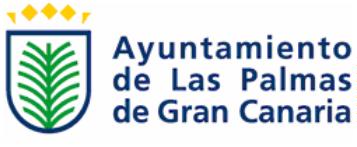 ÁREA DE GOBIERNO DE ECONOMÍA Y HACIENDA,PRESIDENCIA Y CULTURAÓRGANO DE GESTIÓN PRESUPUESTARIAExp.: PLAN ESTRATÉGICO DE SUBVENCIONES 2023CAPÍTULO INATURALEZA JURÍDICA, VIGENCIA, OBJETIVOS, PRINCIPIOS GENERALES Y LÍNEAS ESTRATÉGICAS DEACTUACIÓNARTÍCULO 1. NATURALEZA JURÍDICAEl Plan Estratégico de Subvenciones es un instrumento de gestión de carácter programático, que carece derango normativo y cuya aprobación no genera derechos ni obligaciones para el Ayuntamiento.Su efectividad queda condicionada a la puesta en práctica de las diferentes líneas de subvención,atendiendo entre otros condicionantes las disponibilidades presupuestarias de cada ejercicio.Por tanto, el establecimiento efectivo de las subvenciones previstas en este plan requerirá la inclusión delas consignaciones correspondientes en los presupuestos municipales y la aprobación de las bases reguladoras desu concesión o el documento procedente.ARTÍCULO 2. ÁMBITO DE APLICACIÓNEste plan será de aplicación al Ayuntamiento de Las Palmas de Gran Canaria y a la Agencia Local Gestora dela Energía de Las Palmas de Gran Canaria.ARTÍCULO 3. VIGENCIALa vigencia del presente Plan Estratégico de Subvenciones se establece para el ejercicio económico 2023.En el supuesto de que concluido el ejercicio económico no se hubiese aprobado aún un nuevo PlanEstratégico de Subvenciones, el presente se entenderá prorrogado en aquellas líneas de actuación que se vayan aseguir realizando, siempre que, para ello se cuente con consignación presupuestaria adecuada y suficiente.ARTÍCULO 4. OBJETIVOS GENERALESSon objetivos generales del presente Plan Estratégico del Ayuntamiento de Las Palmas de Gran Canaria, lossiguientes:4.1.- Dar cumplimiento al mandato legal recogido en el artículo 8.1 de la Ley 38/2003, de 17 de noviembre,que obliga a las Administraciones públicas que propongan el establecimiento de subvenciones, a que, con carácterprevio, elaboren un Plan Estratégico de Subvenciones.4.2.- Establecer y normalizar, para el conjunto de los diferentes programas de ayuda y subvenciones delAyuntamiento de las Palmas de Gran Canaria, de sus Organismos Autónomos y Sociedades, un conjunto deprincipios y bases de ejecución comunes a los mismos.4.3.- Mejorar y racionalizar la gestión municipal de las subvenciones.4.4.- Regular, con carácter general, del régimen a que ha de ajustarse la concesión y justificación de lassubvenciones a tramitar por el Ayuntamiento de Las Palmas de Gran Canaria y la Agencia Local Gestora de laEnergía de Las Palmas de Gran Canaria.Los objetivos particulares de cada línea de ayuda o subvención para 2023 se recogen en el documentoanexo al presente denominado “Anexo al Plan Estratégico de Subvenciones. Anualidad 2023”.ARTÍCULO 5. PRINCIPIOS GENERALESSon principios generales de este plan los siguientes:PLAN ESTRATÉGICO DE SUBVENCIONES DEL AYUNTAMIENTO DE LAS PALMAS DE GRAN CANARIA. ANUALIDAD 2023Página 2 de 93ÁREA DE GOBIERNO DE ECONOMÍA Y HACIENDA,PRESIDENCIA Y CULTURAÓRGANO DE GESTIÓN PRESUPUESTARIAExp.: PLAN ESTRATÉGICO DE SUBVENCIONES 20235.1.- Principio de publicidad y transparencia: Este principio se materializa en la convocatoria previa en laque se garantice la objetividad, transparencia, publicidad, concurrencia e igualdad en la distribución de fondospúblicos, ello sin perjuicio de la posible concesión directa, de conformidad con lo establecido al respecto en la Ley38/2003, de 17 de noviembre, General de Subvenciones, en las Bases de Ejecución del presupuesto delAyuntamiento de Las Palmas de Gran Canaria y demás normativa de aplicación.Este principio también se materializa en la publicidad de las subvenciones concedidas, en los términosprevistos en el artículo 18 de la Ley 38/2003, de 17 de noviembre, General de Subvenciones.5.2.- Principio de libre concurrencia, igualdad y no discriminación: Este principio se materializa en ladeterminación de los requisitos que deben cumplir los beneficiarios, al objeto de la plena satisfacción del interésgeneral.5.3.- Principio de objetividad: La concesión de subvenciones se realizará conforme a criterios objetivos,previamente establecidos en la convocatoria a fin de garantizar el conocimiento previo de los mismos por lospotenciales beneficiarios.5.4.- Principios de eficacia y eficiencia: Eficacia en el cumplimiento de los objetivos marcados y eficiencia enla asignación de recursos públicos, debiéndose justificar cuantitativa y cualitativamente.5.5.- Principio de estabilidad y de regla de gasto: La concesión de subvenciones se ajustará al principio deestabilidad y a la regla de gasto, en los términos previstos en la Ley Orgánica 2/2012, de 27 de abril, de EstabilidadPresupuestaria y Sostenibilidad Financiera.5.6. Principio de control y análisis de la adecuación de los fines de las entidades solicitantes a los principiosde igualdad y no discriminación en el ejercicio de las actividades subvencionadas.ARTÍCULO 6. LÍNEAS ESTRATÉGICAS DE SUBVENCIÓNLas líneas estratégicas de subvención recogidas en el presente Plan Estratégico son las siguientes:6.1.- Ayuntamiento de Las Palmas de Gran Canaria:.......ACONDICIONAMIENTO DE LA TORRE DE LA IGLESIA DE NUESTRA SEÑORA DE LOS DOLORESAYUDAS ECONÓMICAS EN MATERIA DE VIVIENDACONSTRUCCIÓN 76 VIVIENDAS EN EL ARRU DE TAMARACEITEÁREA DE REGENERACIÓN Y RENOVACIÓN URBANA DE LA VEGA DE SAN JOSÉCONSTRUCCIÓN 152 VIVIENDAS EN LA CALLE DOCTOR ALFONSO CHISCANO DÍAZCONSTRUCCIÓN 148 VIVIENDAS PROTEGIDAS, LOCALES Y GARAJE EN LAS REHOYASSUBVENCIÓN PARA REDUCIR EL PRECIO A PAGAR POR LOS DESEMPLEADOS EN GUAGUASMUNICIPALES....DESARROLLO Y FOMENTO ECONÓMICORELACIONES INSTITUCIONALESACTIVIDADES Y ACCIONES DE FOMENTO DE LA CULTURAACTIVIDADES DE IMPULSOYAYUDA AL ESTUDIOYLA EDUCACIÓN SERVICIOSCOMPLEMENTARIOS DE EDUCACIÓN....SUBVENCIÓN PARA REDUCIR EL PRECIO A PAGAR POR LOS JUBILADOS Y MAYORES DE 65 AÑOSEN GUAGUAS MUNICIPALESSUBVENCIÓN PARA REDUCIR EL PRECIO A PAGAR POR INTEGRANTES DE FAMILIAS NUMEROSASEN GUAGUAS MUNICIPALESTRATAMIENTO DE SITUACIONES DE ESPECIAL NECESIDAD Y/O EMERGENCIA SOCIAL Y ACCIONESSOCIALES DIRIGIDAS A PERSONAS CON DISCAPACIDAD Y PERSONAS MAYORESACCIÓN SOCIALPLAN ESTRATÉGICO DE SUBVENCIONES DEL AYUNTAMIENTO DE LAS PALMAS DE GRAN CANARIA. ANUALIDAD 2023Página 3 de 93ÁREA DE GOBIERNO DE ECONOMÍA Y HACIENDA,PRESIDENCIA Y CULTURAÓRGANO DE GESTIÓN PRESUPUESTARIAExp.: PLAN ESTRATÉGICO DE SUBVENCIONES 2023.CONVENIO PARA EL DESARROLLO EN LA ATENCIÓN A PERSONAS SIN HOGAR A TRAVÉS DELMODELO “HOUSING FIRST” EN LA CIUDAD DE LAS PALMAS DE GRAN CANARIAAYUDAS SOCIALES A FAMILIAS NECESITADAS........ACCIÓN SOCIAL DIRIGIDA A PERSONAS CON DISCAPACIDAD Y PERSONAS MAYORESSUBVENCIÓN PARA REDUCIR EL PRECIO A PAGAR POR LOS JÓVENES EN GUAGUAS MUNICIPALESPREMIOS, BECAS, PENSIONES PARA ESTUDIO E INVESTIGACIÓNTRATAMIENTO DE SITUACIONES DE ESPECIAL NECESIDAD Y/O EMERGENCIA SOCIALFOMENTO DE LA MOVILIDAD SOSTENIBLEFOMENTO Y AYUDAS A LA ACTIVIDAD DE TRANSPORTESUBVENCIÓN PARA REDUCIR EL PRECIO A PAGAR POR LA UTILIZACIÓN, DENTRO DEL TÉRMINOMUNICIPAL, DEL SERVICIO DE TRANSPORTE DE VIAJEROS PRESTADO POR LA EMPRESA GLOBAL,EN ZONAS EN LAS QUE EL SERVICIO DE TRANSPORTE URBANO DE VIAJEROS NO ES PRESTADOPOR LA SOCIEDAD DE GUAGUAS MUNICIPALES S.A...PROMOCIÓN ECONÓMICACIUDAD DE MAR6.2.- Agencia Local Gestora de la Energía de Las Palmas de Gran Canaria:.FORMACIÓN Y CAPACITACIÓN EN MATERIA DE AHORRO Y EFICIENCIA ENERGÉTICA YSOSTENIBILIDADCAPÍTULO IIBENEFICIARIOS Y PROCEDIMIENTOS DE CONCESIÓNARTÍCULO 7. BENEFICIARIOSTendrá la consideración de beneficiario de subvenciones la persona que haya de realizar la actividad quefundamentó su otorgamiento o que se encuentre en la situación que legítima su concesión.ARTÍCULO 8. PROCEDIMIENTOS DE CONCESIÓNEl Ayuntamiento y la Agencia Local de la Energía concederán subvenciones en los términos y con el alcanceprevisto en la Ley General de Subvenciones, mediante convocatoria pública o, excepcionalmente, a través deconcesión directa.Cualquiera que sea el procedimiento, siempre se deberán respetar los principios establecidos en el artículo5de este plan.ARTÍCULO 9. CONCURRENCIA COMPETITIVACon carácter general las subvenciones se concederán en régimen de concurrencia competitiva.En todo caso, las bases de la convocatoria en los procedimientos de concurrencia deberán contener, comomínimo, lo siguiente:-----Definición del objeto de la subvención.Requisitos que deberán reunir los beneficiarios para la obtención de la subvención.Requisitos formales de la solicitud.Procedimiento de concesión de la subvención.Partida presupuestaria, cuantía y límites de la subvención.PLAN ESTRATÉGICO DE SUBVENCIONES DEL AYUNTAMIENTO DE LAS PALMAS DE GRAN CANARIA. ANUALIDAD 2023Página 4 de 93ÁREA DE GOBIERNO DE ECONOMÍA Y HACIENDA,PRESIDENCIA Y CULTURAÓRGANO DE GESTIÓN PRESUPUESTARIAExp.: PLAN ESTRATÉGICO DE SUBVENCIONES 2023--Criterios de valoración.Órganos competentes para la ordenación, instrucción y resolución del procedimiento de concesión dela subvención y el plazo en que será notificada la resolución.-Plazo y forma de justificación por parte del beneficiario, del cumplimiento de la finalidad para la quese concedió la subvención y de la aplicación de los fondos percibidos.----Posibilidad de efectuar pagos anticipados y abonos a cuenta.Medidas de garantía que, en su caso, procedan.Compatibilidad o incompatibilidad con otras subvenciones o ayudas para la misma finalidad.Criterios de evaluación de los posibles incumplimientos de las condiciones impuestas con motivo de laconcesión.ARTÍCULO 10. CONCESIÓN DIRECTAPodrán concederse de forma directa las siguientes subvenciones:-Las previstas nominativamente en el presupuesto, en los términos recogidos en los convenios y en lanormativa reguladora de estas subvenciones.-Aquellas cuyo otorgamiento o cuantía venga impuesto a la Administración por una norma de rangolegal, que seguirán el procedimiento de concesión que les resulte de aplicación de acuerdo con supropia normativa.-Con carácter excepcional, aquellas otras subvenciones en que se acrediten razones de interés público,social, económico o humanitario, u otras para las que quede debidamente acreditada la dificultad desu convocatoria pública.Los convenios serán el instrumento habitual para canalizar las subvenciones de concesión directa.En ellos se regularán las condiciones para la concesión de estas subvenciones, de conformidad con loprevisto al respecto en la LGS y en las Bases de Ejecución del presupuesto.CAPÍTULO IIIEFECTOS DEL PLAN, PLAZOS PARA SU CONSECUCIÓN, COSTES PREVISIBLES Y FINANCIACIÓNARTÍCULO 11. EFECTOSFomentar la realización de actividades de interés general, así como la colaboración entre esta entidad localy los particulares para la gestión de actividades de interés público.Impulsar, promover y potenciar la participación de la sociedad civil de nuestra ciudad en los distintosámbitos de gestión municipal de interés concurrente, así como promocionar la inclusión social de los individuosmediante ayudas económicas a aquellos ciudadanos que se encuentren en determinadas situaciones devulnerabilidad social, en defensa del principio de igualdad de oportunidades.Todo ello a través de las líneas estratégicas de actuación que, para el ejercicio 2023, se recogen en eldocumento anexo al presente, denominado “Anexo al Plan Estratégico de Subvenciones. Anualidad 2023”.PLAN ESTRATÉGICO DE SUBVENCIONES DEL AYUNTAMIENTO DE LAS PALMAS DE GRAN CANARIA. ANUALIDAD 2023Página 5 de 93ÁREA DE GOBIERNO DE ECONOMÍA Y HACIENDA,PRESIDENCIA Y CULTURAÓRGANO DE GESTIÓN PRESUPUESTARIAExp.: PLAN ESTRATÉGICO DE SUBVENCIONES 2023La aprobación del Plan Estratégico de Subvenciones no supone la generación de derecho alguno a favor delos potenciales beneficiarios, que no podrán exigir indemnización o compensación alguna en caso de que el planno se lleve a la práctica en sus propios términos.ARTÍCULO 12. PLAZOSCon carácter general, el plazo de desarrollo de las subvenciones será el que se establezca en las bases de laconvocatoria, en el acuerdo de concesión, en su caso, en el correspondiente convenio, o en el documento queproceda.ARTÍCULO 13. COSTES PREVISIBLESEl establecimiento efectivo de las subvenciones previstas en este Plan Estratégico requerirá la inclusión delos créditos correspondientes en el presupuesto de cada año y la aprobación, en su caso, de las bases que rijan laconvocatoria de subvenciones, o, en casos específicos, de las Ordenanzas que contengan las bases reguladoras desu concesión, o el acuerdo que apruebe la concesión directa.Toda concesión de subvención queda supeditada al cumplimiento del principio de estabilidadpresupuestaria y de la regla de gasto.Los costes en cada caso se limitan a la cantidad que anualmente se fije en el presupuesto del Ayuntamientode Las Palmas de Gran Canaria y de la Agencia Local Gestora de la Energía de Las Palmas de Gran Canaria.En todo caso, los créditos tienen carácter limitativo y vinculante, por lo que no podrán adquirirsecompromisos de gasto superiores a su importe.ARTÍCULO 14. FINANCIACIÓNLas Subvenciones a que hace referencia este Plan Estratégico se financian con crédito del presupuesto delAyuntamiento de Las Palmas de Gran Canaria y de la Agencia Local Gestora de la Energía de Las Palmas de GranCanaria, consignado para 2023 en las aplicaciones presupuestarias que se especifican para cada caso en el anexodenominado “Anexo al Plan Estratégico de Subvenciones. Anualidad 2023”.CAPÍTULO IVCONTENIDO DEL PLAN, SEGUIMIENTO Y CONTROLARTÍCULO 15. CONTENIDO DEL PLANLas líneas de subvenciones para el ejercicio 2023 del presente plan se recogen en el anexo denominado“Anexo al Plan Estratégico de Subvenciones. Anualidad 2023”, en el que, clasificadas por centros gestores degastos, para cada una de ellas se especifica:------Aplicación presupuestaria en la que se prevé la consignación del crédito correspondiente.Área de competencia.Sectores a los que se dirigen las subvenciones.Objeto y efectos que se pretenden con su aplicación.Destinatario.Modalidad de concesión para distinguir el procedimiento a aplicar en cada caso de conformidad con loestablecido al respecto en el Capítulo 2 del presente plan.PLAN ESTRATÉGICO DE SUBVENCIONES DEL AYUNTAMIENTO DE LAS PALMAS DE GRAN CANARIA. ANUALIDAD 2023Página 6 de 93ÁREA DE GOBIERNO DE ECONOMÍA Y HACIENDA,PRESIDENCIA Y CULTURAÓRGANO DE GESTIÓN PRESUPUESTARIAExp.: PLAN ESTRATÉGICO DE SUBVENCIONES 2023-----Plazo necesario para su consecución.Coste.Financiación.Plan de acción.Indicadores.ARTÍCULO 16. MODIFICACIONES DEL PLANLa concesión de subvenciones no recogidas en el PES está condicionada a la modificación previa del mismo.La introducción de nuevas líneas de subvención en el PES o la modificación de líneas ya incluidas, tambiénestarán condicionadas a la modificación previa o simultánea del referido Plan.No será necesaria la modificación del PES en los supuestos de modificación de líneas de subvenciónexistentes, cuando la modificación consista en la variación del importe asignado a una subvención de la línea,siempre que el resto de los componentes de la misma permanezcan sin cambios, hecho este que deberá quedaracreditado en el expediente, por parte del centro gestor correspondiente.ARTÍCULO 17. SEGUIMIENTO DEL PLANEste Plan Estratégico debe ser revisado al objeto de:-Modificar o actualizar las líneas de subvención que pudieran haber perdido su vigencia, o que no seaneficaces para el cumplimiento de los objetivos.--Actualizar los importes de aquellas que se mantengan.Incluir nuevas líneas de actuación que se consideren necesarias para la consecución de los objetivospreviamente establecidos.A tales efectos, para cada línea de subvención deberán determinarse los indicadores de cumplimiento desus objetivos.Este seguimiento se realizará con carácter anual por el departamento municipal al que se le encomiende,para lo cual, por parte de cada uno de los Servicios, Unidades y Entidades gestoras de subvenciones se procederáde acuerdo con las instrucciones que al respecto emita dicho departamento.Al objeto de dar cumplimiento a la obligación de suministrar información a la Base Nacional deSubvenciones impuesta por el artículo 20 de la Ley 38/2003, de 17 de noviembre, General de Subvenciones, eldepartamento que se designe dictará las instrucciones oportunas con el fin de establecer el procedimientomediante el cual los centros gestores de las subvenciones remitan la información a dicho departamento.ARTÍCULO 18. CONTROLEl control financiero de las subvenciones está encomendado a la Intervención General del Ayuntamiento delas Palmas de Gran Canaria y se realizará de conformidad con lo dispuesto al respecto en la legislación.PLAN ESTRATÉGICO DE SUBVENCIONES DEL AYUNTAMIENTO DE LAS PALMAS DE GRAN CANARIA. ANUALIDAD 2023Página 7 de 93ÁREA DE GOBIERNO DE ECONOMÍA Y HACIENDA,PRESIDENCIA Y CULTURAÓRGANO DE GESTIÓN PRESUPUESTARIAExp.: PLAN ESTRATÉGICO DE SUBVENCIONES 2023ANEXO AL PLAN ESTRATÉGICO DE SUBVENCIONES. ANUALIDAD 2023PLAN ESTRATÉGICO DE SUBVENCIONES DEL AYUNTAMIENTO DE LAS PALMAS DE GRAN CANARIA. ANUALIDAD 2023Página 8 de 93ÁREA DE GOBIERNO DE ECONOMÍA Y HACIENDA,PRESIDENCIA Y CULTURAÓRGANO DE GESTIÓN PRESUPUESTARIAExp.: PLAN ESTRATÉGICO DE SUBVENCIONES 2023FICHA 1CENTRO GESTOR:URBANISMOACONDICIONAMIENTO DE LA TORRE DE LA IGLESIA DE NUESTRA SEÑORA DE LOSDOLORESLINEA DE SUBVENCIÓN :APLICACIÓN PRESUPUESTARIA:ÁREA DE COMPETENCIA:01005/151.01/489.67URBANISMOSECTORES A LOS QUE SE DIRIGEN LASAYUDAS:DIÓCESIS DE CANARIASOBJETIVOS Y EFECTOS QUE SEREALIZACIÓN DE ACTUACIONES CON LA FINALIDAD DE LA REPARACIÓN DE LATORRE DE LA IGLESIA DE LOS DOLORES PARA ASEGURAR SU VALOR PATRIMONIAL.PRETENDEN CON SU APLICACIÓN:DESTINATARIOS:DIÓCESIS DE CANARIASSUBVENCIÓN DIRECTAANUALIDAD 2023MODALIDAD DE CONCESIÓN:PLAZO NECESARIO PARA SUCONSECUCIÓN:COSTE:300.000,00 €CABILDO: 100.000,00€, AYUNTAMIENTO: 100.000,00€, OBISPADO DE CANARIAS:FINANCIACIÓN:PLAN DE ACCIÓNINDICADORES100.000,00€TOMAR MEDIDAS PREVENTIVAS Y DE SEGURIDAD A LA MAYOR BREVEDADPOSIBLE PARA EVITAR RIESGOS A TERCEROSGASTO REALIZADO/CRÉDITO PREVISTOPLAN ESTRATÉGICO DE SUBVENCIONES DEL AYUNTAMIENTO DE LAS PALMAS DE GRAN CANARIA. ANUALIDAD 2023Página 9 de 93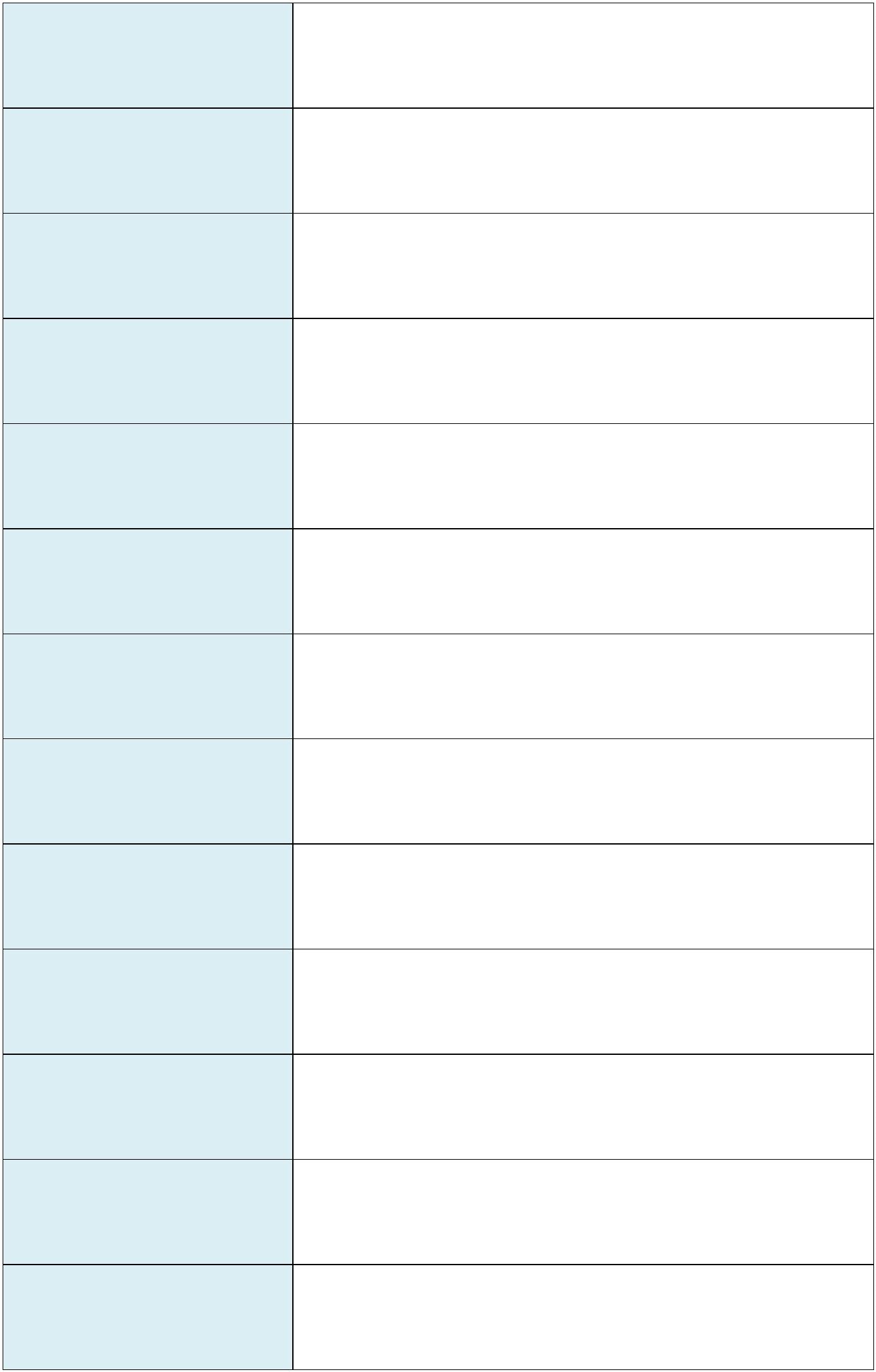 ÁREA DE GOBIERNO DE ECONOMÍA Y HACIENDA,PRESIDENCIA Y CULTURAÓRGANO DE GESTIÓN PRESUPUESTARIAExp.: PLAN ESTRATÉGICO DE SUBVENCIONES 2023FICHA 2CENTRO GESTOR:VIVIENDALINEA DE SUBVENCIÓN :APLICACIÓN PRESUPUESTARIA:ÁREA DE COMPETENCIA:AYUDAS ECONÓMICAS EN MATERIA DE VIVIENDA01006/152.10/489.00VIVIENDASECTORES A LOS QUE SE DIRIGEN LASAYUDAS:UNIDADES FAMILIARES QUE ABONEN UN ALQUILER NO SUPERIOR A 450 €.PALIAR O RESOLVER LA NECESIDAD BÁSICA DE VIVIENDA.OBJETIVOS Y EFECTOS QUE SEPRETENDEN CON SU APLICACIÓN:PERSONAS QUE CARECEN DE MEDIOS ECONÓMICOS SUFICIENTES PARA HACERFRENTE AL ABONO DEL ALQUILER DE LA VIVIENDA.DESTINATARIOS:DIRECTA, PREVIA ACREDITACIÓN DE LOS REQUISITOS RECOGIDOS EN LAS BASESREGULADORAS DE LAS AYUDAS ECONÓMICAS EN MATERIA DE VIVIENDA.MODALIDAD DE CONCESIÓN:PLAZO NECESARIO PARA SUCONSECUCIÓN:UN AÑOCOSTE:1.500.000,00 €FONDOS PROPIOSFINANCIACIÓN:PLAN DE ACCIÓNINDICADORESBASES REGULADORAS DONDE SE RECOGEN LOS REQUISITOS QUE DEBEN CUMPLIRLOS POSIBLES BENEFICIARIOS DE LAS AYUDAS DE ALQUILER.NÚMERO DE BENEFICIARIOS/NÚMERO DE SOLICITANTES.PLAN ESTRATÉGICO DE SUBVENCIONES DEL AYUNTAMIENTO DE LAS PALMAS DE GRAN CANARIA. ANUALIDAD 2023Página 10 de 93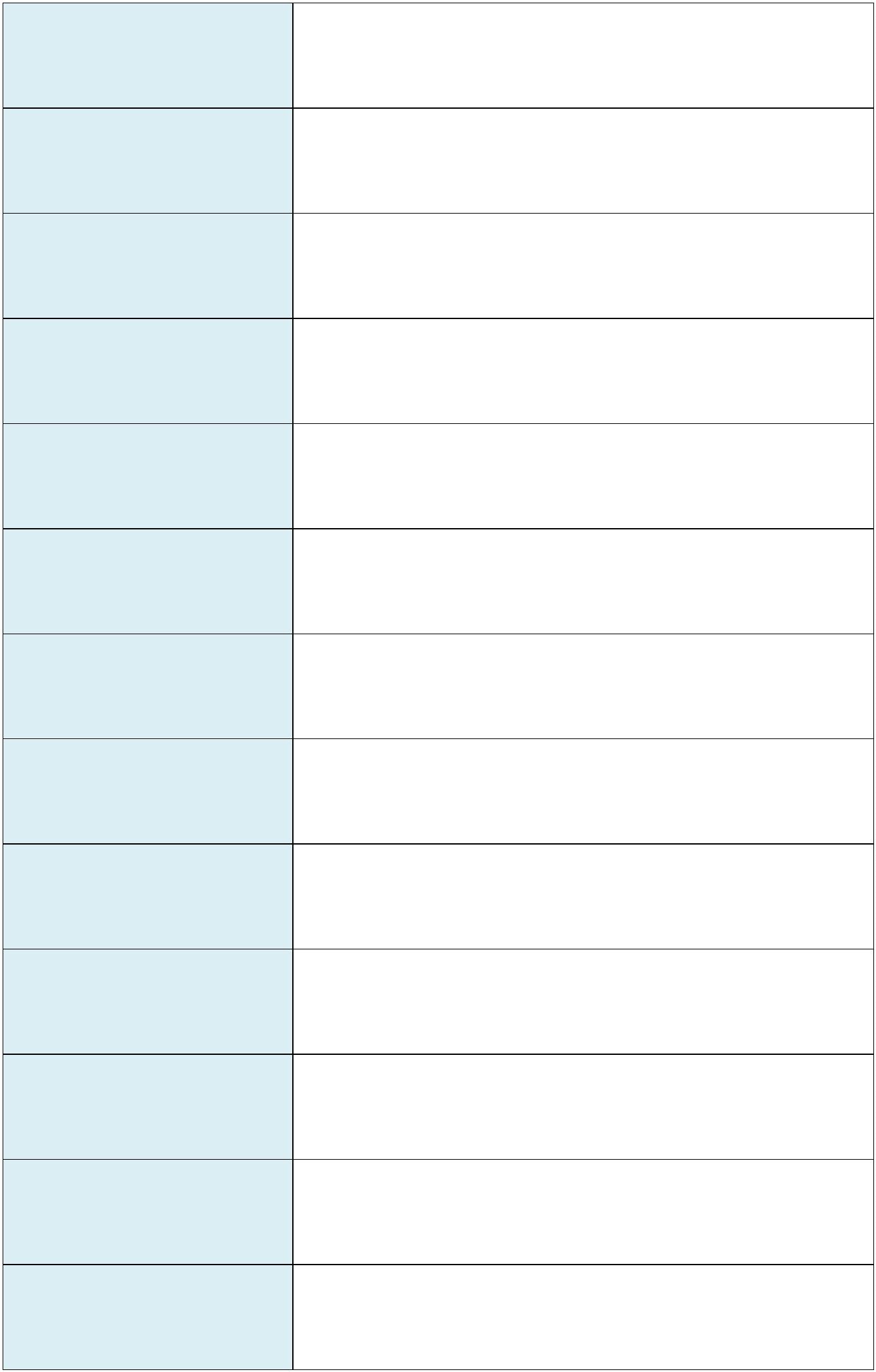 ÁREA DE GOBIERNO DE ECONOMÍA Y HACIENDA,PRESIDENCIA Y CULTURAÓRGANO DE GESTIÓN PRESUPUESTARIAExp.: PLAN ESTRATÉGICO DE SUBVENCIONES 2023FICHA 3CENTRO GESTOR:VIVIENDALINEA DE SUBVENCIÓN :APLICACIÓN PRESUPUESTARIA:ÁREA DE COMPETENCIA:CONSTRUCCIÓN 76 VIVIENDAS EN EL ARRU DE TAMARACEITE01006/152.10/789.00VIVIENDASECTORES A LOS QUE SE DIRIGEN LASAYUDAS:PARTICULARES PROPIETARIOS DE VIVIENDAS EN EL BARRIO TAMARACEITE-RENOVACIÓN DE INMUEBLES QUE SE ENCUENTRAN EN AVANZADO ESTADO DEDETERIORO GENERALIZADO, TANTO A NIVEL ESTRUCTURAL, DE SANEAMIENTOCOMO DE INSTALACIÓN ELÉCTRICA POR LO QUE NO SE CONSIDERA VIABLE LAREHABILITACIÓN DE LAS VIVIENDAS.OBJETIVOS Y EFECTOS QUE SE- POTENCIAR EL USO RESIDENCIAL, ASEGURANDO LA DIVERSIDAD SOCIAL YREALOJAMIENTO DE LA POBLACIÓN RESIDENTE, AJUSTÁNDOSE LANORMATIVA DE PLANEAMIENTO URBANÍSTICO VIGENTE, APLICÁNDOSE LASDISPOSICIONES SOBRE ELIMINACIÓN DE BARRERAS ARQUITÉCTÓNICASPRETENDEN CON SU APLICACIÓN:AYPROMOCIÓN DE LA ACCESIBILIDAD, ASÍ COMO LA EFICIENCIA ENERGÉTICA DELOS NUEVOS EDIFICIOS.UNIDADES FAMILIARES AFECTADAS POR LAS ACTUACIONES DEL ARRUTAMARACEITE.DESTINATARIOS:DIRECTA, PREVIA ACREDITACIÓN DEL CUMPLIMIENTO DE LOS REQUISITOSEXIGIDOS PARA TENER DERECHO A REPOSICIÓN.MODALIDAD DE CONCESIÓN:PLAZO NECESARIO PARA SUCONSECUCIÓN:ANUALIDAD 20231.004.149,10 €COSTE:FINANCIACIÓN:PLAN DE ACCIÓNINDICADORESFONDOS PROPIOSMEDIANTE SORTEO, PREVIA ACREDITACIÓN DEL CUMPLIMIENTO DE LOSREQUISITOS EXIGIDOS.GASTO REALIZADO/CRÉDITO PREVISTOPLAN ESTRATÉGICO DE SUBVENCIONES DEL AYUNTAMIENTO DE LAS PALMAS DE GRAN CANARIA. ANUALIDAD 2023Página 11 de 93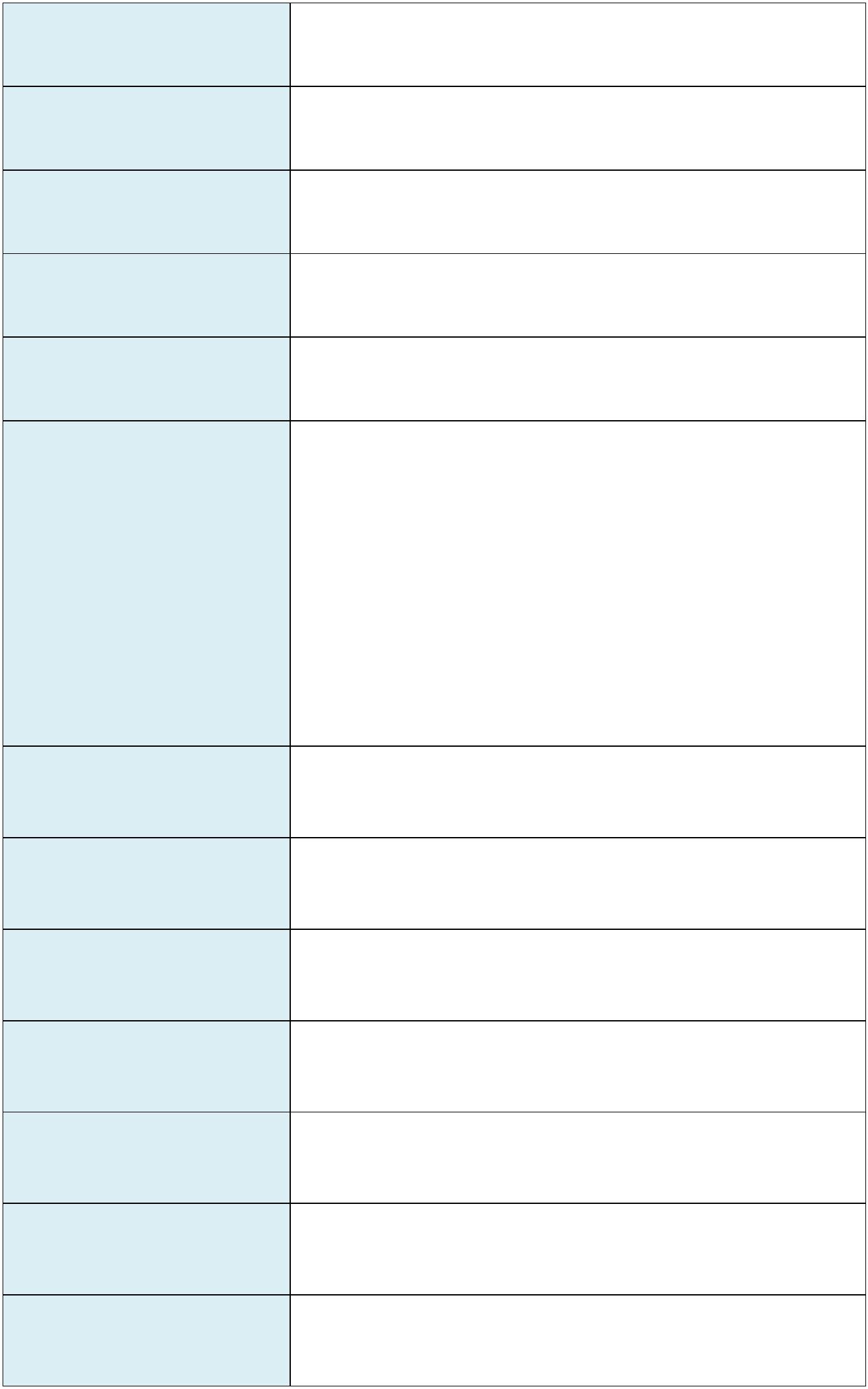 ÁREA DE GOBIERNO DE ECONOMÍA Y HACIENDA,PRESIDENCIA Y CULTURAÓRGANO DE GESTIÓN PRESUPUESTARIAExp.: PLAN ESTRATÉGICO DE SUBVENCIONES 2023FICHA 4CENTRO GESTOR:VIVIENDALINEA DE SUBVENCIÓN :APLICACIÓN PRESUPUESTARIA:ÁREA DE COMPETENCIA:ÁREA DE REGENERACIÓN Y RENOVACIÓN URBANA DE LA VEGA DE SAN JOSÉ01006/152.10/789.00VIVIENDASECTORES A LOS QUE SE DIRIGEN LASAYUDAS:PARTICULARES PROPIETARIOS DE VIVIENDAS EN EL BARRIO DE SAN JOSÉOBJETIVOS Y EFECTOS QUE SEREALIZACIÓN DE ACTUACIONES CON LA FINALIDAD DE MEJORAR LOS TEJIDOSRESIDENCIALES Y LA RECUPERACIÓN DEL BARRIO.PRETENDEN CON SU APLICACIÓN:UNIDADES FAMILIARES AFECTADAS POR LAS ACTUACIONES DEL CITADOACUERDODESTINATARIOS:DIRECTA, PREVIA ACREDITACIÓN DEL CUMPLIMIENTO DE LOS REQUISITOSEXIGIDOS PARA TENER DERECHO A REHABILITACIÓN.MODALIDAD DE CONCESIÓN:PLAZO NECESARIO PARA SUCONSECUCIÓN:ANUALIDAD 2023631.166,84 €COSTE:MINISTERIO:164.315,11€,COMUNIDADAUTÓNOMA:281.341,49€,FINANCIACIÓN:PLAN DE ACCIÓNINDICADORESAYUNTAMIENTO: 185.510,24 €PRIORIDAD SEGÚN DETERIORO DE VIVIENDASGASTO REALIZADO/CRÉDITO PREVISTOPLAN ESTRATÉGICO DE SUBVENCIONES DEL AYUNTAMIENTO DE LAS PALMAS DE GRAN CANARIA. ANUALIDAD 2023Página 12 de 93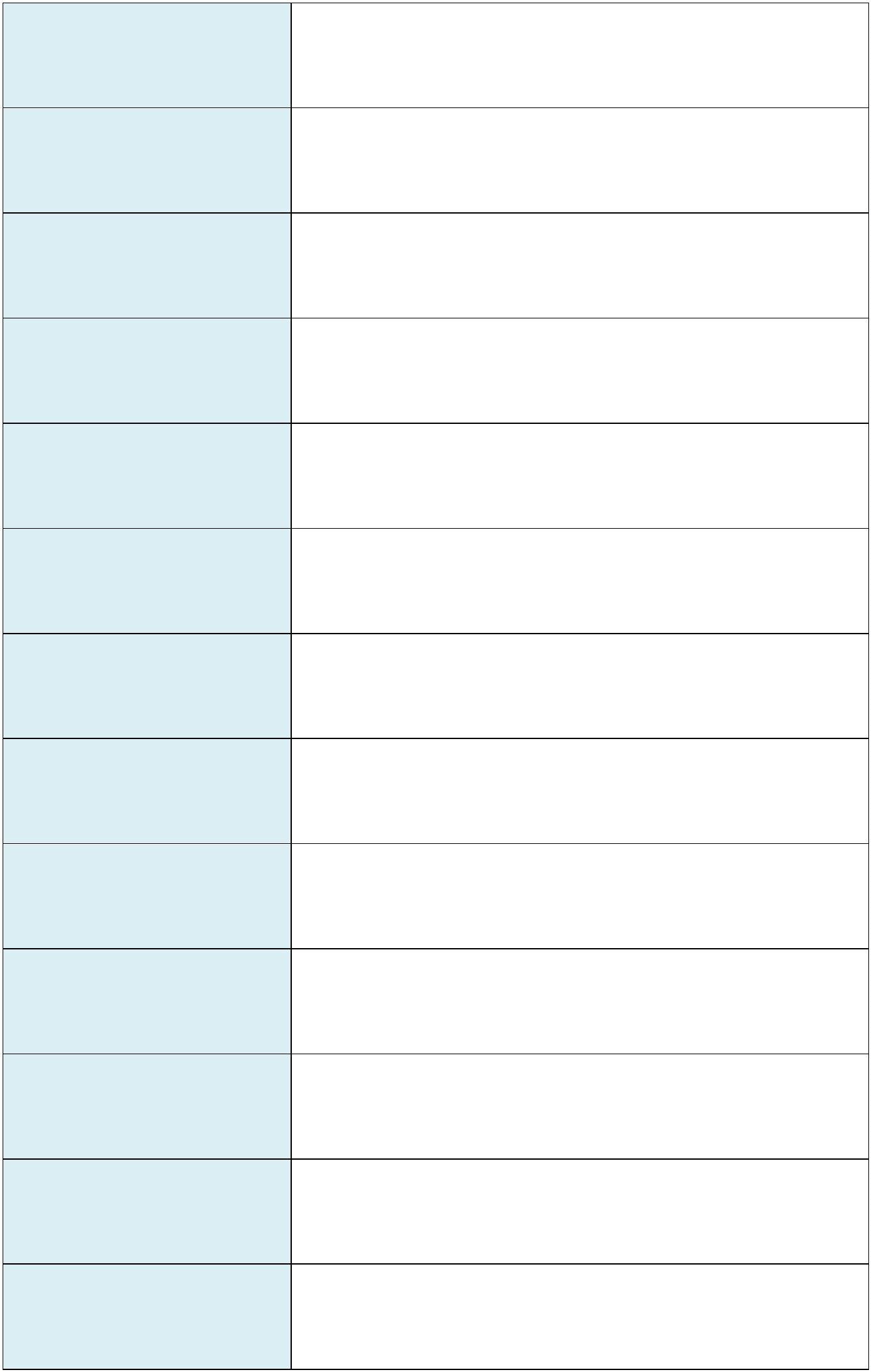 ÁREA DE GOBIERNO DE ECONOMÍA Y HACIENDA,PRESIDENCIA Y CULTURAÓRGANO DE GESTIÓN PRESUPUESTARIAExp.: PLAN ESTRATÉGICO DE SUBVENCIONES 2023FICHA 5CENTRO GESTOR:VIVIENDALINEA DE SUBVENCIÓN :APLICACIÓN PRESUPUESTARIA:ÁREA DE COMPETENCIA:CONSTRUCCIÓN 152 VIVIENDAS EN LA CALLE DOCTOR ALFONSO CHISCANO DÍAZ01006/152.10/789.00VIVIENDASECTORES A LOS QUE SE DIRIGEN LASAYUDAS:PARTICULARES PROPIETARIOS DE VIVIENDAS EN EL BARRIO DE LAS REHOYASACOMETER LA CONSTRUCCIÓN DE 152 VIVIENDAS EN LA CALLE DOCTORALFONSO CHISCANO DÍAZ, DESTINADAS A FAMILIAS PROCEDENTES DEL ARRU DELAS REHOYAS CON EL FIN DE IMPEDIR QUE LA VULNERABILIDAD URBANA DELBARRIO SE ACRECIENTE, INCLUYENDO LA REGENERACIÓN Y URBANIZACIÓN DELENTORNO.OBJETIVOS Y EFECTOS QUE SEPRETENDEN CON SU APLICACIÓN:UNIDADES FAMILIARES AFECTADAS POR LAS ACTUACIONES DEL ARRU DE LASREHOYAS.DESTINATARIOS:DIRECTA, PREVIA ACREDITACIÓN DEL CUMPLIMIENTO DE LOS REQUISITOSEXIGIDOS PARA TENER DERECHO A REPOSICIÓN.MODALIDAD DE CONCESIÓN:PLAZO NECESARIO PARA SUCONSECUCIÓN:ANUALIDAD 2023COSTE:4.673.039,15 €FINANCIACIÓN:PLAN DE ACCIÓNINDICADORESMINISTERIO: 1.000.000,00 €, AYUNTAMIENTO: 3.673.039,15€PRIORIDAD SEGÚN DETERIORO DE VIVIENDASGASTO REALIZADO/CRÉDITO PREVISTOPLAN ESTRATÉGICO DE SUBVENCIONES DEL AYUNTAMIENTO DE LAS PALMAS DE GRAN CANARIA. ANUALIDAD 2023Página 13 de 93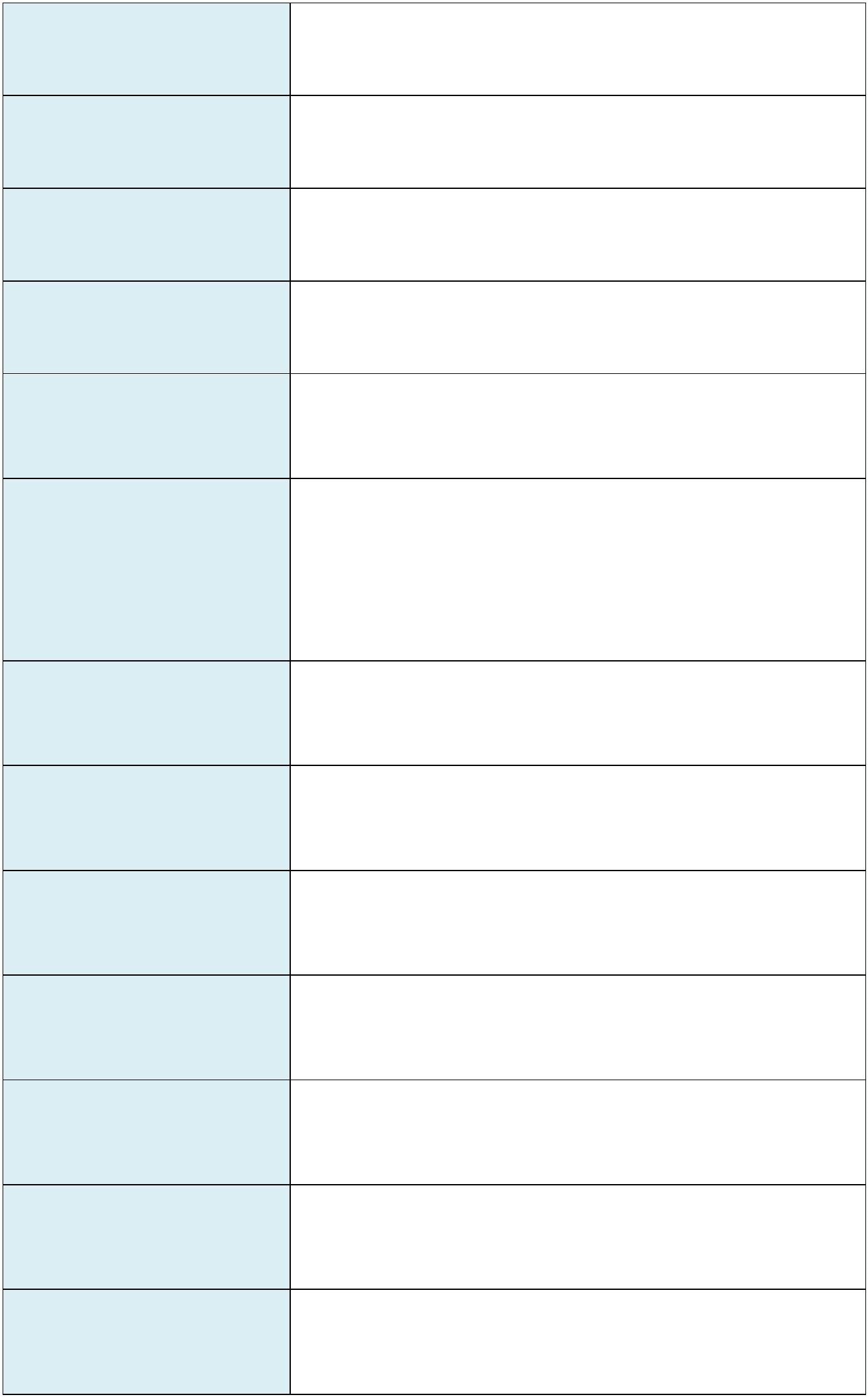 ÁREA DE GOBIERNO DE ECONOMÍA Y HACIENDA,PRESIDENCIA Y CULTURAÓRGANO DE GESTIÓN PRESUPUESTARIAExp.: PLAN ESTRATÉGICO DE SUBVENCIONES 2023FICHA 6CENTRO GESTOR:VIVIENDACONSTRUCCIÓN 148 VIVIENDAS PROTEGIDAS, LOCALESREHOYASY GARAJE EN LASLINEA DE SUBVENCIÓN :APLICACIÓN PRESUPUESTARIA:ÁREA DE COMPETENCIA:01006/152.10/789.00VIVIENDASECTORES A LOS QUE SE DIRIGEN LASAYUDAS:PARTICULARES PROPIETARIOS DE VIVIENDAS EN EL BARRIO DE LAS REHOYASACOMETER LA CONSTRUCCIÓN DE 148 VIVIENDAS DESTINADAS A FAMILIASPROCEDENTES DEL ARRU DE LAS REHOYAS CON EL FIN DE IMPEDIR QUE LAVULNERABILIDAD URBANA DEL BARRIO SE ACRECIENTE, INCLUYENDO LAREGENERACIÓN Y URBANIZACIÓN DEL ENTORNO.OBJETIVOS Y EFECTOS QUE SEPRETENDEN CON SU APLICACIÓN:UNIDADES FAMILIARES AFECTADAS POR LAS ACTUACIONES DEL ARRU DE LASREHOYAS.DESTINATARIOS:DIRECTA, PREVIA ACREDITACIÓN DEL CUMPLIMIENTO DE LOS REQUISITOSEXIGIDOS PARA TENER DERECHO A REPOSICIÓN.MODALIDAD DE CONCESIÓN:PLAZO NECESARIO PARA SUCONSECUCIÓN:ANUALIDAD 2023COSTE:4.627.777,42 €FINANCIACIÓN:PLAN DE ACCIÓNINDICADORESFONDOS PROPIOSPRIORIDAD SEGÚN DETERIORO DE VIVIENDASGASTO REALIZADO/CRÉDITO PREVISTOPLAN ESTRATÉGICO DE SUBVENCIONES DEL AYUNTAMIENTO DE LAS PALMAS DE GRAN CANARIA. ANUALIDAD 2023Página 14 de 93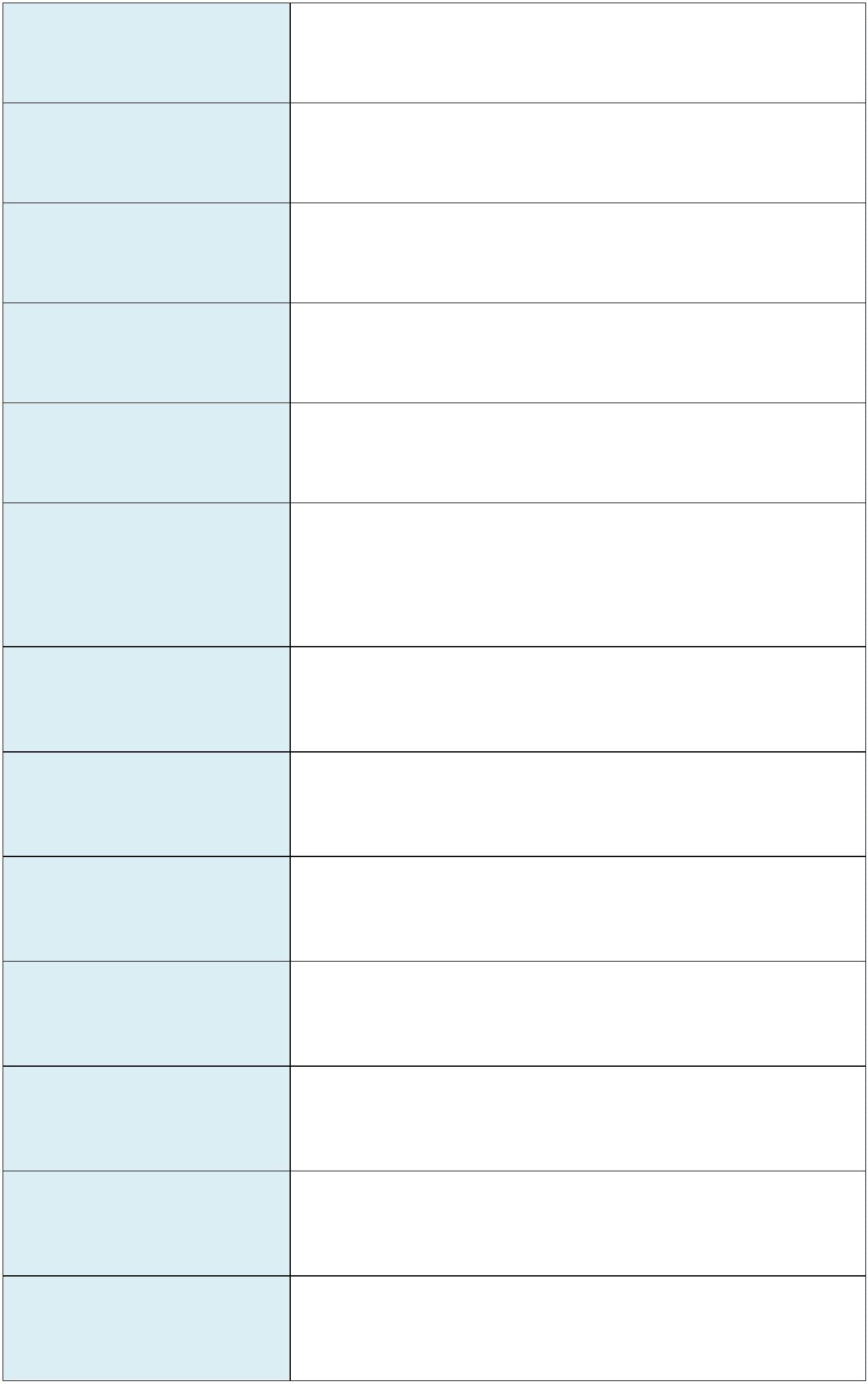 ÁREA DE GOBIERNO DE ECONOMÍA Y HACIENDA,PRESIDENCIA Y CULTURAÓRGANO DE GESTIÓN PRESUPUESTARIAExp.: PLAN ESTRATÉGICO DE SUBVENCIONES 2023FICHA 7CENTRO GESTOR:EMPLEOSUBVENCIÓN PARA REDUCIR EL PRECIO A PAGAR POR LOS DESEMPLEADOS ENGUAGUAS MUNICIPALESLINEA DE SUBVENCIÓN:APLICACIÓN PRESUPUESTARIA:ÁREA DE COMPETENCIA:02010/231.00/442.00EMPLEOSECTORES A LOS QUE SE DIRIGEN LASAYUDAS:DESEMPLEADOS/ASOBJETIVOS Y EFECTOS QUE SEFOMENTAR EL USO DEL TRANSPORTE PÚBLICO ENTRE EL SEGMENTO DEPOBLACIÓN POSIBLE BENEFICIARIA DE LA MISMAPRETENDEN CON SU APLICACIÓN:DESEMPLEADOS/AS EMPADRONADOS EN EL MUNICIPIO DE LAS PALMAS DE GRANCANARIA QUE CUMPLAN LOS REQUISITOS ESTABLECIDOS PARA LA OBTENCIÓNDEL TÍTULO DE TRANSPORTEDESTINATARIOS:DIRECTA PREVIA ACREDITACIÓN DEL CUMPLIMIENTO DE LOS REQUISITOS PORLOS BENEFICIARIOSMODALIDAD DE CONCESIÓN:PLAZO NECESARIO PARA SUCONSECUCIÓN:ANUALIDAD 2023857.325,00 €COSTE:FINANCIACIÓN:PLAN DE ACCIÓN:INDICADORES:FONDOS PROPIOSREQUISITOS APROBADOS POR EL PLENO DEL AYUNTAMIENTO CONSTITUIDO ENJUNTA GENERAL DE GUAGUAS MUNICIPALES (INFORMACIÓN ENWWW.GUAGUAS.COM)NÚMERO DE BENEFICIARIOS/AÑO COMPARADOS CON LA MEDIA DE LOS ÚLTIMOSAÑOSPLAN ESTRATÉGICO DE SUBVENCIONES DEL AYUNTAMIENTO DE LAS PALMAS DE GRAN CANARIA. ANUALIDAD 2023Página 15 de 93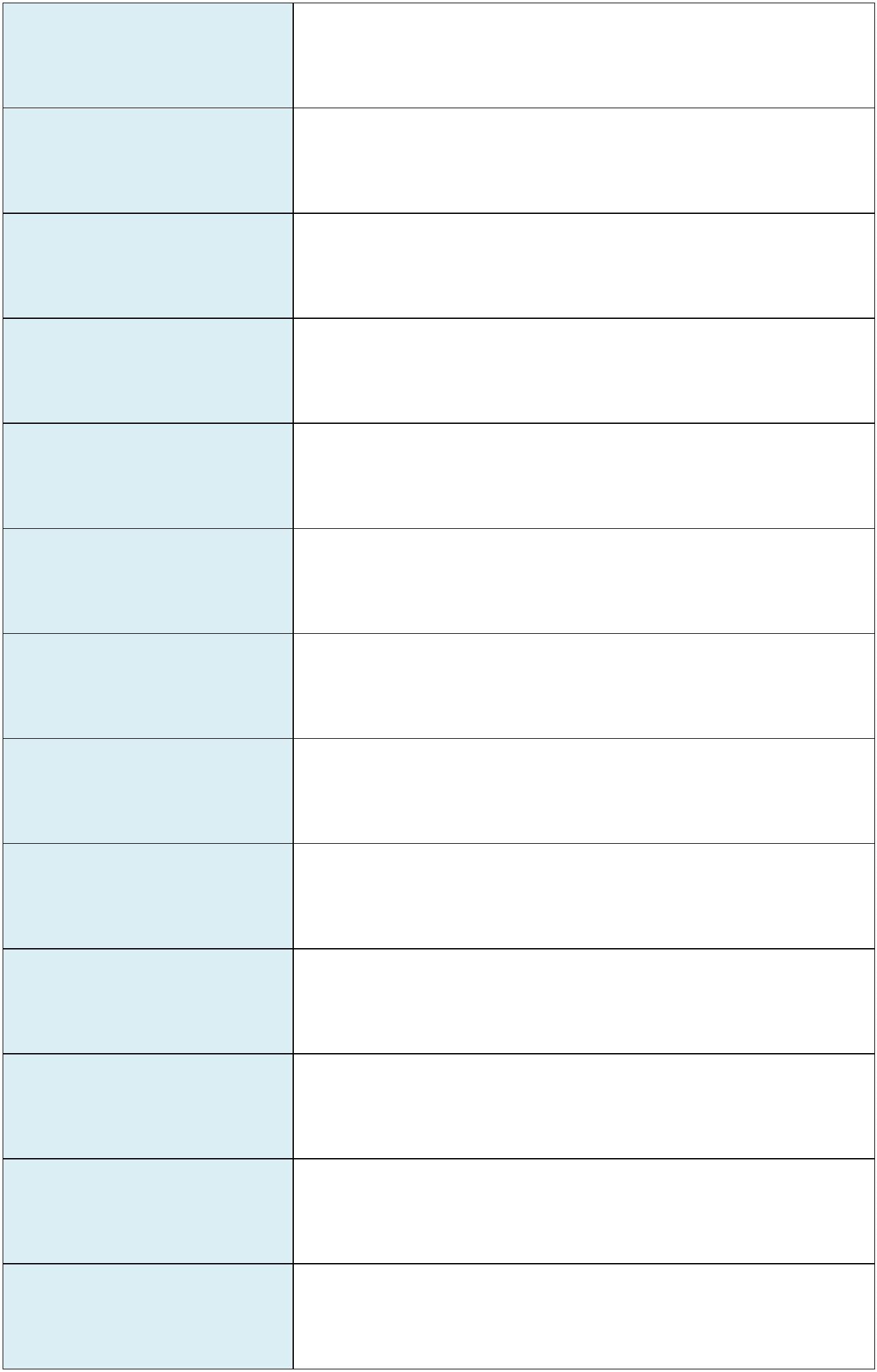 ÁREA DE GOBIERNO DE ECONOMÍA Y HACIENDA,PRESIDENCIA Y CULTURAÓRGANO DE GESTIÓN PRESUPUESTARIAExp.: PLAN ESTRATÉGICO DE SUBVENCIONES 2023FICHA 8CENTRO GESTOR:SECCIÓN DE DESARROLLO LOCAL Y CONSUMO (PYMES, COMERCIO Y CONSUMO)DESARROLLO Y FOMENTO ECONÓMICO02011/433.00/489.36LINEA DE SUBVENCIÓN:APLICACIÓN PRESUPUESTARIA:ÁREA DE COMPETENCIA:TURISMO, EMPLEOSOLIDARIDADY DESARROLLO LOCAL E IGUALDAD, DIVERSIDAD YSECTORES A LOS QUE SE DIRIGEN LASAYUDAS:SECTORES ECONÓMICOSOBJETIVOS Y EFECTOS QUE SEINCREMENTO DEL DESARROLLO ECONÓMICO MEDIANTE EL FOMENTO DE LAEMPRENDEDURÍAPRETENDEN CON SU APLICACIÓN:CÁMARA OFICIAL DE COMERCIO, INDUSTRIA, SERVICIOS Y NAVEGACIÓN DE GRANCANARIADESTINATARIOS:SUBVENCIÓN NOMINATIVA DIRECTA: CONVENIO ENTRE EL AYUNTAMIENTO DELAS PALMAS DE GRAN CANARIA Y LA CÁMARA OFICIAL DE COMERCIO, INDUSTRIA,SERVICIOS Y NAVEGACIÓN DE GRAN CANARIA PARA EL MANTENIMIENTO YCONTINUIDAD DEL SERVICIO VENTANILLA ÚNICA EMPRESARIAL PUNTO DEATENCIÓN AL EMPRENDEDOR DE LAS PALMAS DE GRAN CANARIA.MODALIDAD DE CONCESIÓN:ANUALIDAD 2023 Y 2017 (SE INCLUYE LA VUE DEL AÑO 2017, QUE NO SE LLEGÓ AABONAR, PESE AL CUMPLIMIENTO DE LA OBLIGACIÓN POR PARTE DE LACÁMARA).PLAZO NECESARIO PARA SUCONSECUCIÓN:COSTE65.000,00 €FINANCIACIÓN:FONDOS PROPIOSMANTENIMIENTOYCONTINUIDAD DEL SERVICIO VENTANILLA ÚNICAPLAN DE ACCIÓN:INDICADORES:EMPRESARIAL - PUNTO DE ATENCIÓN AL EMPRENDEDOR DE LAS PALMAS DEGRAN CANARIANÚMERO DE ALTAS EMPRESARIALES (PERSONA FÍSICAY JURÍDICA) YASESORAMIENTOS A EMPRENDEDORES COMPARANDO CON LA MEDIA DE ALTAS YCONSULTAS ATENDIDAS EN LOS ÚLTIMOS TRES AÑOSPLAN ESTRATÉGICO DE SUBVENCIONES DEL AYUNTAMIENTO DE LAS PALMAS DE GRAN CANARIA. ANUALIDAD 2023Página 16 de 93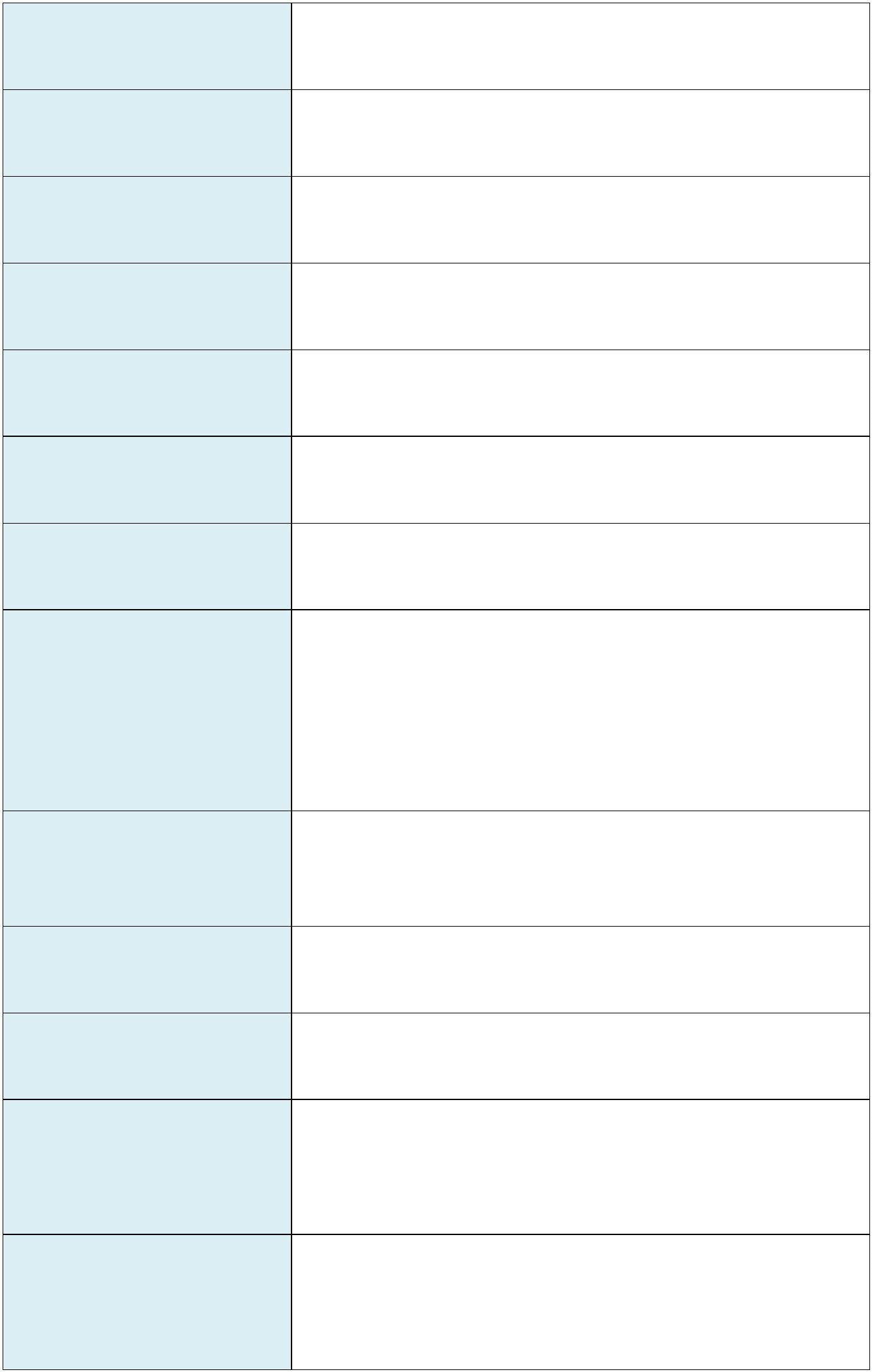 ÁREA DE GOBIERNO DE ECONOMÍA Y HACIENDA,PRESIDENCIA Y CULTURAÓRGANO DE GESTIÓN PRESUPUESTARIAExp.: PLAN ESTRATÉGICO DE SUBVENCIONES 2023FICHA 9CENTRO GESTOR:UNIDAD TÉCNICA DE PROYECTOS ESTRATÉGICOS - PRESIDENCIARELACIONES INSTITUCIONALESLINEA DE SUBVENCIÓN:APLICACIÓN PRESUPUESTARIA:ÁREA DE COMPETENCIA:04030/920.00/423.92ECONOMÍA Y HACIENDA, PRESIDENCIA Y CULTURACONSORCIO CASA ÁFRICASECTORES A LOS QUE SE DIRIGEN LASAYUDAS:APOYAR, DIFUNDIRY PROMOCIONAR SERVICIOS SOCIOCULTURALES Y DEOBJETIVOS Y EFECTOS QUE SEFORMACIÓN, INSTITUCIONALES Y DE APOYO A LA COOPERACIÓN PARA ELDESARROLLO Y A LA COOPERACIÓN ECONÓMICA, PREVISTOS EN LOS ESTATUTOSDEL CONSORCIO CASA ÁFRICA.PRETENDEN CON SU APLICACIÓN:DESTINATARIOS:CONSORCIO CASA ÁFRICADE FORMA DIRECTA, EN VIRTUD DEL CONVENIO DE CONSTITUCIÓN DELCONSORCIO CASA ÁFRICA FIRMADO EL 26 DE JUNIO DE 2006. LA SUSCRIPCIÓN DELCONVENIO FUE APROBADA, POR UNANIMIDAD, POR EL AYUNTAMIENTO PLENOEN SESIÓN EXTRAORDINARIA DE FECHA 23 DE JUNIO DE 2006.MODALIDAD DE CONCESIÓN:ASUNCIÓN DEL COMPROMISO COMO CONSORCIADO, EN CUMPLIMIENTO DELART. 7 DE LOS ESTATUTOS DEL CONSORCIO CASA ÁFRICA.PLAZO NECESARIO PARA SUCONSECUCIÓN:12 MESESCOSTE342.966,00 €FINANCIACIÓN:FONDOS PROPIOSRESOLUCIÓN PARA LA CONCESIÓN DIRECTA DE LA SUBVENCIÓN, AL FIGURARCOMO SUBVENCIÓN NOMINATIVA EN EL PRESUPUESTO DEL AYTO. L.P.G.C.SUPERVISIÓN DE LA JUSTIFICACIÓN DEL CUMPLIMIENTO DE LOS OBJETIVOS.PLAN DE ACCIÓN:INDICADORES:GASTOS ORDINARIOS Y REALIZACIÓN DE PROGRAMAS DE CASA ÁFRICA / CRÉDITOPREVISTO.PLAN ESTRATÉGICO DE SUBVENCIONES DEL AYUNTAMIENTO DE LAS PALMAS DE GRAN CANARIA. ANUALIDAD 2023Página 17 de 93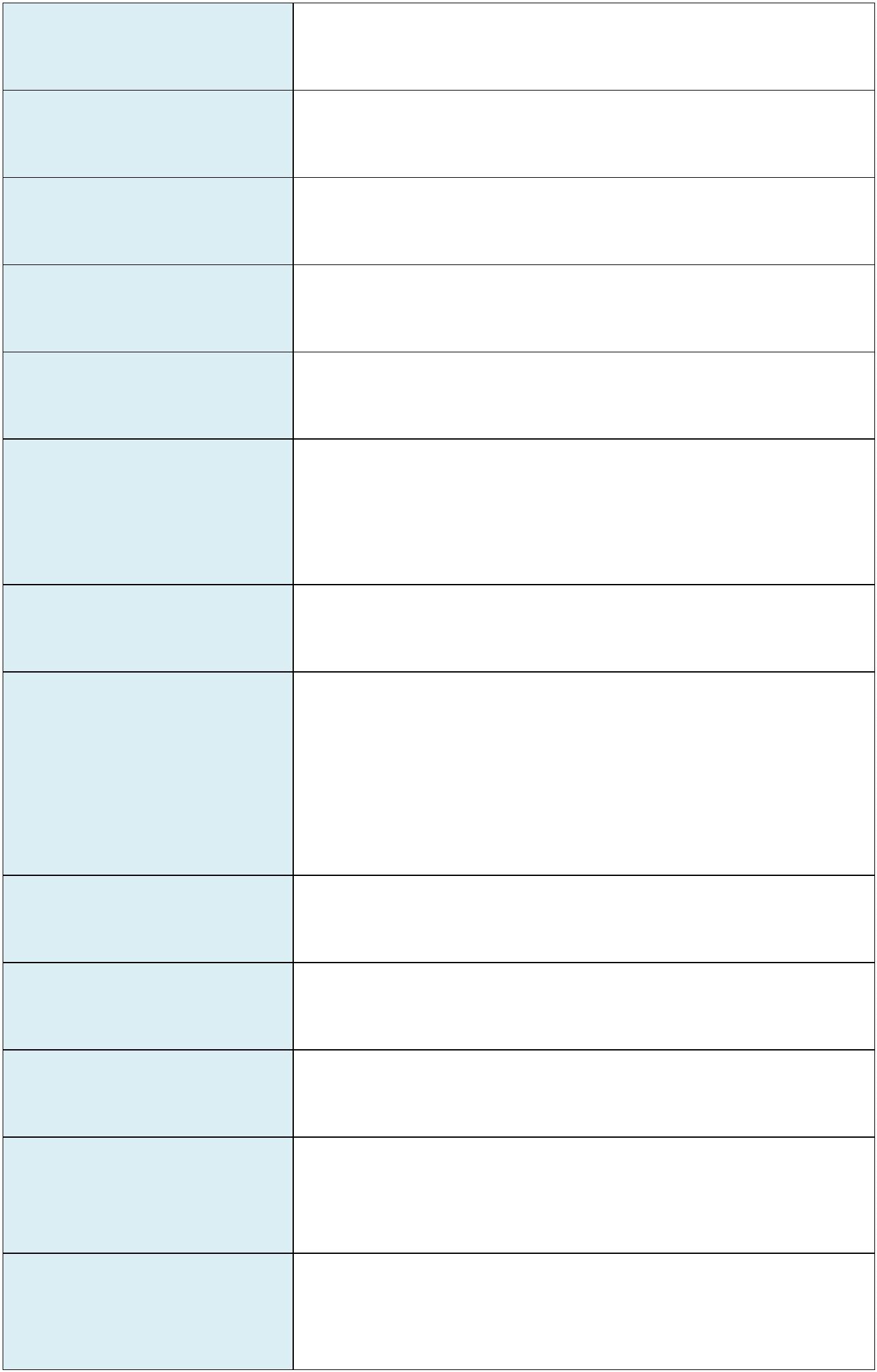 ÁREA DE GOBIERNO DE ECONOMÍA Y HACIENDA,PRESIDENCIA Y CULTURAÓRGANO DE GESTIÓN PRESUPUESTARIAExp.: PLAN ESTRATÉGICO DE SUBVENCIONES 2023FICHA 10CENTRO GESTOR:UNIDAD TÉCNICA DE PROYECTOS ESTRATÉGICOS - PRESIDENCIARELACIONES INSTITUCIONALESLINEA DE SUBVENCIÓN:APLICACIÓN PRESUPUESTARIA:ÁREA DE COMPETENCIA:04030/920.00/489.66ECONOMÍA Y HACIENDA, PRESIDENCIA Y CULTURAVÍCTIMAS DEL TERRORISMOSECTORES A LOS QUE SE DIRIGEN LASAYUDAS:SE PRETENDE APOYAR LA REPRESENTACIÓN Y DEFENSA DE LOS INTERESES DE LASVÍCTIMAS DEL TERRORISMO Y SUS FAMILIARES, DESARROLLAR PROGRAMASASISTENCIALES DIRIGIDOS A PALIAR SITUACIONES PERSONALES O COLECTIVAS DEDICHO COLECTIVO Y SENSIBILIZAR A LA SOCIEDAD CONTRA EL TERRORISMO,DENTRO DEL ÁMBITO TERRITORIAL DE LA COMUNIDAD AUTÓNOMA DE CANARIASY DEL ESTADO ESPAÑOL.OBJETIVOS Y EFECTOS QUE SEPRETENDEN CON SU APLICACIÓN:DESTINATARIOS:ASOCIACIÓN CANARIA DE VÍCTIMAS DEL TERRORISMO - ACAVITECONVENIO DE COLABORACIÓNMODALIDAD DE CONCESIÓN:PLAZO NECESARIO PARA SUCONSECUCIÓN:12 MESESCOSTE10.000,00 €FINANCIACIÓN:FONDOS PROPIOS-CONVENIO DE COLABORACIÓN PARA LA CONCESIÓN DIRECTA DE LASUBVENCIÓN, AL FIGURAR COMO SUBVENCIÓN NOMINATIVA EN ELPRESUPUESTO DEL AYTO. L.P.G.C.PLAN DE ACCIÓN:--SUPERVISIÓN DE LA JUSTIFICACIÓN DEL CUMPLIMIENTO DE LOS OBJETIVOS DELCONVENIO Y GRADO DE EJECUCIÓN PRESUPUESTARIA.NÚMERO DE ACCIONES A REALIZAR POR LA ENTIDAD DESTINATARIA DE LASUBVENCIÓN.INDICADORES:- NÚMERO DE VÍCTIMAS BENEFICIARIAS DE LA SUBVENCIÓN, EN SU CASO.-MEDIOS MATERIALES DE LA INFRAESTRUCTURA DE LA ENTIDAD PUESTOS ADISPOSICIÓN DE LAS VÍCTIMAS.PLAN ESTRATÉGICO DE SUBVENCIONES DEL AYUNTAMIENTO DE LAS PALMAS DE GRAN CANARIA. ANUALIDAD 2023Página 18 de 93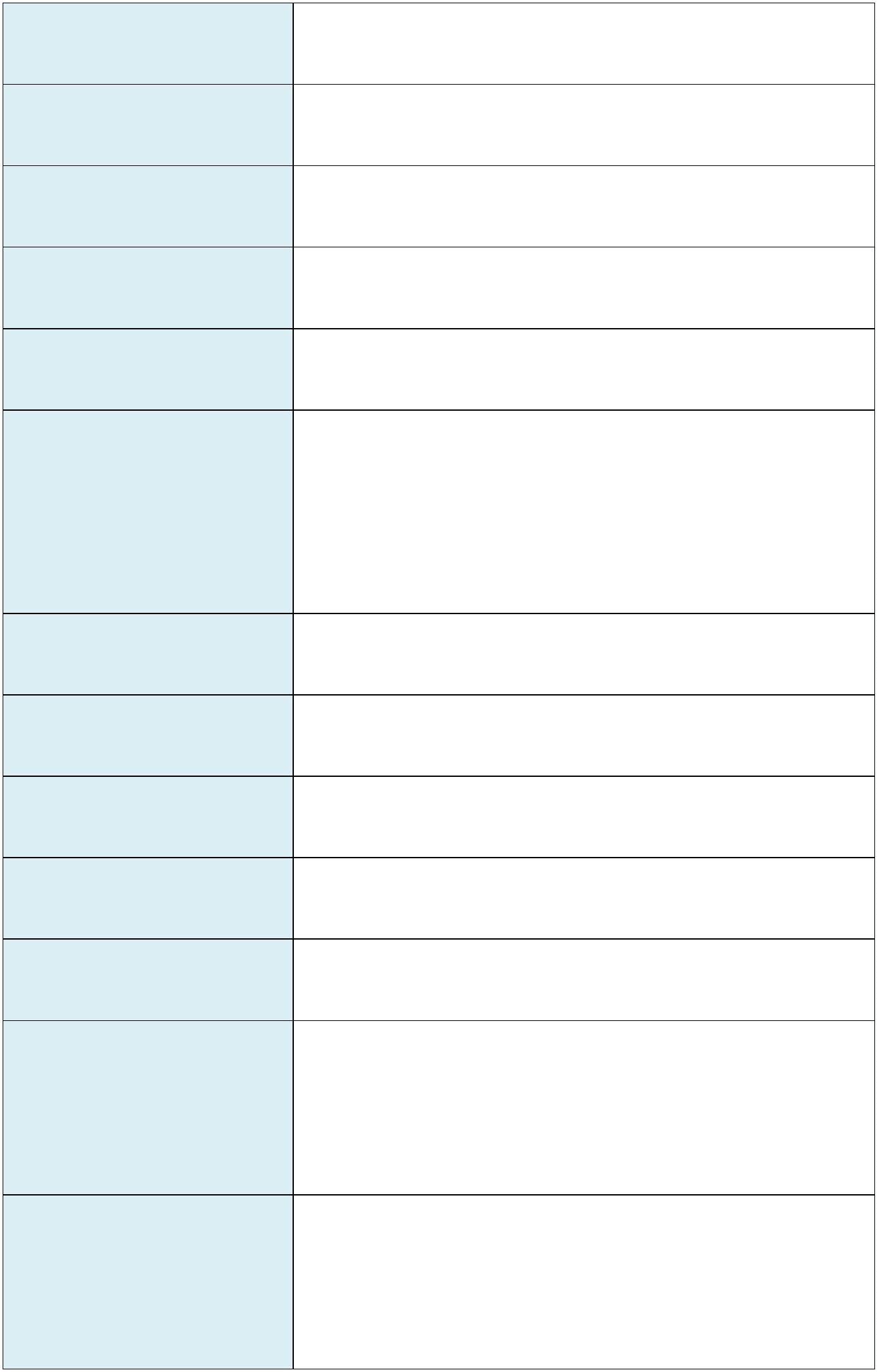 ÁREA DE GOBIERNO DE ECONOMÍA Y HACIENDA,PRESIDENCIA Y CULTURAÓRGANO DE GESTIÓN PRESUPUESTARIAExp.: PLAN ESTRATÉGICO DE SUBVENCIONES 2023FICHA 11CENTRO GESTOR:CULTURALÍNEA DE SUBVENCIÓN:APLICACIÓN PRESUPUESTARIA:ÁREA DE COMPETENCIA:ACTIVIDADES Y ACCIONES DE FOMENTO DE LA CULTURA04031/333.00/489.24EQUIPAMIENTOS CULTURALES Y MUSEOSSECTORES A LOS QUE SE DIRIGEN LASAYUDAS:ENTIDADES HISTÓRICAS CULTURALES, ASOCIACIONES CULTURALES Y MUSEOSAPOYAR ACCIONES DE CARÁCTER CIENTÍFICO. INVESTIGACIÓN, GESTIÓNYOBJETIVOS Y EFECTOS QUE SECONSERVACIÓN DE FONDOS ARQUEOLÓGICOS DEL PATRIMONIO HISTÓRICOCULTURAL DE GRAN CANARIA. INCLUSO PROMOVER Y DIVULGAR ACCIONESMUSEÍSTICAS SOSTENIBLES E INCLUSIVAS.PRETENDEN CON SU APLICACIÓN:DESTINATARIOS:SOCIEDAD CIENTÍFICA EL MUSEO CANARIODIRECTA NOMINATIVA. CONVENIO A SUSCRIBIR CON LA SOCIEDAD CIENTÍFICA ELMUSEO CANARIO.MODALIDAD DE CONCESIÓN:PLAZO NECESARIO PARA SUCONSECUCIÓN:ANUALCOSTE:250.000,00 €FONDOS PROPIOSFINANCIACIÓN:--ELABORACIÓN DE CONVENIO.GASTOS INHERENTES AL PROGRAMA DE ACTIVIDADES, ACCIONES Y SERVICIOS.PLAN DE ACCIÓN:- SUPERVISIÓN DE LA JUSTIFICACIÓN DEL CUMPLIMIENTO DE LOS OBJETIVOSDESCRITOS EN EL CONVENIO.-ABONO DE LA SUBVENCIÓN.-NÚMERO DE ASISTENTES A LOS EVENTOS PROGRAMADOS EN EL AÑO PARA ELQUE SE SOLICITA LA SUBVENCIÓN CUANTIFICANDO N.º DE MUJERES Y N.º DEHOMBRES.INDICADORES:- NÚMERO DE ACTIVIDADES PROGRAMADAS QUE VISIBILICE LASMANIFESTACIONES ARTÍSTICAS DE LAS MUJERES.--NÚMERO DE HOMBRES Y MUJERES EN LOS ÓRGANOS DE DECISIÓN.NÚMERO DE ACCIONES INCLUSIVAS Y SOSTENIBLES.PLAN ESTRATÉGICO DE SUBVENCIONES DEL AYUNTAMIENTO DE LAS PALMAS DE GRAN CANARIA. ANUALIDAD 2023Página 19 de 93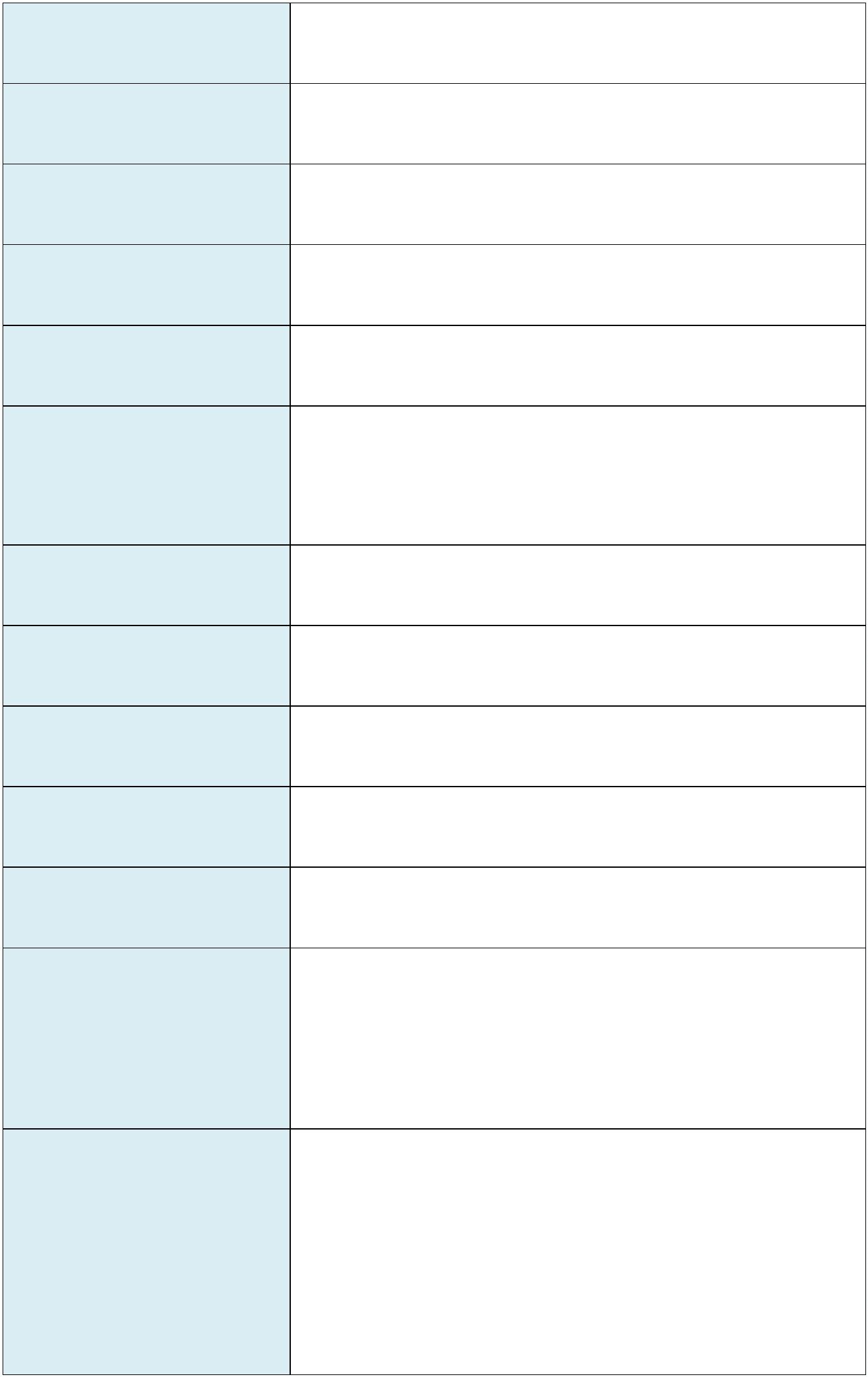 ÁREA DE GOBIERNO DE ECONOMÍA Y HACIENDA,PRESIDENCIA Y CULTURAÓRGANO DE GESTIÓN PRESUPUESTARIAExp.: PLAN ESTRATÉGICO DE SUBVENCIONES 2023FICHA 12CENTRO GESTOR:CULTURALÍNEA DE SUBVENCIÓN:APLICACIÓN PRESUPUESTARIA:ÁREA DE COMPETENCIA:ACTIVIDADES Y ACCIONES DE FOMENTO DE LA CULTURA04031/333.00/789.24EQUIPAMIENTOS CULTURALES Y MUSEOSSECTORES A LOS QUE SE DIRIGEN LASAYUDAS:ENTIDADES HISTÓRICAS CULTURALES, ASOCIACIONES CULTURALES Y MUSEOSAPOYAR ACCIONES PARAAMPLIAROMEJORAR INFRAESTRUCTURASOYEQUIPAMIENTOS EN LAS PALMAS DE GRAN CANARIA PARA DIFUNDIROBJETIVOS Y EFECTOS QUE SEPROMOCIONAR EL ESTUDIO ESPECIAL DE LOS ASUNTOS REFERENTES ALARCHIPIÉLAGO CANARIO EN SUS PRODUCCIONES RELACIONADAS CON LAPRETENDEN CON SU APLICACIÓN:ARQUEOLOGÍAY LA HISTORIA. SE INCLUYE INVERSIONES REALIZADAS ENEJERCICIOS PASADOS Y FINANCIADAS CON FONDOS PROPIOS.DESTINATARIOS:SOCIEDAD CIENTÍFICA EL MUSEO CANARIODIRECTA NOMINATIVA. CONVENIO A SUSCRIBIR CON LA SOCIEDAD CIENTÍFICA ELMUSEO CANARIO.MODALIDAD DE CONCESIÓN:PLAZO NECESARIO PARA SUCONSECUCIÓN:ANUALCOSTE:450.000,00 €FONDOS PROPIOSFINANCIACIÓN:--ELABORACIÓN DE CONVENIO.SUPERVISIÓN DE LA JUSTIFICACIÓN DEL CUMPLIMIENTO DE LOS OBJETIVOSDESCRITOS EN EL CONVENIO.PLAN DE ACCIÓN:INDICADORES:-ABONO DE LA SUBVENCIÓN.--NÚMERO DE HOMBRES Y MUJERES EN LOS ÓRGANOS DE DECISIÓN.NÚMERO DE ACCIONES INCLUSIVAS Y SOSTENIBLES.PLAN ESTRATÉGICO DE SUBVENCIONES DEL AYUNTAMIENTO DE LAS PALMAS DE GRAN CANARIA. ANUALIDAD 2023Página 20 de 93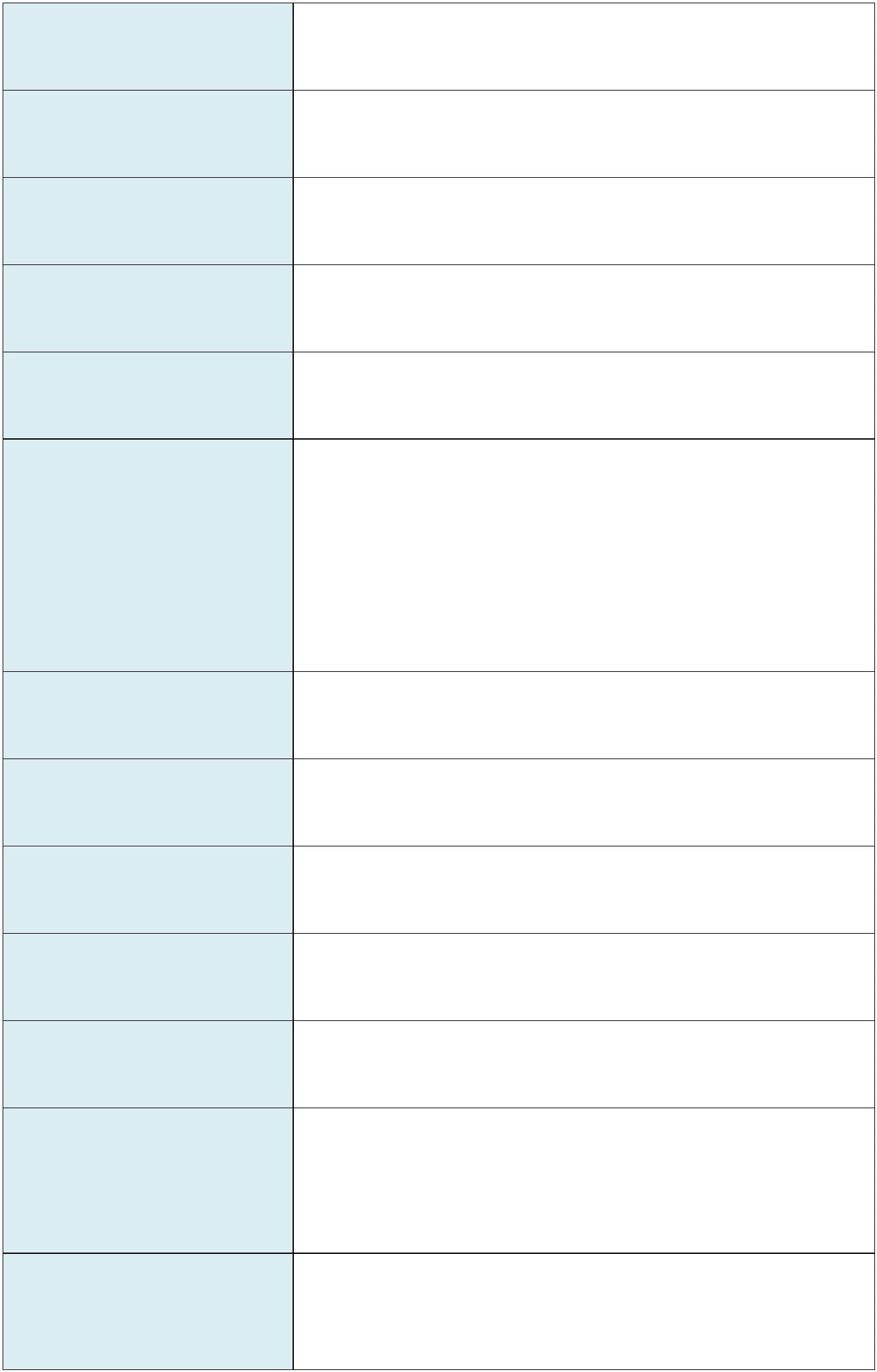 ÁREA DE GOBIERNO DE ECONOMÍA Y HACIENDA,PRESIDENCIA Y CULTURAÓRGANO DE GESTIÓN PRESUPUESTARIAExp.: PLAN ESTRATÉGICO DE SUBVENCIONES 2023FICHA 13CENTRO GESTOR:CULTURALÍNEA DE SUBVENCIÓN:APLICACIÓN PRESUPUESTARIA:ÁREA DE COMPETENCIA:ACTIVIDADES Y ACCIONES DE FOMENTO DE LA CULTURA04031/334.00/479.01PROMOCIÓN CULTURALSECTORES A LOS QUE SE DIRIGEN LASAYUDAS:ENTIDADES HISTÓRICAS CULTURALES, ASOCIACIONES CULTURALES Y MUSEOSAPOYAR, DIFUNDIR Y PROMOCIONAR ACTIVIDADES CULTURALES Y TAMBIÉN LOSREFERENTES A LOS SERVICIOS DE ENTRETENIMIENTO EN EL ÁMBITO CULTURALOBJETIVOS Y EFECTOS QUE SEINCLUSIVOSYSOSTENIBLES,ASÍ COMO LOS RELACIONADOS CONLAPRETENDEN CON SU APLICACIÓN:ORGANIZACIÓN DE EVENTOS MUSICALES DENTRO DEL FESTIVAL DE JAZZORGANIZADAS Y PRODUCIDAS POR COLORADO PRODUCCIONES, S.L.DESTINATARIOS:COLORADO PRODUCCIONES, S.L.DIRECTA NOMINATIVA. CONVENIO A SUSCRIBIR CON COLORADO PRODUCCIONES,S.L.MODALIDAD DE CONCESIÓN:PLAZO NECESARIO PARA SUCONSECUCIÓN:ANUALCOSTE:50.000,00 €FONDOS PROPIOSFINANCIACIÓN:--ELABORACIÓN DE CONVENIO.GASTOS INHERENTES AL PROGRAMA DE ACTIVIDADES, ACCIONES Y SERVICIOS.PLAN DE ACCIÓN:- SUPERVISIÓN DE LA JUSTIFICACIÓN DEL CUMPLIMIENTO DE LOS OBJETIVOSDESCRITOS EN EL CONVENIO.-ABONO DE LA SUBVENCIÓN.-NÚMERO DE ASISTENTES A LOS EVENTOS PROGRAMADOS EN EL AÑO PARA ELQUE SE SOLICITA LA SUBVENCIÓN CUANTIFICANDO N.º DE MUJERES Y N.º DEHOMBRES.INDICADORES:- NÚMERO DE ACTIVIDADES PROGRAMADAS QUE VISIBILICE LASMANIFESTACIONES ARTÍSTICAS DE LAS MUJERES.--NÚMERO DE HOMBRES Y MUJERES EN LOS ÓRGANOS DE DECISIÓN.NÚMERO DE ACCIONES INCLUSIVAS Y SOSTENIBLES.PLAN ESTRATÉGICO DE SUBVENCIONES DEL AYUNTAMIENTO DE LAS PALMAS DE GRAN CANARIA. ANUALIDAD 2023Página 21 de 93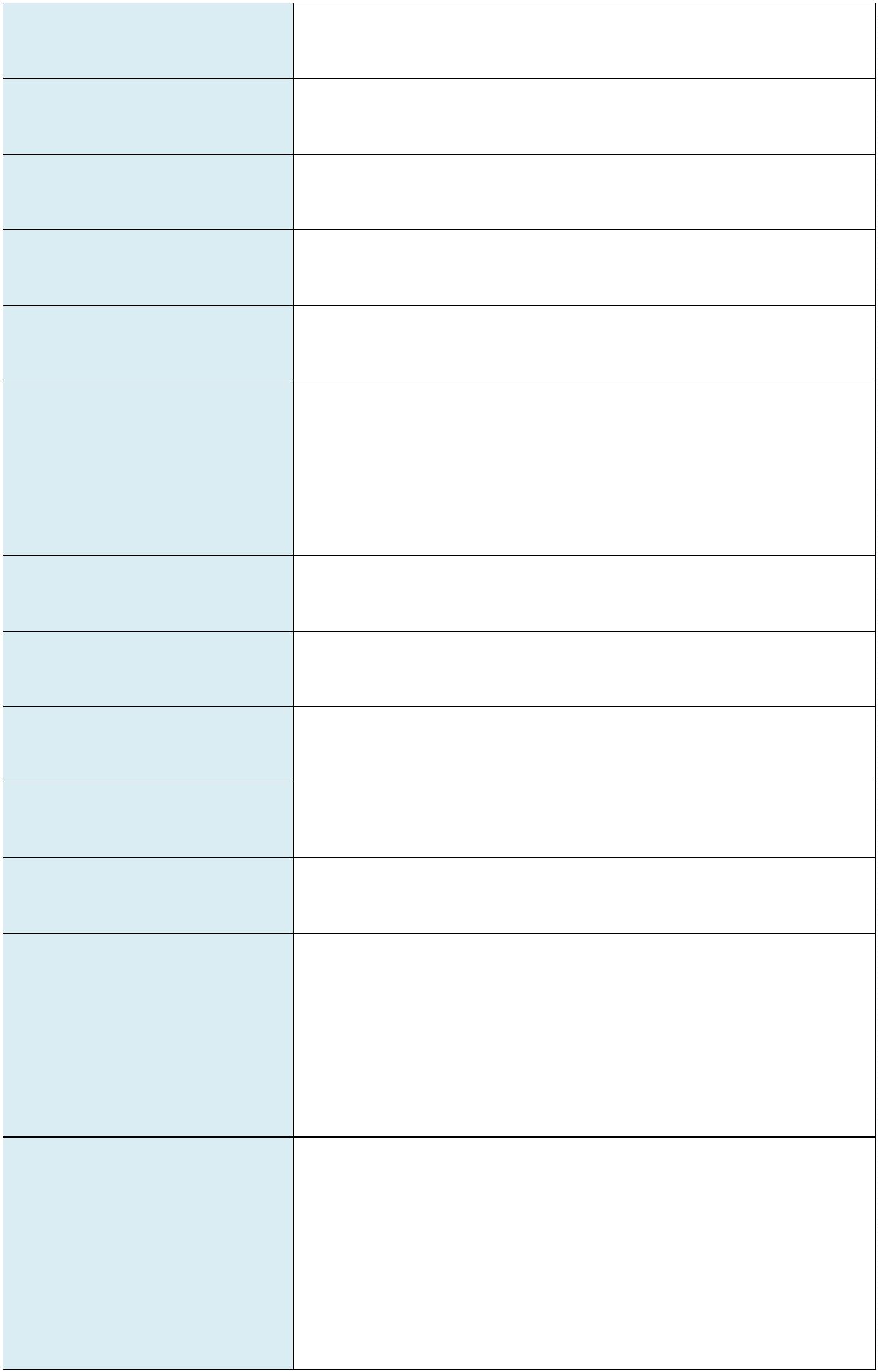 ÁREA DE GOBIERNO DE ECONOMÍA Y HACIENDA,PRESIDENCIA Y CULTURAÓRGANO DE GESTIÓN PRESUPUESTARIAExp.: PLAN ESTRATÉGICO DE SUBVENCIONES 2023FICHA 14CENTRO GESTOR:CULTURALÍNEA DE SUBVENCIÓN:APLICACIÓN PRESUPUESTARIA:ÁREA DE COMPETENCIA:ACTIVIDADES Y ACCIONES DE FOMENTO DE LA CULTURA04031/334.00/489.01PROMOCIÓN CULTURALSECTORES A LOS QUE SE DIRIGEN LASAYUDAS:ENTIDADES HISTÓRICAS CULTURALES, ASOCIACIONES CULTURALES Y MUSEOSAPOYAR, DIFUNDIR Y PROMOCIONAR TODO TIPO DE ACTIVIDADES CULTURALES,SERVICIOS DE ENTRETENIMIENTO EN EL ÁMBITO CULTURAL, MUSEÍSTICO, ASÍOBJETIVOS Y EFECTOS QUE SECOMO, LAS REFERENTES A LA ORGANIZACIÓN DE EVENTOS MUSICALES,PRETENDEN CON SU APLICACIÓN:TEATRALES, DANZA, CONFERENCIAS CONGRESOS, EXPOSITIVOS, CINE, ENTREOTROS Y TAMBIÉN LOS REFERENTES A LA EDUCACIÓN, FORMACIÓN EN EL ÁMBITOCULTURAL, INCLUSIVAS Y SOSTENIBLES.DESTINATARIOS:FUNDACIÓN CANARIA AUDITORIO Y TEATRO DE LAS PALMAS DE GRAN CANARIADIRECTA NOMINATIVA. RESOLUCIÓN DE CONCESIÓN O CONVENIO A SUSCRIBIRCON LA FUNDACIÓN CANARIA AUDITORIO Y TEATRO DE LAS PALMAS DE GRANCANARIA.MODALIDAD DE CONCESIÓN:PLAZO NECESARIO PARA SUCONSECUCIÓN:ANUALCOSTE:1.425.000,00 €FONDOS PROPIOSFINANCIACIÓN:--RESOLUCIÓN DE CONCESIÓN O ELABORACIÓN DE CONVENIO.GASTOS INHERENTES AL PROGRAMA DE ACTIVIDADES, ACCIONES Y SERVICIOS.PLAN DE ACCIÓN:- SUPERVISIÓN DE LA JUSTIFICACIÓN DEL CUMPLIMIENTO DE LOS OBJETIVOSDESCRITOS EN EL CONVENIO.-ABONO DE LA SUBVENCIÓN.-NÚMERO DE ASISTENTES A LOS EVENTOS PROGRAMADOS EN EL AÑO PARA ELQUE SE SOLICITA LA SUBVENCIÓN, CUANTIFICANDO Nº DE MUJERES Y N.º DEHOMBRES.INDICADORES:- NÚMERO DE ACTIVIDADES Y ACCIONES QUE VISIBILICE LAS MANIFESTACIONESARTÍSTICAS DE LAS MUJERES.--NÚMERO DE HOMBRES Y MUJERES EN LOS ÓRGANOS DE DECISIÓN.NÚMERO DE ACCIONES INCLUSIVAS Y SOSTENIBLES.PLAN ESTRATÉGICO DE SUBVENCIONES DEL AYUNTAMIENTO DE LAS PALMAS DE GRAN CANARIA. ANUALIDAD 2023Página 22 de 93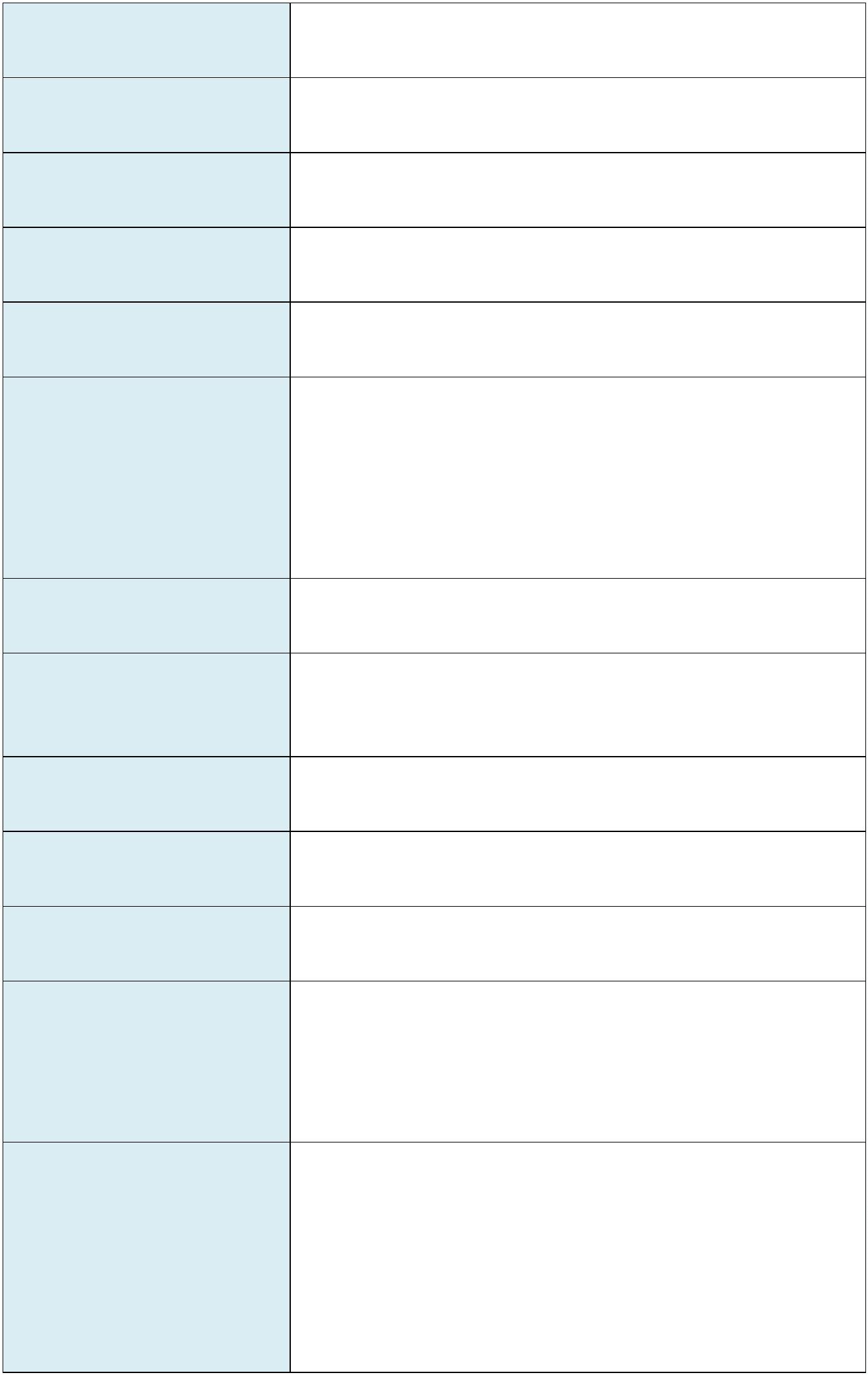 ÁREA DE GOBIERNO DE ECONOMÍA Y HACIENDA,PRESIDENCIA Y CULTURAÓRGANO DE GESTIÓN PRESUPUESTARIAExp.: PLAN ESTRATÉGICO DE SUBVENCIONES 2023FICHA 15CENTRO GESTOR:CULTURALÍNEA DE SUBVENCIÓN:APLICACIÓN PRESUPUESTARIA:ÁREA DE COMPETENCIA:ACTIVIDADES Y ACCIONES DE FOMENTO DE LA CULTURA04031/334.00/489.23PROMOCIÓN CULTURALSECTORES A LOS QUE SE DIRIGEN LASAYUDAS:ENTIDADES HISTÓRICAS CULTURALES, ASOCIACIONES CULTURALES Y MUSEOSAPOYAR LA DIFUSIÓN, PROGRAMACIÓN Y PROMOCIÓN DE OBRAS DE LETRISTASY MÚSICOS DEL PANORAMA LÍRICO. MANTENER OFICIOS ESPECIALIZADOS EN LAOBJETIVOS Y EFECTOS QUE SEPRODUCCIÓN ESCÉNICA,Y TAMBIÉN CONTRIBUIR AL ENRIQUECIMIENTOPRETENDEN CON SU APLICACIÓN:CULTURAL Y SOCIAL DE LAS PALMAS DE GRAN CANARIA, MEDIANTE ACCIONESPARITARIAS , INCLUSIVAS Y SOSTENIBLES.DESTINATARIOS:ASOCIACIÓN AMIGOS CANARIOS DE LA ÓPERA (ACO)DIRECTA NOMINATIVA. CONVENIO A SUSCRIBIR CON LA ASOCIACIÓN AMIGOSCANARIOS DE LA ÓPERA (ACO).MODALIDAD DE CONCESIÓN:PLAZO NECESARIO PARA SUCONSECUCIÓN:ANUALCOSTE460.000,00 €FONDOS PROPIOSFINANCIACIÓN:--ELABORACIÓN DE CONVENIO.GASTOS INHERENTES AL PROGRAMA DE ACTIVIDADES, ACCIONES Y SERVICIOS.PLAN DE ACCIÓN:- SUPERVISIÓN DE LA JUSTIFICACIÓN DEL CUMPLIMIENTO DE LOS OBJETIVOSDESCRITOS EN EL CONVENIO.-ABONO DE LA SUBVENCIÓN.-NÚMERO DE ASISTENTES A LOS EVENTOS PROGRAMADOS EN EL AÑO PARA ELQUE SE SOLICITA LA SUBVENCIÓN CUANTIFICANDO N.º DE MUJERES Y N.º DEHOMBRES.INDICADORES:- NÚMERO DE ACTIVIDADES PROGRAMADAS QUE VISIBILICE LASMANIFESTACIONES ARTÍSTICAS DE LAS MUJERES.--NÚMERO DE HOMBRES Y MUJERES EN LOS ÓRGANOS DE DECISIÓN.NÚMERO DE ACCIONES INCLUSIVAS Y SOSTENIBLES.PLAN ESTRATÉGICO DE SUBVENCIONES DEL AYUNTAMIENTO DE LAS PALMAS DE GRAN CANARIA. ANUALIDAD 2023Página 23 de 93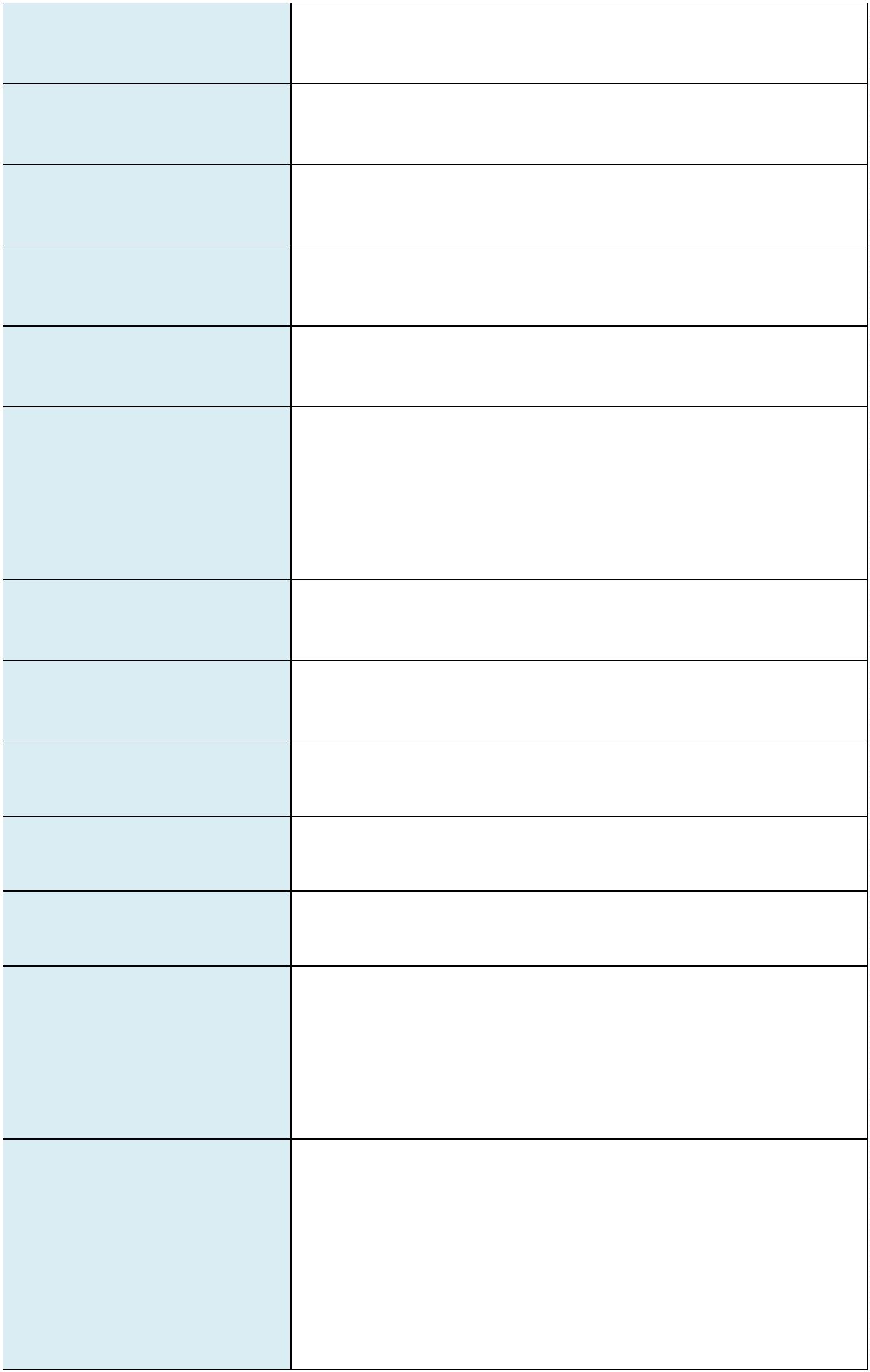 ÁREA DE GOBIERNO DE ECONOMÍA Y HACIENDA,PRESIDENCIA Y CULTURAÓRGANO DE GESTIÓN PRESUPUESTARIAExp.: PLAN ESTRATÉGICO DE SUBVENCIONES 2023FICHA 16CENTRO GESTOR:CULTURALÍNEA DE SUBVENCIÓN:APLICACIÓN PRESUPUESTARIA:ÁREA DE COMPETENCIA:ACTIVIDADES Y ACCIONES DE FOMENTO DE LA CULTURA04031/334.00/489.25PROMOCIÓN CULTURALSECTORES A LOS QUE SE DIRIGEN LASAYUDAS:ENTIDADES HISTÓRICAS CULTURALES, ASOCIACIONES CULTURALES Y MUSEOSAPOYAR EL FOMENTO DE FACETAS ARTÍSTICAS BASADA EN CURSOS Y TALLERESCON METODOLOGÍA Y ACCIONES PARITARIAS, INCLUSIVAS Y SOSTENIBLES SINRESTRICCIONES DE EDAD Y CONDICIÓN SOCIAL.OBJETIVOS Y EFECTOS QUE SEPRETENDEN CON SU APLICACIÓN:DESTINATARIOS:ASOCIACIÓN ESCUELA LUJÁN PÉREZDIRECTA NOMINATIVA. CONVENIO A SUSCRIBIR CON LA ASOCIACIÓN ESCUELALUJÁN PÉREZ.MODALIDAD DE CONCESIÓN:PLAZO NECESARIO PARA SUCONSECUCIÓN:ANUALCOSTE:10.000,00 €FONDOS PROPIOSFINANCIACIÓN:--ELABORACIÓN DE CONVENIO.GASTOS INHERENTES AL PROGRAMA DE ACTIVIDADES, ACCIONES Y SERVICIOS.PLAN DE ACCIÓN:- SUPERVISIÓN DE LA JUSTIFICACIÓN DEL CUMPLIMIENTO DE LOS OBJETIVOSDESCRITOS EN EL CONVENIO.-ABONO DE LA SUBVENCIÓN.-NÚMERO DE ALUMNADO , PRPOFESORADO Y ASISTENTES A LAS CLASES Y ALAS ACTIVIDADES PROGRAMADAS EN EL AÑO PARA EL QUE SE SOLICITA LASUBVENCIÓN, CUANTIFICANDO N.º DE MUJERES Y N.º DE HOMBRES.INDICADORES:- NÚMERO DE CONTENIDOS Y ACTIVIDADES PROGRAMADAS QUE VISIBILICE LASMANIFESTACIONES ARTÍSTICAS DE LAS MUJERES.--NÚMERO DE HOMBRES Y MUJERES EN LOS ÓRGANOS DE DECISIÓN.NÚMERO DE ACCIONES INCLUSIVAS Y SOSTENIBLES.PLAN ESTRATÉGICO DE SUBVENCIONES DEL AYUNTAMIENTO DE LAS PALMAS DE GRAN CANARIA. ANUALIDAD 2023Página 24 de 93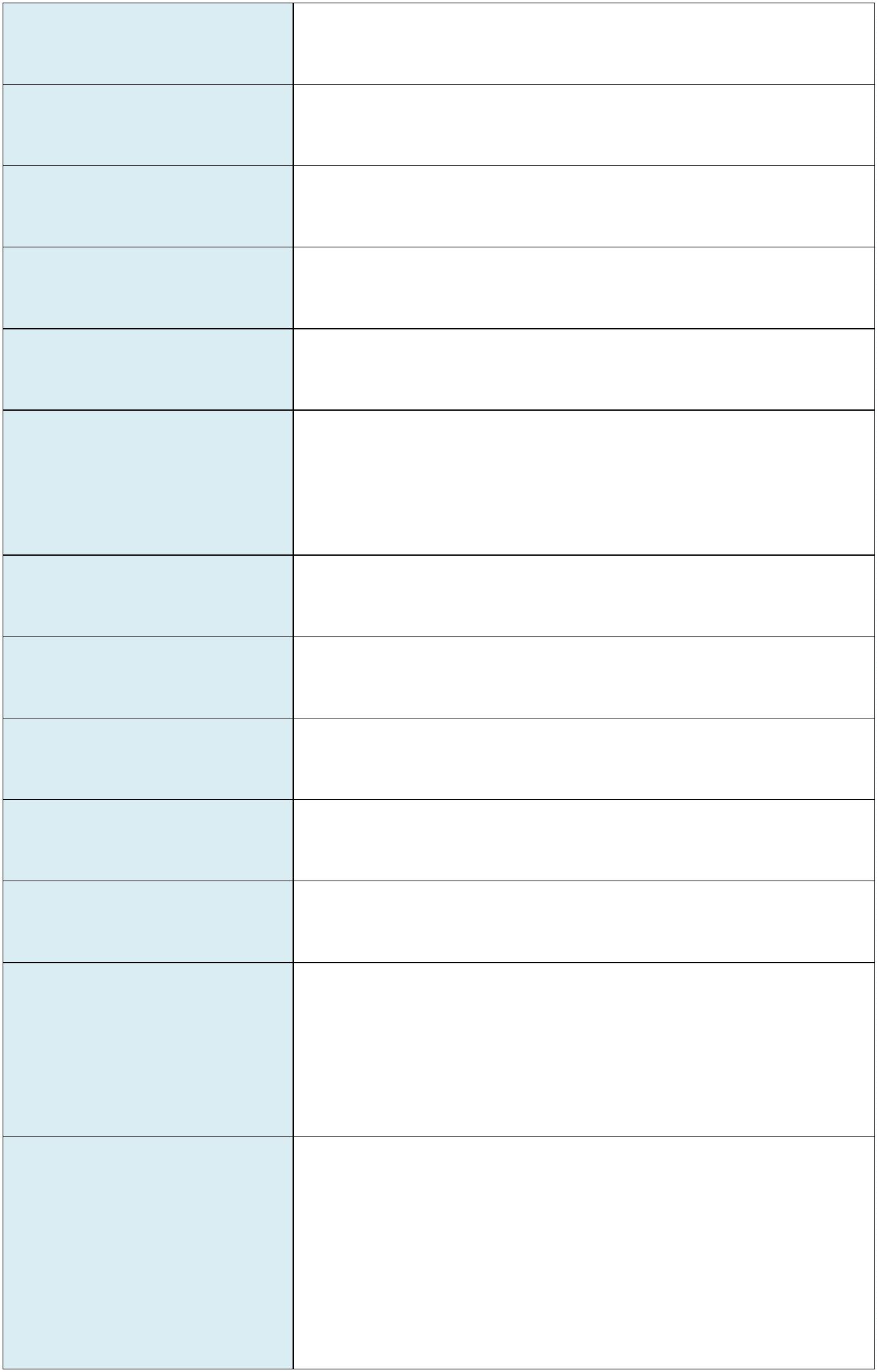 ÁREA DE GOBIERNO DE ECONOMÍA Y HACIENDA,PRESIDENCIA Y CULTURAÓRGANO DE GESTIÓN PRESUPUESTARIAExp.: PLAN ESTRATÉGICO DE SUBVENCIONES 2023FICHA 17CENTRO GESTOR:CULTURALÍNEA DE SUBVENCIÓN:APLICACIÓN PRESUPUESTARIA:ÁREA DE COMPETENCIA:ACTIVIDADES Y ACCIONES DE FOMENTO DE LA CULTURA04031/334.00/489.26PROMOCIÓN CULTURALSECTORES A LOS QUE SE DIRIGEN LASAYUDAS:ENTIDADES HISTÓRICAS CULTURALES, ASOCIACIONES CULTURALES Y MUSEOSAPOYAR ACCIONES QUE POTENCIEN EL CONOCIMIENTO Y SINERGIAS EN ELÁMBITO DE LA CULTURA, CIENCIA, EDUCACIÓN Y MEDIO AMBIENTE EN LASOBJETIVOS Y EFECTOS QUE SEPRETENDEN CON SU APLICACIÓN:PALMAS DE GRAN CANARIA,YTAMBIÉN CONFERENCIAS, CHARLAS,PUBLICACIONES INCLUSIVAS Y SOSTENIBLES.DESTINATARIOS:REAL SOCIEDAD ECONÓMICA DE AMIGOS DEL PAÍS DE GRAN CANARIADIRECTA NOMINATIVA. CONVENIOA SUSCRIBIR CON LA REAL SOCIEDADMODALIDAD DE CONCESIÓN:ECONÓMICA AMIGOS DEL PAÍS DE GRAN CANARIA.PLAZO NECESARIO PARA SUCONSECUCIÓN:ANUALCOSTE:30.000,00 €FINANCIACIÓN:FONDOS PROPIOS--ELABORACIÓN DE CONVENIO.GASTOS INHERENTES AL PROGRAMA DE ACTIVIDADES, ACCIONES Y SERVICIOS.PLAN DE ACCIÓN:- SUPERVISIÓN DE LA JUSTIFICACIÓN DEL CUMPLIMIENTO DE LOS OBJETIVOSDESCRITOS EN EL CONVENIO.-ABONO DE LA SUBVENCIÓN.-NÚMERO DE ASISTENTES A LOS EVENTOS PROGRAMADOS EN EL AÑO PARA ELQUE SE SOLICITA LA SUBVENCIÓN CUANTIFICANDO N.º DE MUJERES Y N.º DEHOMBRES.INDICADORES:- NÚMERO DE ACTIVIDADES PROGRAMADAS QUE VISIBILICE LASMANIFESTACIONES ARTÍSTICAS DE LAS MUJERES.--NÚMERO DE HOMBRES Y MUJERES EN LOS ÓRGANOS DE DECISIÓN.NÚMERO DE ACCIONES INCLUSIVAS Y SOSTENIBLES.PLAN ESTRATÉGICO DE SUBVENCIONES DEL AYUNTAMIENTO DE LAS PALMAS DE GRAN CANARIA. ANUALIDAD 2023Página 25 de 93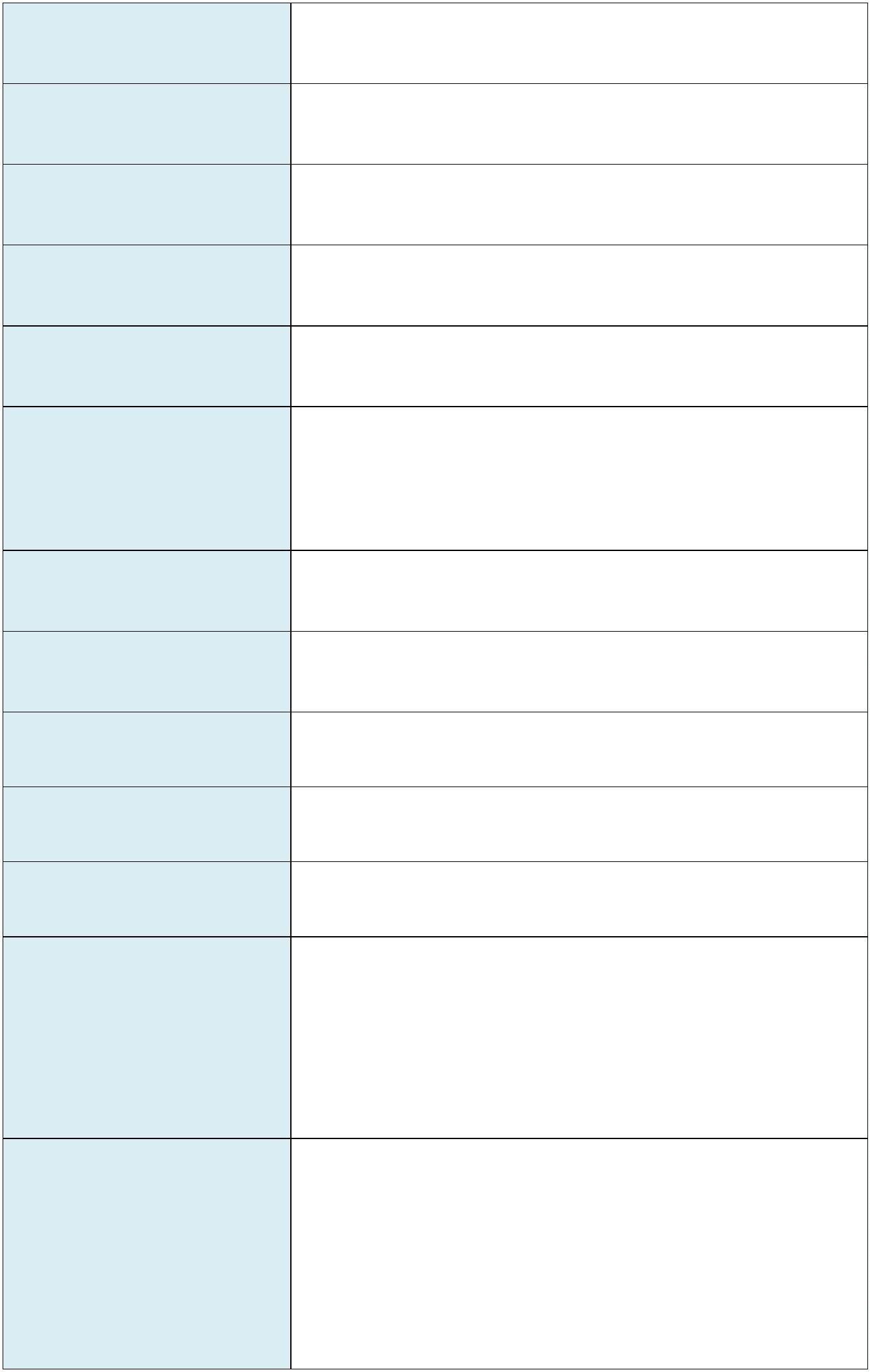 ÁREA DE GOBIERNO DE ECONOMÍA Y HACIENDA,PRESIDENCIA Y CULTURAÓRGANO DE GESTIÓN PRESUPUESTARIAExp.: PLAN ESTRATÉGICO DE SUBVENCIONES 2023FICHA 18CENTRO GESTOR:CULTURALÍNEA DE SUBVENCIÓN:APLICACIÓN PRESUPUESTARIA:ÁREA DE COMPETENCIA:ACTIVIDADES Y ACCIONES DE FOMENTO DE LA CULTURA04031/334.00/489.27PROMOCIÓN CULTURALSECTORES A LOS QUE SE DIRIGEN LASAYUDAS:ENTIDADES HISTÓRICAS CULTURALES, ASOCIACIONES CULTURALES Y MUSEOSIMPULSAR LA CREACIÓN CONTEMPORÁNEA Y DIFUSIÓN DE MANIFESTACIONESARTÍSTICAS, Y TAMBIÉN TODO TIPO DE ACTIVIDADES CULTURALES INCLUSIVAS YSOSTENIBLES.OBJETIVOS Y EFECTOS QUE SEPRETENDEN CON SU APLICACIÓN:DESTINATARIOS:GABINETE LITERARIO DE LAS PALMAS DE GRAN CANARIADIRECTA NOMINATIVA. CONVENIO A SUSCRIBIR CON EL GABINETE LITERARIO DELAS PALMAS DE GRAN CANARIA.MODALIDAD DE CONCESIÓN:PLAZO NECESARIO PARA SUCONSECUCIÓN:ANUALCOSTE:55.000,00 €FONDOS PROPIOSFINANCIACIÓN:--ELABORACIÓN DE CONVENIO.GASTOS INHERENTES AL PROGRAMA DE ACTIVIDADES, ACCIONES Y SERVICIOS.PLAN DE ACCIÓN:- SUPERVISIÓN DE LA JUSTIFICACIÓN DEL CUMPLIMIENTO DE LOS OBJETIVOSDESCRITOS EN EL CONVENIO.-ABONO DE LA SUBVENCIÓN.-NÚMERO DE ASISTENTES A LOS EVENTOS PROGRAMADOS EN EL AÑO PARA ELQUE SE SOLICITA LA SUBVENCIÓN CUANTIFICANDO N.º DE MUJERES Y N.º DEHOMBRES.INDICADORES:- NÚMERO DE ACTIVIDADES PROGRAMADAS QUE VISIBILICE LASMANIFESTACIONES ARTÍSTICAS DE LAS MUJERES.--NÚMERO DE HOMBRES Y MUJERES EN LOS ÓRGANOS DE DECISIÓN.NÚMERO DE ACCIONES INCLUSIVAS Y SOSTENIBLES.PLAN ESTRATÉGICO DE SUBVENCIONES DEL AYUNTAMIENTO DE LAS PALMAS DE GRAN CANARIA. ANUALIDAD 2023Página 26 de 93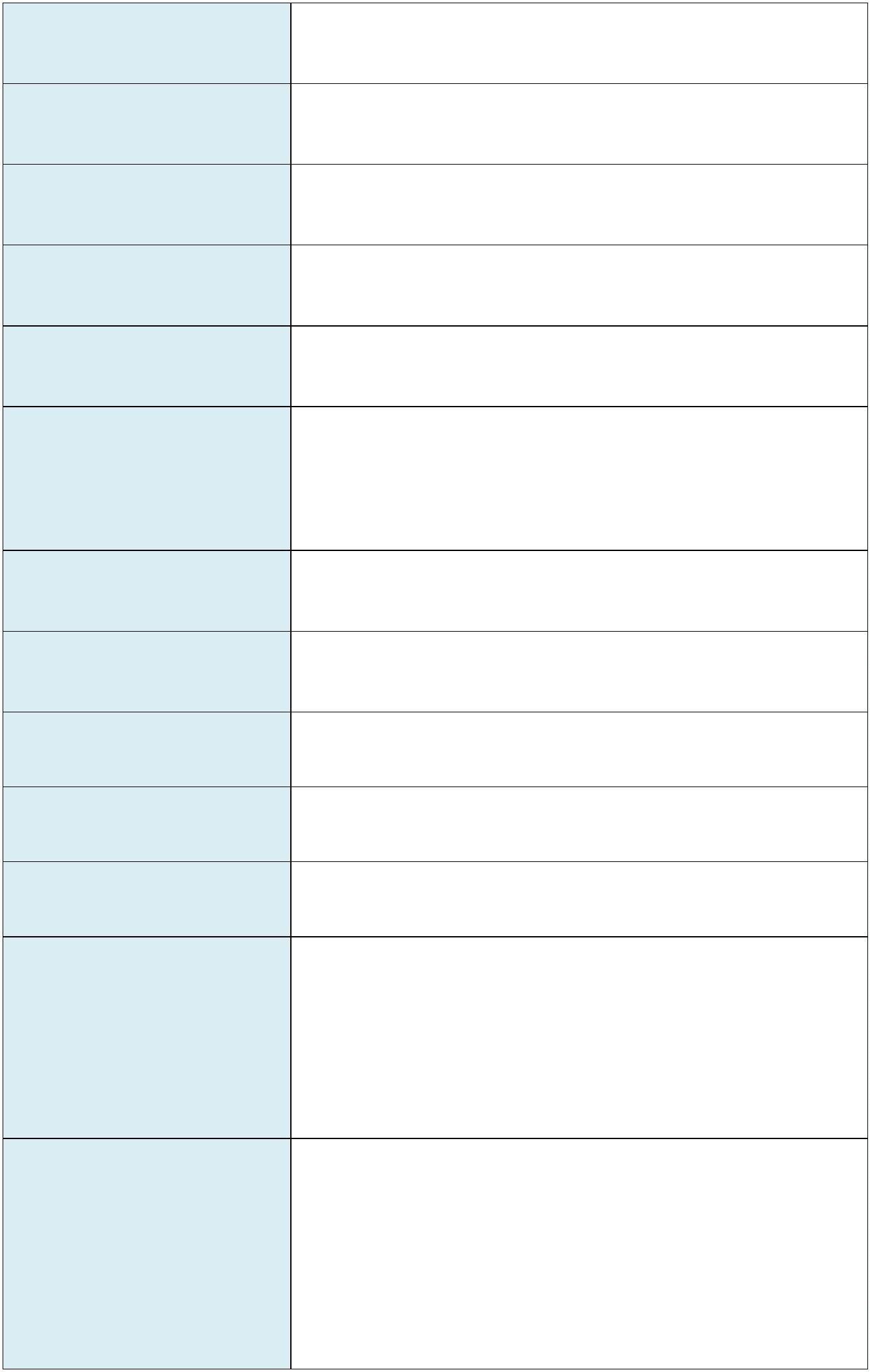 ÁREA DE GOBIERNO DE ECONOMÍA Y HACIENDA,PRESIDENCIA Y CULTURAÓRGANO DE GESTIÓN PRESUPUESTARIAExp.: PLAN ESTRATÉGICO DE SUBVENCIONES 2023FICHA 19CENTRO GESTOR:CULTURALÍNEA DE SUBVENCIÓN:APLICACIÓN PRESUPUESTARIA:ÁREA DE COMPETENCIA:ACTIVIDADES Y ACCIONES DE FOMENTO DE LA CULTURA04031/334.00/489.28PROMOCIÓN CULTURALSECTORES A LOS QUE SE DIRIGEN LASAYUDAS:ENTIDADES HISTÓRICAS CULTURALES, ASOCIACIONES CULTURALES Y MUSEOSAPOYAR LA PROGRAMACIÓN, PRODUCCIÓNY ORGANIZACIÓN EVENTOS YOBJETIVOS Y EFECTOS QUE SEACCIONES MUSICALES. CONTRIBUIR AL ENRIQUECIMIENTO CULTURAL Y SOCIAL.TAMBIÉN TODO TIPO DE ACTIVIDAD CULTURAL DE LAS PALMAS DE GRANCANARIA INCLUSIVAS Y SOSTENIBLES.PRETENDEN CON SU APLICACIÓN:DESTINATARIOS:SOCIEDAD FILARMÓNICA DE LAS PALMAS DE GRAN CANARIADIRECTA NOMINATIVA. CONVENIO A SUSCRIBIR CON LA SOCIEDAD FILARMÓNICADE LAS PALMAS DE GRAN CANARIA.MODALIDAD DE CONCESIÓN:PLAZO NECESARIO PARA SUCONSECUCIÓN:ANUALCOSTE:25.000,00 €FONDOS PROPIOSFINANCIACIÓN:--ELABORACIÓN DE CONVENIO.GASTOS INHERENTES AL PROGRAMA DE ACTIVIDADES, ACCIONES Y SERVICIOS.PLAN DE ACCIÓN:- SUPERVISIÓN DE LA JUSTIFICACIÓN DEL CUMPLIMIENTO DE LOS OBJETIVOSDESCRITOS EN EL CONVENIO.-ABONO DE LA SUBVENCIÓN.-NÚMERO DE ASISTENTES A LOS EVENTOS PROGRAMADOS EN EL AÑO PARA ELQUE SE SOLICITA LA SUBVENCIÓN CUANTIFICANDO N.º DE MUJERES Y N.º DEHOMBRES.INDICADORES:- NÚMERO DE ACTIVIDADES PROGRAMADAS QUE VISIBILICE LASMANIFESTACIONES ARTÍSTICAS DE LAS MUJERES.--NÚMERO DE HOMBRES Y MUJERES EN LOS ÓRGANOS DE DECISIÓN.NÚMERO DE ACCIONES INCLUSIVAS Y SOSTENIBLES.PLAN ESTRATÉGICO DE SUBVENCIONES DEL AYUNTAMIENTO DE LAS PALMAS DE GRAN CANARIA. ANUALIDAD 2023Página 27 de 93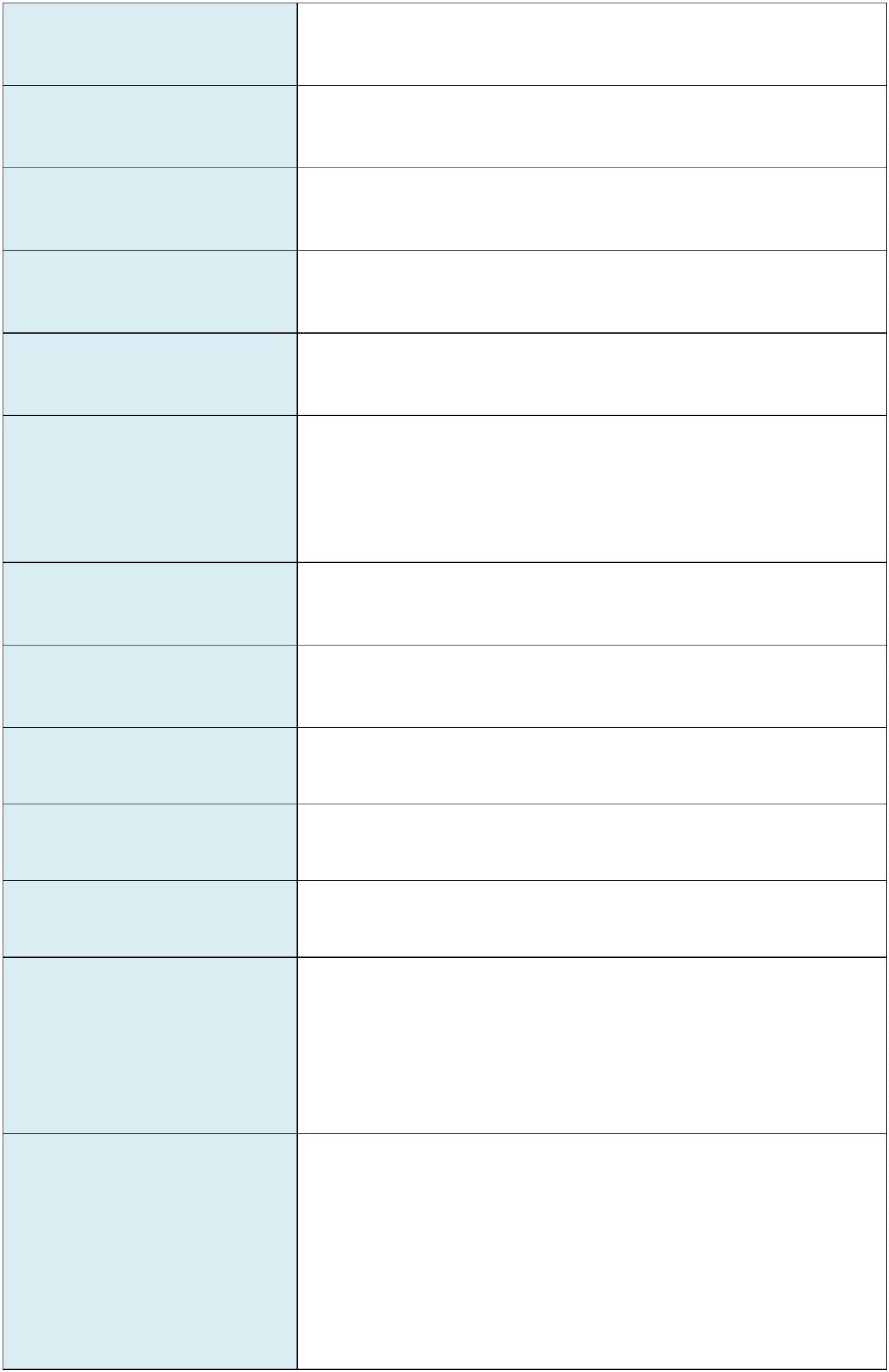 ÁREA DE GOBIERNO DE ECONOMÍA Y HACIENDA,PRESIDENCIA Y CULTURAÓRGANO DE GESTIÓN PRESUPUESTARIAExp.: PLAN ESTRATÉGICO DE SUBVENCIONES 2023FICHA 20CENTRO GESTOR:CULTURALÍNEA DE SUBVENCIÓN:APLICACIÓN PRESUPUESTARIA:ÁREA DE COMPETENCIA:ACTIVIDADES Y ACCIONES DE FOMENTO DE LA CULTURA04031/334.00/489.29PROMOCIÓN CULTURALSECTORES A LOS QUE SE DIRIGEN LASAYUDAS:ENTIDADES HISTÓRICAS CULTURALES, ASOCIACIONES CULTURALES Y MUSEOSAPOYAR LA ORGANIZACIÓNY PROMOCIÓN DEL FESTIVAL DE ZARZUELA,CONSIDERADO DE INTERÉS SOCIAL, CULTURAL Y ECONÓMICO Y APOYAR LADIFUSIÓN, PROGRAMACIÓN Y PROMOCIÓN DE OBRAS DEL REPERTORIO DELÍRICOS. MANTENER OFICIOS ESPECIALIZADOS EN LA PRODUCCIÓN ESCÉNICA.OBJETIVOS Y EFECTOS QUE SEPRETENDEN CON SU APLICACIÓN:CONTRIBUIR AL ENRIQUECIMIENTO CULTURALSOSTENIBLES DE LAS PALMAS DE GRAN CANARIA.Y SOCIAL, INCLUSIVAS YDESTINATARIOS:ASOCIACIÓN AMIGOS CANARIOS DE LA ZARZUELADIRECTA NOMINATIVA. CONVENIO A SUSCRIBIR CON LA ASOCIACIÓN AMIGOSCANARIOS DE LA ZARZUELA.MODALIDAD DE CONCESIÓN:PLAZO NECESARIO PARA SUCONSECUCIÓN:ANUALCOSTE:80.000,00 €FONDOS PROPIOSFINANCIACIÓN:--ELABORACIÓN DE CONVENIO.GASTOS INHERENTES AL PROGRAMA DE ACTIVIDADES, ACCIONES Y SERVICIOS.PLAN DE ACCIÓN:- SUPERVISIÓN DE LA JUSTIFICACIÓN DEL CUMPLIMIENTO DE LOS OBJETIVOSDESCRITOS EN EL CONVENIO.-ABONO DE LA SUBVENCIÓN.-NÚMERO DE ASISTENTES A LOS EVENTOS PROGRAMADOS EN EL AÑO PARA ELQUE SE SOLICITA LA SUBVENCIÓN CUANTIFICANDO N.º DE MUJERES Y N.º DEHOMBRES.INDICADORES:- NÚMERO DE ACTIVIDADES PROGRAMADAS QUE VISIBILICE LASMANIFESTACIONES ARTÍSTICAS DE LAS MUJERES.--NÚMERO DE HOMBRES Y MUJERES EN LOS ÓRGANOS DE DECISIÓN.NÚMERO DE ACCIONES INCLUSIVAS Y SOSTENIBLES.PLAN ESTRATÉGICO DE SUBVENCIONES DEL AYUNTAMIENTO DE LAS PALMAS DE GRAN CANARIA. ANUALIDAD 2023Página 28 de 93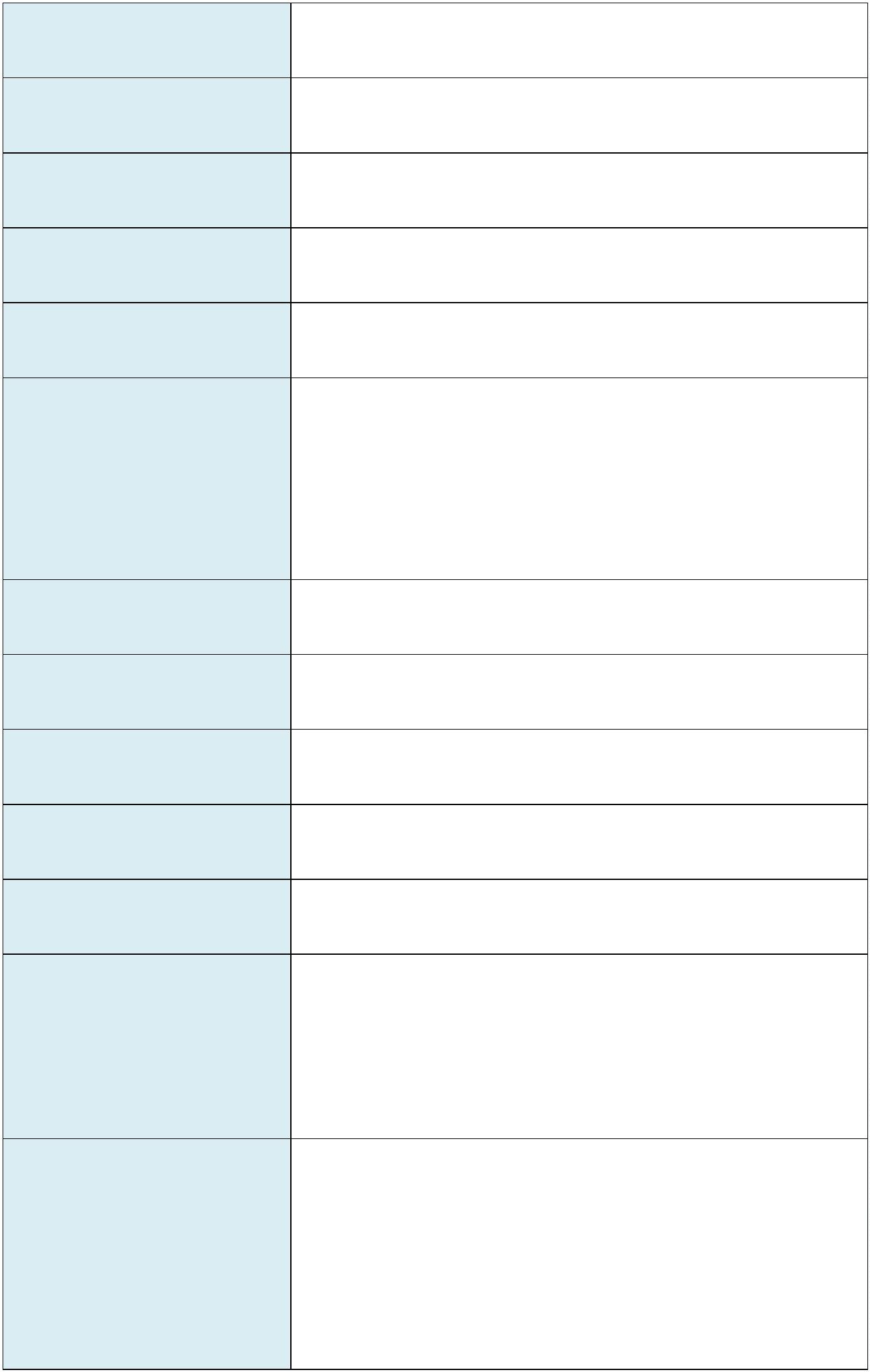 ÁREA DE GOBIERNO DE ECONOMÍA Y HACIENDA,PRESIDENCIA Y CULTURAÓRGANO DE GESTIÓN PRESUPUESTARIAExp.: PLAN ESTRATÉGICO DE SUBVENCIONES 2023FICHA 21CENTRO GESTOR:CULTURALÍNEA DE SUBVENCIÓN:APLICACIÓN PRESUPUESTARIA:ÁREA DE COMPETENCIA:ACTIVIDADES Y ACCIONES DE FOMENTO DE LA CULTURA04031/334.00/489.38PROMOCIÓN CULTURALSECTORES A LOS QUE SE DIRIGEN LASAYUDAS:ENTIDADES HISTÓRICAS CULTURALES, ASOCIACIONES CULTURALES Y MUSEOSAPOYAR TODO TIPO DE ACCIONES DE PROTECCIÓN A LAS ARTES PLÁSTICAS,ARCHIVO MUSICAL Y DE ENSEÑANZA E INVESTIGACIÓN EN MATERIA ARTÍSTICAASÍ COMO TODO TIPO DE ACTIVIDAD CULTURAL INCLUSIVAS Y SOSTENIBLES.OBJETIVOS Y EFECTOS QUE SEPRETENDEN CON SU APLICACIÓN:DESTINATARIOS:REAL ACADEMIA CANARIA DE BELLAS ARTES DE SAN MIGUEL ARCÁNGELDIRECTA NOMINATIVA. CONVENIO A SUSCRIBIR CON LA REAL ACADEMIA CANARIADE BELLAS ARTES DE SAN MIGUEL ARCÁNGEL.MODALIDAD DE CONCESIÓN:PLAZO NECESARIO PARA SUCONSECUCIÓN:ANUALCOSTE:25.000,00 €FINANCIACIÓN:FONDOS PROPIOS--ELABORACIÓN DE CONVENIO.GASTOS INHERENTES AL PROGRAMA DE ACTIVIDADES, ACCIONES Y SERVICIOS.PLAN DE ACCIÓN:- SUPERVISIÓN DE LA JUSTIFICACIÓN DEL CUMPLIMIENTO DE LOS OBJETIVOSDESCRITOS EN EL CONVENIO.-ABONO DE LA SUBVENCIÓN.-NÚMERO DE ASISTENTES A LOS EVENTOS PROGRAMADOS EN EL AÑO PARA ELQUE SE SOLICITA LA SUBVENCIÓN CUANTIFICANDO N.º DE MUJERES Y N.º DEHOMBRES.INDICADORES:- NÚMERO DE ACTIVIDADES PROGRAMADAS QUE VISIBILICE LASMANIFESTACIONES ARTÍSTICAS DE LAS MUJERES.--NÚMERO DE HOMBRES Y MUJERES EN LOS ÓRGANOS DE DECISIÓN.NÚMERO DE ACCIONES INCLUSIVAS Y SOSTENIBLES.PLAN ESTRATÉGICO DE SUBVENCIONES DEL AYUNTAMIENTO DE LAS PALMAS DE GRAN CANARIA. ANUALIDAD 2023Página 29 de 93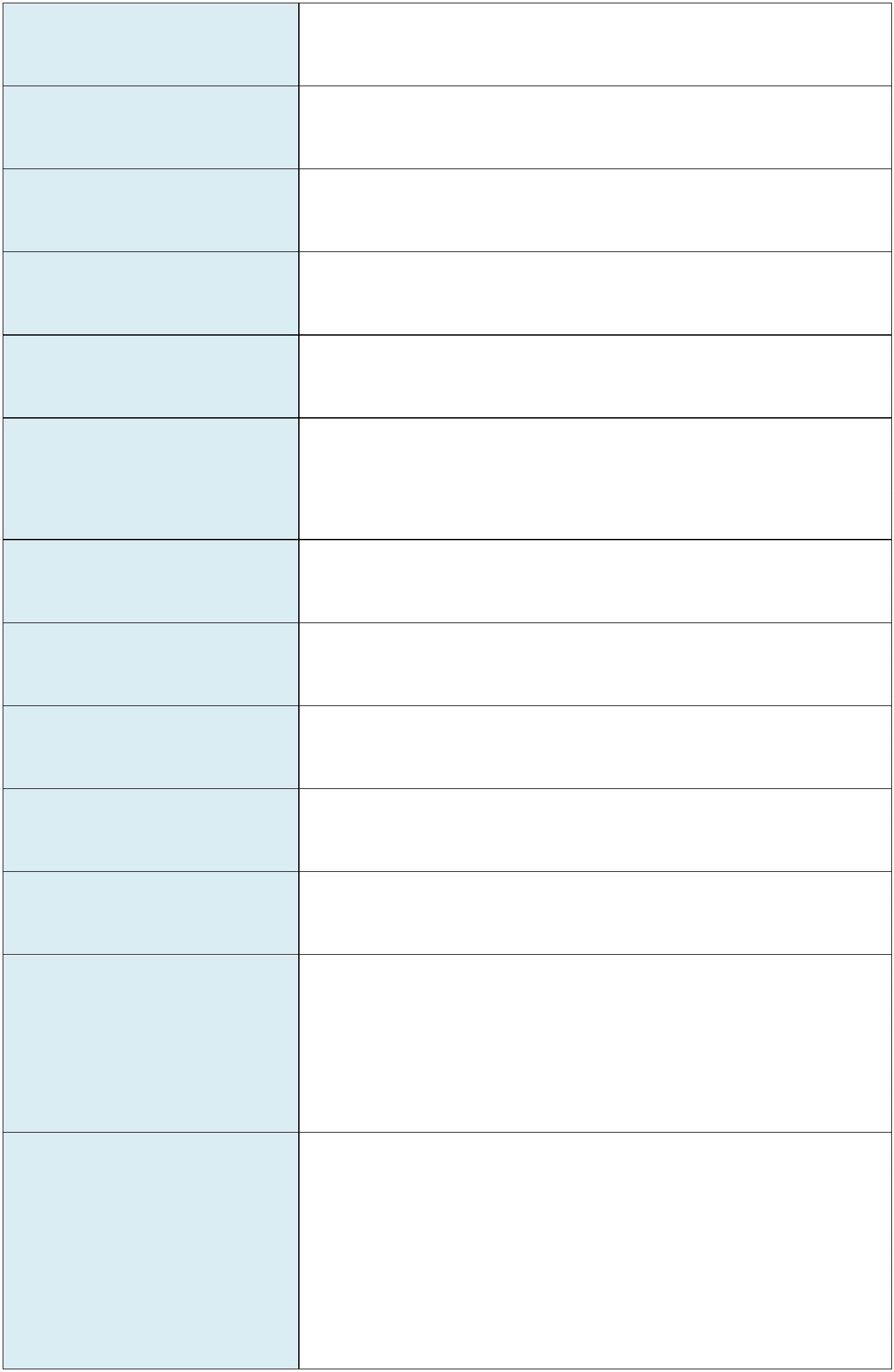 ÁREA DE GOBIERNO DE ECONOMÍA Y HACIENDA,PRESIDENCIA Y CULTURAÓRGANO DE GESTIÓN PRESUPUESTARIAExp.: PLAN ESTRATÉGICO DE SUBVENCIONES 2023FICHA 22CENTRO GESTOR:CULTURALÍNEA DE SUBVENCIÓN:APLICACIÓN PRESUPUESTARIA:ÁREA DE COMPETENCIA:ACTIVIDADES Y ACCIONES DE FOMENTO DE LA CULTURA04031/334.00/489.40PROMOCIÓN CULTURALSECTORES A LOS QUE SE DIRIGEN LASAYUDAS:ENTIDADES HISTÓRICAS CULTURALES, ASOCIACIONES CULTURALES Y MUSEOSPOTENCIAR LA INCLUSIÓN SOCIOCULTURAL COMUNITARIA A TRAVÉS DE BARRIOSORQUESTADOS. APOYAR ACCIONES PARA FACILITAR EL ACCESO A LA CULTURA, LAOBJETIVOS Y EFECTOS QUE SEFORMACIÓN MUSICAL NO FORMAL,YTAMBIÉNLA PROGRAMACIÓN,PRETENDEN CON SU APLICACIÓN:PRODUCCIÓNSOSTENIBLES.DE ACTIVIDADESYACCIONES MUSICALES INCLUSIVOS YDESTINATARIOS:ASOCIACIÓN CULTURAL ORQUESTA CLÁSICA BÉLA BARTÓKDIRECTA NOMINATIVA. CONVENIO A SUSCRIBIR CON LA ASOCIACIÓN CULTURALORQUESTA CLÁSICA BÉLA BARTÓK.MODALIDAD DE CONCESIÓN:PLAZO NECESARIO PARA SUCONSECUCIÓN:ANUALCOSTE:45.000,00 €FONDOS PROPIOSFINANCIACIÓN:--ELABORACIÓN DE CONVENIO.GASTOS INHERENTES AL PROGRAMA DE ACTIVIDADES, ACCIONES Y SERVICIOS.PLAN DE ACCIÓN:- SUPERVISIÓN DE LA JUSTIFICACIÓN DEL CUMPLIMIENTO DE LOS OBJETIVOSDESCRITOS EN EL CONVENIO.-ABONO DE LA SUBVENCIÓN.-NÚMERO DE ALUMNADO , PROFESORADO Y ASISTENTES A LAS CLASES Y ALAS ACTIVIDADES PROGRAMADAS EN EL AÑO PARA EL QUE SE SOLICITA LASUBVENCIÓN, CUANTIFICANDO N.º DE MUJERES Y N.º DE HOMBRES.INDICADORES:- NÚMERO DE CONTENIDOS Y ACTIVIDADES PROGRAMADAS QUE VISIBILICE LASMANIFESTACIONES ARTÍSTICAS DE LAS MUJERES.--NÚMERO DE HOMBRES Y MUJERES EN LOS ÓRGANOS DE DECISIÓN.NÚMERO DE ACCIONES INCLUSIVAS Y SOSTENIBLES.PLAN ESTRATÉGICO DE SUBVENCIONES DEL AYUNTAMIENTO DE LAS PALMAS DE GRAN CANARIA. ANUALIDAD 2023Página 30 de 93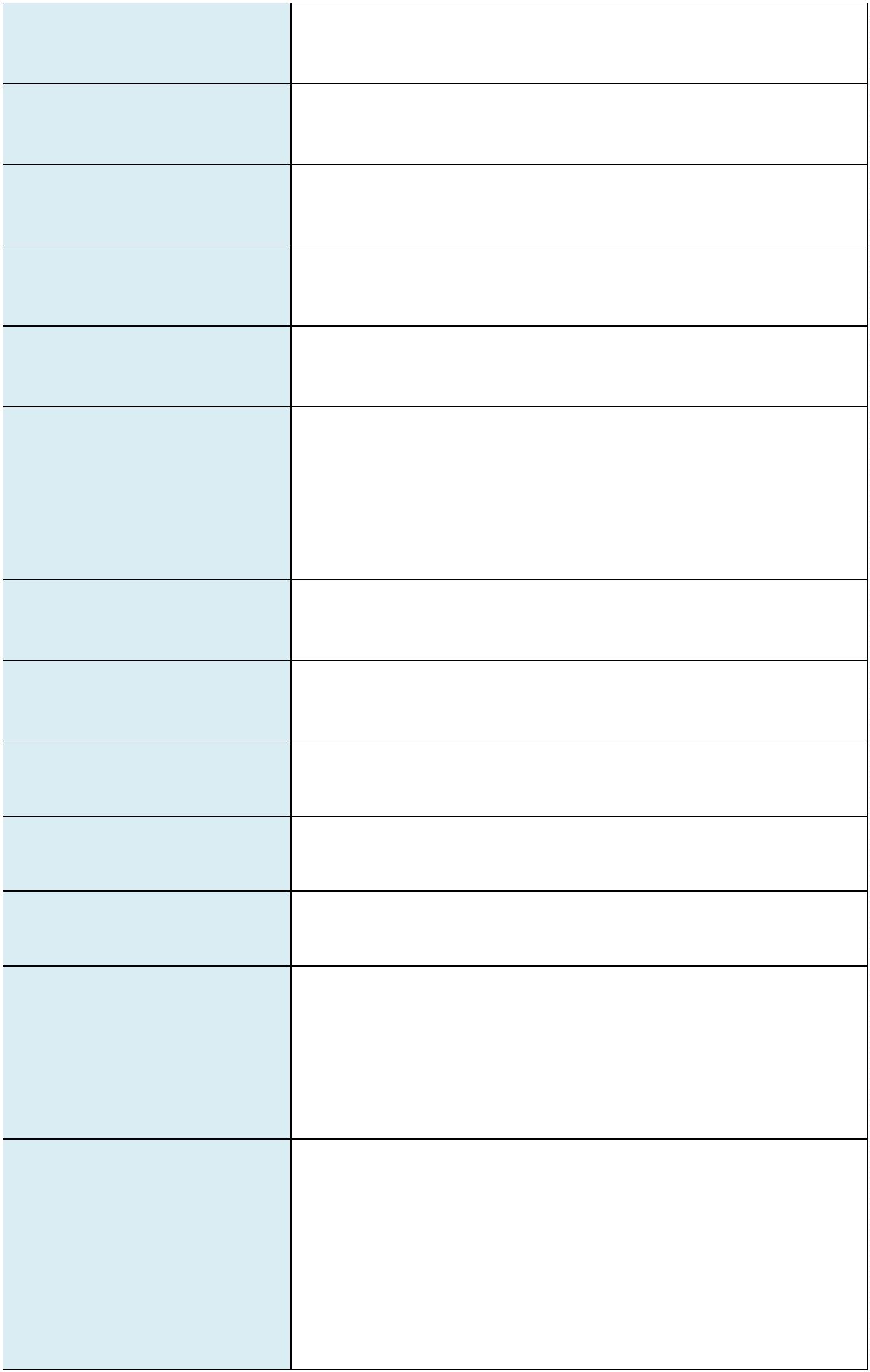 ÁREA DE GOBIERNO DE ECONOMÍA Y HACIENDA,PRESIDENCIA Y CULTURAÓRGANO DE GESTIÓN PRESUPUESTARIAExp.: PLAN ESTRATÉGICO DE SUBVENCIONES 2023FICHA 23CENTRO GESTOR:CULTURALÍNEA DE SUBVENCIÓN:APLICACIÓN PRESUPUESTARIA:ÁREA DE COMPETENCIA:ACTIVIDADES Y ACCIONES DE FOMENTO DE LA CULTURA04031/334.00/489.43PROMOCIÓN CULTURALSECTORES A LOS QUE SE DIRIGEN LASAYUDAS:ENTIDADES HISTÓRICAS CULTURALES, ASOCIACIONES CULTURALES Y MUSEOSAPOYAR Y PROMOCIONAR LA ENTIDAD RADIO ECCA-FUNDACIÓN CANARIA EN LASPALMAS DE GRAN CANARIA, INCLUYENDO TODO TIPO DE INICIATIVAS DEDIFUSIÓN CULTURAL, ACCIONES MULTICULTURALES; PUDIENDO LLEVAR A EFECTOTODAS AQUELLAS ACTIVIDADES O PRESTACIONES QUE FUERAN CONDUCENTES ALOBJETIVOS Y EFECTOS QUE SEPRETENDEN CON SU APLICACIÓN:CUMPLIMIENTO DE LOS FINES CULTURALES,YCUALESQUIERA OTRASCOMPLEMENTARIAS QUE, DENTRO DE ELLA, FAVOREZCAN LA ELEVACIÓN DELNIVEL CULTURAL, LA PARIDAD, SOSTENIBILIDAD Y LA INCLUSIÓN.DESTINATARIOS:RADIO ECCA – FUNDACIÓN CANARIADIRECTA NOMINATIVA, CONVENIO A SUSCRIBIR CON RADIO ECCA – FUNDACIÓNCANARIA.MODALIDAD DE CONCESIÓN:PLAZO NECESARIO PARA SUCONSECUCIÓN:ANUALCOSTE:50.000,00 €FONDOS PROPIOSFINANCIACIÓN:--ELABORACIÓN DE CONVENIO.GASTOS INHERENTES AL PROGRAMA DE ACTIVIDADES, ACCIONES Y SERVICIOS.PLAN DE ACCIÓN:- SUPERVISIÓN DE LA JUSTIFICACIÓN DEL CUMPLIMIENTO DE LOS OBJETIVOSDESCRITOS EN EL CONVENIO.-ABONO DE LA SUBVENCIÓN.-NÚMERO DE ALUMNADO , PROFESORADO Y ASISTENTES A LAS CLASES Y ALAS ACTIVIDADES PROGRAMADAS EN EL AÑO PARA EL QUE SE SOLICITA LASUBVENCIÓN, CUANTIFICANDO N.º DE MUJERES Y N.º DE HOMBRES.INDICADORES:- NÚMERO DE CONTENIDOS PROGRAMADOS QUE VISIBILICE LASMANIFESTACIONES ARTÍSTICAS DE LAS MUJERES.--NÚMERO DE HOMBRES Y MUJERES EN LOS ÓRGANOS DE DECISIÓN.NÚMERO DE ACCIONES INCLUSIVAS Y SOSTENIBLES.PLAN ESTRATÉGICO DE SUBVENCIONES DEL AYUNTAMIENTO DE LAS PALMAS DE GRAN CANARIA. ANUALIDAD 2023Página 31 de 93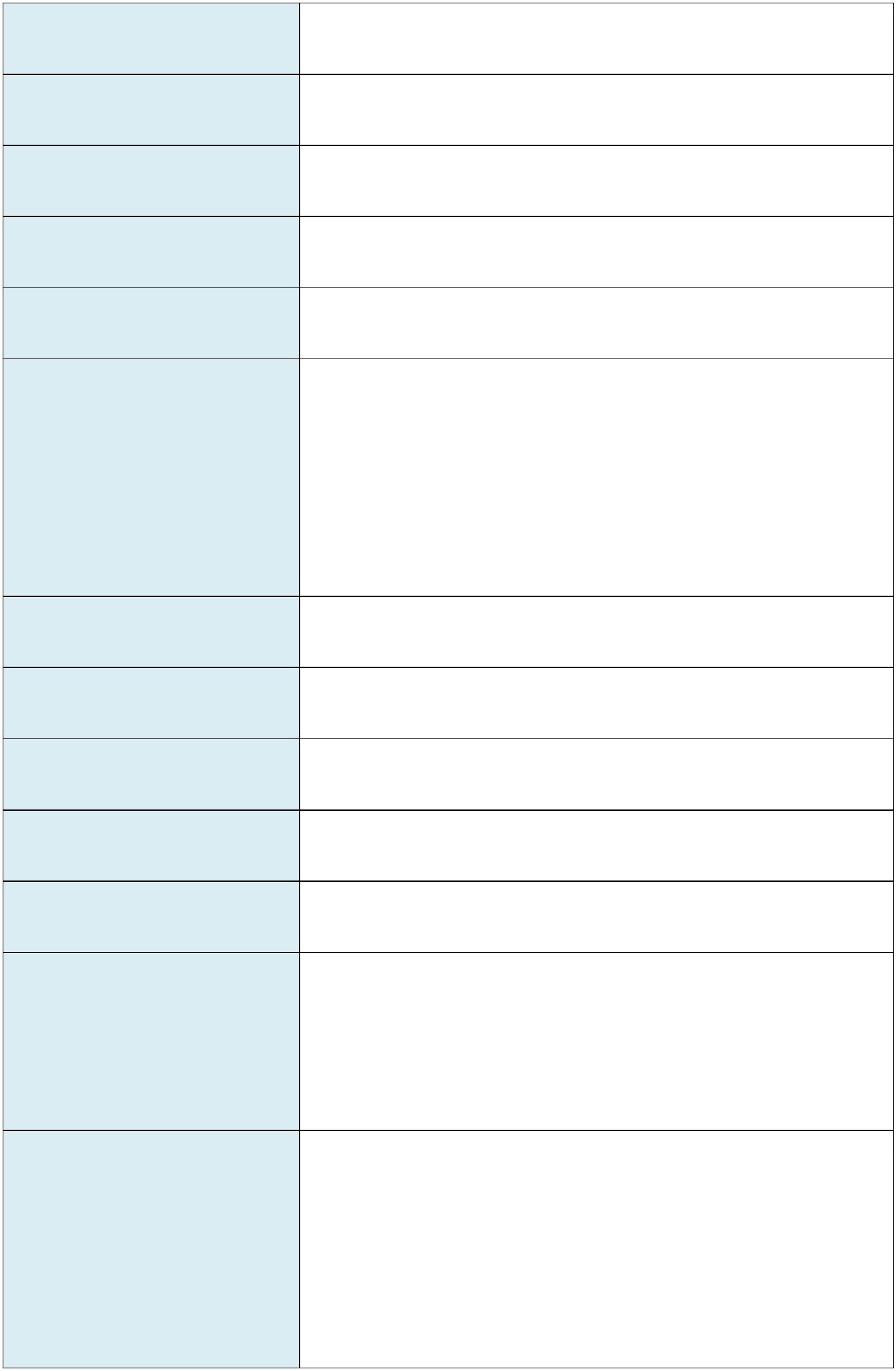 ÁREA DE GOBIERNO DE ECONOMÍA Y HACIENDA,PRESIDENCIA Y CULTURAÓRGANO DE GESTIÓN PRESUPUESTARIAExp.: PLAN ESTRATÉGICO DE SUBVENCIONES 2023FICHA 24CENTRO GESTOR:CULTURALÍNEA DE SUBVENCIÓN:APLICACIÓN PRESUPUESTARIA:ÁREA DE COMPETENCIA:ACTIVIDADES Y ACCIONES DE FOMENTO DE LA CULTURA04031/334.00/489.48PROMOCIÓN CULTURALSECTORES A LOS QUE SE DIRIGEN LASAYUDAS:ENTIDADES HISTÓRICAS CULTURALES, ASOCIACIONES CULTURALES Y MUSEOSAPOYAR, TODO TIPO DE ACCIONES MUSICALES, ARCHIVO MUSICAL DEPROTECCIÓN A LAS ARTES PLÁSTICAS Y DE ENSEÑANZA E INVESTIGACIÓN ENMATERIA ARTÍSTICA, ASÍ COMO TODO TIPO DE ACTIVIDAD CULTURAL PARITARIAINCLUSIVA Y SOSTENIBLE.OBJETIVOS Y EFECTOS QUE SEPRETENDEN CON SU APLICACIÓN:DESTINATARIOS:ASOCIACIÓN ORQUESTA SINFÓNICA DE LAS PALMASDIRECTA NOMINATIVA. CONVENIO A SUSCRIBIR CON LA ASOCIACIÓN ORQUESTASINFÓNICA DE LAS PALMAS.MODALIDAD DE CONCESIÓN:PLAZO NECESARIO PARA SUCONSECUCIÓN:ANUALCOSTE:25.000,00 €FONDOS PROPIOSFINANCIACIÓN:--ELABORACIÓN DE CONVENIO.GASTOS INHERENTES AL PROGRAMA DE ACTIVIDADES, ACCIONES Y SERVICIOS.PLAN DE ACCIÓN:- SUPERVISIÓN DE LA JUSTIFICACIÓN DEL CUMPLIMIENTO DE LOS OBJETIVOSDESCRITOS EN EL CONVENIO.-ABONO DE LA SUBVENCIÓN.-NÚMERO DE ASISTENTES A LOS EVENTOS PROGRAMADOS EN EL AÑO PARA ELQUE SE SOLICITA LA SUBVENCIÓN CUANTIFICANDO N.º DE MUJERES Y N.º DEHOMBRES.INDICADORES:- NÚMERO DE ACTIVIDADES PROGRAMADAS QUE VISIBILICE LASMANIFESTACIONES ARTÍSTICAS DE LAS MUJERES.--NÚMERO DE HOMBRES Y MUJERES EN LOS ÓRGANOS DE DECISIÓN.NÚMERO DE ACCIONES INCLUSIVAS Y SOSTENIBLES.PLAN ESTRATÉGICO DE SUBVENCIONES DEL AYUNTAMIENTO DE LAS PALMAS DE GRAN CANARIA. ANUALIDAD 2023Página 32 de 93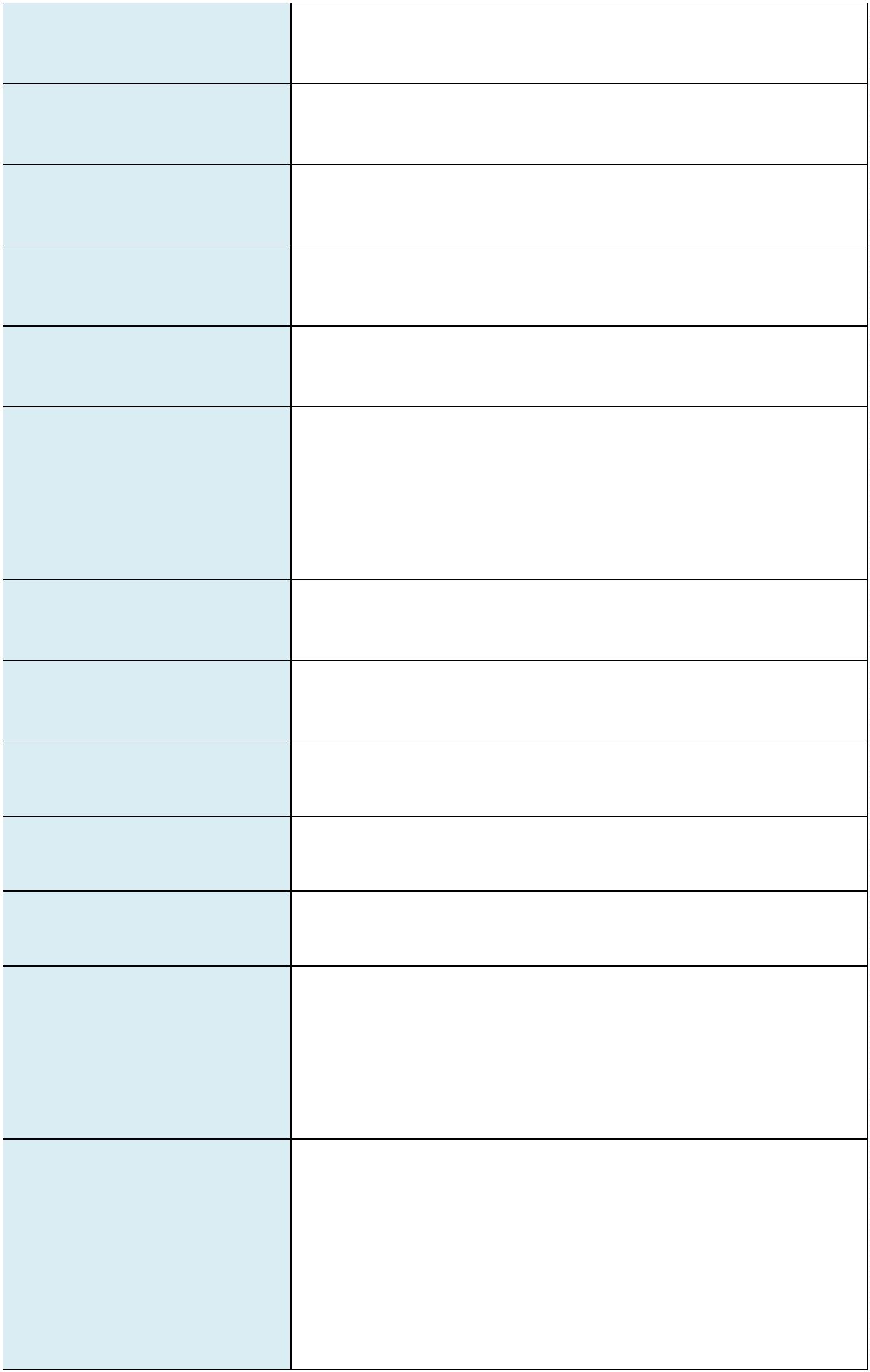 ÁREA DE GOBIERNO DE ECONOMÍA Y HACIENDA,PRESIDENCIA Y CULTURAÓRGANO DE GESTIÓN PRESUPUESTARIAExp.: PLAN ESTRATÉGICO DE SUBVENCIONES 2023FICHA 25CENTRO GESTOR:CULTURALÍNEA DE SUBVENCIÓN:APLICACIÓN PRESUPUESTARIA:ÁREA DE COMPETENCIA:ACTIVIDADES Y ACCIONES DE FOMENTO DE LA CULTURA04031/334.00/489.49PROMOCIÓN CULTURALSECTORES A LOS QUE SE DIRIGEN LASAYUDAS:ENTIDADES HISTÓRICAS CULTURALES, ASOCIACIONES CULTURALES Y MUSEOSAPOYAR ACCIONES PARA FOMENTAR EL VALOR Y EL TALENTO CANARIO A TRAVÉSDE LA ORGANIZACIÓN DE EVENTOS MUSICALES, FUNCIONANDO COMO UNAPLATAFORMA DE CARÁCTER PROFESIONAL DE MÚSICOS, QUE CUBREN LASNECESIDADES MUSICALES DE NUESTRO ARCHIPIÉLAGO EN LA ESPECIALIDAD DEVIENTO. TAMBIÉN TODO TIPO DE ACTIVIDADES CULTURALES PARITARIAS,INCLUSIVAS Y SOSTENIBLES.OBJETIVOS Y EFECTOS QUE SEPRETENDEN CON SU APLICACIÓN:DESTINATARIOS:ASOCIACIÓN CULTURAL GRAN CANARIA WIND ORCHESTTRA (GCWO)DIRECTA NOMINATIVA. CONVENIO A SUSCRIBIR CON LA ASOCIACIÓN CULTURALGRAN CANARIA WIND ORCHESTTRA (GCWO).MODALIDAD DE CONCESIÓN:PLAZO NECESARIO PARA SUCONSECUCIÓN:ANUALCOSTE:15.000,00 €FONDOS PROPIOSFINANCIACIÓN:--ELABORACIÓN DE CONVENIO.GASTOS INHERENTES AL PROGRAMA DE ACTIVIDADES, ACCIONES Y SERVICIOS.PLAN DE ACCIÓN:- SUPERVISIÓN DE LA JUSTIFICACIÓN DEL CUMPLIMIENTO DE LOS OBJETIVOSDESCRITOS EN EL CONVENIO.-ABONO DE LA SUBVENCIÓN.-NÚMERO DE ASISTENTES A LOS EVENTOS PROGRAMADOS EN EL AÑO PARA ELQUE SE SOLICITA LA SUBVENCIÓN CUANTIFICANDO N.º DE MUJERES Y N.º DEHOMBRES.INDICADORES:- NÚMERO DE ACTIVIDADES PROGRAMADAS QUE VISIBILICE LASMANIFESTACIONES ARTÍSTICAS DE LAS MUJERES.--NÚMERO DE HOMBRES Y MUJERES EN LOS ÓRGANOS DE DECISIÓN.NÚMERO DE ACCIONES INCLUSIVAS Y SOSTENIBLES.PLAN ESTRATÉGICO DE SUBVENCIONES DEL AYUNTAMIENTO DE LAS PALMAS DE GRAN CANARIA. ANUALIDAD 2023Página 33 de 93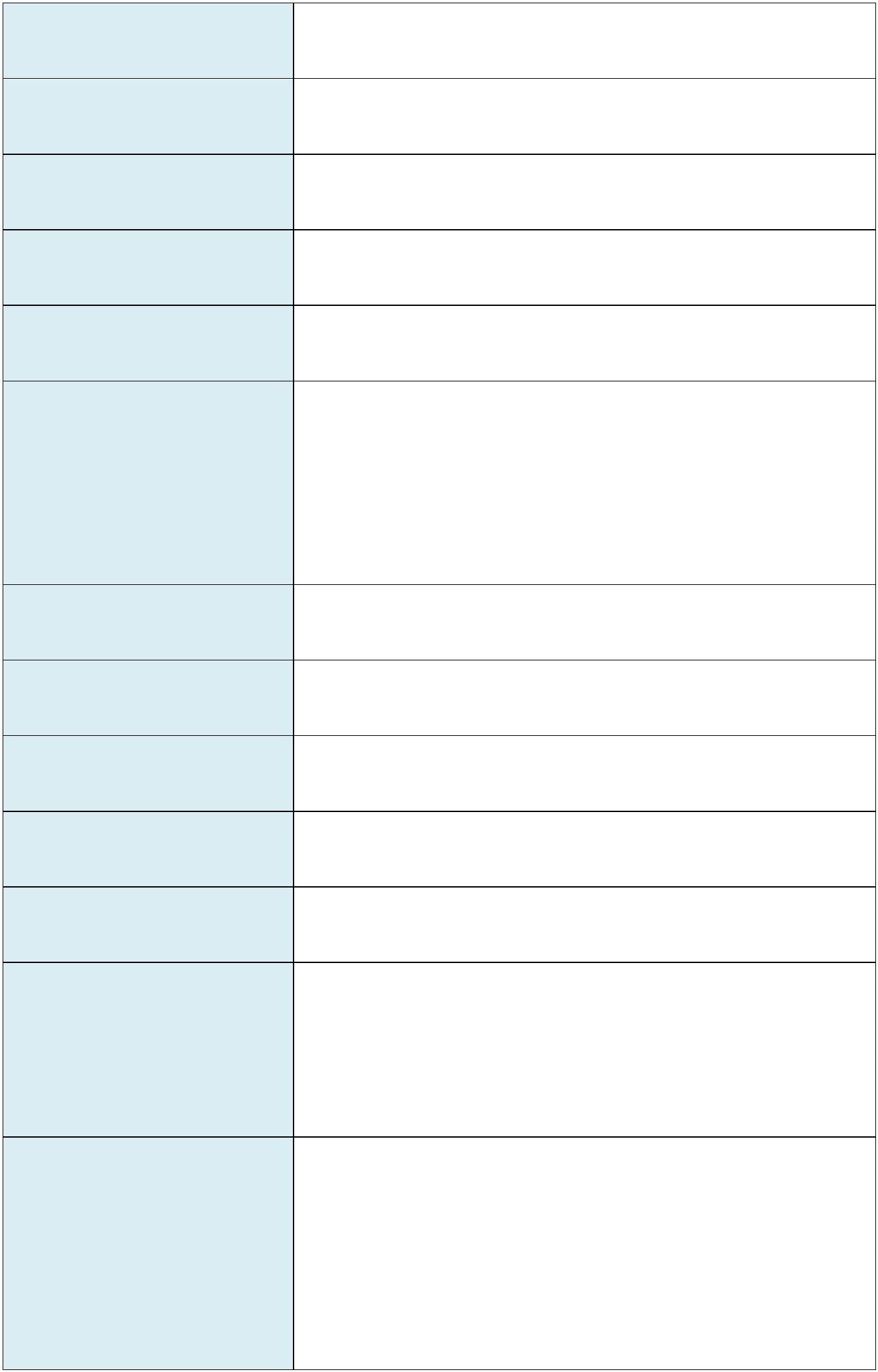 ÁREA DE GOBIERNO DE ECONOMÍA Y HACIENDA,PRESIDENCIA Y CULTURAÓRGANO DE GESTIÓN PRESUPUESTARIAExp.: PLAN ESTRATÉGICO DE SUBVENCIONES 2023FICHA 26CENTRO GESTOR:CULTURALÍNEA DE SUBVENCIÓN:APLICACIÓN PRESUPUESTARIA:ÁREA DE COMPETENCIA:ACTIVIDADES Y ACCIONES DE FOMENTO DE LA CULTURA04031/334.00/489.50PROMOCIÓN CULTURALSECTORES A LOS QUE SE DIRIGEN LASAYUDAS:ENTIDADES HISTÓRICAS CULTURALES, ASOCIACIONES CULTURALES Y MUSEOSAPOYAR, DIFUNDIR Y FOMENTAR LA EDUCACIÓN MUSICAL Y LA CULTURA ENGENERAL Y TAMBIÉN INCLUSIVA Y SOSTENIBLE ENTRE LOS MÁS JÓVENES, ASÍCOMO LAS REFERENTES A LA ORGANIZACIÓN DE EVENTOS DE LA ASOCIACIÓNCULTURAL-EDUCATIVA INEGALE.OBJETIVOS Y EFECTOS QUE SEPRETENDEN CON SU APLICACIÓN:DESTINATARIOS:ASOCIACIÓN CULTURAL- EDUCATIVA INEGALEDIRECTA NOMINATIVA. CONVENIO A SUSCRIBIR CON LA ASOCIACIÓN CULTURAL-EDUCATIVA INEGALE.MODALIDAD DE CONCESIÓN:PLAZO NECESARIO PARA SUCONSECUCIÓN:ANUALCOSTE:3.000,00 €FINANCIACIÓN:FONDOS PROPIOS--ELABORACIÓN DE CONVENIO.GASTOS INHERENTES AL PROGRAMA DE ACTIVIDADES, ACCIONES Y SERVICIOS.PLAN DE ACCIÓN:- SUPERVISIÓN DE LA JUSTIFICACIÓN DEL CUMPLIMIENTO DE LOS OBJETIVOSDESCRITOS EN EL CONVENIO.-ABONO DE LA SUBVENCIÓN.-NÚMERO DE ASISTENTES A LOS EVENTOS PROGRAMADOS EN EL AÑO PARA ELQUE SE SOLICITA LA SUBVENCIÓN CUANTIFICANDO N.º DE MUJERES Y N.º DEHOMBRES.INDICADORES:- NÚMERO DE ACTIVIDADES PROGRAMADAS QUE VISIBILICE LASMANIFESTACIONES ARTÍSTICAS DE LAS MUJERES.--NÚMERO DE HOMBRES Y MUJERES EN LOS ÓRGANOS DE DECISIÓN.NÚMERO DE ACCIONES INCLUSIVAS Y SOSTENIBLES.PLAN ESTRATÉGICO DE SUBVENCIONES DEL AYUNTAMIENTO DE LAS PALMAS DE GRAN CANARIA. ANUALIDAD 2023Página 34 de 93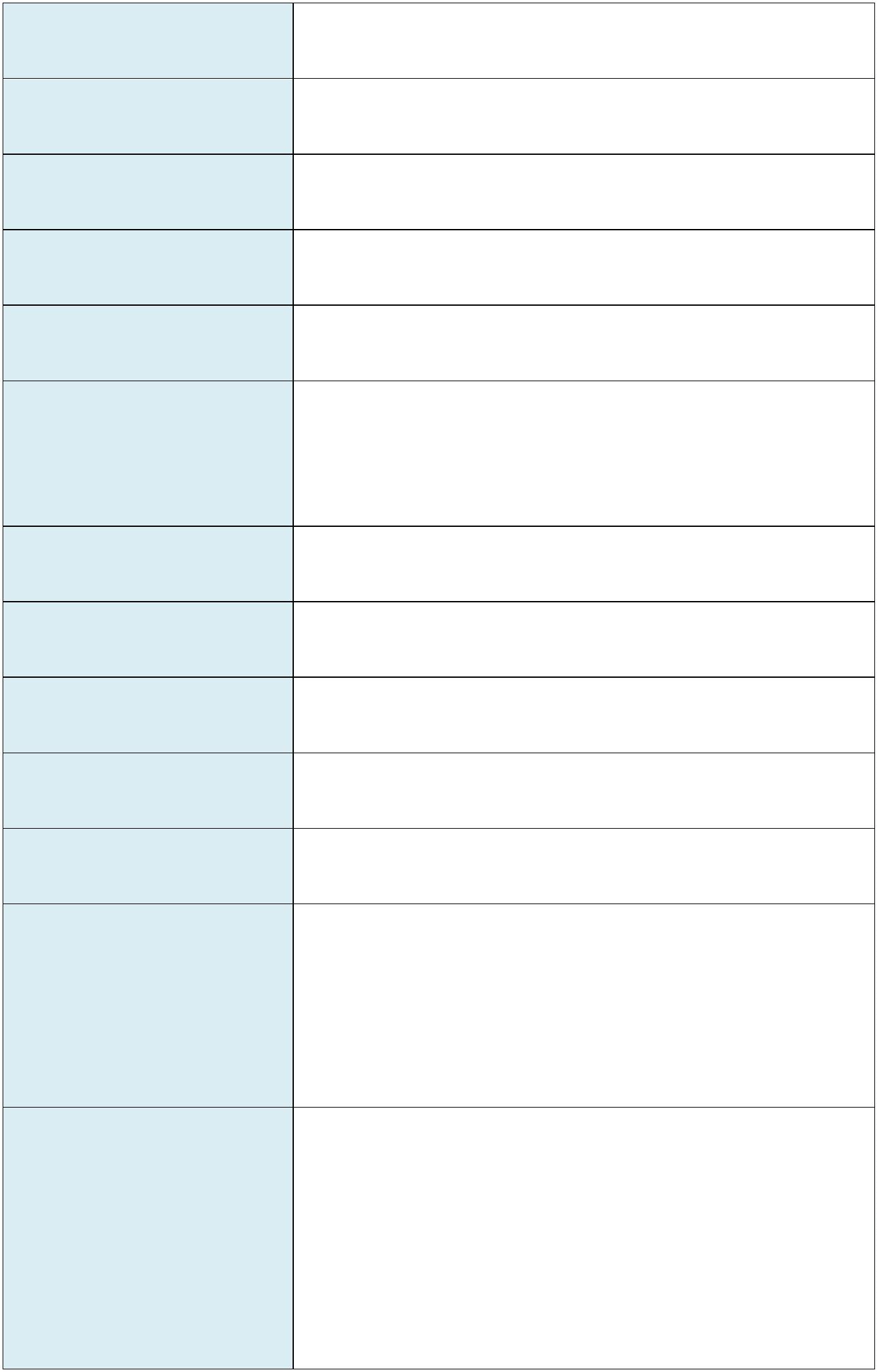 ÁREA DE GOBIERNO DE ECONOMÍA Y HACIENDA,PRESIDENCIA Y CULTURAÓRGANO DE GESTIÓN PRESUPUESTARIAExp.: PLAN ESTRATÉGICO DE SUBVENCIONES 2023FICHA 27CENTRO GESTOR:CULTURALÍNEA DE SUBVENCIÓN:APLICACIÓN PRESUPUESTARIA:ÁREA DE COMPETENCIA:ACTIVIDADES Y ACCIONES DE FOMENTO DE LA CULTURA04031/334.00/489.51PROMOCIÓN CULTURALSECTORES A LOS QUE SE DIRIGEN LASAYUDAS:ENTIDADES HISTÓRICAS CULTURALES, ASOCIACIONES CULTURALES Y MUSEOSAPOYAR, DIFUNDIR Y PROMOCIONAR ACTIVIDADES CULTURALES TAMBIÉN LASREFERENTES A LA EDUCACIÓN, FORMACIÓN Y SERVICIOS DE ENTRETENIMIENTOOBJETIVOS Y EFECTOS QUE SEPRETENDEN CON SU APLICACIÓN:EN EL ÁMBITO CULTURAL INCLUSIVOS Y SOSTENIBLES. ASÍ COMO LAORGANIZACIÓN DEL EVENTO DENOMINADO FERIA DEL LIBRO.ASOCIACIÓN JAB INICIATIVASDESTINATARIOS:DIRECTA NOMINATIVA. CONVENIOINICIATIVAS.A SUSCRIBIR CON LA ASOCIACIÓN JABMODALIDAD DE CONCESIÓN:PLAZO NECESARIO PARA SUCONSECUCIÓN:ANUALCOSTE:60.000,00 €FONDOS PROPIOSFINANCIACIÓN:--ELABORACIÓN DE CONVENIO.GASTOS INHERENTES AL PROGRAMA DE ACTIVIDADES, ACCIONES Y SERVICIOS.PLAN DE ACCIÓN:- SUPERVISIÓN DE LA JUSTIFICACIÓN DEL CUMPLIMIENTO DE LOS OBJETIVOSDESCRITOS EN EL CONVENIO.-ABONO DE LA SUBVENCIÓN.--NÚMERO DE EXPOSITORES Y AUTORES QUE PARTICIPAN.NÚMERO DE ASISTENTES A LOS EVENTOS PROGRAMADOS EN EL AÑO PARA ELQUE SE SOLICITA LA SUBVENCIÓN CUANTIFICANDO N.º DE MUJERES Y N.º DEHOMBRES.INDICADORES-NÚMERO DE ACTIVIDADES PROGRAMADAS QUE VISIBILICE LASMANIFESTACIONES ARTÍSTICAS DE LAS MUJERES.--NÚMERO DE HOMBRES Y MUJERES EN LOS ÓRGANOS DE DECISIÓN.NÚMERO DE ACCIONES INCLUSIVAS Y SOSTENIBLES.PLAN ESTRATÉGICO DE SUBVENCIONES DEL AYUNTAMIENTO DE LAS PALMAS DE GRAN CANARIA. ANUALIDAD 2023Página 35 de 93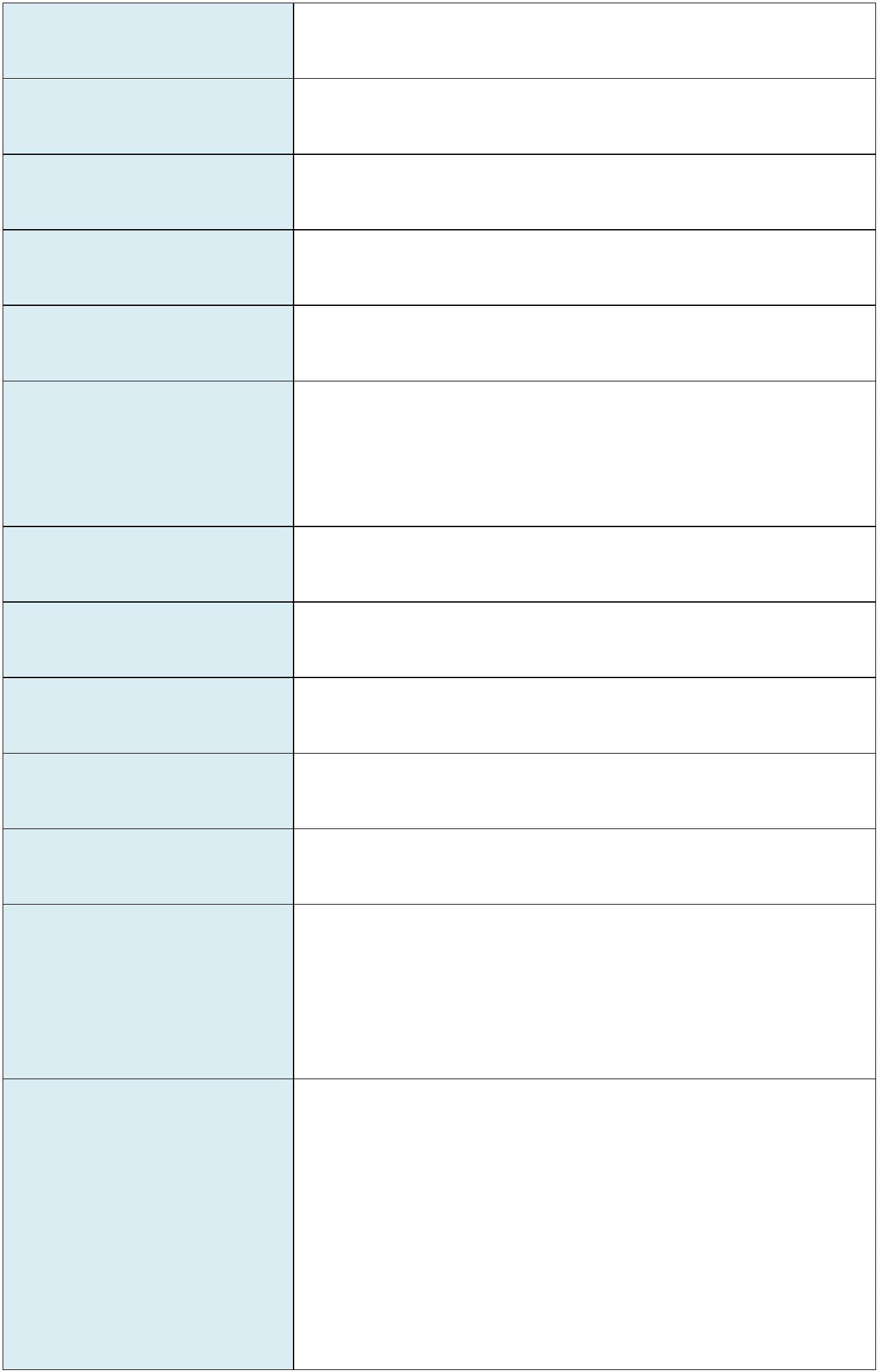 ÁREA DE GOBIERNO DE ECONOMÍA Y HACIENDA,PRESIDENCIA Y CULTURAÓRGANO DE GESTIÓN PRESUPUESTARIAExp.: PLAN ESTRATÉGICO DE SUBVENCIONES 2023FICHA 28CENTRO GESTOR:CULTURALÍNEA DE SUBVENCIÓN:APLICACIÓN PRESUPUESTARIA:ÁREA DE COMPETENCIA:ACTIVIDADES Y ACCIONES DE FOMENTO DE LA CULTURA04031/334.00/489.51PROMOCIÓN CULTURALSECTORES A LOS QUE SE DIRIGEN LASAYUDAS:ENTIDADES HISTÓRICAS CULTURALES, ASOCIACIONES CULTURALES Y MUSEOSAPOYAR ACCIONES PARA FOMENTAR, DISEÑAR, DESARROLLARY EJECUTAROBJETIVOS Y EFECTOS QUE SEPROYECTOS CULTURALES ENFOCADOS A LA PROMOCIÓN DE LA DIVERSIDAD YPRETENDEN CON SU APLICACIÓN:EQUIDAD, ASÍ COMO LAS REFERENTESCINEMATOGRÁFICOS CINE + FOOD.A LA ORGANIZACIÓN DEL EVENTODESTINATARIOS:ASOCIACIÓN JAB INICIATIVASDIRECTA NOMINATIVA. CONVENIOINICIATIVAS.A SUSCRIBIR CON LA ASOCIACIÓN JABMODALIDAD DE CONCESIÓN:PLAZO NECESARIO PARA SUCONSECUCIÓN:ANUALCOSTE:50.000,00 €FONDOS PROPIOSFINANCIACIÓN:--ELABORACIÓN DE CONVENIO.GASTOS INHERENTES AL PROGRAMA DE ACTIVIDADES, ACCIONES Y SERVICIOS.PLAN DE ACCIÓN:- SUPERVISIÓN DE LA JUSTIFICACIÓN DEL CUMPLIMIENTO DE LOS OBJETIVOSDESCRITOS EN EL CONVENIO.-ABONO DE LA SUBVENCIÓN.-NÚMERO DE ASISTENTES A LOS EVENTOS PROGRAMADOS EN EL AÑO PARA ELQUE SE SOLICITA LA SUBVENCIÓN CUANTIFICANDO N.º DE MUJERES Y N.º DEHOMBRES.INDICADORES:- NÚMERO DE ACTIVIDADES PROGRAMADAS QUE VISIBILICE LASMANIFESTACIONES ARTÍSTICAS DE LAS MUJERES.--NÚMERO DE HOMBRES Y MUJERES EN LOS ÓRGANOS DE DECISIÓN.NÚMERO DE ACCIONES INCLUSIVAS Y SOSTENIBLES.PLAN ESTRATÉGICO DE SUBVENCIONES DEL AYUNTAMIENTO DE LAS PALMAS DE GRAN CANARIA. ANUALIDAD 2023Página 36 de 93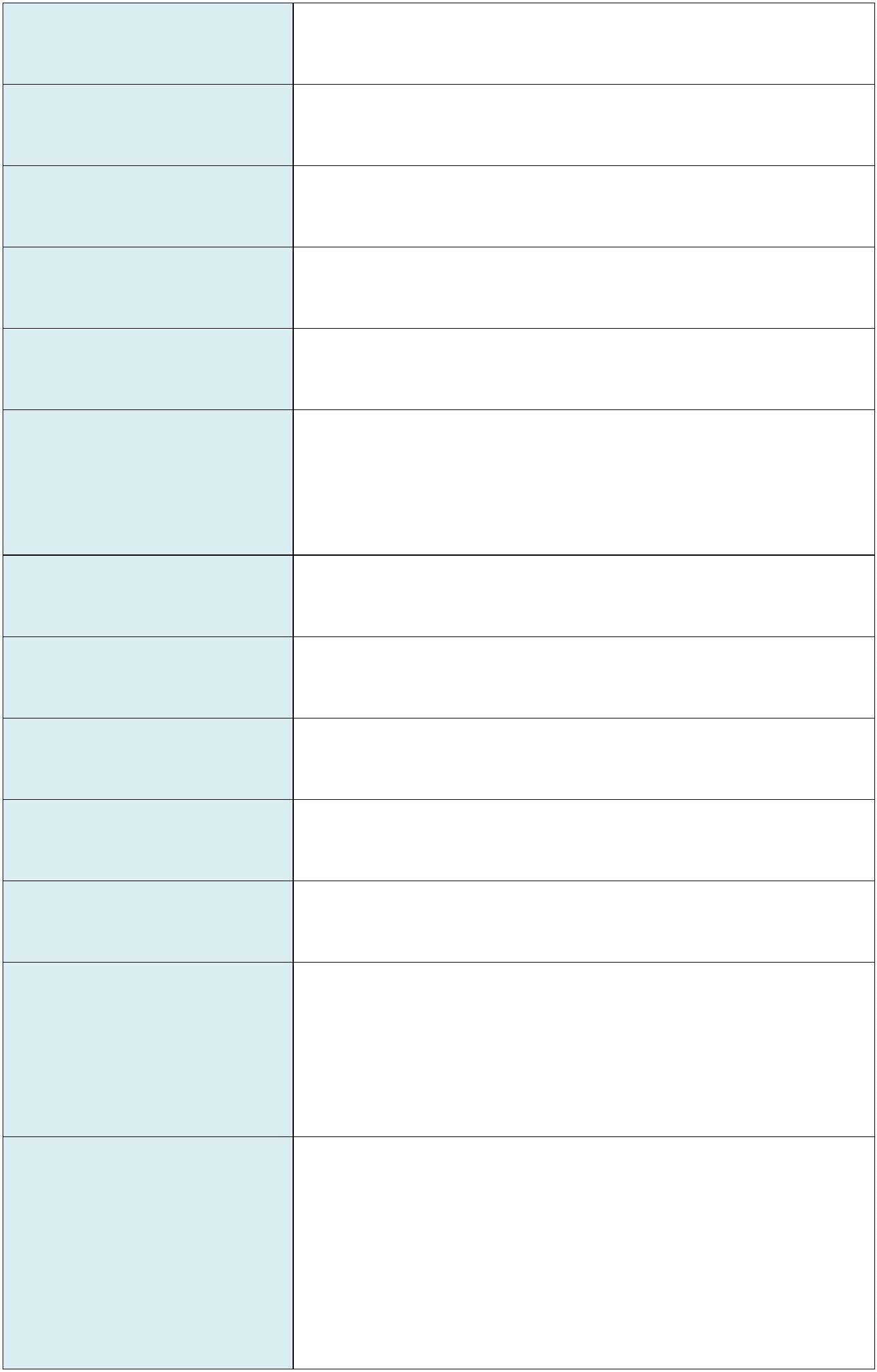 ÁREA DE GOBIERNO DE ECONOMÍA Y HACIENDA,PRESIDENCIA Y CULTURAÓRGANO DE GESTIÓN PRESUPUESTARIAExp.: PLAN ESTRATÉGICO DE SUBVENCIONES 2023FICHA 29CENTRO GESTOR:CULTURALÍNEA DE SUBVENCIÓN:APLICACIÓN PRESUPUESTARIA:ÁREA DE COMPETENCIA:ACTIVIDADES Y ACCIONES DE FOMENTO DE LA CULTURA04031/334.00/789.40EQUIPAMIENTOS CULTURALES Y MUSEOSSECTORES A LOS QUE SE DIRIGEN LASAYUDAS:ENTIDADES HISTÓRICAS CULTURALES, ASOCIACIONES CULTURALES Y MUSEOSOBJETIVOS Y EFECTOS QUE SEAPOYAR LA ADQUISICIÓN DE MEDIOS PARA EL APRENDIZAJE MEDIANTE ELPRÉSTAMO DE INSTRUMENTOS Y MATERIAL MUSICAL.PRETENDEN CON SU APLICACIÓN:DESTINATARIOS:ASOCIACIÓN CULTURAL ORQUESTA CLÁSICA BÉLA BARTÓKDIRECTA NOMINATIVA. CONVENIO A SUSCRIBIR CON LA ASOCIACIÓN CULTURALORQUESTA CLÁSICA BÉLA BARTÓK.MODALIDAD DE CONCESIÓN:PLAZO NECESARIO PARA SUCONSECUCIÓN:ANUALCOSTE:15.000,00 €FONDOS PROPIOSFINANCIACIÓN:--ELABORACIÓN DE CONVENIO.GASTOS INHERENTESMUSICALES.A LA ADQUISICIÓN DE MATERIAL Y ACCESORIOSPLAN DE ACCIÓN:--SUPERVISIÓN DE LA JUSTIFICACIÓN DEL CUMPLIMIENTO DE LOS OBJETIVOSDESCRITOS EN EL CONVENIO.ABONO DE LA SUBVENCIÓN.--NÚMERO DE BENEFICIARIOS DE INSTRUMENTOS, MATERIAL MUSICAL,ACCESORIOS Y MATERIAL AUDIOVISUAL EN EL AÑO PARA EL QUE SE SOLICITALA SUBVENCIÓN CUANTIFICANDO N.º DE MUJERES Y N.º DE HOMBRES.NÚMERO DE HOMBRES Y MUJERES EN EL PROFESORADO.INDICADORES:PLAN ESTRATÉGICO DE SUBVENCIONES DEL AYUNTAMIENTO DE LAS PALMAS DE GRAN CANARIA. ANUALIDAD 2023Página 37 de 93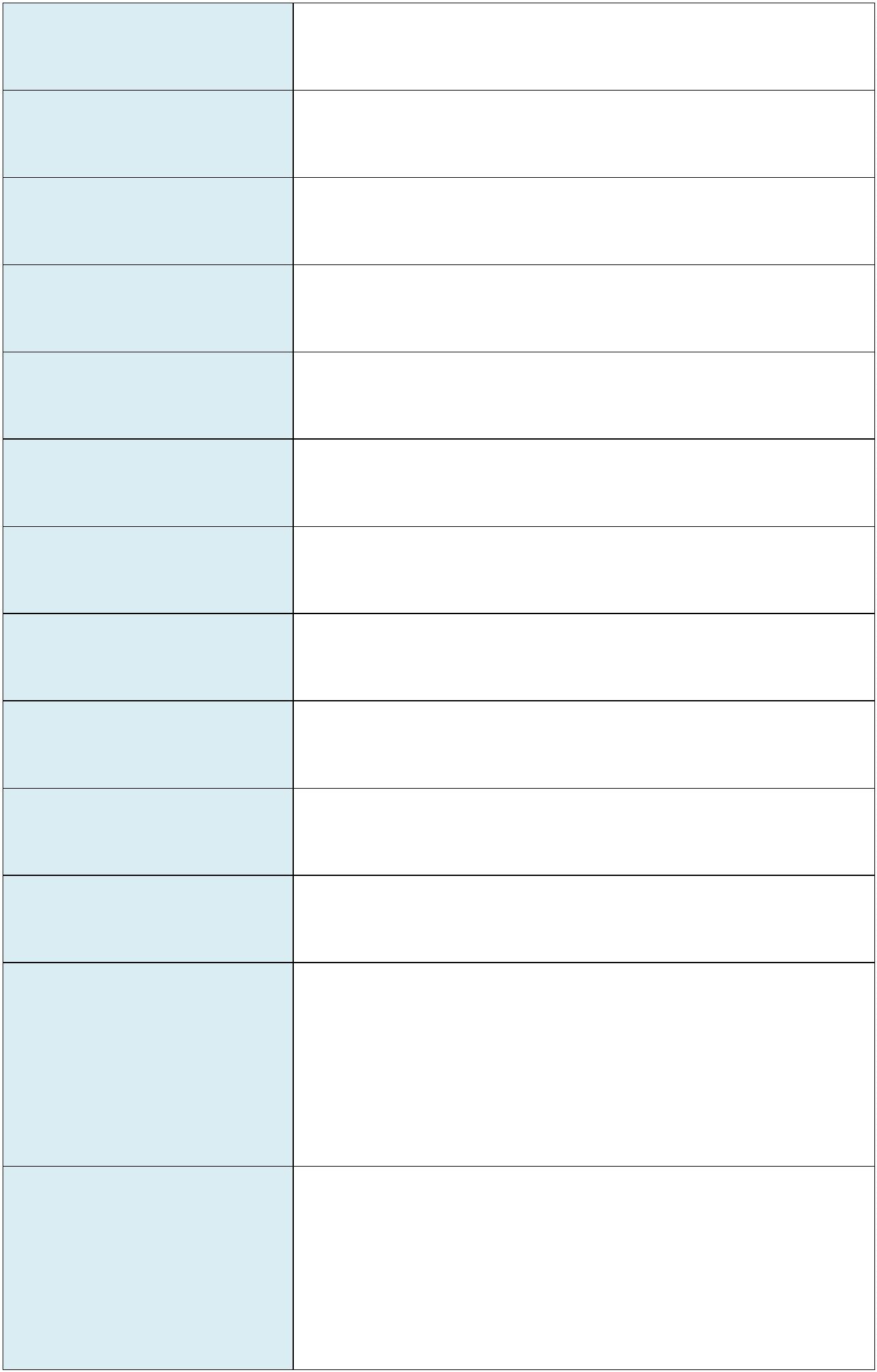 ÁREA DE GOBIERNO DE ECONOMÍA Y HACIENDA,PRESIDENCIA Y CULTURAÓRGANO DE GESTIÓN PRESUPUESTARIAExp.: PLAN ESTRATÉGICO DE SUBVENCIONES 2023FICHA 30CENTRO GESTOR:SERVICIO DE EDUCACIÓNACTIVIDADES DE IMPULSO Y AYUDA AL ESTUDIO Y LA EDUCACIÓN SERVICIOSCOMPLEMENTARIOS DE EDUCACIÓNLINEA DE SUBVENCIÓN:APLICACIÓN PRESUPUESTARIA:ÁREA DE COMPETENCIA:06042/326.00/489.14EDUCACIÓN, SEGURIDAD Y EMERGENCIAS, SERVICIOS SOCIALES, PARTICIPACIÓNCIUDADANA Y JUVENTUD.SECTORES A LOS QUE SE DIRIGEN LASAYUDAS:ÁMBITO UNIVERSITARIOCONVENIO DE COLABORACIÓN ENTRE EL AYUNTAMIENTO DE LAS PALMAS DEGRAN CANARIA Y LA FUNDACIÓN CANARIA UNIVERSITARIA DE LAS PALMAS, PARALA DOTACIÓN DE UNA AYUDA AL PROGRAMA DE BECAS Y AYUDAS DENOMINADO“FONDO DE AYUDAS DE LA FUNDACIÓN UNIVERSITARIA DE LAS PALMAS”DURANTE 2023 DESTINADO A:LA REALIZACIÓN DE PROYECTOS DE TESIS DOCTORALES, TRABAJOS DEINVESTIGACIÓN APLICADA Y TODO TIPO DE ESTUDIOS DE CARÁCTER CIENTÍFICO-OBJETIVOS Y EFECTOS QUE SETÉCNICO QUE CONTRIBUYANA INCREMENTAR EL POTENCIAL CREATIVO,PRETENDEN CON SU APLICACIÓN:INNOVADOR E INVESTIGADOR DE LA UNIVERSIDAD DE LAS PALMAS DE GRANCANARIA AL SERVICIO DE LAS DEMANDAS SOCIALES Y EMPRESARIALES DE LASISLAS. ESTIMULAR ENTRE LOS/AS ESTUDIANTES UNIVERSITARIOS/AS ELDESARROLLO DE LA LABOR INVESTIGADORA, YA SEA DE FORMA INDIVIDUAL O ENGRUPOS DE INVESTIGACIÓN.APOYAR EL DESARROLLO DE PROYECTOS QUE INCIDAN DIRECTAMENTE EN ELPROGRESO ECONÓMICO Y EL BIENESTAR SOCIAL DE CANARIAS.DESTINATARIOS/AS:FUNDACIÓN CANARIA UNIVERSITARIA DE LAS PALMASDIRECTA. NOMINATIVAUN AÑOMODALIDAD DE CONCESIÓN:PLAZO NECESARIO PARA SUCONSECUCIÓN:COSTE:12.000,00 € AL AÑOFINANCIACIÓN:FONDOS PROPIOSELABORACIÓN DEL CORRESPONDIENTE CONVENIO, ELECCIÓN DE LOS PROYECTOSA FINANCIAR, SUPERVISIÓN DE LA JUSTIFICACIÓN DEL CUMPLIMIENTO DE LOSOBJETIVOS DESCRITOS EN EL CONVENIO Y ABONO SI PROCEDE.PLAN DE ACCIÓN:INDICADORES:NÚMERO DE PERSONAS BENEFICIARIAS FINALES / MEDIA ANUAL DE PERSONASBENEFICIARIAS DE LOS ÚLTIMOS TRES AÑOSPLAN ESTRATÉGICO DE SUBVENCIONES DEL AYUNTAMIENTO DE LAS PALMAS DE GRAN CANARIA. ANUALIDAD 2023Página 38 de 93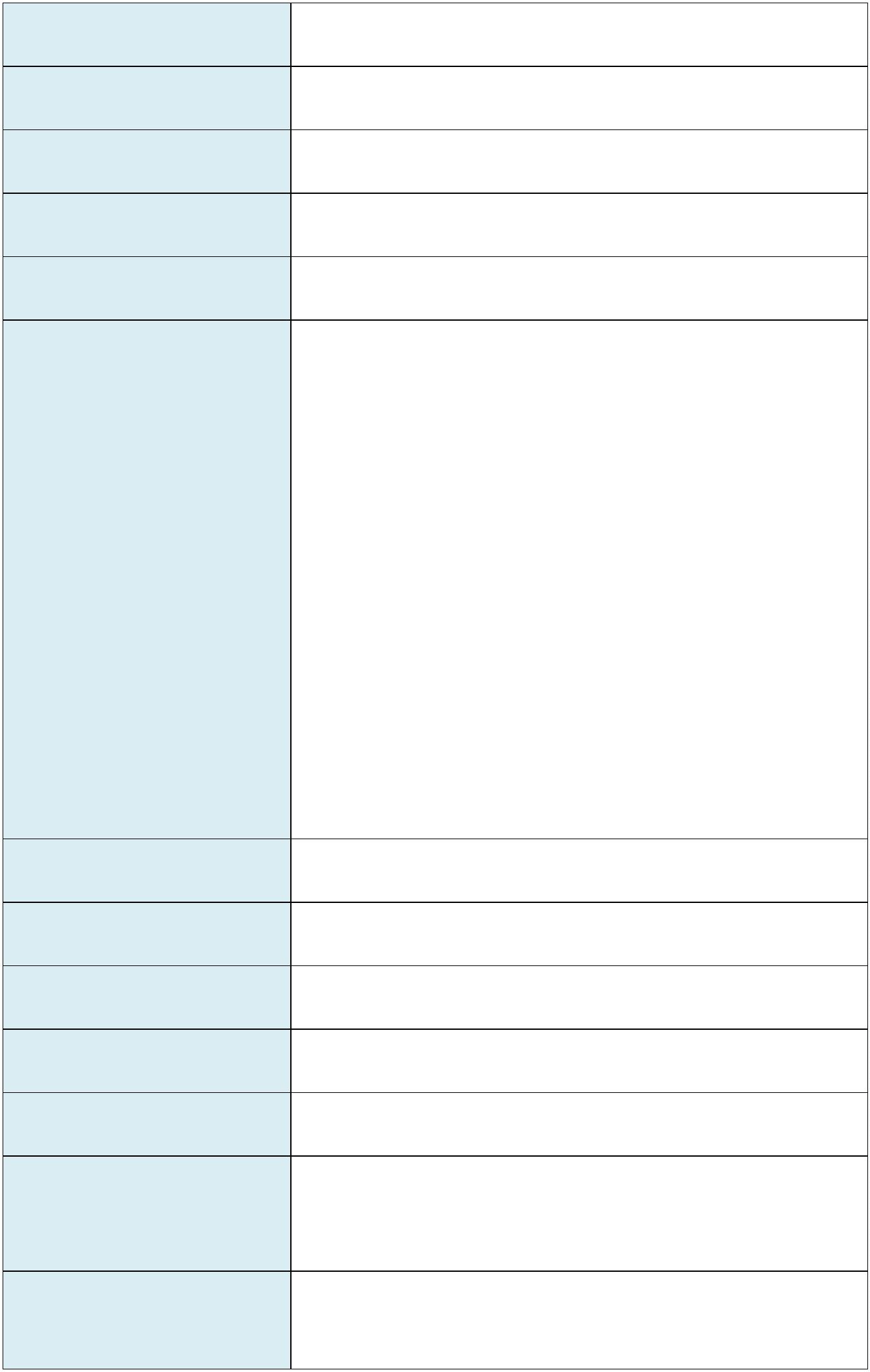 ÁREA DE GOBIERNO DE ECONOMÍA Y HACIENDA,PRESIDENCIA Y CULTURAÓRGANO DE GESTIÓN PRESUPUESTARIAExp.: PLAN ESTRATÉGICO DE SUBVENCIONES 2023FICHA 31CENTRO GESTOR:SERVICIO DE EDUCACIÓNACTIVIDADES DE IMPULSO Y AYUDA AL ESTUDIO Y LA EDUCACIÓN SERVICIOSCOMPLEMENTARIOS DE EDUCACIÓNLINEA DE SUBVENCIÓN:APLICACIÓN PRESUPUESTARIA:ÁREA DE COMPETENCIA:06042/326.00/489.15EDUCACIÓN, SEGURIDAD Y EMERGENCIAS, SERVICIOS SOCIALES, PARTICIPACIÓNCIUDADANA Y JUVENTUD.SECTORES A LOS QUE SE DIRIGEN LASAYUDAS:ÁMBITO UNIVERSITARIOAPOYAR Y PROMOCIONAR EL CENTRO ASOCIADO DE LA UNED EN LAS PALMAS DEGRAN CANARIA, ASÍ COMO DE TODO TIPO DE INICIATIVAS EN EL DESARROLLO DELA ENSEÑANZA SUPERIOR A DISTANCIA EN PARTICULAR Y DE LA ENSEÑANZAABIERTA Y A DISTANCIA EN GENERAL, PUDIENDO LLEVAR A EFECTO TODASOBJETIVOS Y EFECTOS QUE SEAQUELLAS ACTIVIDADESO PRESTACIONES QUE FUERAN CONDUCENTES ALPRETENDEN CON SU APLICACIÓN:CUMPLIMIENTO DE LOS FINES DE DOCENCIA E INVESTIGACIÓN Y CUALESQUIERAOTRAS COMPLEMENTARIAS QUE, DENTRO DE ELLA, FAVOREZCAN LA ELEVACIÓNDEL NIVEL CULTURALY EDUCATIVO EN EL ÁMBITO TERRITORIAL EN QUEDESARROLLE SUS FUNCIONES.FUNDACIÓN PATRONATO DE ENSEÑANZA SUPERIOR A DISTANCIA DE LAS PALMASDE GRAN CANARIA.DESTINATARIOS:MODALIDAD DE CONCESIÓN:DIRECTA/NOMINATIVAPLAZO NECESARIO PARA SUCONSECUCIÓN:UN AÑOCOSTE:70.000,00€FINANCIACIÓN:PLAN DE ACCIÓN:INDICADORES:FONDOS PROPIOSELABORACIÓN DEL CORRESPONDIENTE CONVENIONÚMERO DE BENEFICIARIOS FINALES/ MEDIA ANUAL DE BENEFICIARIOS DE LOSÚLTIMOS TRES AÑOS.PLAN ESTRATÉGICO DE SUBVENCIONES DEL AYUNTAMIENTO DE LAS PALMAS DE GRAN CANARIA. ANUALIDAD 2023Página 39 de 93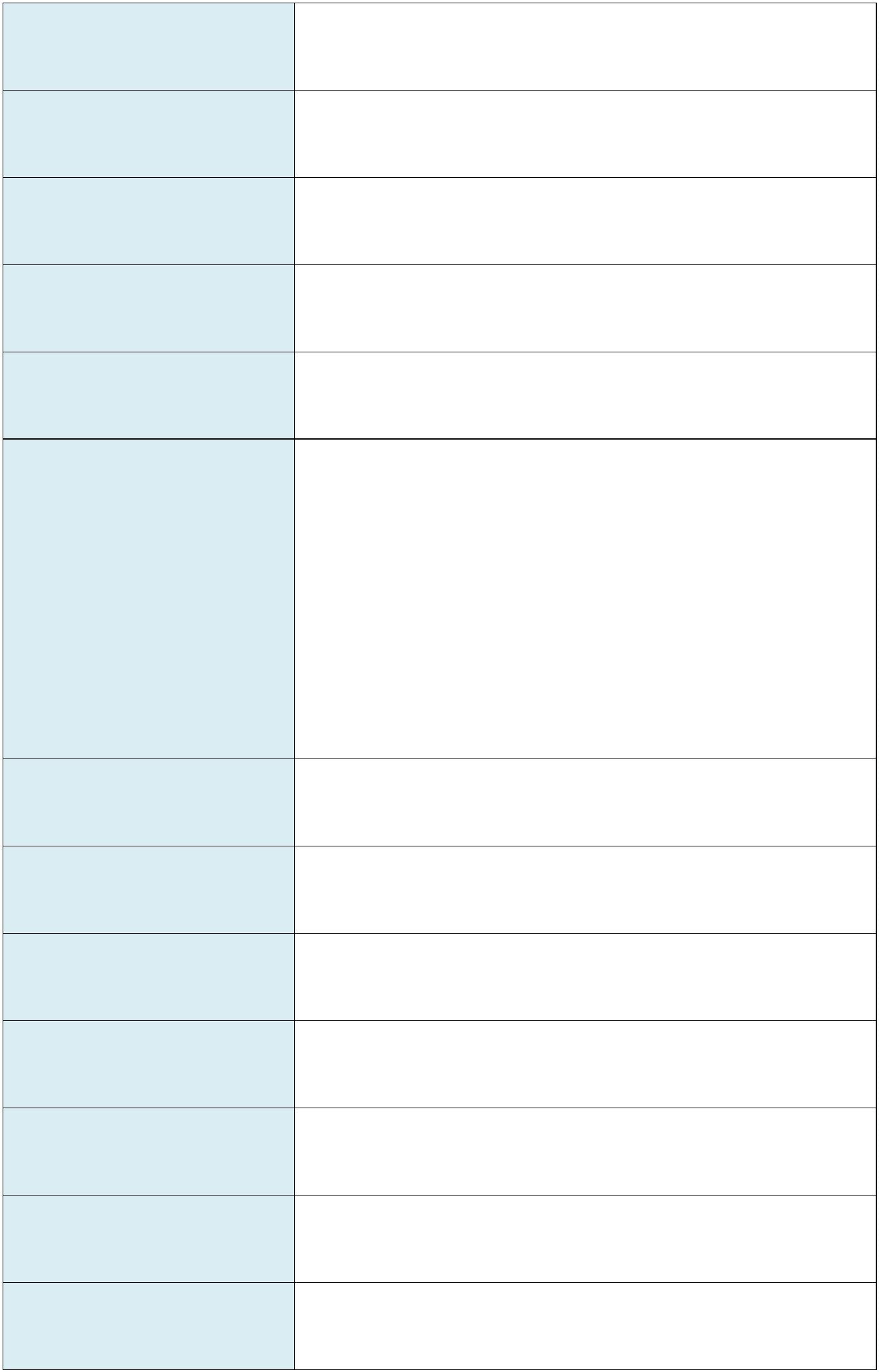 ÁREA DE GOBIERNO DE ECONOMÍA Y HACIENDA,PRESIDENCIA Y CULTURAÓRGANO DE GESTIÓN PRESUPUESTARIAExp.: PLAN ESTRATÉGICO DE SUBVENCIONES 2023FICHA 32CENTRO GESTOR:SERVICIO DE BIENESTAR SOCIALSUBVENCIÓN PARA REDUCIR EL PRECIO A PAGAR POR LOS JUBILADOS Y MAYORESDE 65 AÑOS EN GUAGUAS MUNICIPALESLINEA DE SUBVENCIÓN:APLICACIÓN PRESUPUESTARIA:ÁREA DE COMPETENCIA:06247/231.00/442.00ÁREA DE GOBIERNO DE EDUCACIÓN, SEGURIDAD Y EMERGENCIA, SERVICIOSSOCIALES, PARTICIPACIÓN CIUDADANA Y JUVENTUD.SECTORES A LOS QUE SE DIRIGEN LASAYUDAS:JUBILADOS Y MAYORES DE 65 AÑOSOBJETIVOS Y EFECTOS QUE SEFOMENTAR EL USO DEL TRANSPORTE PÚBLICO ENTRE EL SEGMENTO DEPOBLACIÓN POSIBLE BENEFICIARIA DE LA MISMA.PRETENDEN CON SU APLICACIÓN:JUBILADOS Y MAYORES DE 65 AÑOS EMPADRONADOS EN EL MUNICIPIO DE LASPALMAS DE GRAN CANARIA QUE CUMPLAN LOS REQUISITOS ESTABLECIDOS PARALA OBTENCIÓN DEL TÍTULO DE TRANSPORTE.DESTINATARIOS:DIRECTA PREVIA ACREDITACIÓN DEL CUMPLIMIENTO DE LOS REQUISITOS PORLOS BENEFICIARIOS.MODALIDAD DE CONCESIÓN:PLAZO NECESARIO PARA SUCONSECUCIÓN:UN AÑOCOSTE:1.637.608,64 €FONDOS PROPIOSFINANCIACIÓN:PLAN DE ACCIÓN:INDICADORES:REQUISITOS PENDIENTES DE APROBACIÓN POR EL PLENO DEL AYUNTAMIENTOCONSTITUIDO EN JUNTA GENERAL DE GUAGUAS MUNICIPALES (INFORMACIÓNEN WWW.GUAGUAS.COM).NÚMERO DE BENEFICIARIOS AÑO COMPARADOS CON LA MEDIA DE LOS ÚLTIMOSTRES AÑOS.PLAN ESTRATÉGICO DE SUBVENCIONES DEL AYUNTAMIENTO DE LAS PALMAS DE GRAN CANARIA. ANUALIDAD 2023Página 40 de 93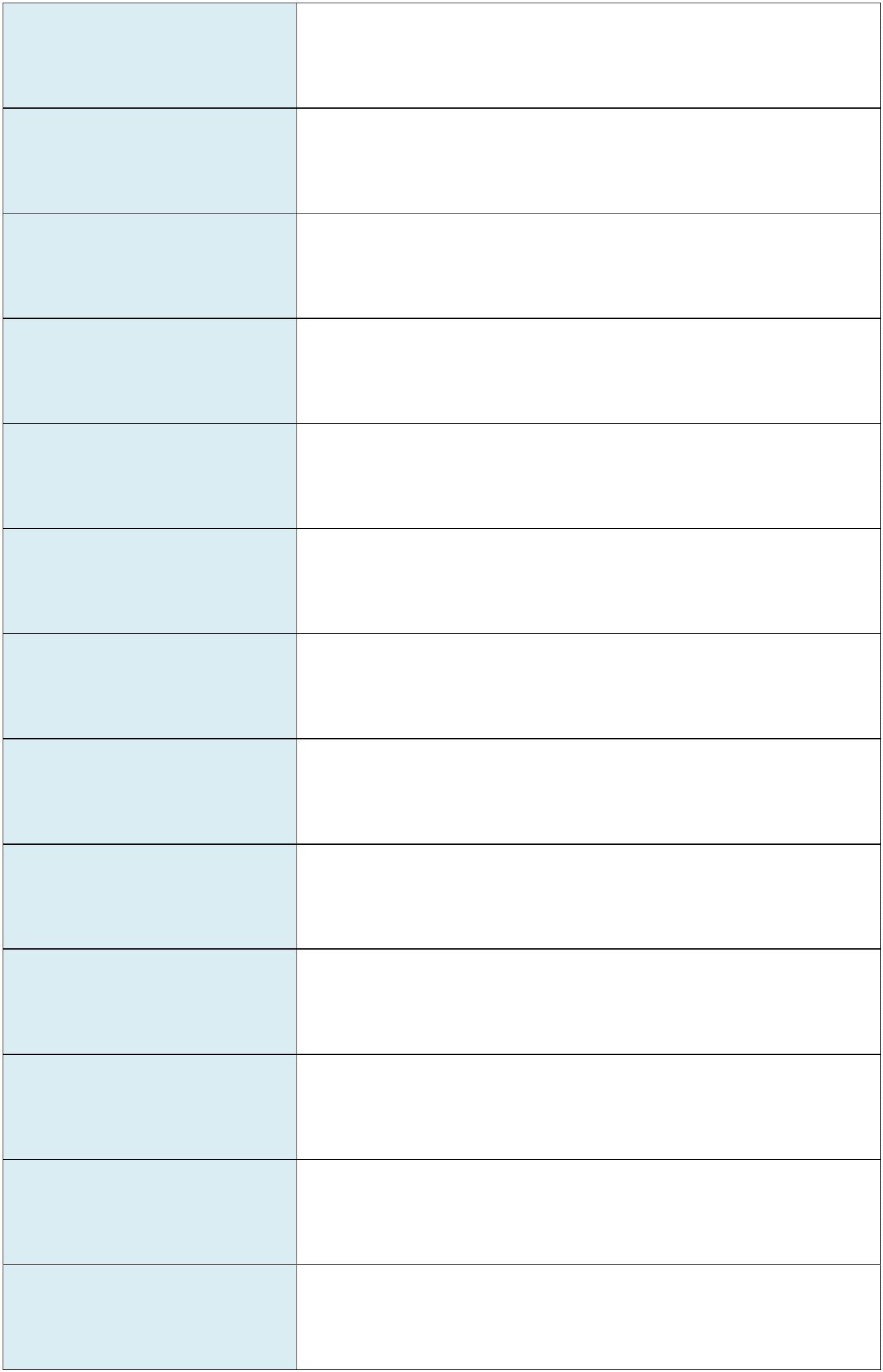 ÁREA DE GOBIERNO DE ECONOMÍA Y HACIENDA,PRESIDENCIA Y CULTURAÓRGANO DE GESTIÓN PRESUPUESTARIAExp.: PLAN ESTRATÉGICO DE SUBVENCIONES 2023FICHA 33CENTRO GESTOR:SERVICIO DE BIENESTAR SOCIAL.SUBVENCIÓN PARA REDUCIR EL PRECIO A PAGAR POR INTEGRANTES DE FAMILIASNUMEROSAS EN GUAGUAS MUNICIPALESLINEA DE SUBVENCIÓN:APLICACIÓN PRESUPUESTARIA:ÁREA DE COMPETENCIA:06247/231.00/442.00ÁREA DE GOBIERNO DE EDUCACIÓN, SEGURIDAD Y EMERGENCIA, SERVICIOSSOCIALES, PARTICIPACIÓN CIUDADANA Y JUVENTUD.SECTORES A LOS QUE SE DIRIGEN LASAYUDAS:MIEMBROS DE FAMILIAS NUMEROSASOBJETIVOS Y EFECTOS QUE SEFOMENTAR EL USO DEL TRANSPORTE PÚBLICO ENTRE EL SEGMENTO DEPOBLACIÓN POSIBLE BENEFICIARIA DE LA MISMA.PRETENDEN CON SU APLICACIÓN:MIEMBROS DE FAMILIAS NUMEROSAS EMPADRONADOS EN EL MUNICIPIO DE LASPALMAS DE GRAN CANARIA QUE CUMPLAN LOS REQUISITOS ESTABLECIDOS PARALA OBTENCIÓN DEL TÍTULO DE TRANSPORTE.DESTINATARIOS:DIRECTA PREVIA ACREDITACIÓN DEL CUMPLIMIENTO DE LOS REQUISITOS PORLOS BENEFICIARIOS.MODALIDAD DE CONCESIÓN:PLAZO NECESARIO PARA SUCONSECUCIÓN:UN AÑOCOSTE:569.554,46 €FONDOS PROPIOSFINANCIACIÓN:PLAN DE ACCIÓN:INDICADORES:REQUISITOS PENDIENTES DE APROBACIÓN POR EL PLENO DEL AYUNTAMIENTOCONSTITUIDO EN JUNTA GENERAL DE GUAGUAS MUNICIPALES (INFORMACIÓNEN WWW.GUAGUAS.COM).NÚMERO DE BENEFICIARIOS AÑO COMPARADOS CON LA MEDIA DE LOS ÚLTIMOSTRES AÑOS.PLAN ESTRATÉGICO DE SUBVENCIONES DEL AYUNTAMIENTO DE LAS PALMAS DE GRAN CANARIA. ANUALIDAD 2023Página 41 de 93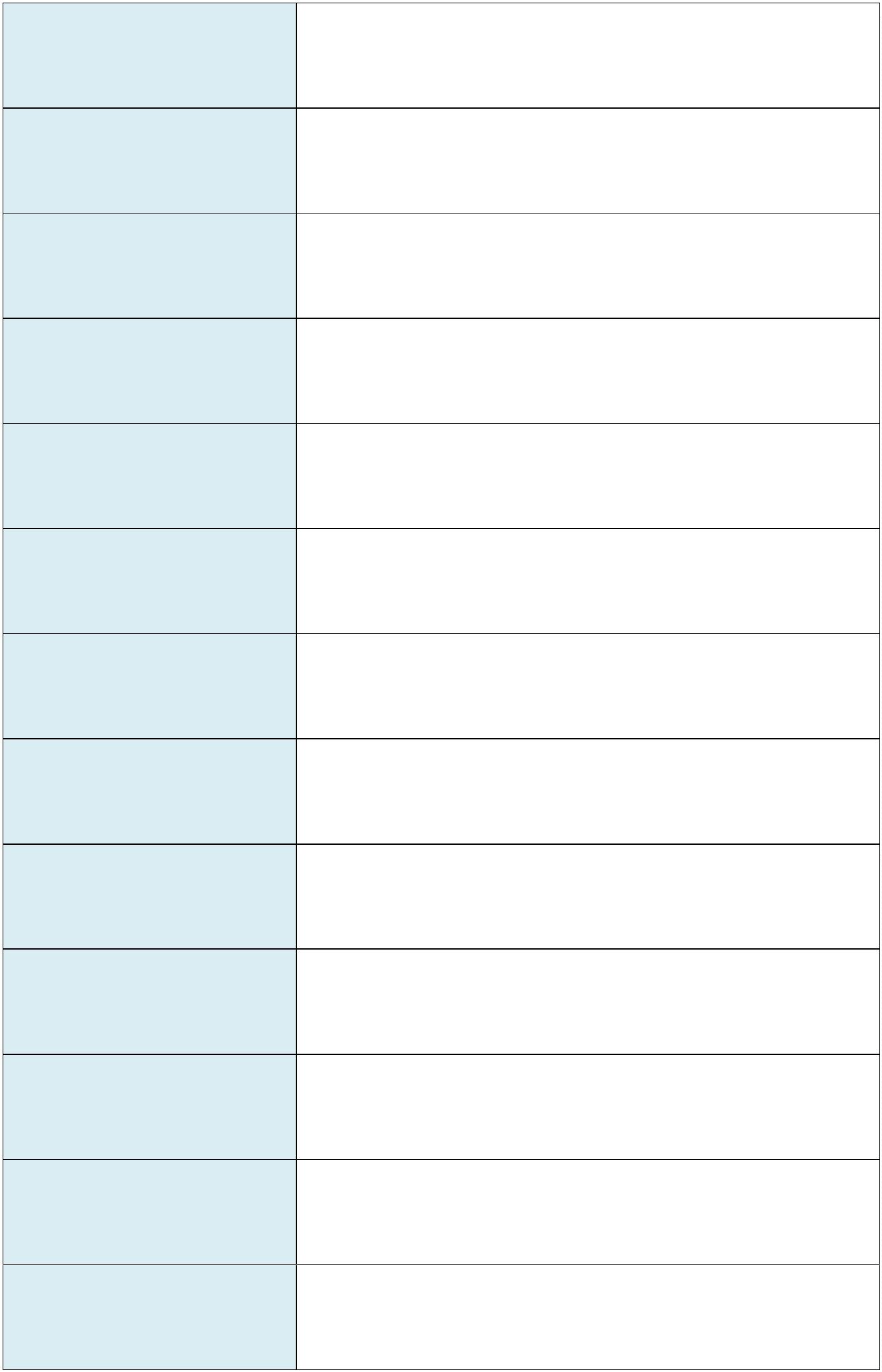 ÁREA DE GOBIERNO DE ECONOMÍA Y HACIENDA,PRESIDENCIA Y CULTURAÓRGANO DE GESTIÓN PRESUPUESTARIAExp.: PLAN ESTRATÉGICO DE SUBVENCIONES 2023FICHA 34CENTRO GESTOR:SERVICIO DE BIENESTAR SOCIALTRATAMIENTO DE SITUACIONES DE ESPECIAL NECESIDAD Y/O EMERGENCIASOCIAL Y ACCIONES SOCIALES DIRIGIDAS A PERSONAS CON DISCAPACIDAD YPERSONAS MAYORESLINEA DE SUBVENCIÓN:APLICACIÓN PRESUPUESTARIA:ÁREA DE COMPETENCIA:06247/231.00/480.00ÁREA DE GOBIERNO DE EDUCACIÓN, SEGURIDAD Y EMERGENCIAS, SERVICIOSSOCIALES, PARTICIPACIÓN CIUDADANA Y JUVENTUD. CONCEJALÍA DELEGADA DELÁREA DE SERVICIOS SOCIALES.PRESTACIONES ECONÓMICAS PARA SITUACIONES DE ESPECIAL NECESIDAD Y/OEMERGENCIA SOCIAL: POBLACIÓN EN GENERAL.SECTORES A LOS QUE SE DIRIGEN LASAYUDAS:PRESTACIONES INDIVIDUALES A PERSONAS CON DISCAPACIDAD Y PERSONASMAYORES: PERSONAS CON DISCAPACIDADES FÍSICAS, PSÍQUICAS Y/OSENSORIALES Y MAYORES DE 60 AÑOS.LAS PRESTACIONES ECONÓMICAS DE ESPECIAL NECESIDAD TENDRÁN LASSIGUIENTES FINALIDADES:-APOYAR PROCESOS DE INTERVENCIÓN SOCIAL ORIENTADOS A SUPERARSITUACIONES DE DESVENTAJA SOCIAL, SIENDO LA PRESTACIÓN UN INSTRUMENTOPARA LA CONSECUCIÓN DE LOS OBJETIVOS DE LA MISMA.-ATENDER SITUACIONES SOBREVENIDAS O IMPREVISTAS QUE PRODUZCANDESEQUILIBRIOS SOCIO-ECONÓMICOS EN LA FAMILIA.-CUBRIR SITUACIONES COYUNTURALES Y PUNTUALES, PREVISIBLEMENTEIRREPETIBLES, DESAPARECIENDO CON LA CONCESIÓN DE LA PRESTACIÓN LANECESIDAD PLANTEADA.OBJETIVOS Y EFECTOS QUE SEPRETENDEN CON SU APLICACIÓN:-CUBRIR NECESIDADES BÁSICAS DE LAS PERSONAS BENEFICIARIAS DE LAPRESTACIÓN.-CUBRIR OTRAS NECESIDADES VALORADAS Y MOTIVADAS POR EL PERSONALTÉCNICO MUNICIPAL, NO RECOGIDAS ANTERIORMENTE.LAS FINALIDADES DE LAS PRESTACIONES ECONÓMICAS DE EMERGENCIA SOCIALSON LAS SIGUIENTES:-DAR COBERTURA DE FORMA URGENTE A AQUELLAS PRESTACIONES DE ESPECIALNECESIDAD QUE REQUIERAN DE UNA RESPUESTA INMEDIATA.-PALIAR LAS CONSECUENCIAS DE DAÑOS QUE TENGAN EL CARÁCTER DEPLAN ESTRATÉGICO DE SUBVENCIONES DEL AYUNTAMIENTO DE LAS PALMAS DE GRAN CANARIA. ANUALIDAD 2023Página 42 de 93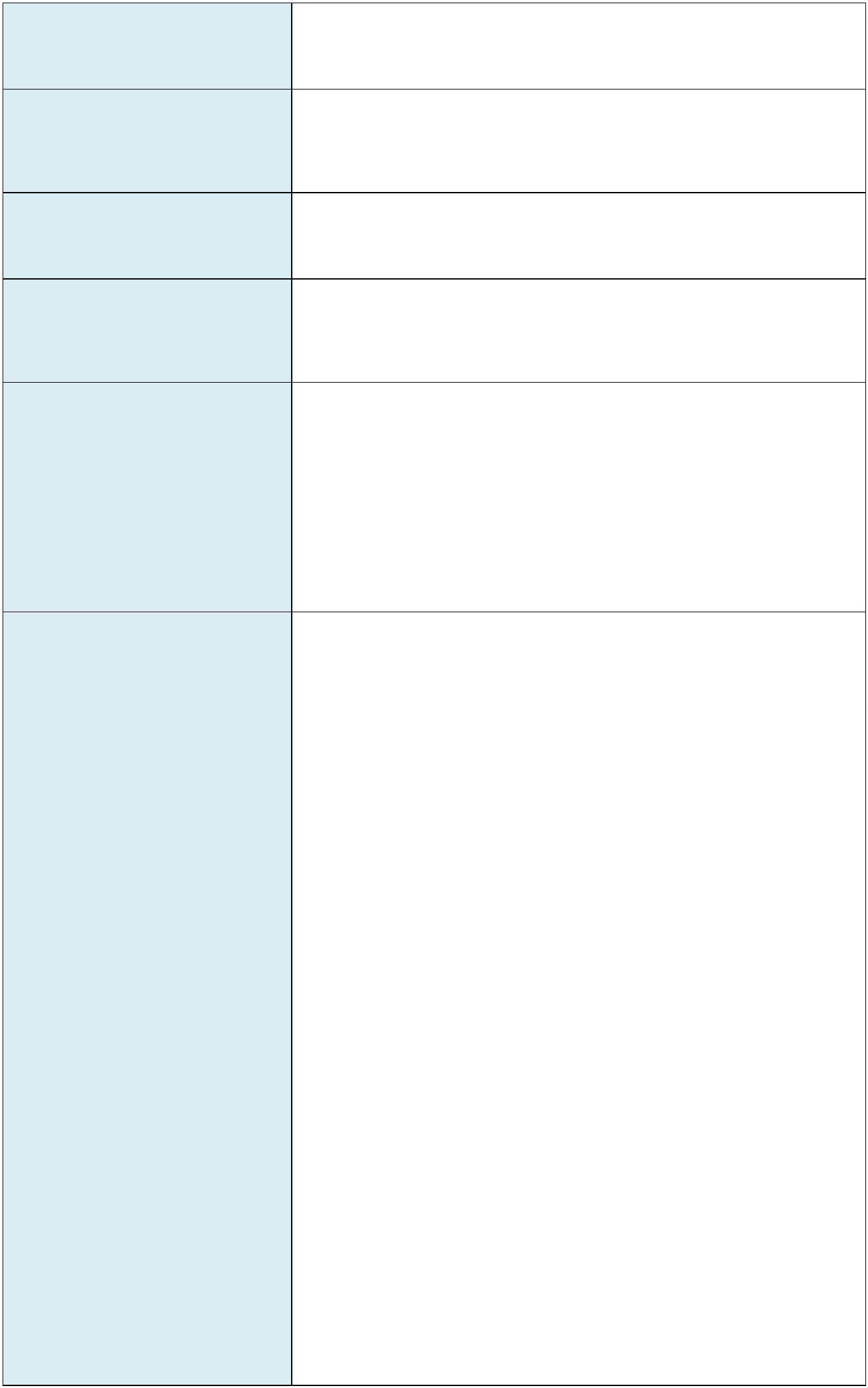 ÁREA DE GOBIERNO DE ECONOMÍA Y HACIENDA,PRESIDENCIA Y CULTURAÓRGANO DE GESTIÓN PRESUPUESTARIAExp.: PLAN ESTRATÉGICO DE SUBVENCIONES 2023EXTRAORDINARIO, FORTUITO O IMPREVISIBLE POR CAUSAS, ENTRE OTRAS, DEFUERZA MAYOR.LAS FINALIDADES DE LAS PRESTACIONES INDIVIDUALES SON LAS SIGUIENTES:-ATENDER EL ESTADO, SITUACIÓN O HECHO DE NECESIDAD QUE SOPORTE EL/LADESTINATARIO/A COMO CONSECUENCIA DE SU DISCAPACIDAD DE SUOAVANZADA EDAD Y QUE AFECTE A SU AUTONOMÍA PERSONAL, SOCIAL YECONÓMICA, DE MODO QUE SE LOGRE SU NORMAL DESARROLLO HUMANO Y/OSOCIAL.-SATISFACER DETERMINADAS NECESIDADES DERIVADAS DE SU DISCAPACIDADY/O VEJEZ, MEJORANDO SU CALIDAD DE VIDA Y FAVORECIENDO SU INTEGRACIÓNSOCIAL.-PREVENIR FUTURAS DISCAPACIDADES MOTIVADAS POR LESIÓN,MALFORMACIÓN O ENFERMEDAD, CUYOS COSTES NO CUBRA LA SEGURIDADSOCIAL.-PREVENIR FACTORES DE RIESGO SOCIAL PRODUCTO DE LA DISCAPACIDAD O DELA VEJEZ QUE PUDIERAN DERIVAR EN EXCLUSIÓN SOCIAL.-CONTRIBUIR AL DESARROLLO PERSONAL Y A LA PLENA INTEGRACIÓN SOCIAL DELAS PERSONAS CON DISCAPACIDAD Y DE LAS PERSONAS MAYORES.LOS DESTINATARIOS DE LAS PRESTACIONES ECONÓMICAS PARA SITUACIONES DEESPECIAL NECESIDAD Y/O EMERGENCIA SOCIAL SON LOS SIGUIENTES:-LOS CIUDADANOS/AS MAYORES DE EDAD O MENORES EMANCIPADOS QUEPRESENTEN SITUACIONES ACREDITADAS DE NECESIDAD Y QUE SE ENCUENTRENEMPADRONADAS EN EL MUNICIPIO DE LAS PALMAS DE GRAN CANARIA.-PERSONAS EXTRANJERAS, REFUGIADAS, ASILADAS Y APÁTRIDAS, DE ACUERDOCON LO DISPUESTO EN LOS TRATADOS INTERNACIONALES VIGENTES EN ESPAÑA,SIEMPRE QUE REÚNAN LOS REQUISITOS ESTABLECIDOS EN LA ORDENANZAESPECÍFICA REGULADORA DE LAS PRESTACIONES ECONÓMICAS PARASITUACIONES DE ESPECIAL NECESIDAD Y/O EMERGENCIA SOCIAL DELAYUNTAMIENTO DE LAS PALMAS DE GRAN CANARIA.DESTINATARIOS:POR SU PARTE LOS DESTINATARIOS DE LAS PRESTACIONES INDIVIDUALES APERSONAS CON DISCAPACIDAD Y PERSONAS MAYORES SON LOS SIGUIENTES:-PERSONAS QUE TIENEN UNA DISCAPACIDAD FÍSICA, PSÍQUICA Y SENSORIAL, ENGRADO IGUAL SUPERIOR AL 33% SEGÚN DICTAMEN DEL EQUIPOMULTIPROFESIONAL COMPETENTE.O-PERSONAS MAYORES DE 60 AÑOS QUE NO REALICEN ACTIVIDAD REMUNERADAALGUNA.-PERSONAS QUE PRESENTEN UNA DESVENTAJA FÍSICA, SOCIAL Y ECONÓMICAGENERADA POR LA DISCAPACIDAD O POR LOS EFECTOS DEL ENVEJECIMIENTO.PLAN ESTRATÉGICO DE SUBVENCIONES DEL AYUNTAMIENTO DE LAS PALMAS DE GRAN CANARIA. ANUALIDAD 2023Página 43 de 93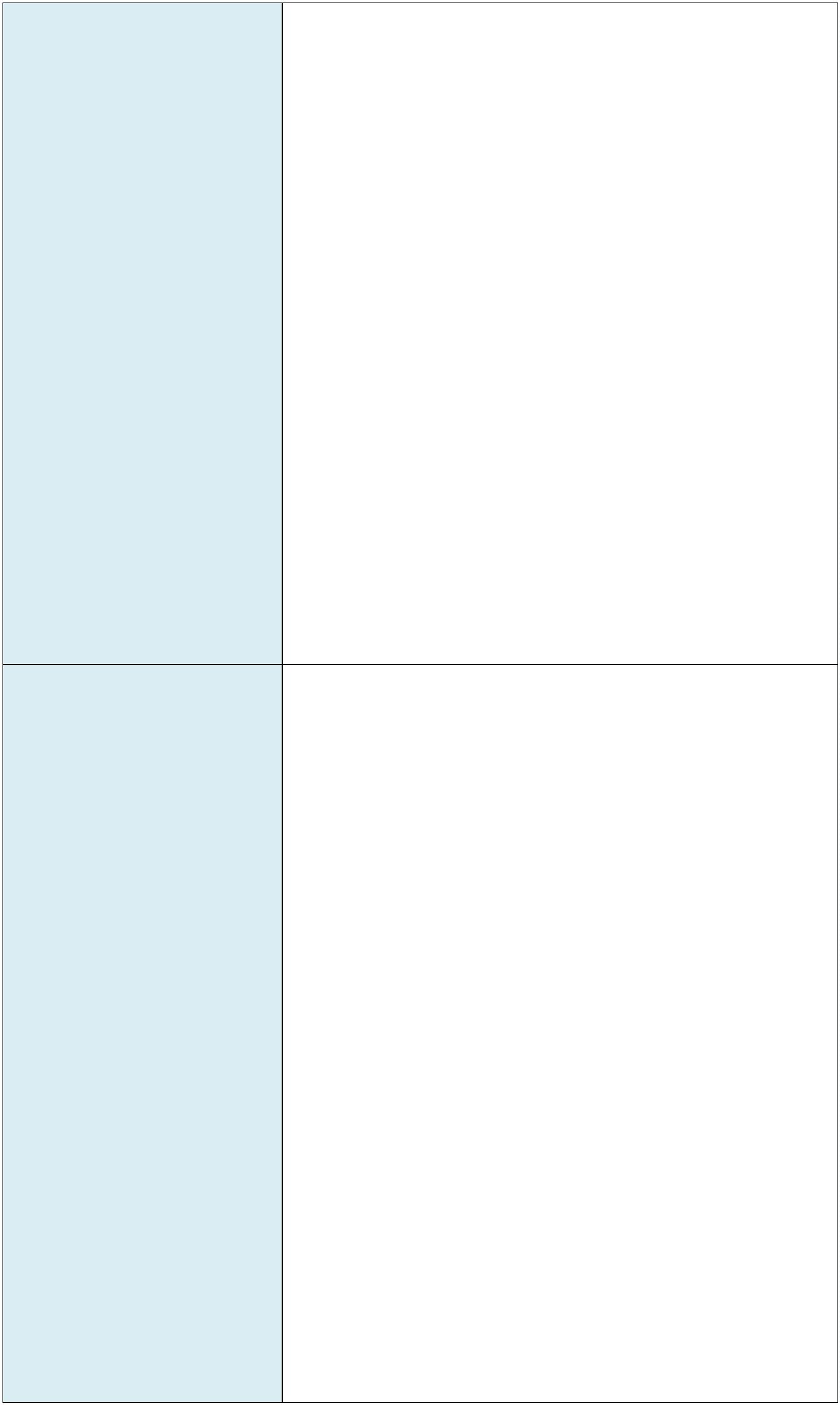 ÁREA DE GOBIERNO DE ECONOMÍA Y HACIENDA,PRESIDENCIA Y CULTURAÓRGANO DE GESTIÓN PRESUPUESTARIAExp.: PLAN ESTRATÉGICO DE SUBVENCIONES 2023-PERSONAS QUE POSEAN LA NACIONALIDAD ESPAÑOLA, O LA CONDICIÓN DEREFUGIADAS, ASILADAS, APÁTRIDAS, EXTRANJERAS RESIDENTES Y TRANSEÚNTESEN LOS TÉRMINOS PREVISTOS EN LA LEY 9/1987, DE 28 DE ABRIL, DE SERVICIOSSOCIALES, Y ESTAR EMPADRONADAS Y RESIDIENDO EN EL MUNICIPIO DE LASPALMAS DE GRAN CANARIA.-PERSONAS QUE NO PERCIBAN EN LA ACTUALIDAD AYUDAS PÚBLICAS OPRIVADAS, NI TRATAMIENTO PÚBLICO O SUBVENCIONADO POR EL MISMOCONCEPTO.-CUMPLIR CON LOS REQUISITOS ESTIPULADOS PARA EL TIPO DE PRESTACIÓNSOLICITADA.-OBTENER LA PUNTUACIÓN MÍNIMA ESTABLECIDA, POR APLICACIÓN DELBAREMO EXISTENTE RECOGIDO EN EL REGLAMENTO DE LAS PRESTACIONESINDIVIDUALES A MINUSVÁLIDOS/AS Y PERSONAS MAYORES.-EN EL CASO DE LAS PRESTACIONES INDIVIDUALES A MINUSVÁLIDOS/AS LAPERSONA TIENE QUE ACREDITAR POR EL ÓRGANO AUTONÓMICO COMPETENTEUN GRADO DE MINUSVALÍA IGUAL O SUPERIOR AL 33%. EN TODO CASO LASOLICITUD DE LA AYUDA ES INHERENTE A LA DISCAPACIDAD QUE PRESENTA LAPERSONA.MODALIDAD DE CONCESIÓN:CONCESIÓN DIRECTAPLAZO NECESARIO PARA SUCONSECUCIÓN:1ANUALIDADCOSTE:6.622.925,00 €FINANCIACIÓN:FONDOS PROPIOS-ENTREVISTA DE VALORACIÓN DE LA SITUACIÓN DE NECESIDAD.VISITA A DOMICILIO SI PROCEDE.--ESTUDIO Y VALORACIÓN DE LAS SOLICITUDES, ASÍ COMO LA DOCUMENTACIÓNPRESENTADA.-APLICACIÓN DEL BAREMO ESTABLECIDO EN LA ORDENANZA Y EL REGLAMENTOQUE REGULAN ESTAS PRESTACIONES.PLAN DE ACCIÓN:--REALIZACIÓN DE INFORME SOCIAL E INFORME PROPUESTA.SEGUIMIENTO DE LAS PRESTACIONES ECONÓMICAS, TENIENDO EN CUENTA LASSITUACIONES DE NECESIDAD DE LAS PERSONAS BENEFICIARIAS DE LAPRESTACIÓN Y SU EVOLUCIÓN, ASÍ COMO EL DESTINO DADO A LA MISMA.REQUERIMIENTO DE INFORMACIÓN O DOCUMENTACIÓN NECESARIA SI FUERAPRECISO PARA REALIZAR EL SEGUIMIENTO.-Nº DE PRESTACIONES ECONÓMICAS TRAMITADASNº DE FAMILIAS BENEFICIARIASINDICADORES:PLAN ESTRATÉGICO DE SUBVENCIONES DEL AYUNTAMIENTO DE LAS PALMAS DE GRAN CANARIA. ANUALIDAD 2023Página 44 de 93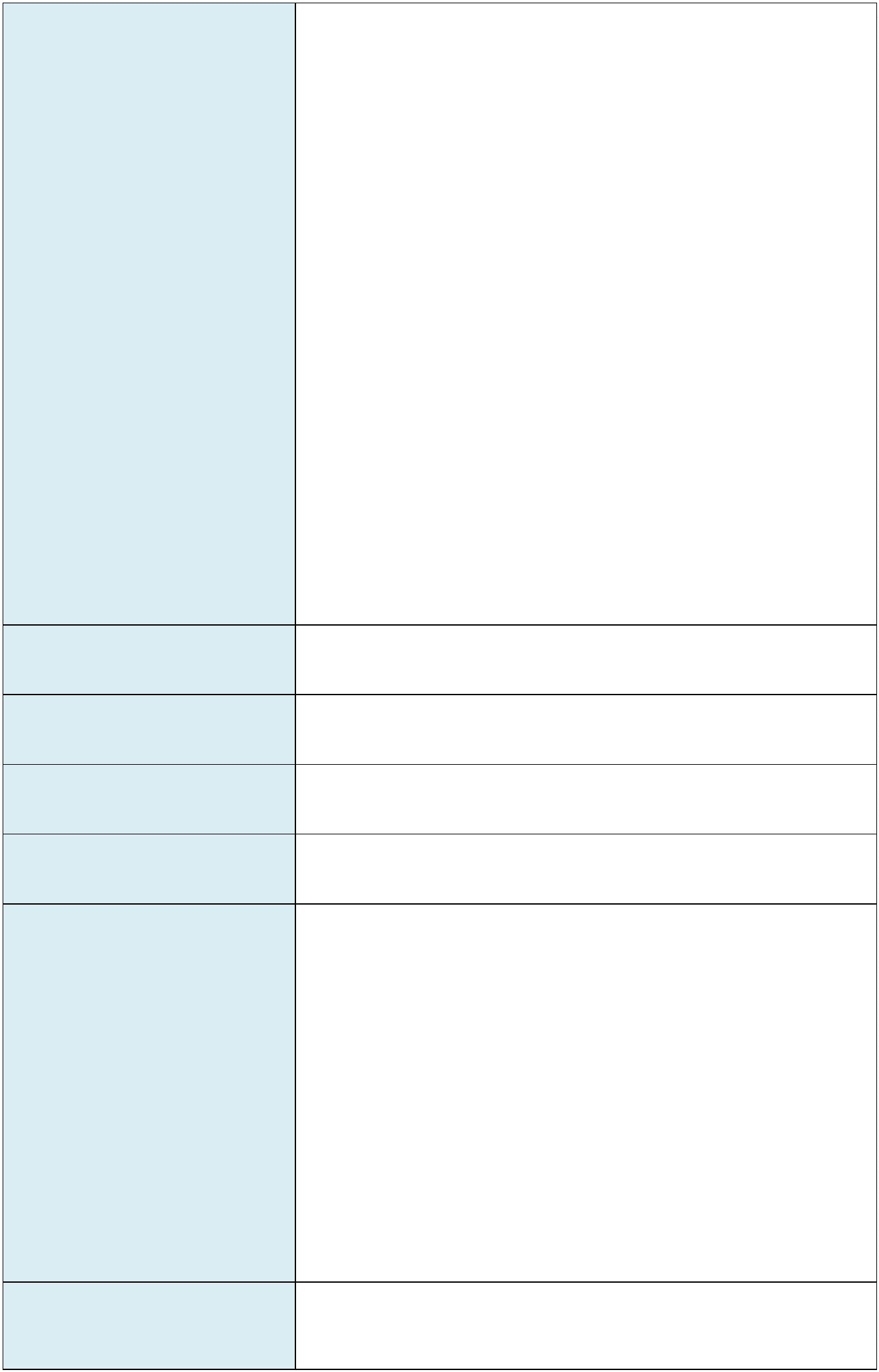 ÁREA DE GOBIERNO DE ECONOMÍA Y HACIENDA,PRESIDENCIA Y CULTURAÓRGANO DE GESTIÓN PRESUPUESTARIAExp.: PLAN ESTRATÉGICO DE SUBVENCIONES 2023FICHA 35SERVICIO DE BIENESTAR SOCIALACCIÓN SOCIALCENTRO GESTOR:LINEA DE SUBVENCIÓN:APLICACIÓN PRESUPUESTARIA:ÁREA DE COMPETENCIA:06247/231.00/489.00ÁREA DE EDUCACIÓN, SEGURIDADY EMERGENCIAS, SERVICIOS SOCIALES,PARTICIPACIÓN CIUDADANA Y JUVENTUD.SECTORES A LOS QUE SE DIRIGEN LASAYUDAS:PERSONAS EN EXCLUSIÓN O RIESGO DE EXCLUSIÓN SOCIALPROMOVER LA INICIATIVA SOCIAL SIN ÁNIMO DE LUCROYPOTENCIAR LAOBJETIVOS Y EFECTOS QUE SEPARTICIPACIÓN Y LAS ACTUACIONES DEL SECTOR PARA CONSEGUIR UNA MAYOREFICACIA Y EFICIENCIA EN EL DESARROLLO DE LAS COMPETENCIAS MUNICIPALESEN LA MATERIA.PRETENDEN CON SU APLICACIÓN:ENTIDADES SIN ÁNIMO DE LUCRO UBICADAS EN EL MUNICIPIO DE LAS PALMAS DEGRAN CANARIA QUE ATIENDAN POBLACIÓN EN RIESGO DE EXCLUSIÓN SOCIAL OEXCLUSIÓN SOCIAL.DESTINATARIOS:MODALIDAD DE CONCESIÓN:CONCURRENCIA COMPETITIVACONVOCATORIA ANUAL1.250.000,00 €PLAZO NECESARIO PARA SUCONSECUCIÓN:COSTE:EL PRESUPUESTO MUNICIPAL, DE ACUERDO CON LAS APLICACIONESPRESUPUESTARIAS RECOGIDAS.FINANCIACIÓN:ELABORACIÓN DE LA CONVOCATORIA ANUAL SEGÚN LAS BASES DE VIGENCIAINDEFINIDAS ESTABLECIDAS EN EL BOP N.º 75, DE 10 DE JUNIO DE 2011.PLAN DE ACCIÓN:INDICADORES:---Nº ONG A SUBVENCIONAR.PROYECTOS A SUBVENCIONAR.FONDOS A DESTINAR A LA INICIATIVA SOCIALES.- ACCIONES Y ACTUACIONES CONJUNTAS ENTRE ONGS Y AYUNTAMIENTO.--VISITAS DE SEGUIMIENTO A REALIZAR.Nº DE ACCIONES DE COMUNICACIÓN E INFORMACIÓN A LA CIUDADANÍA SOBRELAS ONGS.PLAN ESTRATÉGICO DE SUBVENCIONES DEL AYUNTAMIENTO DE LAS PALMAS DE GRAN CANARIA. ANUALIDAD 2023Página 45 de 93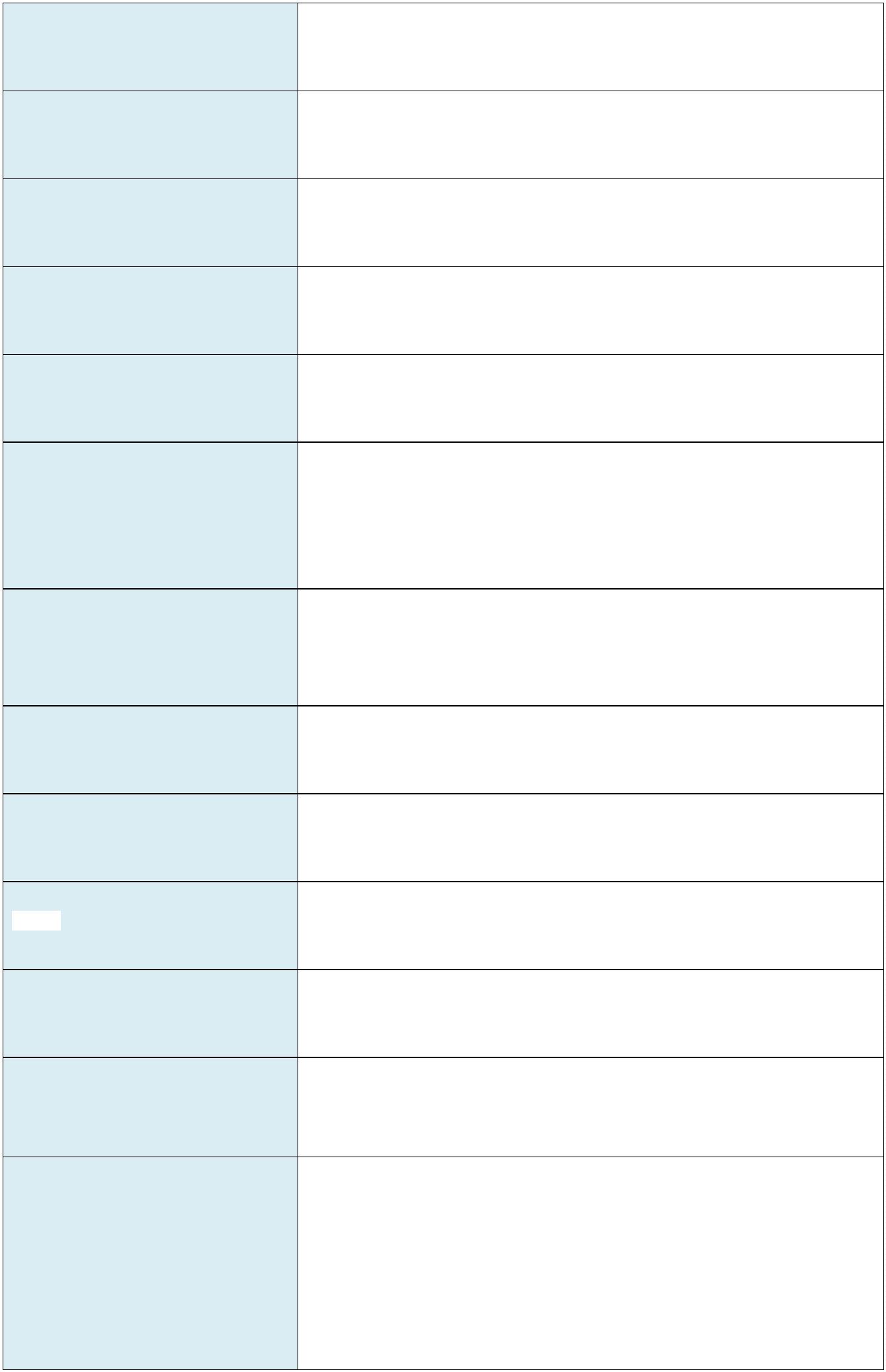 ÁREA DE GOBIERNO DE ECONOMÍA Y HACIENDA,PRESIDENCIA Y CULTURAÓRGANO DE GESTIÓN PRESUPUESTARIAExp.: PLAN ESTRATÉGICO DE SUBVENCIONES 2023FICHA 36CENTRO GESTOR:SERVICIO DE BIENESTAR SOCIALLINEA DE SUBVENCIÓN:APLICACIÓN PRESUPUESTARIA:ÁREA DE COMPETENCIA:ACCIÓN SOCIAL06247/231.00/489.00ÁREA DE EDUCACIÓN, SEGURIDADY EMERGENCIAS, SERVICIOS SOCIALES,PARTICIPACIÓN CIUDADANA Y JUVENTUD.SECTORES A LOS QUE SE DIRIGEN LASAYUDAS:PERSONAS EN EXCLUSIÓN O RIESGO DE EXCLUSIÓN SOCIALFACILITAR EL ACCESO A MEDICAMENTOS Y PRODUCTOS FARMACÉUTICOS A LOSUSUARIOS DE LOS RECURSOS MUNICIPALES DE ATENCIÓN A LAS PERSONAS SINHOGAR, PREVIA PRESCRIPCIÓN MÉDICA.OBJETIVOS Y EFECTOS QUE SEPRETENDEN CON SU APLICACIÓN:ESTINATARIOS:COLEGIO OFICIAL DE FARMACEÚTICOS DE LA PROVINCIA DE LAS PALMASMODALIDAD DE CONCESIÓN:SUBVENCIÓN NOMINATIVAANUALPLAZO NECESARIO PARA SUCONSECUCIÓN:COSTE:18.000,00 €EL PRESUPUESTO MUNICIPAL, DE ACUERDO CON LAS APLICACIONESPRESUPUESTARIAS RECOGIDAS.FINANCIACIÓN:PLAN DE ACCIÓN:INDICADORES:RESOLUCIÓN O FIRMA DE UN CONVENIO.Nº DE BENEFICIARIOS ATENDIDOS .PLAN ESTRATÉGICO DE SUBVENCIONES DEL AYUNTAMIENTO DE LAS PALMAS DE GRAN CANARIA. ANUALIDAD 2023Página 46 de 93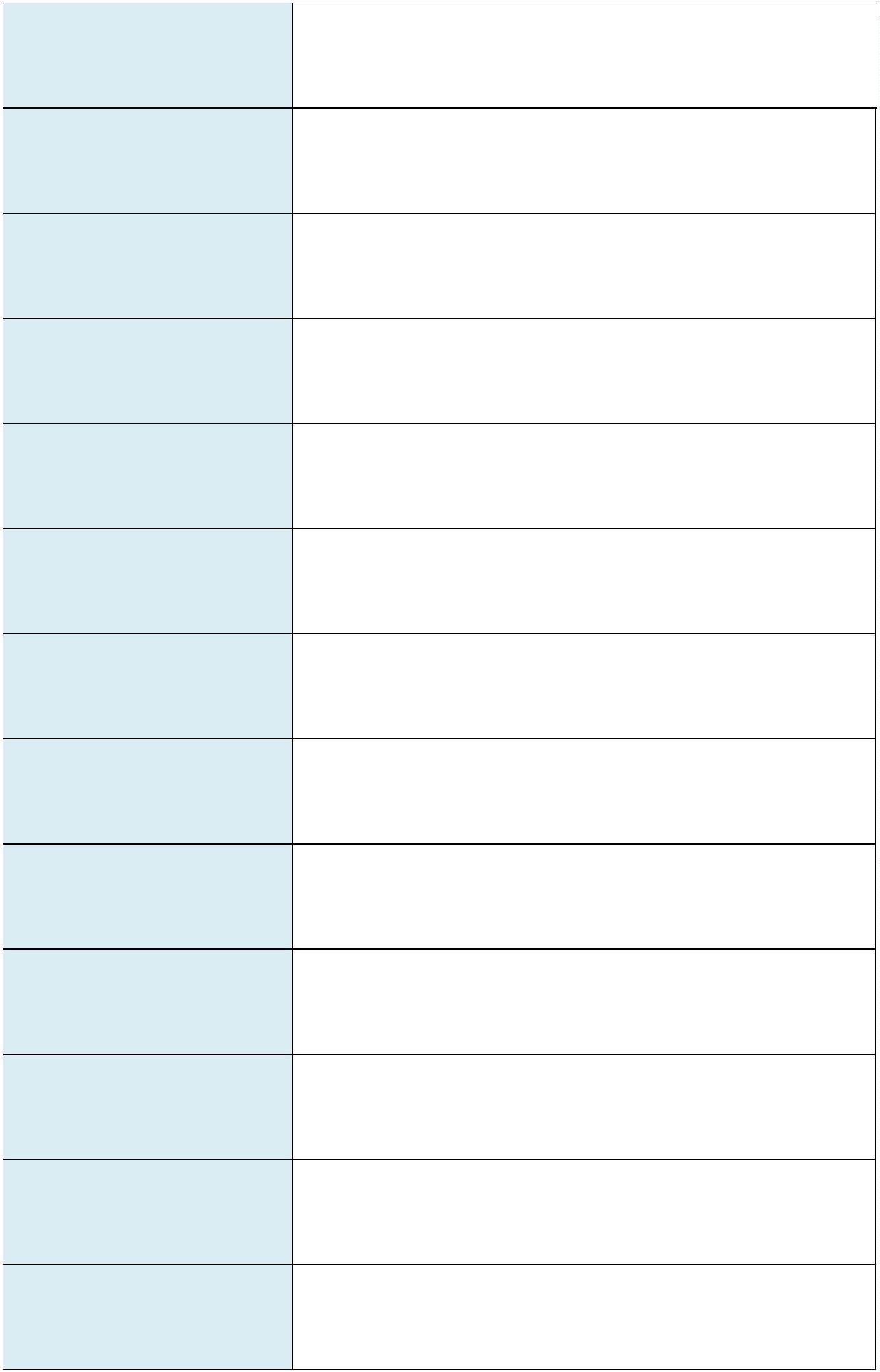 ÁREA DE GOBIERNO DE ECONOMÍA Y HACIENDA,PRESIDENCIA Y CULTURAÓRGANO DE GESTIÓN PRESUPUESTARIAExp.: PLAN ESTRATÉGICO DE SUBVENCIONES 2023FICHA 37CENTRO GESTOR:SERVICIO DE BIENESTAR SOCIAL. UNIDAD TÉCNICA DE INCLUSIÓN SOCIALCONVENIO PARA EL DESARROLLO EN LA ATENCIÓN A PERSONAS SIN HOGAR ATRAVÉS DEL MODELO “HOUSING FIRST” EN LA CIUDAD DE LAS PALMAS DE GRANCANARIA.LÍNEA DE SUBVENCIÓN:APLICACIÓN PRESUPUESTARIA:ÁREA DE COMPETENCIA:06247/231.00/489.00ÁREA DE GOBIERNO DE EDUCACIÓN, SEGURIDAD Y EMERGENCIA, SERVICIOSSOCIALES, PARTICIPACIÓN CIUDADANA Y JUVENTUD. CONCEJALÍA DELEGADA DELÁREA DE SERVICIOS SOCIALES.DIRIGIDO HACIA LAS PERSONAS SIN HOGAR QUE POR SU SITUACIÓN DEEXCLUSIÓN SOCIAL EXTREMA, LARGA PERMANENCIA EN CALLE Y ALTO GRADO DEDETERIORO PSICOSOCIAL, REQUIERAN DE UN LUGAR DE PERTENENCIA Y UNPROGRAMA ADAPTADO A SU CONDICIÓN DE GRAN VULNERABILIDAD, DESDE ELQUE PROMOVER SU CALIDAD DE VIDA E INTEGRACIÓN SOCIAL. LAS AYUDASESTARÁN ENCAMINADA AL COLECTIVO DE PERSONAS SIN HOGAR QUE NOCUENTAN CON ALTERNATIVA HABITACIONAL DIGNA Y QUE PUEDEN PRESENTARPROBLEMÁTICAS DE CONSUMO DE TÓXICOS Y POSIBLES PATOLOGÍAS DUALES. LAALTA PREVALENCIA DE PROBLEMAS DE SALUD QUE PRESENTA LA POBLACIÓNDESTINATARIA DEL RECURSO, SON EN MUCHOS CASOS, COMPATIBLE CON UNPERFIL DE USUARIO SOCIO-SANITARIO DEBIDO A DISCAPACIDADES QUE PUEDENPRESENTAR.SECTORES A LOS QUE SE DIRIGEN LASAYUDAS:IMPLEMENTAR Y DESARROLLAR EN LA CIUDAD DE LAS PALMAS DE GRAN CANARIAEL MODELO “HOUSING FIRST” DE LUCHA CONTRA EL SINHOGARISMO.OBJETIVOS Y EFECTOS QUE SETRAS LA APLICACIÓN DE ESTA SUBVENCIÓN, SE PRETENDE GARANTIZAR UNADOTACIÓN DE MEDIOS HUMANOS Y MATERIALES SUFICIENTES Y ADECUADOSPARA LLEVAR A CABO LA IMPLANTACIÓN DEL MODELO DE INTERVENCIÓNANTERIORMENTE DESCRITO.PRETENDEN CON SU APLICACIÓN:DESTINATARIOS:HOGAR SÍ Y PROVIVIENDACONCESIÓN DIRECTA BAJO LA FÓRMULA DE CONVENIOS DE COLABORACIÓN ASUSCRIBIR ENTRE EL AYUNTAMIENTO DE LAS PALMAS DE GRAN CANARIA, ATRAVÉS DE LOS SERVICIOS SOCIALES MUNICIPALES Y LAS ENTIDADES HOGAR SÍ YPROVIVIENDA.MODALIDAD DE CONCESIÓN:PLAN ESTRATÉGICO DE SUBVENCIONES DEL AYUNTAMIENTO DE LAS PALMAS DE GRAN CANARIA. ANUALIDAD 2023Página 47 de 93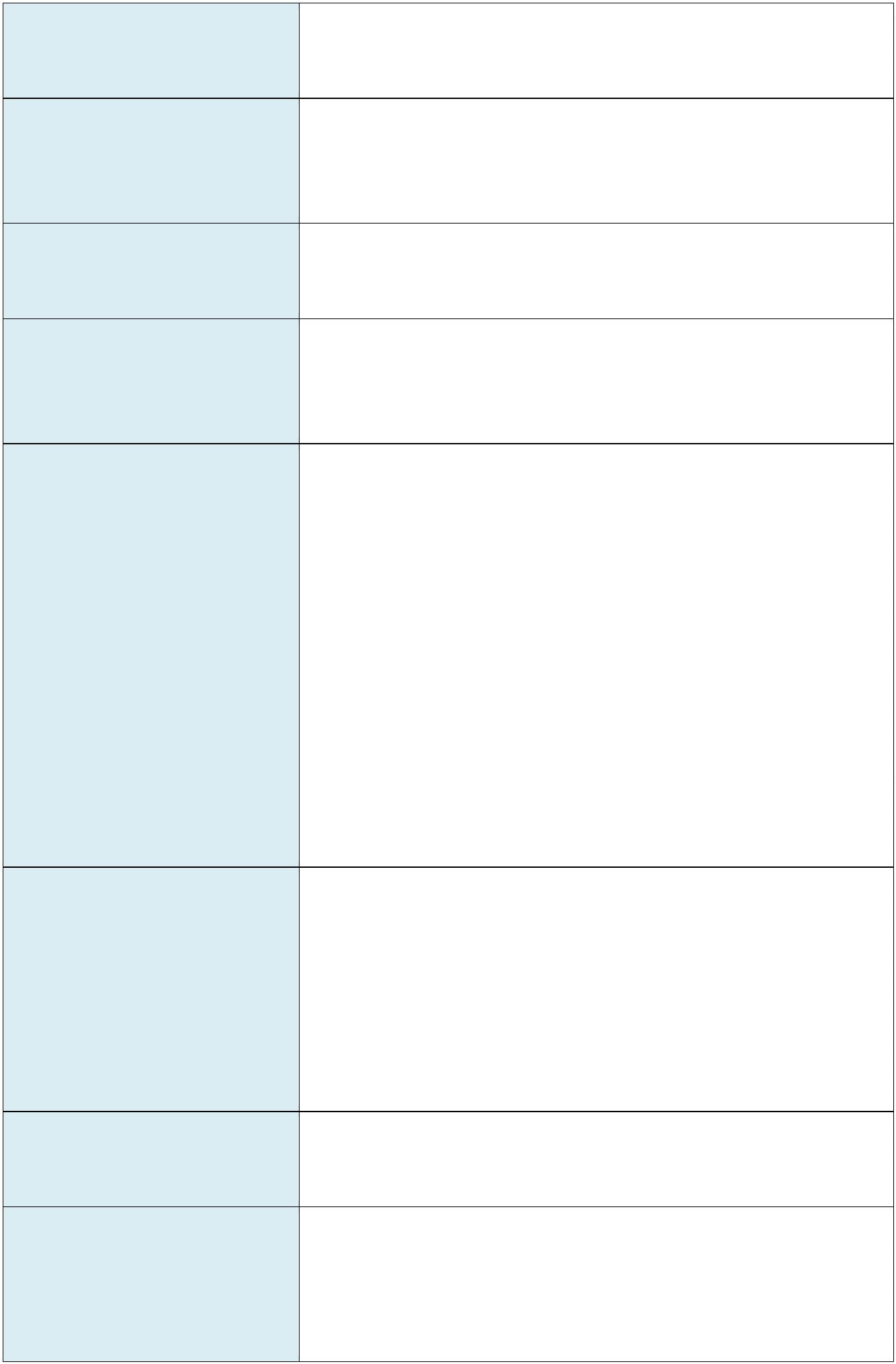 ÁREA DE GOBIERNO DE ECONOMÍA Y HACIENDA,PRESIDENCIA Y CULTURAÓRGANO DE GESTIÓN PRESUPUESTARIAExp.: PLAN ESTRATÉGICO DE SUBVENCIONES 2023PLAZO NECESARIO PARA SUCONSECUCIÓN:UN AÑOFINANCIACIÓN:COSTE:FONDOS PROPIOS160.000,00 €-ELABORACIÓN Y FORMALIZACIÓN DEL PERTINENTE CONVENIO EN EL QUE SEREGULARÁN LAS CONDICIONES OBLIGACIONES ASUMIDAS POR ELYAYUNTAMIENTO DE LAS PALMAS DE GRAN CANARIA Y LAS ENTIDADES HOGAR SÍY PROVIVIENDA.PLAN DE ACCIÓN:- SEGUIMIENTO DEL CUMPLIMIENTO DE LAS CONDICIONES Y OBLIGACIONESAPLICABLES CONFORME A LO ESTABLECIDO EN CONVENIO.-COMPROBACIÓN DE LA CONSECUCIÓN DE LOS FINES ESTABLECIDOS PARA LACONCESIÓN DE LA SUBVENCIÓN, ASÍ COMO DE SU ADECUADA JUSTIFICACIÓN.ABONO DE LA SUBVENCIÓN.--PROCEDIMIENTOS OPERATIVOS EN CUANTO A LA ACTIVACIÓN, MOVILIZACIÓN YCOORDINACIÓN DESARROLLADOS PARA EL CUMPLIMIENTO DE LASOBLIGACIONES PREVISTAS EN EL CONVENIO.-----ELABORACIÓN DE UN PLAN DE ACCIÓN QUE CONTEMPLE RECURSOS DEINFRAESTRUCTURA.INVENTARIO DE RECURSOS MATERIALES DISPONIBLES EN EL ÁMBITO DEAPLICACIÓN DEL CONVENIO.PROTOCOLOS DE ACTUACIÓN CON LOS SECTORES POBLACIONALES MÁSVULNERABLES QUE SE ENCUENTREN EN SITUACIÓN DE SINHOGARISMO.ACCIONES DE FORMACIÓN A INTERVINIENTES EN OPERACIONES ENTRE AMBASINSTITUCIONES.INDICADORES:PROCEDIMIENTOS OPERATIVOS DE GESTIÓN DE VIVIENDAS UNIPERSONALESHABILITADAS.----TOTAL DE ATENCIONES DE LAS PERSONAS BENEFICIARIAS.NÚMERO TOTAL DE PERNOCTACIONES.NÚMERO DE PERSONAS QUE CUENTAN CON ACOMPAÑAMIENTO PSICOSOCIAL.NÚMERO DE PERSONAS QUE CUENTAN CON ACOMPAÑAMIENTO SANITARIO ODE SALUD MENTAL.--PORCENTAJE DE PERSONAS QUE ABANDONEN EL CONSUMO DE SUSTANCIASTÓXICAS.PORCENTAJE DE PERSONAS QUE MEJORAN EN LOS HÁBITOS DE HIGIENE YSALUBRIDAD.PLAN ESTRATÉGICO DE SUBVENCIONES DEL AYUNTAMIENTO DE LAS PALMAS DE GRAN CANARIA. ANUALIDAD 2023Página 48 de 93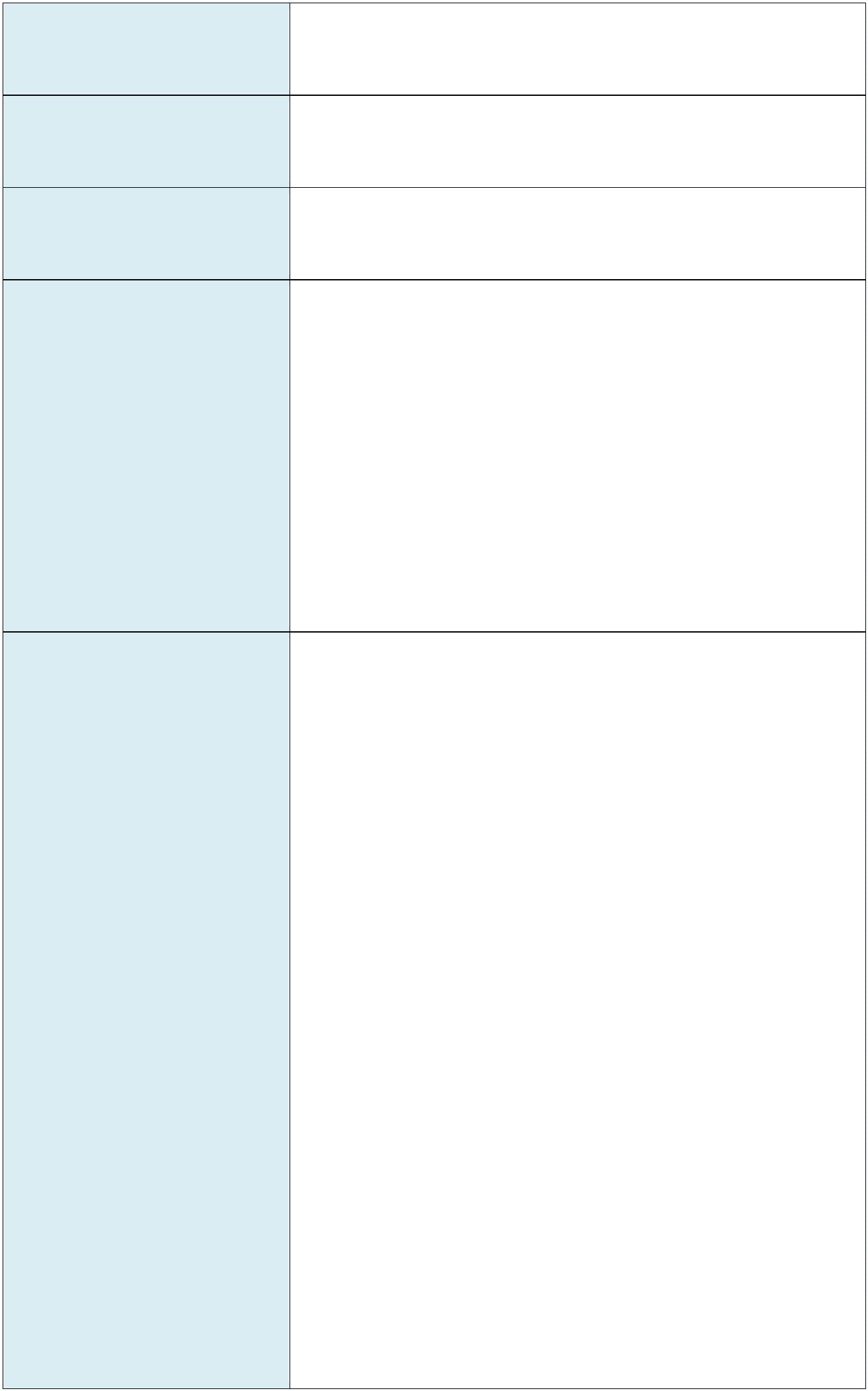 ÁREA DE GOBIERNO DE ECONOMÍA Y HACIENDA,PRESIDENCIA Y CULTURAÓRGANO DE GESTIÓN PRESUPUESTARIAExp.: PLAN ESTRATÉGICO DE SUBVENCIONES 2023FICHA 38CENTRO GESTOR:SERVICIO DE BIENESTAR SOCIALAYUDAS SOCIALES A FAMILIAS NECESITADAS06247/231.00/489.00LINEA DE SUBVENCIÓN:APLICACIÓN PRESUPUESTARIA:ÁREA DE COMPETENCIA:ÁREA DE GOBIERNO DE EDUCACIÓN, SEGURIDAD Y EMERGENCIAS, SERVICIOSSOCIALES, PARTICIPACIÓN CIUDADANA Y JUVENTUD.SECTORES A LOS QUE SE DIRIGEN LASAYUDAS:POBLACIÓN DEL MUNICIPIO DE LAS PALMAS DE GRAN CANARIA.OBJETIVOS Y EFECTOS QUE SEAYUDAS DESTINADAS A VECINOS DE LAS PALMAS DE GRAN CANARIA PARACOLABORAR EN SUS GASTOS DE VIVIENDA HABITUAL.PRETENDEN CON SU APLICACIÓN:PERSONAS QUE CUMPLAN CON LOS REQUISITOS ESTABLECIDOS EN LA“ORDENANZA REGULADORA DE LAS BASES PARA LA CONCESIÓN DE AYUDASDESTINATARIOS:SOCIALES DIRIGIDAS A PERSONAS Y UNIDADES DE CONVIVENCIA DE LA CIUDADDE LAS PALMAS DE GRAN CANARIA CON ESCASOS RECURSOS ECONÓMICOS,PARA COLABORAR EN SUS GASTOS POR VIVIENDA HABITUAL”.CUMPLIMIENTO DE LOS REQUISITOS Y CONDICIONES QUE SE ESTABLEZCAN EN LAORDENANZA REGULADORA DE ESTA SUBVENCIÓN.MODALIDAD DE CONCESIÓN:PLAZO NECESARIO PARA SUCONSECUCIÓN:ANUALCOSTE:500.000,00 €FONDOS PROPIOSFINANCIACIÓN:LA “ORDENANZA REGULADORA DE LAS BASES PARA LA CONCESIÓN DESUBVENCIONES SOCIALES DIRIGIDAS A PERSONAS Y UNIDADES DE CONVIVENCIARESIDENTES EN LA CIUDAD DE LAS PALMAS DE GRAN CANARIA CON ESCASOSRECURSOS ECONÓMICOS, PARA COLABORAR EN SUS GASTOS POR VIVIENDAHABITUAL” Y LAS CORRESPONDIENTES CONVOCATORIAS ANUALES.PLAN DE ACCIÓN:NÚMERO DE BENEFICIARIOS/NÚMERO DE VIVIENDAS QUE CUMPLEN ELREQUISITO DEL VALOR CATASTRAL/INGRESOS BRUTOS ANUALES EN CUANTÍAPROPORCIONAL AL IPREM/NÚMERO DE INTEGRANTES DE LA UNIDADCONVIVENCIAL.INDICADORES:PLAN ESTRATÉGICO DE SUBVENCIONES DEL AYUNTAMIENTO DE LAS PALMAS DE GRAN CANARIA. ANUALIDAD 2023Página 49 de 93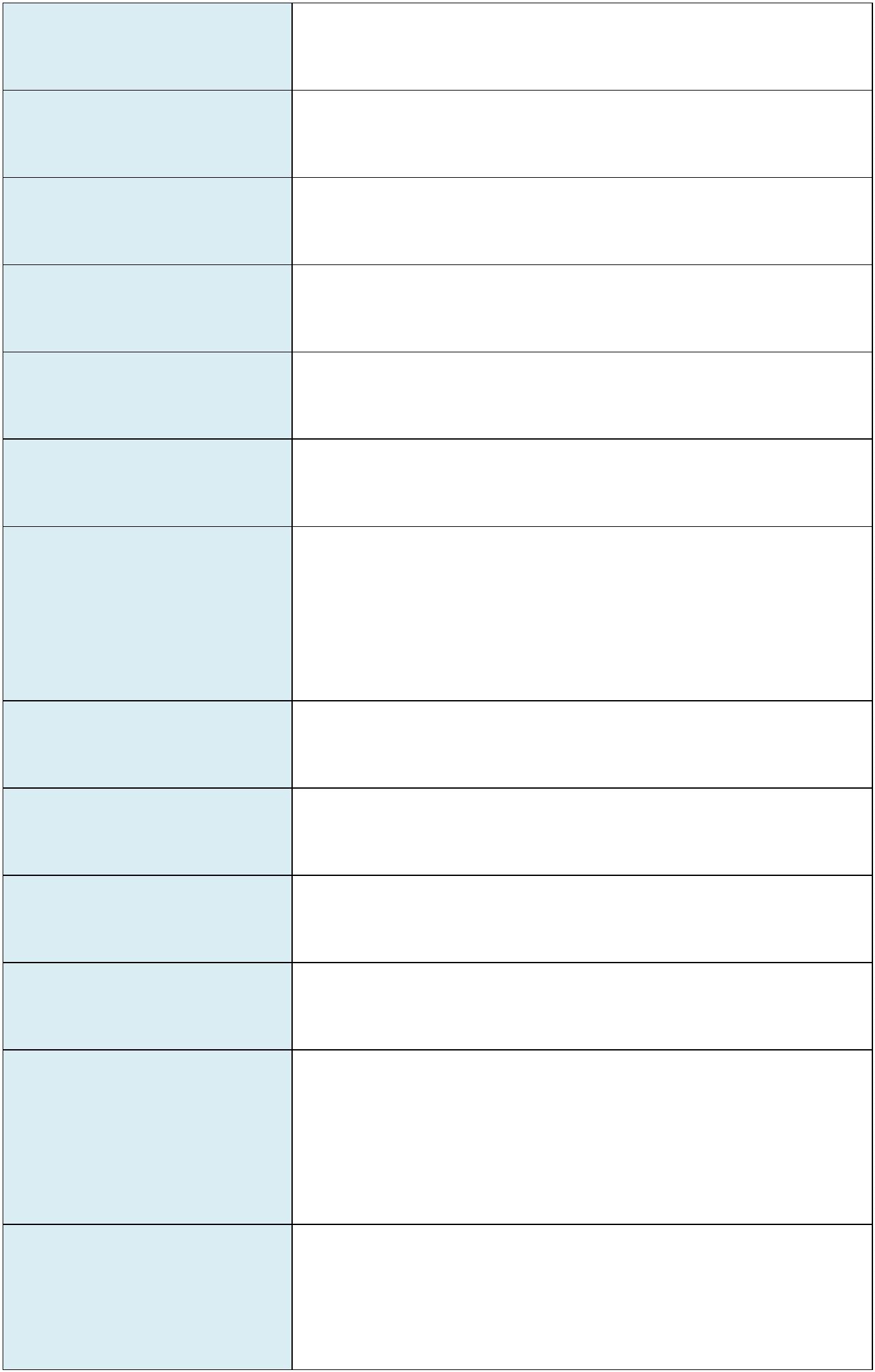 ÁREA DE GOBIERNO DE ECONOMÍA Y HACIENDA,PRESIDENCIA Y CULTURAÓRGANO DE GESTIÓN PRESUPUESTARIAExp.: PLAN ESTRATÉGICO DE SUBVENCIONES 2023FICHA 39CENTRO GESTOR:SERVICIO DE BIENESTAR SOCIALACCIÓN SOCIALLINEA DE SUBVENCIÓN:APLICACIÓN PRESUPUESTARIA:ÁREA DE COMPETENCIA:06247/231.00/489.54ÁREA DE EDUCACIÓN, SEGURIDADY EMERGENCIAS, SERVICIOS SOCIALES,PARTICPACIÓN CIUDADANA Y JUVENTUD.SECTORES A LOS QUE SE DIRIGEN LASAYUDAS:PERSONAS EN EXCLUSIÓN O RIESGO DE EXCLUSIÓN SOCIAL1. SOL: POTENCIAR LA INTEGRACIÓN SOCIO LABORAL DE PERSONAS EN RIESGO DEEXCLUSIÓN.PROG. MENORES2.Y FAMILIA: TRABAJAR CON MENORES EN RIESGO DEEXCLUSIÓN SOCIAL Y SUS FAMILIAS FOMENTANDO SU DESARROLLO ÓPTIMOAMINORANDO LOS FACTORES DE RIESGO.3. PROG MUJER ACERINA: ACOGER, ATENDER E INTERVENIR CON MUJERES QUE SEENCUENTRAN EN RIESGO DE EXCLUSIÓN SOCIAL POR EL EJERCICIO DE LAPROSTITUCIÓN Y/O TRATA CON FINES DE EXPLOTACIÓN SEXUAL, Y A MUJERES ENSITUACIÓN DE VULNERABILIDAD POR DIVERSOS FACTORES EXCLUYENTES, DESDELA VISIBILIZACIÓN, DENUNCIA E INCIDENCIA SOCIAL.OBJETIVOS Y EFECTOS QUE SEPRETENDEN CON SU APLICACIÓN:4. PROG PERSONAS SIN HOGAR: MEJORAR LAS CONDICIONES SOCIO SANITARIASEN SITUACIÓN DE SIN HOGAR ATENDIDAS DESDE LOS DIFERENTES SERVICIOS DELPROYECTO, SATISFACIENDO NECESIDADES BÁSICAS DE SUBSISTENCIA PROMOCIÓNY DESARROLLO PERSONAL, INTEGRACIÓN Y PARTICIPACIÓN SOCIAL, PROTECCIÓN YCUIDADO DE LA SALUD.5. CENTRO DE BAJA EXIGENCIA: DISPOSITIVO NOCTURNO DE ALOJAMIENTO YCUBRIR NECESIDADES BÁSICAS DE LAS PSH DEL MUNICIPIO.DESTINATARIOS:CÁRITAS DIOCESANA DE CANARIASMODALIDAD DE CONCESIÓN:SUBVENCIÓN NOMINATIVAANUALPLAZO NECESARIO PARA SUCONSECUCIÓN:COSTE:732.546,01 €EL PRESUPUESTO MUNICIPAL, DE ACUERDO CON LAS APLICACIONESPRESUPUESTARIAS RECOGIDAS.FINANCIACIÓN:PLAN DE ACCIÓN:RESOLUCIÓN O FIRMA DE UN CONVENIO---Nº DE BENEFICIARIOS ATENDIDOS .INDICADORES:ACCIONES Y ACTUACIONES CONJUNTAS ENTRE ONG Y AYUNTAMIENTO.VISITAS DE SEGUIMIENTO A REALIZAR.PLAN ESTRATÉGICO DE SUBVENCIONES DEL AYUNTAMIENTO DE LAS PALMAS DE GRAN CANARIA. ANUALIDAD 2023Página 50 de 93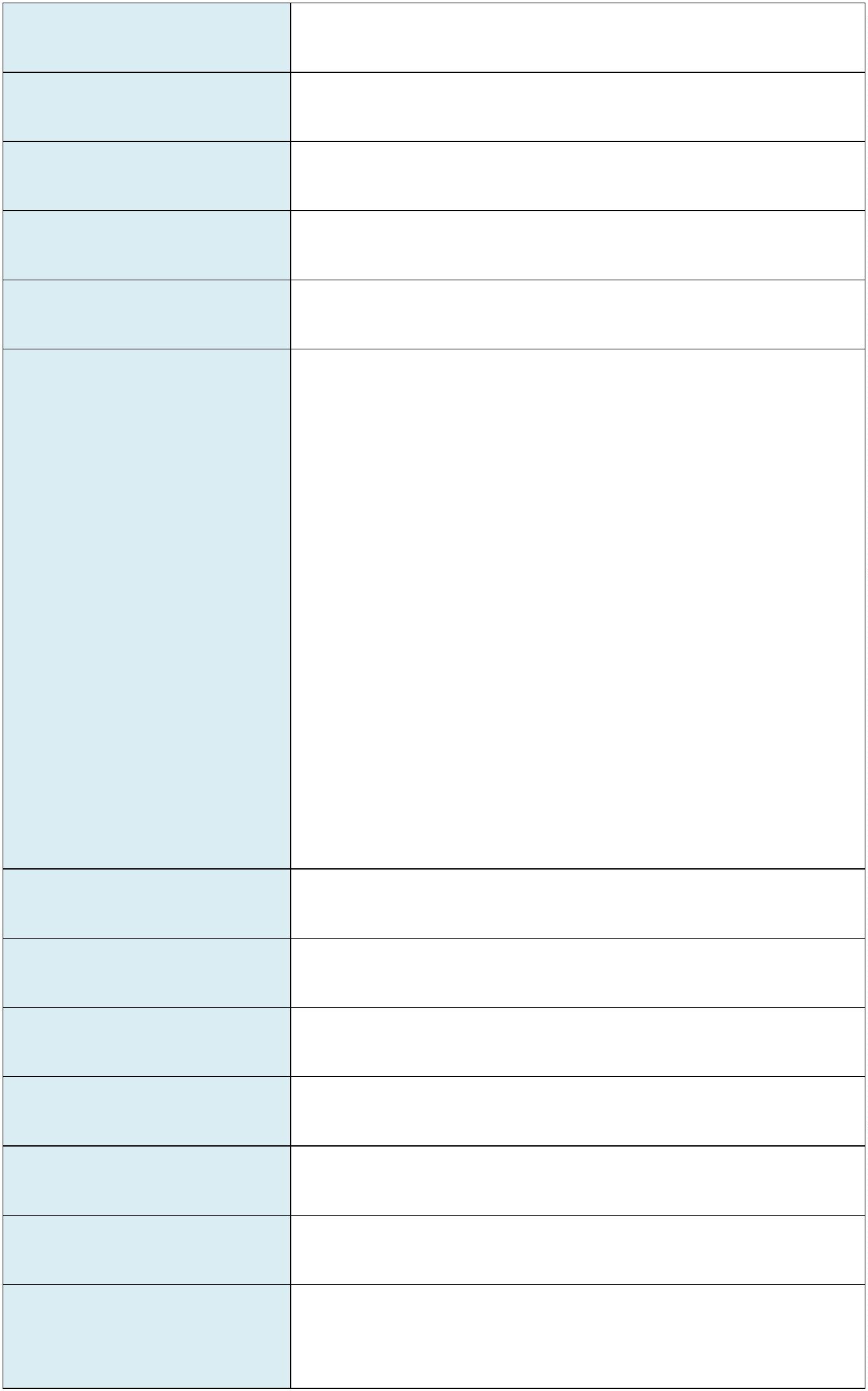 ÁREA DE GOBIERNO DE ECONOMÍA Y HACIENDA,PRESIDENCIA Y CULTURAÓRGANO DE GESTIÓN PRESUPUESTARIAExp.: PLAN ESTRATÉGICO DE SUBVENCIONES 2023FICHA 40SERVICIO DE BIENESTAR SOCIALACCIÓN SOCIALCENTRO GESTOR:LINEA DE SUBVENCIÓN:APLICACIÓN PRESUPUESTARIA:ÁREA DE COMPETENCIA:06247/231.00/489.55ÁREA DE EDUCACIÓN, SEGURIDADY EMERGENCIAS, SERVICIOS SOCIALES,PARTICIPACIÓN CIUDADANA Y JUVENTUD.SECTORES A LOS QUE SE DIRIGEN LASAYUDAS:PERSONAS EN EXCLUSIÓN O RIESGO DE EXCLUSIÓN SOCIALPROYECTO TRANSPORTE DE COMIDAS SOBRE RUEDAS: MEJORAR LA CALIDAD DELA VIDA DE LAS PERSONAS MAYORES ATENDIENDO A SU ALIMENTACIÓN DIARIA.PROYECTO COLECTIVO SIN TECHO: MEJORAR LAS CONDICIONES DE VIDA DE LASPERSONAS SIN HOGAR EN LAS PALMAS DE GRAN CANARIA A TRAVÉS DE LAINTERVENCIÓN DIRECTA Y LA DETECCIÓN DE SUS NECESIDADES.OBJETIVOS Y EFECTOS QUE SEPRETENDEN CON SU APLICACIÓN:DESTINATARIOS:CRUZ ROJA ESPAÑOLA EN LAS PALMAS (OFICINA PROVINCIAL)MODALIDAD DE CONCESIÓN:SUBVENCIÓN NOMINATIVAANUALPLAZO NECESARIO PARA SUCONSECUCIÓN:COSTE:240.754,84 €EL PRESUPUESTO MUNICIPAL, DE ACUERDO CON LAS APLICACIONESPRESUPUESTARIAS RECOGIDAS.FINANCIACIÓN:PLAN DE ACCIÓN:RESOLUCIÓN O FIRMA DE UN CONVENIO-Nº DE BENEFICIARIOS ATENDIDOS.- ACCIONES Y ACTUACIONES CONJUNTAS ENTRE ONG Y AYUNTAMIENTO.VISITAS DE SEGUIMIENTO A REALIZAR.INDICADORES:-PLAN ESTRATÉGICO DE SUBVENCIONES DEL AYUNTAMIENTO DE LAS PALMAS DE GRAN CANARIA. ANUALIDAD 2023Página 51 de 93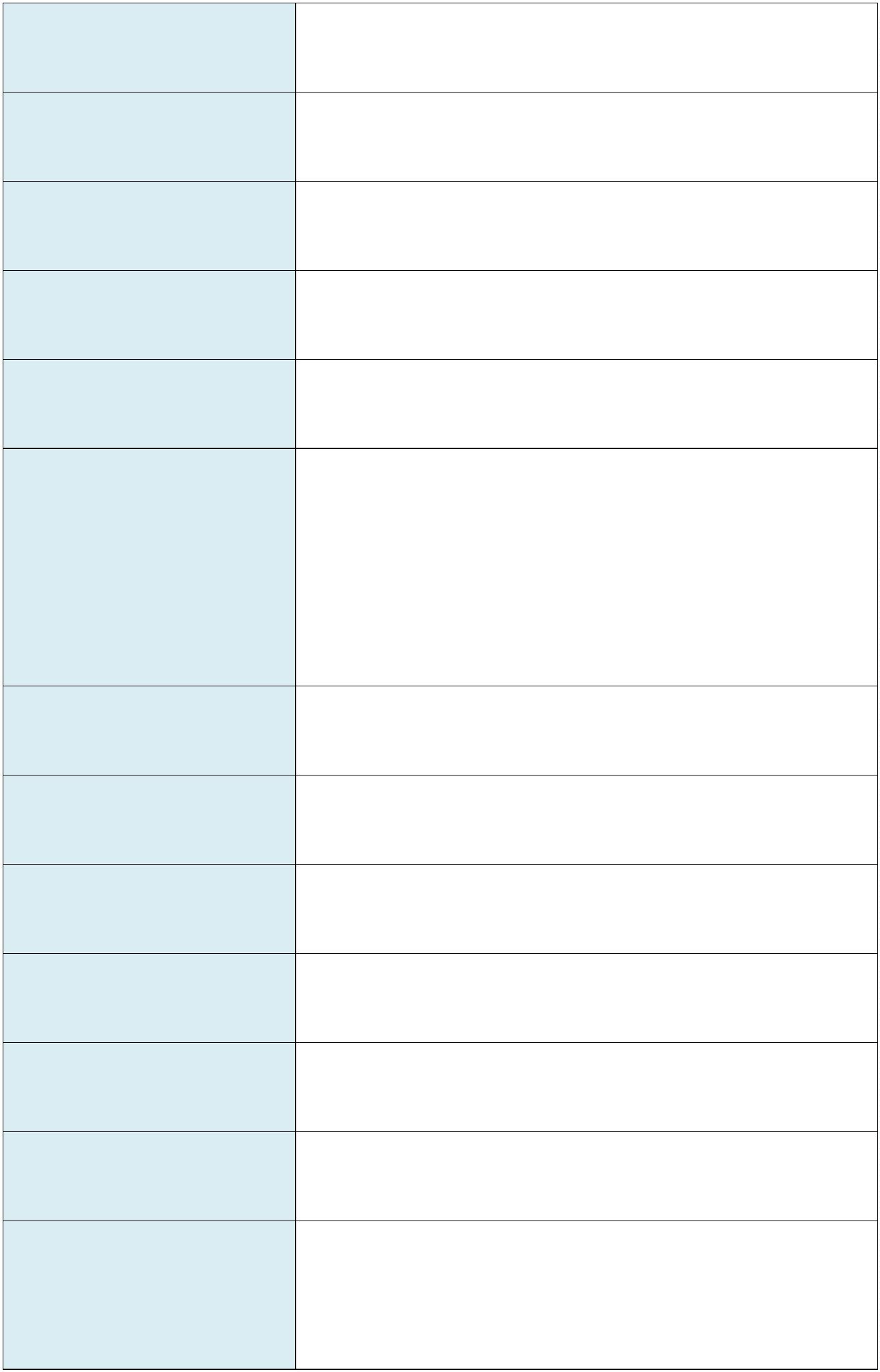 ÁREA DE GOBIERNO DE ECONOMÍA Y HACIENDA,PRESIDENCIA Y CULTURAÓRGANO DE GESTIÓN PRESUPUESTARIAExp.: PLAN ESTRATÉGICO DE SUBVENCIONES 2023FICHA 41CENTRO GESTOR:SERVICIO DE BIENESTAR SOCIALACCIÓN SOCIALLINEA DE SUBVENCIÓN:APLICACIÓN PRESUPUESTARIA:ÁREA DE COMPETENCIA:06247/231.00/489.56ÁREA DE EDUCACIÓN, SEGURIDADY EMERGENCIAS, SERVICIOS SOCIALES,PARTICIPACIÓN CIUDADANA Y JUVENTUD.SECTORES A LOS QUE SE DIRIGEN LASAYUDAS:PERSONAS EN EXCLUSIÓN O RIESGO DE EXCLUSIÓN SOCIAL. ENFERMEDADMENTAL.1. ATENCIÓN INTEGRAL PARA EVITAR LA EXCLUSIÓN SOCIAL DE LAS PERSONASCON PROBLEMAS DE SALUD MENTAL DEL MUNICIPIO DE LPGC:-MEJORAR LA CALIDAD DE VIDA DE LAS PERSONAS CON PROBLEMAS DESALUD MENTAL Y FRENAR SU EXCLUSIÓN SOCIAL.2. ESCUELA DE FAMILIAS:-REINSERTAR A NIVEL FAMILIAR Y SOCIAL A LA PERSONA CON ENFERMEDADMENTAL GRAVE.OBJETIVOS Y EFECTOS QUE SEPRETENDEN CON SU APLICACIÓN:-REDUCIR LA SOBRECARGA Y LA ALTA EMOCIÓN EXPRESADA DE LOSFAMILIARES QUE CONVIVEN CON LAS PERSONAS CON ENFERMEDADMENTAL.--MEJORAR EL PRONÓSTICO Y LA CALIDAD DE VIDA DE LAS PERSONAS CONENFERMEDAD MENTAL CRÓNICA.REDUCIR EL ESTIGMA ASOCIADO A LA ENFERMEDAD MENTAL GRAVE.DESTINATARIOS:ASOCIACIÓN DE FAMILIARES DE ENFERMOS MENTALES (AFAES)MODALIDAD DE CONCESIÓN:SUBVENCIÓN NOMINATIVAANUALPLAZO NECESARIO PARA SUCONSECUCIÓN:COSTE:110.846,13 €EL PRESUPUESTO MUNICIPAL, DE ACUERDO CON LAS APLICACIONESPRESUPUESTARIAS RECOGIDAS.FINANCIACIÓN:PLAN DE ACCIÓN:RESOLUCIÓN O FIRMA DE UN CONVENIO---Nº DE BENEFICIARIOS ATENDIDOS.INDICADORES:ACCIONES Y ACTUACIONES CONJUNTAS ENTRE ONG Y AYUNTAMIENTO.VISITAS DE SEGUIMIENTO A REALIZAR.PLAN ESTRATÉGICO DE SUBVENCIONES DEL AYUNTAMIENTO DE LAS PALMAS DE GRAN CANARIA. ANUALIDAD 2023Página 52 de 93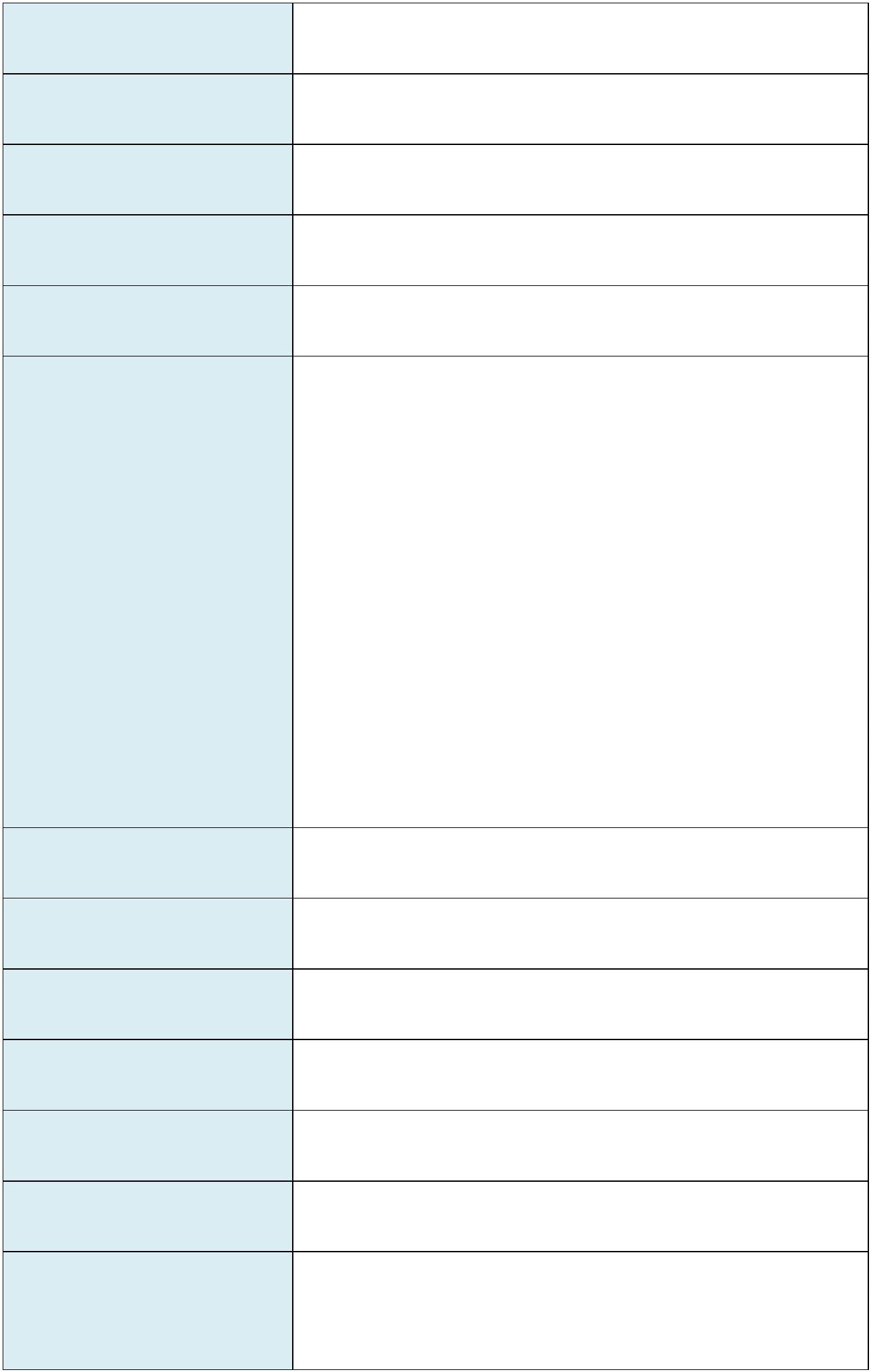 ÁREA DE GOBIERNO DE ECONOMÍA Y HACIENDA,PRESIDENCIA Y CULTURAÓRGANO DE GESTIÓN PRESUPUESTARIAExp.: PLAN ESTRATÉGICO DE SUBVENCIONES 2023FICHA 42SERVICIO DE BIENESTAR SOCIALACCIÓN SOCIALCENTRO GESTOR:LINEA DE SUBVENCIÓN:APLICACIÓN PRESUPUESTARIA:ÁREA DE COMPETENCIA:06247/231.00/489.57ÁREA DE EDUCACIÓN, SEGURIDADY EMERGENCIAS, SERVICIOS SOCIALES,PARTICIPACIÓN CIUDADANA Y JUVENTUD.SECTORES A LOS QUE SE DIRIGEN LASAYUDAS:PERSONAS EN EXCLUSIÓN O RIESGO DE EXCLUSIÓN SOCIAL QUE CARECEN DEALOJAMIENTO.LOGRAR QUE LAS PERSONAS DEL COLECTIVO SIN HOGAR QUE SON ACOGIDAS ENLA OBRA SOCIAL DE ACOGIDA Y DESARROLLO (OSDAD) PUEDAN TENER UNALOJAMIENTO Y LOS MEDIOS NECESARIOS PARA CUBRIR SUS NECESIDADESBÁSICAS MÁS INMEDIATAS, PARTICIPEN EN LAS TERAPIAS Y TALLERES QUE SE LESOFRECEN Y GARANTICEN LA FORMACIÓN NECESARIA PARA FAVORECER LAINSERCIÓN LABORAL QUE SE AYUDE A GARANTIZAR LA INCORPORACIÓN A LASOCIEDAD DE LA QUE PARTICIPAN.OBJETIVOS Y EFECTOS QUE SEPRETENDEN CON SU APLICACIÓN:DESTINATARIOS:OBRA SOCIAL DE ACOGIDA Y DESARROLLOSUBVENCIÓN NOMINATIVAANUALMODALIDAD DE CONCESIÓN:PLAZO NECESARIO PARA SUCONSECUCIÓN:COSTE:242.090,28 €EL PRESUPUESTO MUNICIPAL, DE ACUERDO CON LAS APLICACIONESPRESUPUESTARIAS RECOGIDAS.FINANCIACIÓN:PLAN DE ACCIÓN:RESOLUCIÓN O FIRMA DE UN CONVENIO-Nº DE BENEFICIARIOS ATENDIDOS.- ACCIONES Y ACTUACIONES CONJUNTAS ENTRE ONG Y AYUNTAMIENTO.VISITAS DE SEGUIMIENTO A REALIZAR.INDICADORES:-PLAN ESTRATÉGICO DE SUBVENCIONES DEL AYUNTAMIENTO DE LAS PALMAS DE GRAN CANARIA. ANUALIDAD 2023Página 53 de 93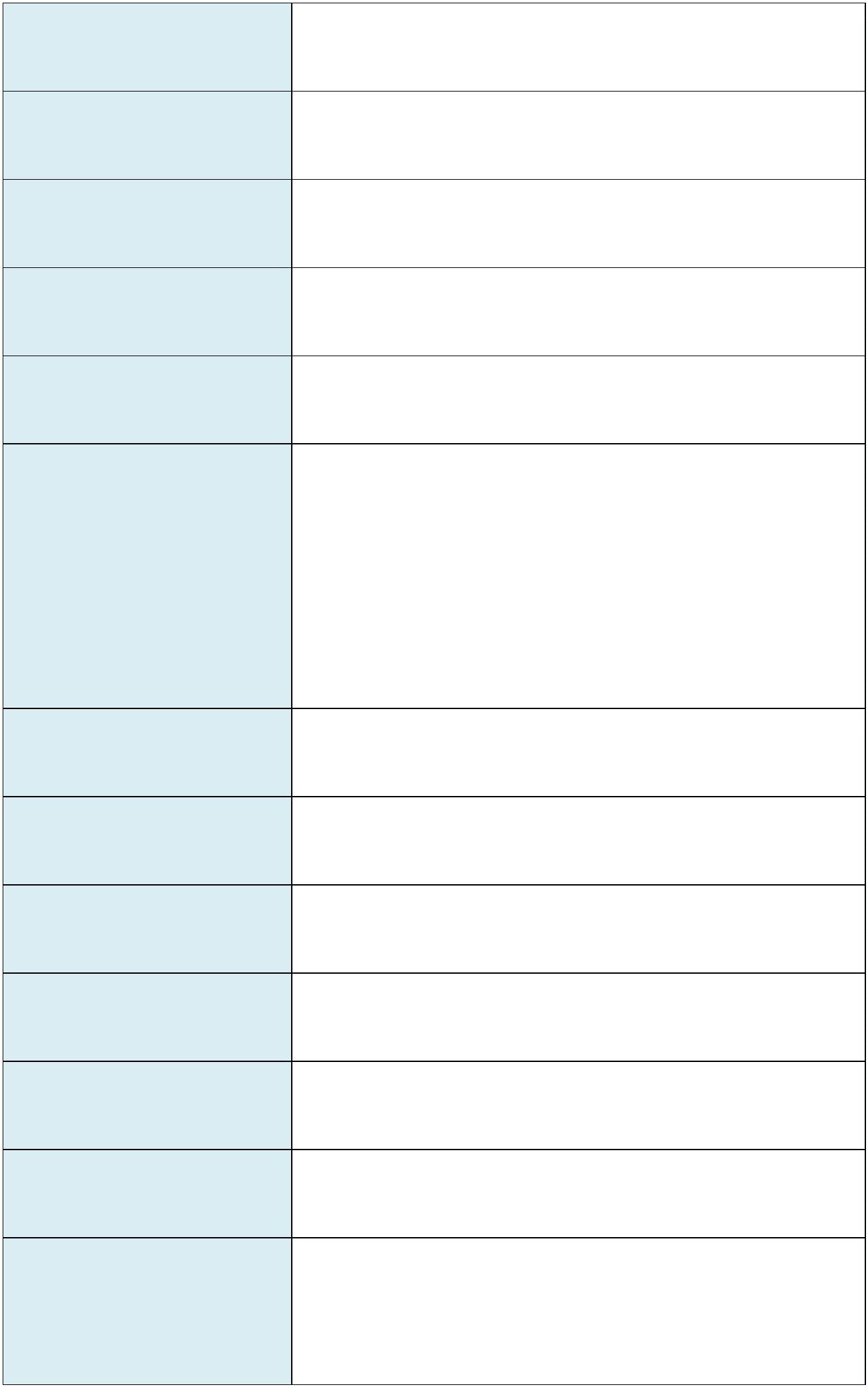 ÁREA DE GOBIERNO DE ECONOMÍA Y HACIENDA,PRESIDENCIA Y CULTURAÓRGANO DE GESTIÓN PRESUPUESTARIAExp.: PLAN ESTRATÉGICO DE SUBVENCIONES 2023FICHA 43CENTRO GESTOR:SERVICIO DE BIENESTAR SOCIALACCIÓN SOCIALLINEA DE SUBVENCIÓN:APLICACIÓN PRESUPUESTARIA:ÁREA DE COMPETENCIA:06.247/231.00/489.58ÁREA DE EDUCACIÓN, SEGURIDADY EMERGENCIAS, SERVICIOS SOCIALES,PARTICIPACIÓN CIUDADANA Y JUVENTUD.SECTORES A LOS QUE SE DIRIGEN LASAYUDAS:PERSONAS EN EXCLUSIÓN O RIESGO DE EXCLUSIÓN SOCIALPROGRAMA DE PREVENCIÓN UNIVERSAL Y SELECTIVA EN EL ÁMBITO ESCOLAR,FAMILIAR Y COMUNITARIO: FORMAR A TODOS LOS/LAS PROFESIONALES QUETRABAJAN DIRECTA O INDIRECTAMENTE EN EL ÁMBITO DE LA FORMACIÓNEDUCATIVA, EN PREVENCIÓN DE DROGODEPENDENCIA, DETECCIÓN PRECOZ YABORDAJE DE CONSUMOS, ASÍ COMO SENSIBILIZARCIUDADANÍA SOBRE LOS RIESGOS DEL CONSUMOPOTENCIALMENTE ADIPTIVAS.EYINFORMARA LALAS CONDUCTASOBJETIVOS Y EFECTOS QUE SEPRETENDEN CON SU APLICACIÓN:PROGRAMA DE INSERCIÓN SOCIAL GRAN CANARIA: FAVORECER LAAUTORREALIZACIÓN DE LA PERSONA Y LA INTEGRACIÓN AUTÓNOMA EN ELÁMBITO FAMILIAR, SOCIAL Y LABORAL.PROGRAMA DE PREVENCIÓN INDICADA NOVA GRAN CANARIA: ACTUAR DEFORMA PREVENTIVA A NIVEL FAMILIAR, SOCIAL Y PERSONAL DE LOS/LASADOLESCENTESY SUS FAMILIAS, AFECTADAS POR PROBLEMÁTICA DELCONSUMO DE SUSTANCIAS.DESTINATARIOS:FUNDACIÓN CANARIA CESICASUBVENCIÓN NOMINATIVAANUALMODALIDAD DE CONCESIÓN:PLAZO NECESARIO PARA SUCONSECUCIÓN:COSTE:179.448,44 €EL PRESUPUESTO MUNICIPAL, DE ACUERDO CON LAS APLICACIONESPRESUPUESTARIAS RECOGIDAS.FINANCIACIÓN:PLAN DE ACCIÓN:RESOLUCIÓN O FIRMA DE CONVENIO-Nº DE BENEFICIARIOS ATENDIDOS.- ACCIONES Y ACTUACIONES CONJUNTAS ENTRE ONG Y AYUNTAMIENTO.VISITAS DE SEGUIMIENTO A REALIZA.INDICADORES:-PLAN ESTRATÉGICO DE SUBVENCIONES DEL AYUNTAMIENTO DE LAS PALMAS DE GRAN CANARIA. ANUALIDAD 2023Página 54 de 93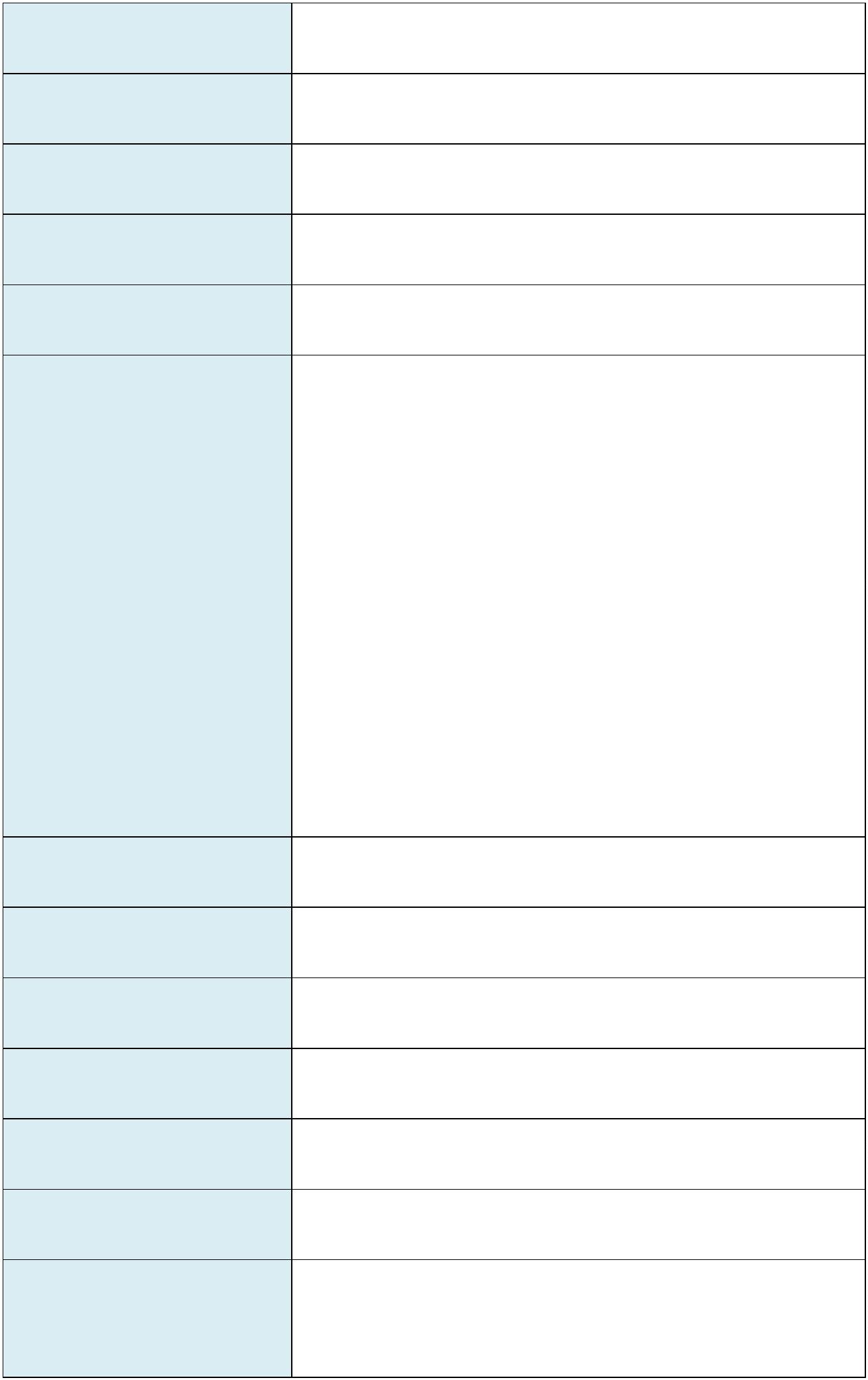 ÁREA DE GOBIERNO DE ECONOMÍA Y HACIENDA,PRESIDENCIA Y CULTURAÓRGANO DE GESTIÓN PRESUPUESTARIAExp.: PLAN ESTRATÉGICO DE SUBVENCIONES 2023FICHA 44CENTRO GESTOR:SERVICIO DE BIENESTAR SOCIALACCIÓN SOCIALLINEA DE SUBVENCIÓN:APLICACIÓN PRESUPUESTARIA:ÁREA DE COMPETENCIA:06247/231.00/489.59ÁREA DE EDUCACIÓN, SEGURIDAD Y EMERGENCIAS, SERVICIOS SOCIALES,PARTICIPACIÓN CIUDADANA Y JUVENTUD.SECTORES A LOS QUE SE DIRIGEN LASAYUDAS:PERSONAS EN EXCLUSIÓN O RIESGO DE EXCLUSIÓN SOCIALPROYECTO TRES CENTROS DE DÍA: ASEGURAR LA EDUCACIÓN, ALIMENTACIÓNY LA DEBIDA ATENCIÓN INTEGRAL DE MENORES Y ADOLESCENTES DE ESTEMUNICIPIO, POR MEDIO DEL APOYO A LAS UNIDADES FAMILIARES QUENECESITAN SER APOYADAS EN SUS TAREAS PARENTALES DE PROTECCIÓN YEDUCACIÓN, A FIN DE QUE PUEDAN AFRONTAR EL CUIDADO DE SUS HIJOS ENCONDICIONES DE NORMALIZACIÓN SOCIAL.PROYECTO CENTRO ATAJO: PROMOVER LA INSERCIÓN SOCIAL Y LABORAL DEOBJETIVOS Y EFECTOS QUE SELAS PERSONAS EN EXCLUSIÓN SOCIAL O EN RIESGO DE PADECERLA,PRETENDEN CON SU APLICACIÓN:CAPACITÁNDOLAS PARA LA INICIACIÓN O REINCORPORACIÓN A LA ACTIVIDADLABORAL-SOCIAL Y PARA LA PARTICIPACIÓN SOCIAL Y RESPONSABLE EN SUENTORNO, A TRAVÉS DE LA MEJORA DE LAS CONDICIONES PERSONALES Y DEPROMOVER LOS MECANISMOS Y RECURSOS NECESARIOS QUE HAGAN EFECTIVALA IGUALDAD DE OPORTUNIDADES Y DE RESULTADOS DESDE UNA ACTUACIÓNINTEGRAL.CENTRO ALUESA: PROYECTO DE PREVENCIÓN: PREVENIR LAS ADICCIONES SINSUSTANCIA ENTRE LA POBLACIÓN ESTUDIANTIL DEL MUNICIPIO DE LPGC.DESTINATARIOS:FUNDACIÓN ADSISSUBVENCIÓN NOMINATIVAANUALMODALIDAD DE CONCESIÓN:PLAZO NECESARIO PARA SUCONSECUCIÓN:COSTE:496.128,00 €EL PRESUPUESTO MUNICIPAL, DE ACUERDO CON LAS APLICACIONESPRESUPUESTARIAS RECOGIDAS.FINANCIACIÓN:PLAN DE ACCIÓN:RESOLUCIÓN O FIRMA DE UN CONVENIO-Nº DE BENEFICIARIOS ATENDIDOS.INDICADORES:--ACCIONES Y ACTUACIONES CONJUNTAS ENTRE ONG Y AYUNTAMIENTO.VISITAS DE SEGUIMIENTO A REALIZAR.PLAN ESTRATÉGICO DE SUBVENCIONES DEL AYUNTAMIENTO DE LAS PALMAS DE GRAN CANARIA. ANUALIDAD 2023Página 55 de 93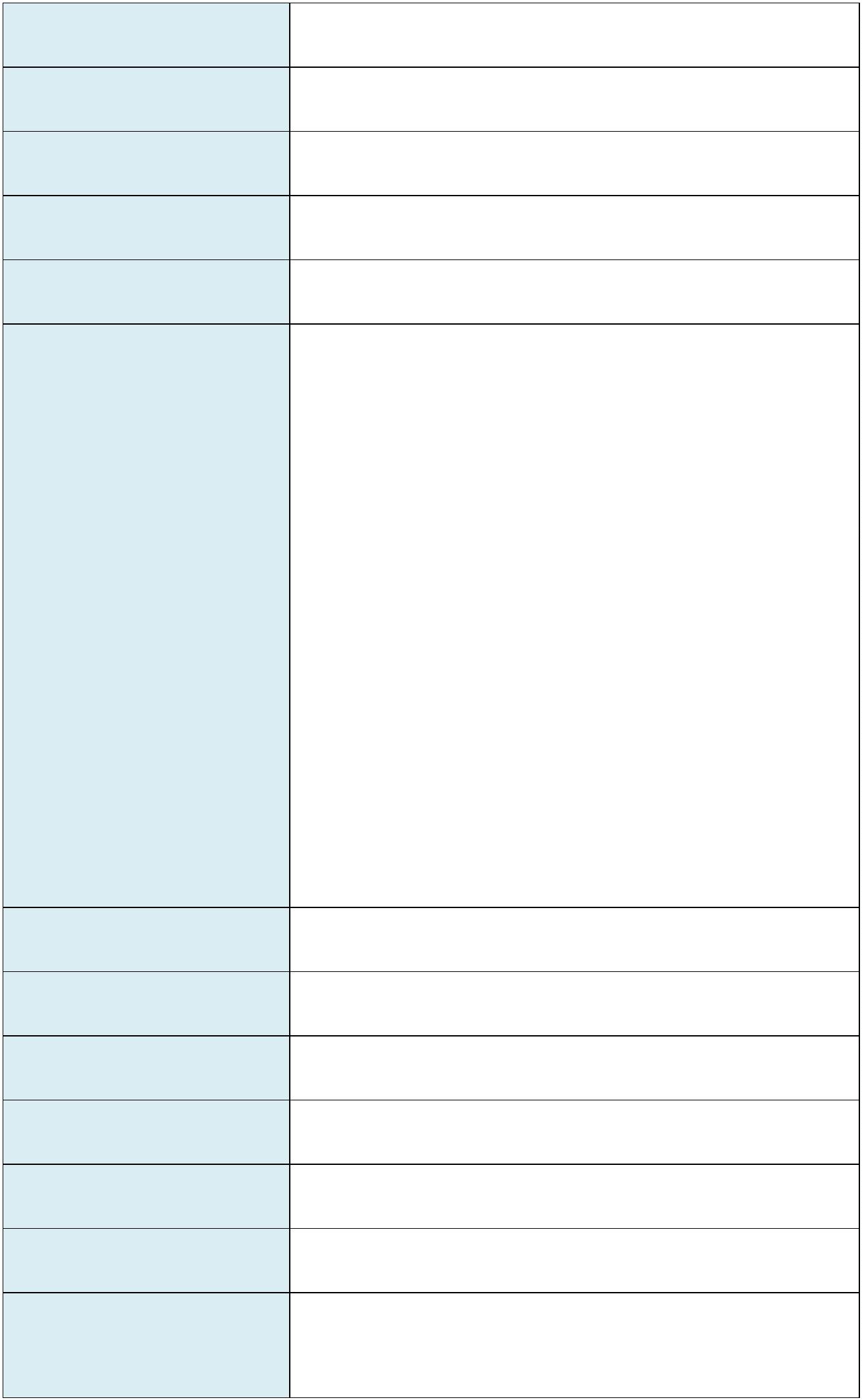 ÁREA DE GOBIERNO DE ECONOMÍA Y HACIENDA,PRESIDENCIA Y CULTURAÓRGANO DE GESTIÓN PRESUPUESTARIAExp.: PLAN ESTRATÉGICO DE SUBVENCIONES 2023FICHA 45CENTRO GESTOR:SERVICIO DE BIENESTAR SOCIALLINEA DE SUBVENCIÓN:APLICACIÓN PRESUPUESTARIA:ÁREA DE COMPETENCIA:ACCIÓN SOCIAL06247/231.00/489.60ÁREA DE EDUCACIÓN, SEGURIDADY EMERGENCIAS, SERVICIOS SOCIALES,PARTICIPACIÓN CIUDADANA Y JUVENTUD.SECTORES A LOS QUE SE DIRIGEN LASAYUDAS:PERSONAS EN EXCLUSIÓN O RIESGO DE EXCLUSIÓN SOCIAL.OBJETIVOS Y EFECTOS QUE SEDISTRIBUIR ALIMENTOS ENTRE LA POBLACIÓN MÁS DESFAVORECIDA DELMUNICIPIO DE LAS PALMAS DE GRAN CANARIA.PRETENDEN CON SU APLICACIÓN:DESTINATARIOS:ASOCIACIÓN BANCO DE ALIMENTOS DE LAS PALMASMODALIDAD DE CONCESIÓN:SUBVENCIÓN NOMINATIVAANUALPLAZO NECESARIO PARA SUCONSECUCIÓN:COSTE:30.000,00 €EL PRESUPUESTO MUNICIPAL, DE ACUERDO CON LAS APLICACIONESPRESUPUESTARIAS RECOGIDAS.FINANCIACIÓN:PLAN DE ACCIÓN:RESOLUCIÓN O FIRMA DE UN CONVENIO----Nº DE BENEFICIARIOS ATENDIDOS.ACCIONES Y ACTUACIONES CONJUNTAS ENTRE ONG Y AYUNTAMIENTO.VISITAS DE SEGUIMIENTO A REALIZAR.INDICADORES:Nº ENTIDADES COLABORADORAS CON EL B.A.PLAN ESTRATÉGICO DE SUBVENCIONES DEL AYUNTAMIENTO DE LAS PALMAS DE GRAN CANARIA. ANUALIDAD 2023Página 56 de 93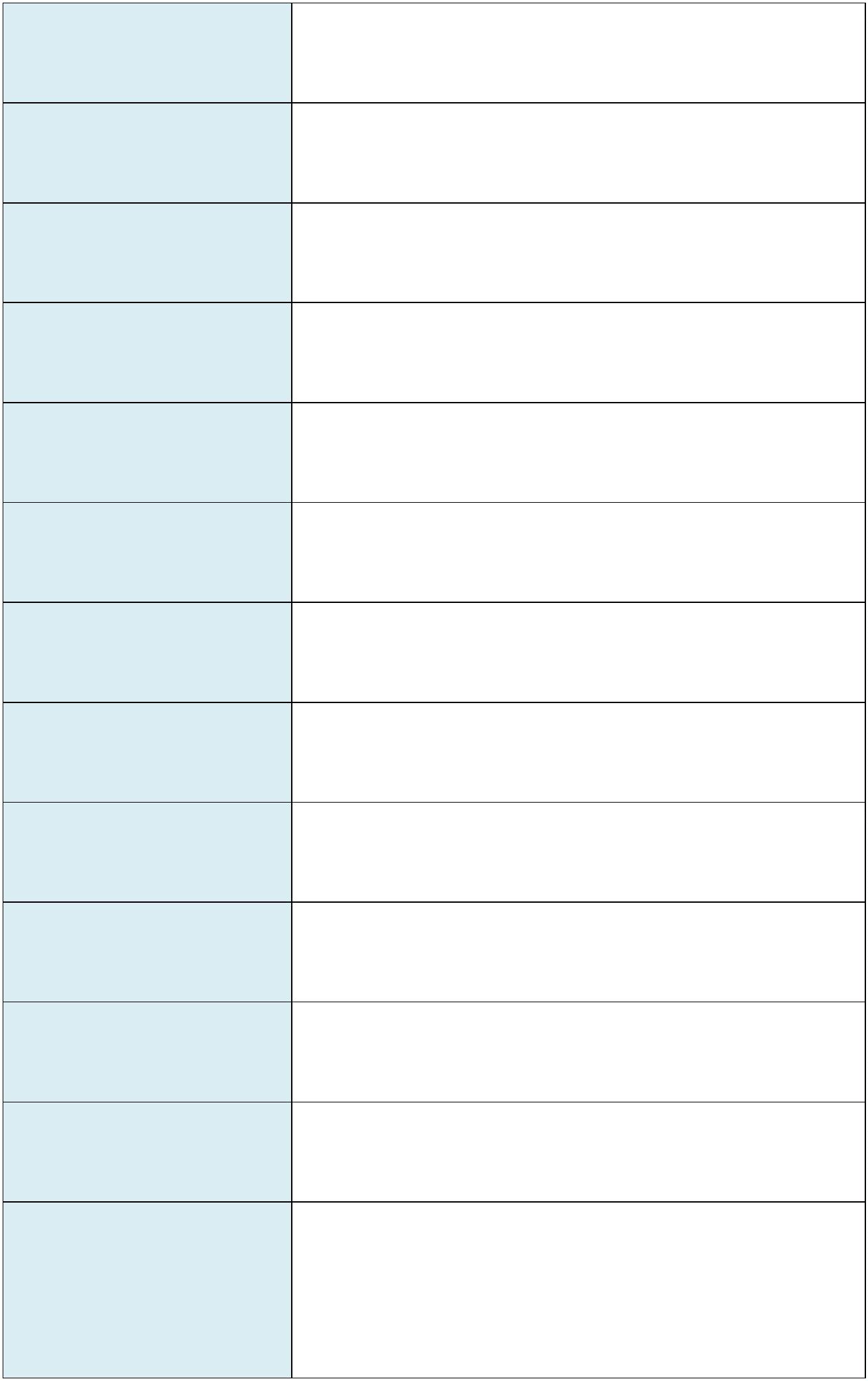 ÁREA DE GOBIERNO DE ECONOMÍA Y HACIENDA,PRESIDENCIA Y CULTURAÓRGANO DE GESTIÓN PRESUPUESTARIAExp.: PLAN ESTRATÉGICO DE SUBVENCIONES 2023FICHA 46CENTRO GESTOR:SERVICIO DE BIENESTAR SOCIALLINEA DE SUBVENCIÓN:APLICACIÓN PRESUPUESTARIA:ÁREA DE COMPETENCIA:ACCIÓN SOCIAL06247/231.00/489.61ÁREA DE EDUCACIÓN, SEGURIDADY EMERGENCIAS, SERVICIOS SOCIALES,PARTICIPACIÓN CIUDADANA Y JUVENTUD.SECTORES A LOS QUE SE DIRIGEN LASAYUDAS:FAMILIAS EN EXCLUSIÓN O RIESGO DE EXCLUSIÓN SOCIAL QUE NO TENGAN SUSNECESIDADES BÁSICAS CUBIERTAS EN EL PERIODO NAVIDEÑO.OBJETIVOS Y EFECTOS QUE SEDISTRIBUIR JUGUETES DURANTE LA CAMPAÑA DE NAVIDAD A FAMILIAS ENRIESGO DE EXCLUSIÓN SOCIAL.PRETENDEN CON SU APLICACIÓN:DESTINATARIOS:ASOCIACIÓN CASA DE GALICIASUBVENCIÓN NOMINATIVAANUALMODALIDAD DE CONCESIÓN:PLAZO NECESARIO PARA SUCONSECUCIÓN:COSTE:10.000,00 €EL PRESUPUESTO MUNICIPAL, DE ACUERDO CON LAS APLICACIONESPRESUPUESTARIAS RECOGIDAS.FINANCIACIÓN:PLAN DE ACCIÓN:RESOLUCIÓN O FIRMA DE CONVENIO---Nº DE BENEFICIARIOS ATENDIDOS.INDICADORES:ACCIONES Y ACTUACIONES CONJUNTAS ENTRE ONG Y AYUNTAMIENTO.VISITAS DE SEGUIMIENTO A REALIZAR.PLAN ESTRATÉGICO DE SUBVENCIONES DEL AYUNTAMIENTO DE LAS PALMAS DE GRAN CANARIA. ANUALIDAD 2023Página 57 de 93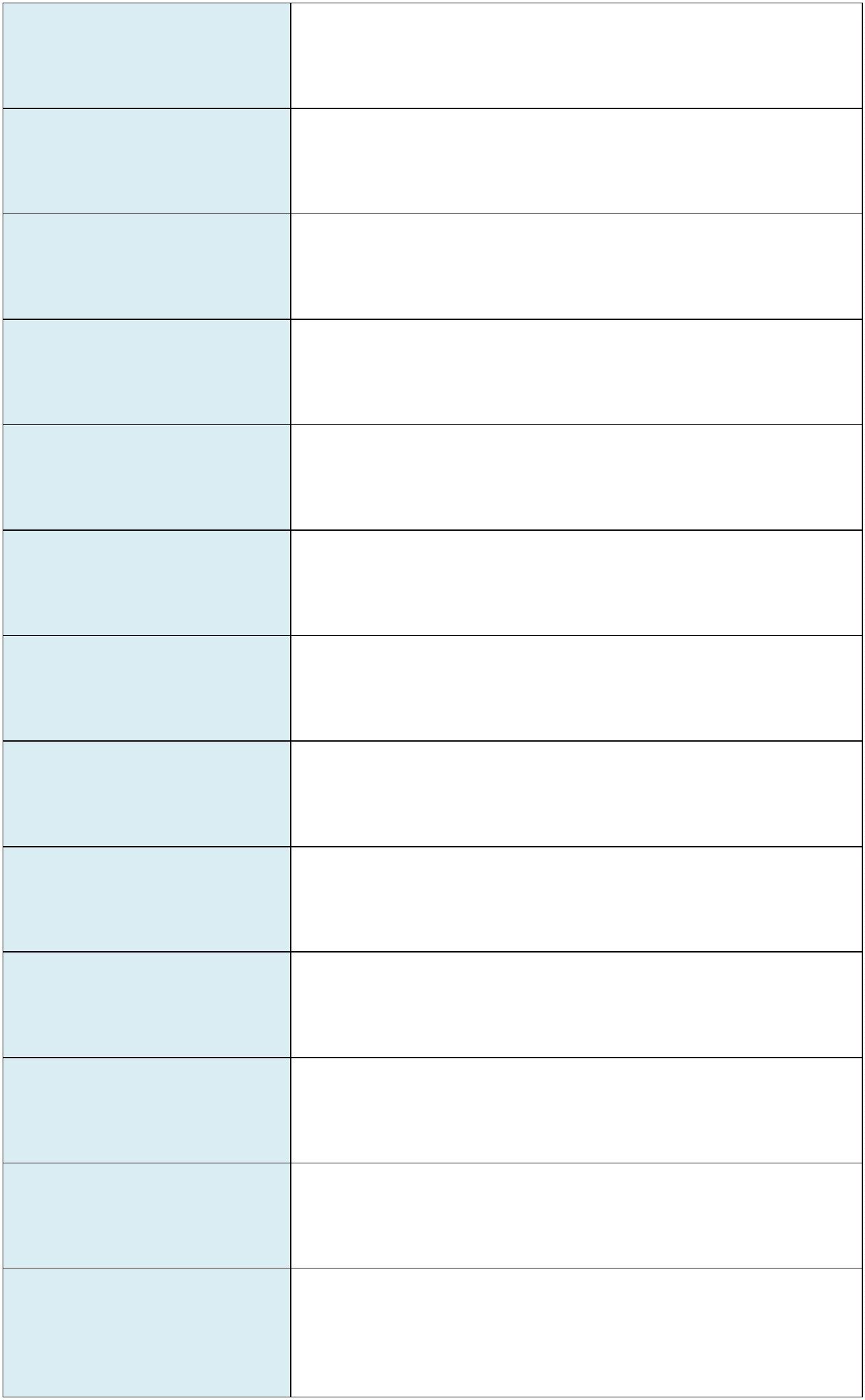 ÁREA DE GOBIERNO DE ECONOMÍA Y HACIENDA,PRESIDENCIA Y CULTURAÓRGANO DE GESTIÓN PRESUPUESTARIAExp.: PLAN ESTRATÉGICO DE SUBVENCIONES 2023FICHA 47SERVICIO DE BIENESTAR SOCIALACCIÓN SOCIALCENTRO GESTOR:LINEA DE SUBVENCIÓN:APLICACIÓN PRESUPUESTARIA:ÁREA DE COMPETENCIA:06247/231.00/489.62ÁREA DE EDUCACIÓN, SEGURIDADY EMERGENCIAS, SERVICIOS SOCIALES,PARTICIPACIÓN CIUDADANA Y JUVENTUD.SECTORES A LOS QUE SE DIRIGEN LASAYUDAS:PERSONAS EN EXCLUSIÓN O RIESGO DE EXCLUSIÓN SOCIALMEJORAR LAS CONDICIONES DE VIDA DE LA POBLACIÓN DE LOS BARRIOSVULNERABLES DE LA CIUDAD DE LAS PALMAS DE GRAN CANARIA, PREVINIENDOY REDUCIENDO TODOS AQUELLOS FACTORES GENERADORES DE EXCLUSIÓNSOCIAL, DOTANDO A LA COMUNIDAD DE LAS HERRAMIENTAS NECESARIAS PARATRASFORMAR SU REALIDAD.OBJETIVOS Y EFECTOS QUE SEPRETENDEN CON SU APLICACIÓN:FUNDACIÓN CANARIA FARRAH PARA LA COOPERACIÓN Y EL DESARROLLOSOSTENIBLE.DESTINATARIOS:MODALIDAD DE CONCESIÓN:SUBVENCIÓN NOMINATIVAANUALPLAZO NECESARIO PARA SUCONSECUCIÓN:COSTE:100.394,89 €EL PRESUPUESTO MUNICIPAL, DE ACUERDO CON LAS APLICACIONESPRESUPUESTARIAS RECOGIDAS.FINANCIACIÓN:PLAN DE ACCIÓN:RESOLUCIÓN O FIRMA DE UN CONVENIO.-Nº DE BENEFICIARIOS ATENDIDOS.- ACCIONES Y ACTUACIONES CONJUNTAS ENTRE ONG Y AYUNTAMIENTO.VISITAS DE SEGUIMIENTO A REALIZAR.INDICADORES:-PLAN ESTRATÉGICO DE SUBVENCIONES DEL AYUNTAMIENTO DE LAS PALMAS DE GRAN CANARIA. ANUALIDAD 2023Página 58 de 93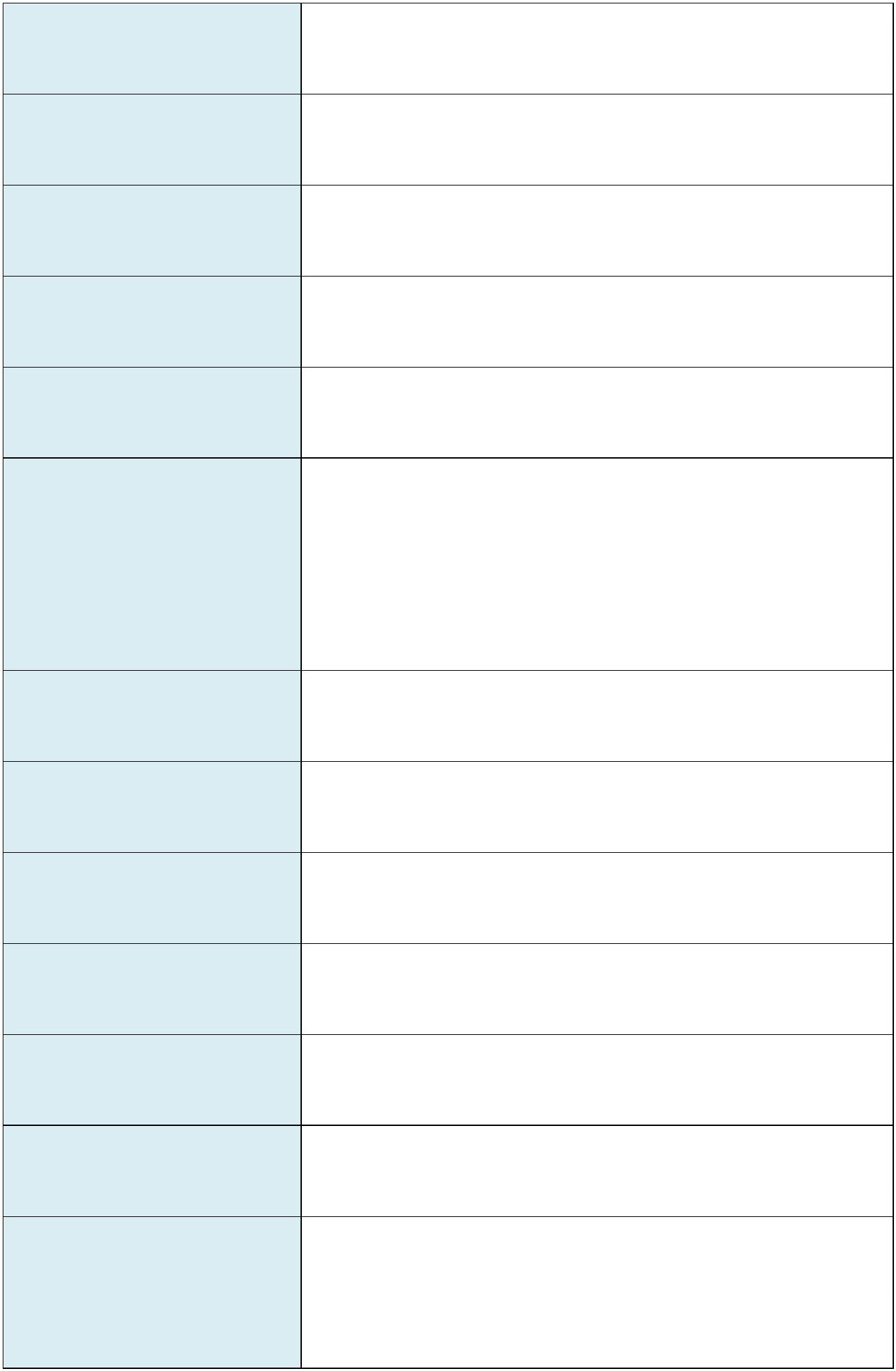 ÁREA DE GOBIERNO DE ECONOMÍA Y HACIENDA,PRESIDENCIA Y CULTURAÓRGANO DE GESTIÓN PRESUPUESTARIAExp.: PLAN ESTRATÉGICO DE SUBVENCIONES 2023FICHA 48CENTRO GESTOR:SERVICIO DE BIENESTAR SOCIALLINEA DE SUBVENCIÓN:APLICACIÓN PRESUPUESTARIA:ÁREA DE COMPETENCIA:ACCIÓN SOCIAL06247/231.00/489.63ÁREA DE EDUCACIÓN, SEGURIDADY EMERGENCIAS, SERVICIOS SOCIALES,PARTICIPACIÓN CIUDADANA Y JUVENTUD.SECTORES A LOS QUE SE DIRIGEN LASAYUDAS:PERSONAS INMIGRANTES Y/O SOLICITANTES DE REFUGIO, ASILO O PROTECCIÓNINTERNACIONAL EN EXCLUSIÓN O RIESGO DE EXCLUSIÓN SOCIAL.PRESTACIÓN DE SERVICIOS DE INFORMACIÓN, ORIENTACIÓN Y ACOGIDA PARALA PREVENCIÓN Y GESTIÓN DE LA EXCLUSIÓN EN LA POBLACIÓN INMIGRANTE YSOLICITANTE DE PROTECCIÓN INTERNACIONAL DEL MUNICIPIO DE LAS PALMASDE GRAN CANARIA (INTEGRO).OBJETIVOS Y EFECTOS QUE SEPRETENDEN CON SU APLICACIÓN:DESTINATARIOS:CEAR CANARIASSUBVENCIÓN NOMINATIVAANUALMODALIDAD DE CONCESIÓN:PLAZO NECESARIO PARA SUCONSECUCIÓN:COSTE:60.000,00 €EL PRESUPUESTO MUNICIPAL, DE ACUERDO CON LAS APLICACIONESPRESUPUESTARIAS RECOGIDAS.FINANCIACIÓN:PLAN DE ACCIÓN:RESOLUCIÓN O FIRMA DE UN CONVENIO.-Nº DE BENEFICIARIOS ATENDIDOS.- ACCIONES Y ACTUACIONES CONJUNTAS ENTRE ONG Y AYUNTAMIENTO.VISITAS DE SEGUIMIENTO A REALIZAR.INDICADORES:-PLAN ESTRATÉGICO DE SUBVENCIONES DEL AYUNTAMIENTO DE LAS PALMAS DE GRAN CANARIA. ANUALIDAD 2023Página 59 de 93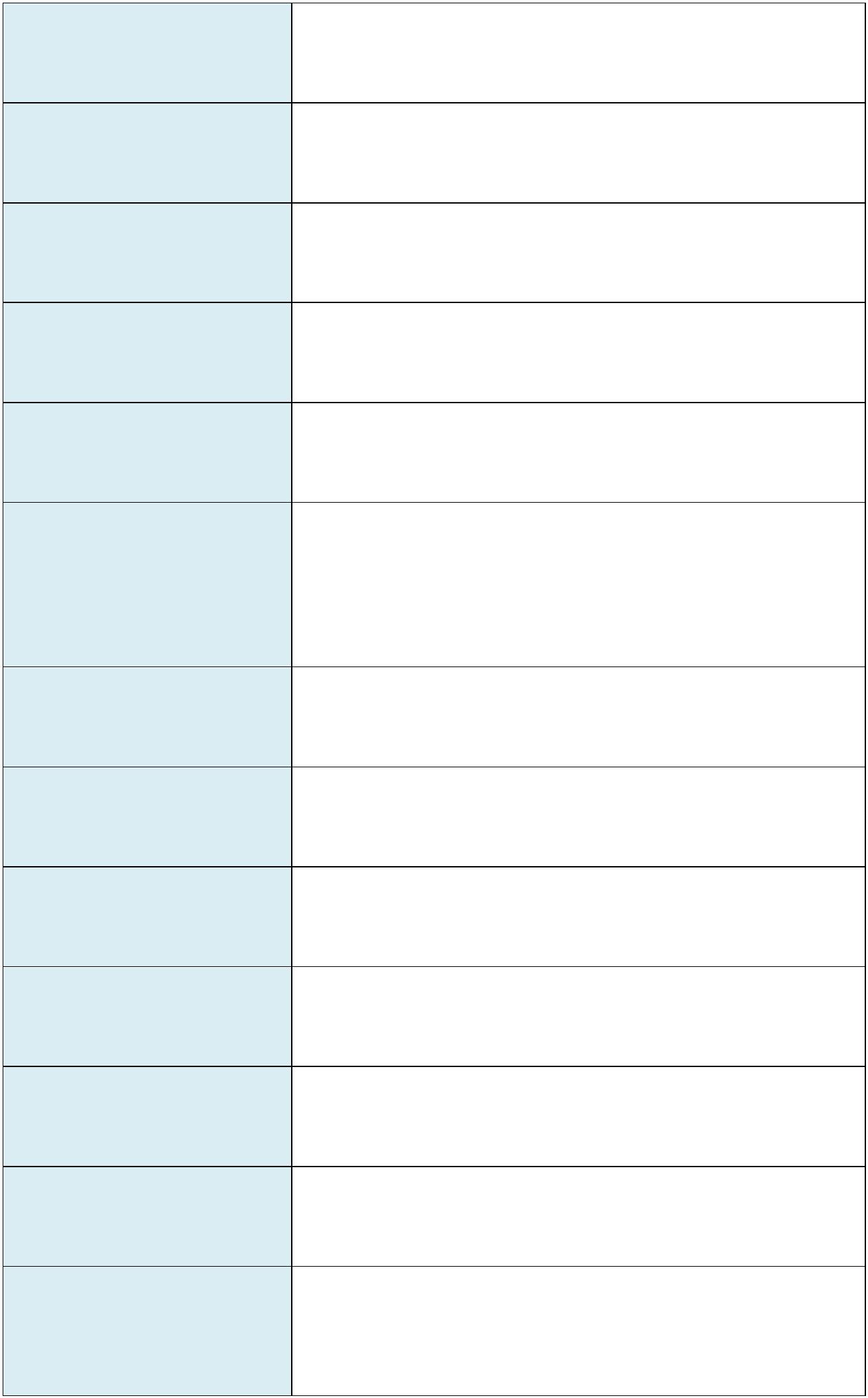 ÁREA DE GOBIERNO DE ECONOMÍA Y HACIENDA,PRESIDENCIA Y CULTURAÓRGANO DE GESTIÓN PRESUPUESTARIAExp.: PLAN ESTRATÉGICO DE SUBVENCIONES 2023FICHA 49CENTRO GESTOR:SERVICIO DE BIENESTAR SOCIALACCIÓN SOCIAL DIRIGIDA A PERSONAS CON DISCAPACIDAD Y PERSONASMAYORESLINEA DE SUBVENCIÓN:APLICACIÓN PRESUPUESTARIA:ÁREA DE COMPETENCIA:06247/231.00/780.00ÁREA DE GOBIERNO DE EDUCACIÓN, SEGURIDADY EMERGENCIAS,SERVICIOS SOCIALES, PARTICIPACIÓN CIUDADANA Y JUVENTUD. CONCEJALÍADELEGADA DEL ÁREA DE SERVICIOS SOCIALES.SECTORES A LOS QUE SE DIRIGEN LASAYUDAS:PERSONAS CON DISCAPACIDADES FÍSICAS, PSÍQUICAS Y SENSORIALES.MAYORES DE 60 AÑOS.LAS FINALIDADES DE LAS PRESTACIONES INDIVIDUALES SON LASSIGUIENTES:-ATENDER EL ESTADO, SITUACIÓNSOPORTE EL/LA DESTINATARIO/A COMO CONSECUENCIA DE SUDISCAPACIDAD DE SU AVANZADA EDAD QUE AFECTE SUO HECHO DE NECESIDAD QUEOYAAUTONOMÍA PERSONAL, SOCIAL Y ECONÓMICA, DE MODO QUE SELOGRE SU NORMAL DESARROLLO HUMANO Y/O SOCIAL.----SATISFACER DETERMINADAS NECESIDADES DERIVADAS DE SUDISCAPACIDAD Y/O VEJEZ, MEJORANDO SU CALIDAD DE VIDAFAVORECIENDO SU INTEGRACIÓN SOCIAL.YOBJETIVOS Y EFECTOS QUE SEPRETENDEN CON SU APLICACIÓN:PREVENIR FUTURAS DISCAPACIDADES MOTIVADAS POR LESIÓN,MALFORMACIÓN ENFERMEDAD, CUYOS COSTES NO CUBRA LASEGURIDAD SOCIAL.OPREVENIR FACTORES DE RIESGO SOCIAL PRODUCTO DE LADISCAPACIDAD O DE LA VEJEZ QUE PUDIERAN DERIVAR EN EXCLUSIÓNSOCIAL.CONTRIBUIR AL DESARROLLO PERSONAL Y A LA PLENA INTEGRACIÓNSOCIAL DE LAS PERSONAS CON DISCAPACIDAD Y DE LAS PERSONASMAYORES.PLAN ESTRATÉGICO DE SUBVENCIONES DEL AYUNTAMIENTO DE LAS PALMAS DE GRAN CANARIA. ANUALIDAD 2023Página 60 de 93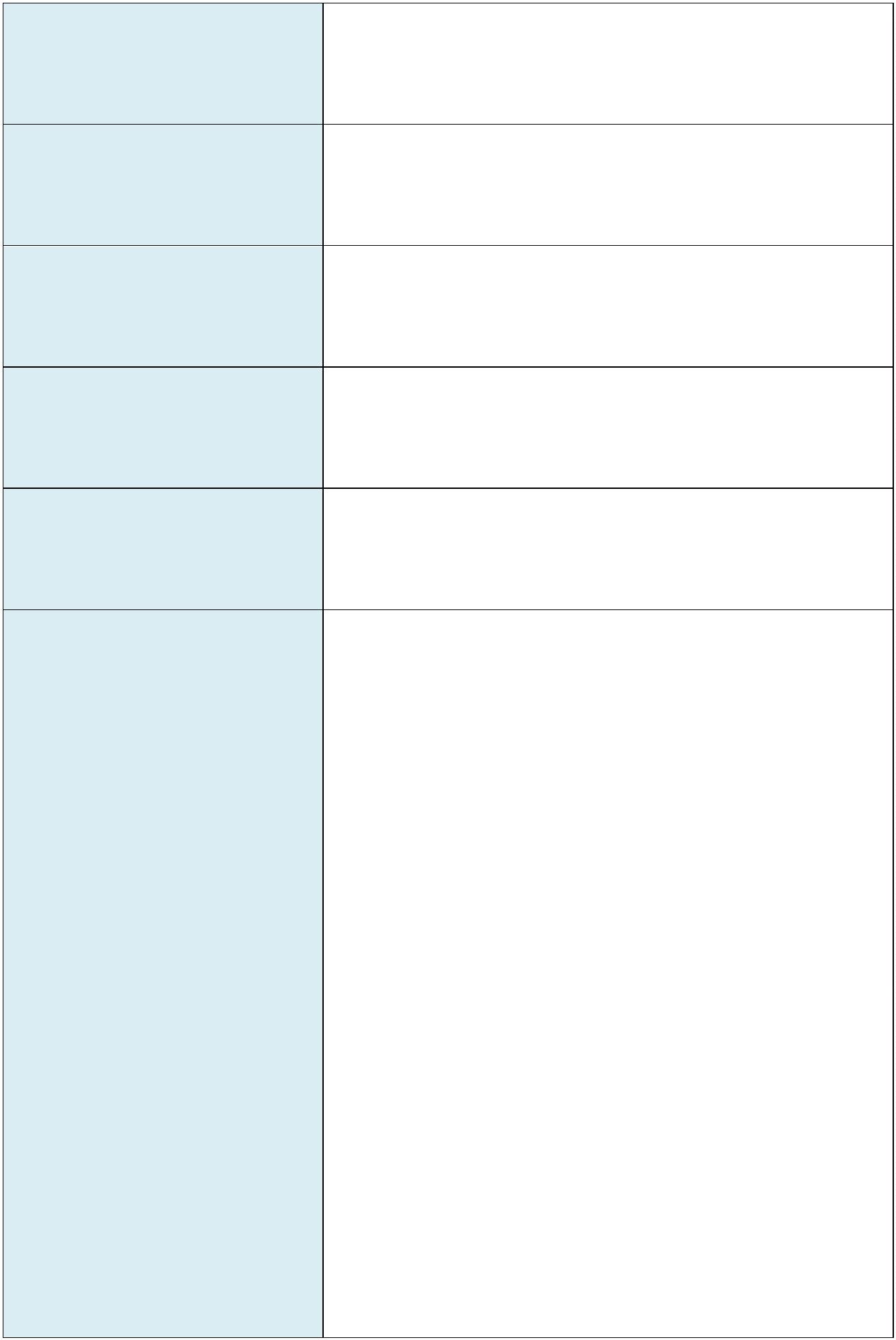 ÁREA DE GOBIERNO DE ECONOMÍA Y HACIENDA,PRESIDENCIA Y CULTURAÓRGANO DE GESTIÓN PRESUPUESTARIAExp.: PLAN ESTRATÉGICO DE SUBVENCIONES 2023-PERSONAS QUE TIENEN UNA DISCAPACIDAD FÍSICA, PSÍQUICA YSENSORIAL, EN GRADO IGUAL O SUPERIOR AL 33% SEGÚN DICTAMEN DELEQUIPO MULTIPROFESIONAL COMPETENTE.--PERSONAS MAYORES DE 60 AÑOS QUE NO REALICEN ACTIVIDADREMUNERADA ALGUNA.PERSONAS QUE PRESENTEN UNA DESVENTAJA FÍSICA, SOCIALYECONÓMICA GENERADA POR LA DISCAPACIDAD O POR LOS EFECTOS DELENVEJECIMIENTO.-PERSONAS QUE POSEAN LA NACIONALIDAD ESPAÑOLA, O LA CONDICIÓNDE REFUGIADAS, ASILADAS, APÁTRIDAS, EXTRANJERAS RESIDENTES YTRANSEÚNTES EN LOS TÉRMINOS PREVISTOS EN LA LEY 9/1987, DE 28 DEABRIL, DE SERVICIOS SOCIALES, Y ESTAR EMPADRONADAS Y RESIDIENDOEN EL MUNICIPIO DE LAS PALMAS DE GRAN CANARIA.DESTINATARIOS:- PERSONAS QUE NO PERCIBAN EN LA ACTUALIDAD AYUDAS PÚBLICAS OPRIVADAS, NI TRATAMIENTO PÚBLICOMISMO CONCEPTO.O SUBVENCIONADO POR EL--CUMPLIR CON LOS REQUISITOS ESTIPULADOS PARA EL TIPO DEPRESTACIÓN SOLICITADA.OBTENER LA PUNTUACIÓN MÍNIMA ESTABLECIDA, POR APLICACIÓN DELBAREMO EXISTENTE RECOGIDO EN EL REGLAMENTO DE LASPRESTACIONES INDIVIDUALESMAYORES.AMINUSVÁLIDOS/ASYPERSONAS-EN EL CASO DE LAS PRESTACIONES INDIVIDUALES A MINUSVÁLIDOS/AS LAPERSONA TIENE QUE ACREDITAR POR EL ÓRGANO AUTONÓMICOCOMPETENTE UN GRADO DE MINUSVALÍA IGUAL O SUPERIOR AL 33%. ENTODO CASO LA SOLICITUD DE LA AYUDA ES INHERENTEDISCAPACIDAD QUE PRESENTA LA PERSONA.A LAMODALIDAD DE CONCESIÓN:CONCESIÓN DIRECTAPLAZO NECESARIO PARA SUCONSECUCIÓN:1ANUALIDADCOSTE:45.000,00 €FINANCIACIÓN:FONDOS PROPIOSPLAN ESTRATÉGICO DE SUBVENCIONES DEL AYUNTAMIENTO DE LAS PALMAS DE GRAN CANARIA. ANUALIDAD 2023Página 61 de 93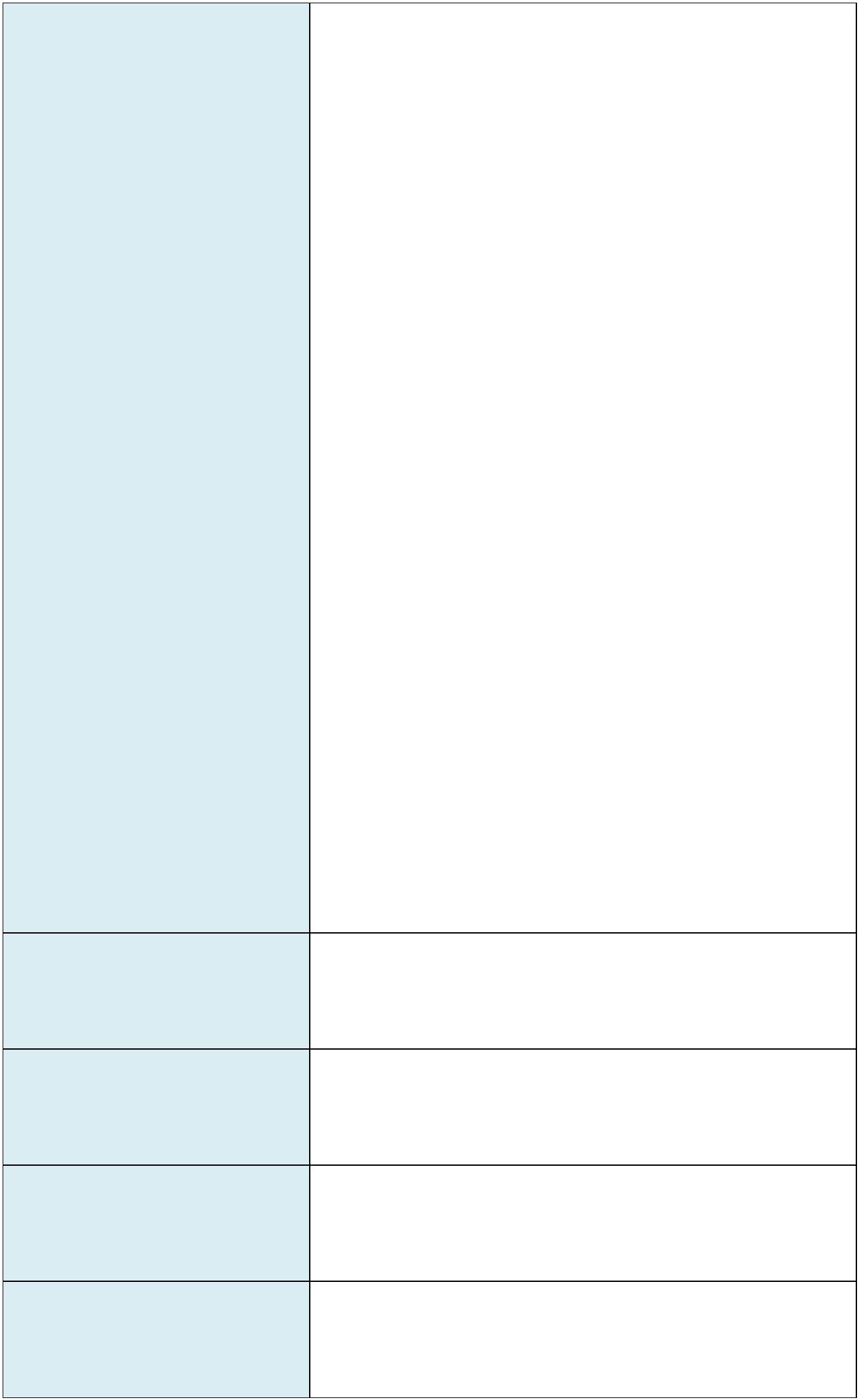 ÁREA DE GOBIERNO DE ECONOMÍA Y HACIENDA,PRESIDENCIA Y CULTURAÓRGANO DE GESTIÓN PRESUPUESTARIAExp.: PLAN ESTRATÉGICO DE SUBVENCIONES 2023---ENTREVISTA DE VALORACIÓN DE LA SITUACIÓN DE NECESIDAD.VISITA A DOMICILIO SI PROCEDE.ESTUDIOY VALORACIÓN DE LAS SOLICITUDES, ASÍ COMO LADOCUMENTACIÓN PRESENTADA.-APLICACIÓN DEL BAREMO ESTABLECIDO EN LA ORDENANZAREGLAMENTO QUE REGULAN ESTAS PRESTACIONES.REALIZACIÓN DE INFORME SOCIAL E INFORME PROPUESTA.Y ELPLAN DE ACCIÓN:--SEGUIMIENTO DE LAS PRESTACIONES ECONÓMICAS, TENIENDO ENCUENTA LAS SITUACIONES DE NECESIDAD DE LAS PERSONASBENEFICIARIAS DE LA PRESTACIÓN Y SU EVOLUCIÓN, ASÍ COMO ELDESTINO DADO A LA MISMA.-REQUERIMIENTO DE INFORMACIÓN O DOCUMENTACIÓN NECESARIA SIFUERA PRECISO PARA REALIZAR EL SEGUIMIENTO.-Nº DE PRESTACIONES ECONÓMICAS TRAMITADAS.Nº DE FAMILIAS BENEFICIARIAS.INDICADORES:-PLAN ESTRATÉGICO DE SUBVENCIONES DEL AYUNTAMIENTO DE LAS PALMAS DE GRAN CANARIA. ANUALIDAD 2023Página 62 de 93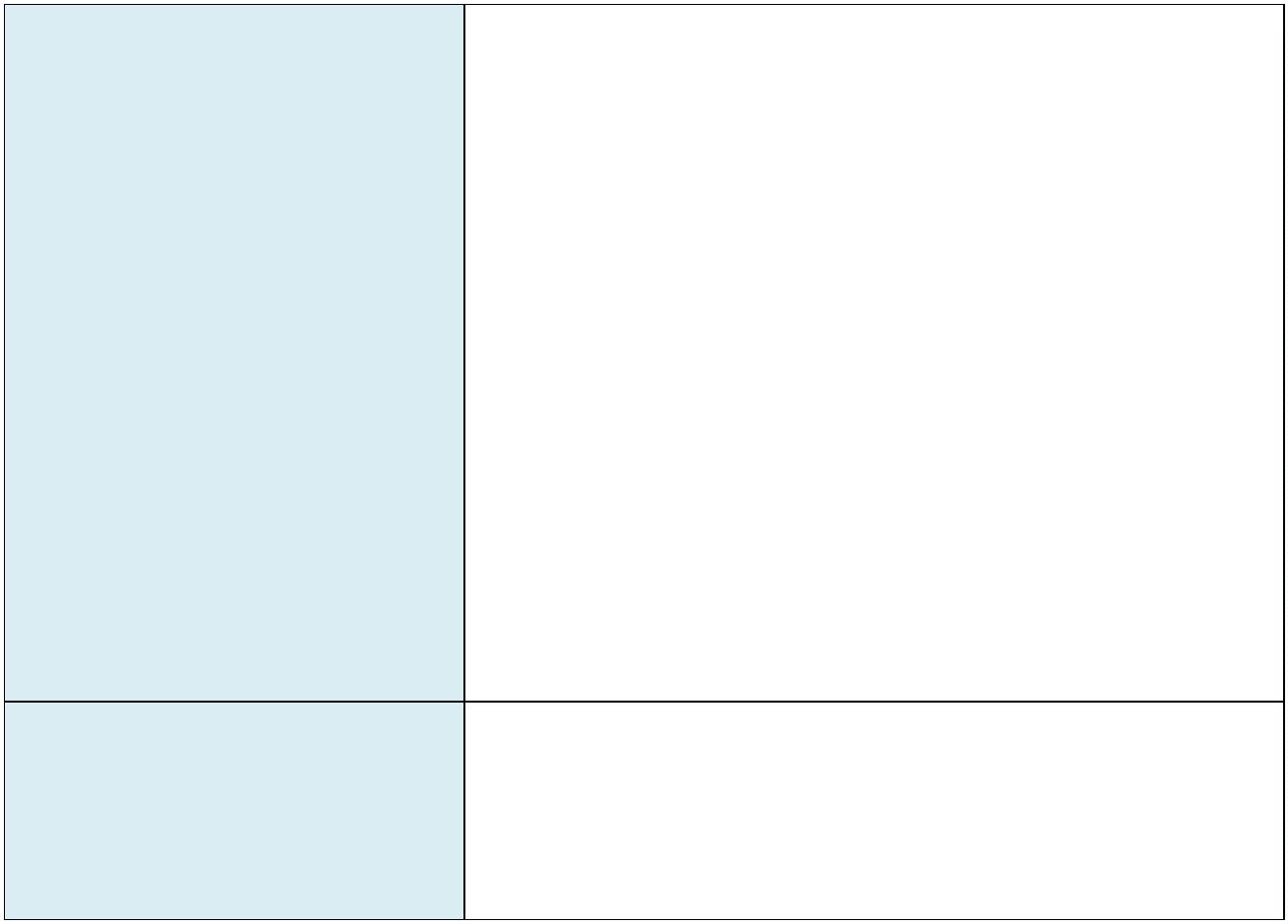 ÁREA DE GOBIERNO DE ECONOMÍA Y HACIENDA,PRESIDENCIA Y CULTURAÓRGANO DE GESTIÓN PRESUPUESTARIAExp.: PLAN ESTRATÉGICO DE SUBVENCIONES 2023FICHA 50CENTRO GESTOR:CONCEJALÍA DELEGADA DEL ÁREA DE JUVENTUDSUBVENCIÓN PARA REDUCIR EL PRECIO A PAGAR POR LOS JÓVENES EN GUAGUASMUNICIPALESLINEA DE SUBVENCIÓN:APLICACIÓN PRESUPUESTARIA:ÁREA DE COMPETENCIA:06449/334.00/442.00ÁREA DE GOBIERNO DE EDUCACIÓN, SEGURIDAD Y EMERGENCIAS, SERVICIOSSOCIALES, PARTICIPACIÓN CIUDADANA Y JUVENTUD.SECTORES A LOS QUE SE DIRIGEN LASAYUDAS:JÓVENES DE 14 A 28 AÑOSOBJETIVOS Y EFECTOS QUE SEFOMENTAR EL USO DEL TRANSPORTE PÚBLICO ENTRE EL SEGMENTO DEPOBLACIÓN POSIBLE BENEFICIARIA DE LA MISMA.PRETENDEN CON SU APLICACIÓN:DESTINATARIOJÓVENES DE 14 A 28 AÑOSDIRECTA PREVIA ACREDITACIÓN DEL CUMPLIMIENTO DE LOS REQUISITOS POR LOSBENEFICIARIOS.MODALIDAD DE CONCESIÓNPLAZO NECESARIO PARA SUCONSECUCIÓN:UN AÑOCOSTE:613.558,43 €FONDOS PROPIOSFINANCIACIÓN:DE ACCIÓN:INDICADORES:REQUISITOS APROBADOS POR PLENO DEL AYUNTAMIENTO CONSTITUIDO ENJUNTA GENERAL DE GUAGUAS MUNICIPALES (INFORMACIÓN ENWWW.GUAGUAS.COM).NÚMERO DE BENEFICIARIOS/AÑO COMPARADOS CON LA MEDIA DE LOS ÚLTIMOSAÑOS.PLAN ESTRATÉGICO DE SUBVENCIONES DEL AYUNTAMIENTO DE LAS PALMAS DE GRAN CANARIA. ANUALIDAD 2023Página 63 de 93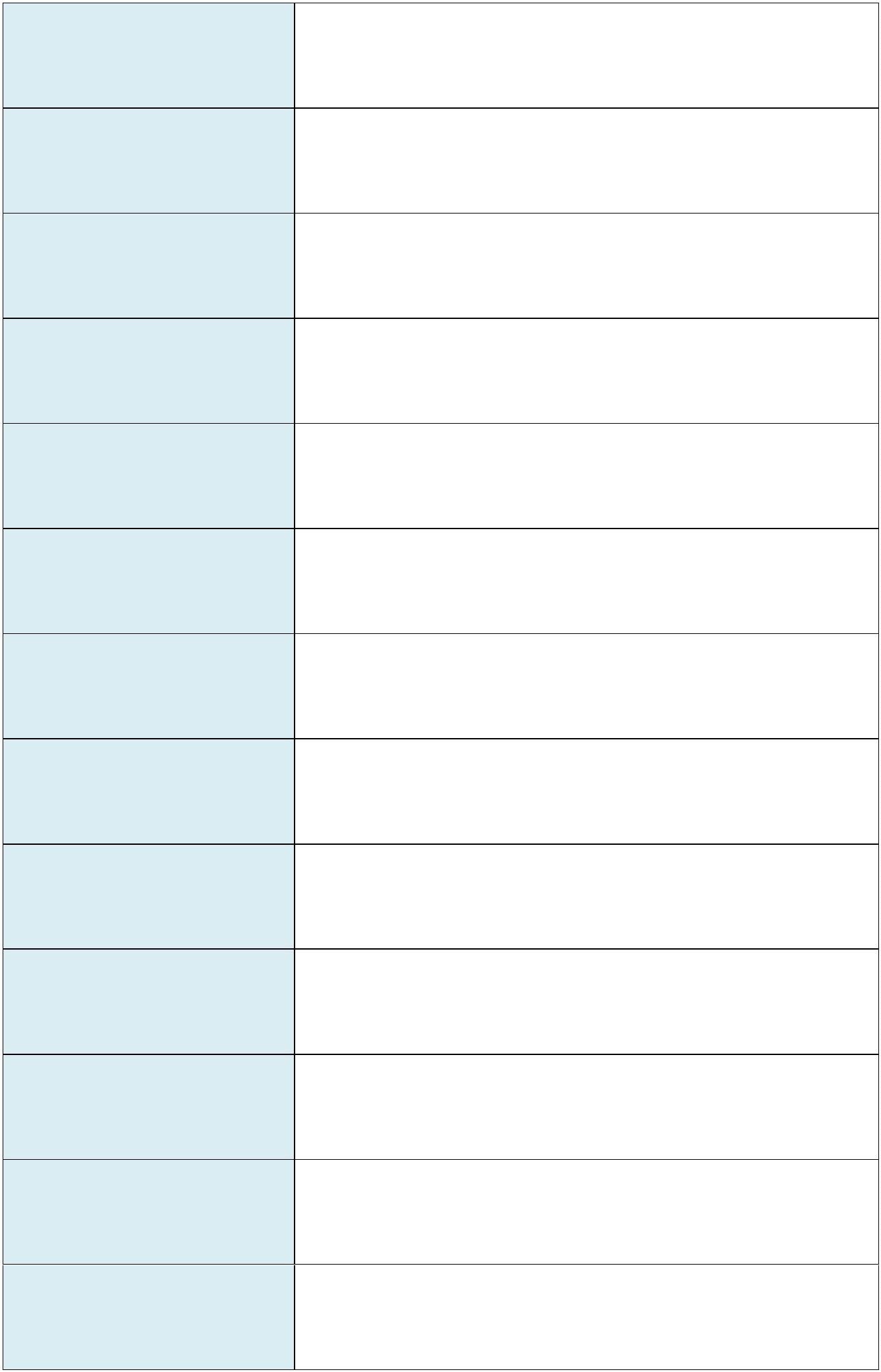 ÁREA DE GOBIERNO DE ECONOMÍA Y HACIENDA,PRESIDENCIA Y CULTURAÓRGANO DE GESTIÓN PRESUPUESTARIAExp.: PLAN ESTRATÉGICO DE SUBVENCIONES 2023FICHA 51CENTRO GESTOR:CONCEJALÍA DELEGADA DEL ÁREA DE JUVENTUDPREMIOS, BECAS, PENSIONES PARA ESTUDIO E INVESTIGACIÓN06449/334.00/481.00LINEA DE SUBVENCIÓN:APLICACIÓN PRESUPUESTARIA:ÁREA DE COMPETENCIA:ÁREA DE GOBIERNO DE EDUCACIÓN, SEGURIDAD Y EMERGENCIAS, SERVICIOSSOCIALES, PARTICIPACIÓN CIUDADANA Y JUVENTUD....JÓVENES DE 14 A 30 AÑOS.COLECTIVOS JUVENILES O SECCIONES JUVENILES DE COLECTIVOS.ENTIDADES QUE TRABAJAN CON JÓVENES DE 14 A 30 AÑOS.SECTORES A LOS QUE SE DIRIGEN LASAYUDAS:..APORTACIÓN EN CONCEPTO DE PREMIOS CON LA FINALIDAD DEDESARROLLAR LAS HABILIDADESY CAPACIDADES ARTÍSTICAS DE LOSJÓVENES DE NUESTRO MUNICIPIO EN DIVERSOS ÁMBITOS DE LACREATIVIDAD.ASÍ COMO CON LA FINALIDAD DE APOYAR, DIFUNDIR Y PROMOCIONAR ELTEJIDO ARTÍSTICO DE LA CIUDAD FOMENTANDO LA JUVENTUD DE LOSOBJETIVOS Y EFECTOS QUE SEPRETENDEN CON SU APLICACIÓN:AGENTES IMPLICADOSCREACIÓN ARTÍSTICA.Y CONSOLIDANDO MODELOS DE APOYO A LA..JÓVENES DE 14 A 30 AÑOS DEL MUNICIPIO DE LAS PALMAS DE GRANCANARIA.EL PÚBLICO MÍNIMO SERÍA UNA CIFRA CERCANA A LOS CIEN MIL JÓVENESQUE SUPONEN EL 30% DE LA POBLACIÓN MUNICIPAL.DESTINATARIOS:..CONCURRENCIA COMPETITIVA.SE CONCRETARÁN LOS MECANISMOS PARA PONER EN MARCHA LAS LÍNEASDE PREMIOS.MODALIDAD DE CONCESIÓN:.SE DELIMITARÁN LAS LÍNEAS BÁSICAS QUE DEBEN CONTENER LAS BASESREGULADORAS DE LA CONCESIÓN Y EL CALENDARIO DE ELABORACIÓN.PLAZO NECESARIO PARA SUCONSECUCIÓN:ANUALLOS COSTES ECONÓMICOS SERÁN HASTA EL MÁXIMO DE LAS DISPONIBILIDADESPRESUPUESTARIAS RECOGIDAS EN LAS PARTIDAS ESPECÍFICAS QUE SON 5.000EUROS.COSTE:FINANCIACIÓN:FONDOS PROPIOSELABORACIÓN DE LAS CORRESPONDIENTES BASES DE CONVOCATORIAS DECONCURSOS A NIVEL LOCAL PARA JÓVENES DE 14 A 30 AÑOS APROVECHANDOLAS REDES SOCIALES DEL MOMENTO (WHATSAP, FACEBOOK, YOUTUBE,INSTAGRAM, TWITTER... Y WEBSAPP) Y PUBLICIDAD EN LOS MISMOS A TRAVÉSDE LOS MEDIOS DE COMUNICACIÓN Y REDES SOCIALES.PLAN DE ACCIÓN:...POBLACIÓN JUVENIL MUNICIPAL SEGREGADA POR SEXOS, EDAD, ESTUDIOS YOCUPACIÓN LABORAL.PARTICIPACIONES EN CONCURSOS ANTERIORES SEGREGADAS POR SEXOS,EDAD, ESTUDIOS Y OCUPACIÓN LABORAL.CONCURSOS GANADOS O PREMIADOS ANTERIORMENTE SEGREGADOS PORSEXOS, EDAD, ESTUDIOS Y OCUPACIÓN LABORAL.INDICADORES:..NÚMERO DE CONCURSOS A DESARROLLAR AL AÑO.NÚMEROS DE PREMIOS A CONCEDER EN CADA CONCURSO.PLAN ESTRATÉGICO DE SUBVENCIONES DEL AYUNTAMIENTO DE LAS PALMAS DE GRAN CANARIA. ANUALIDAD 2023Página 64 de 93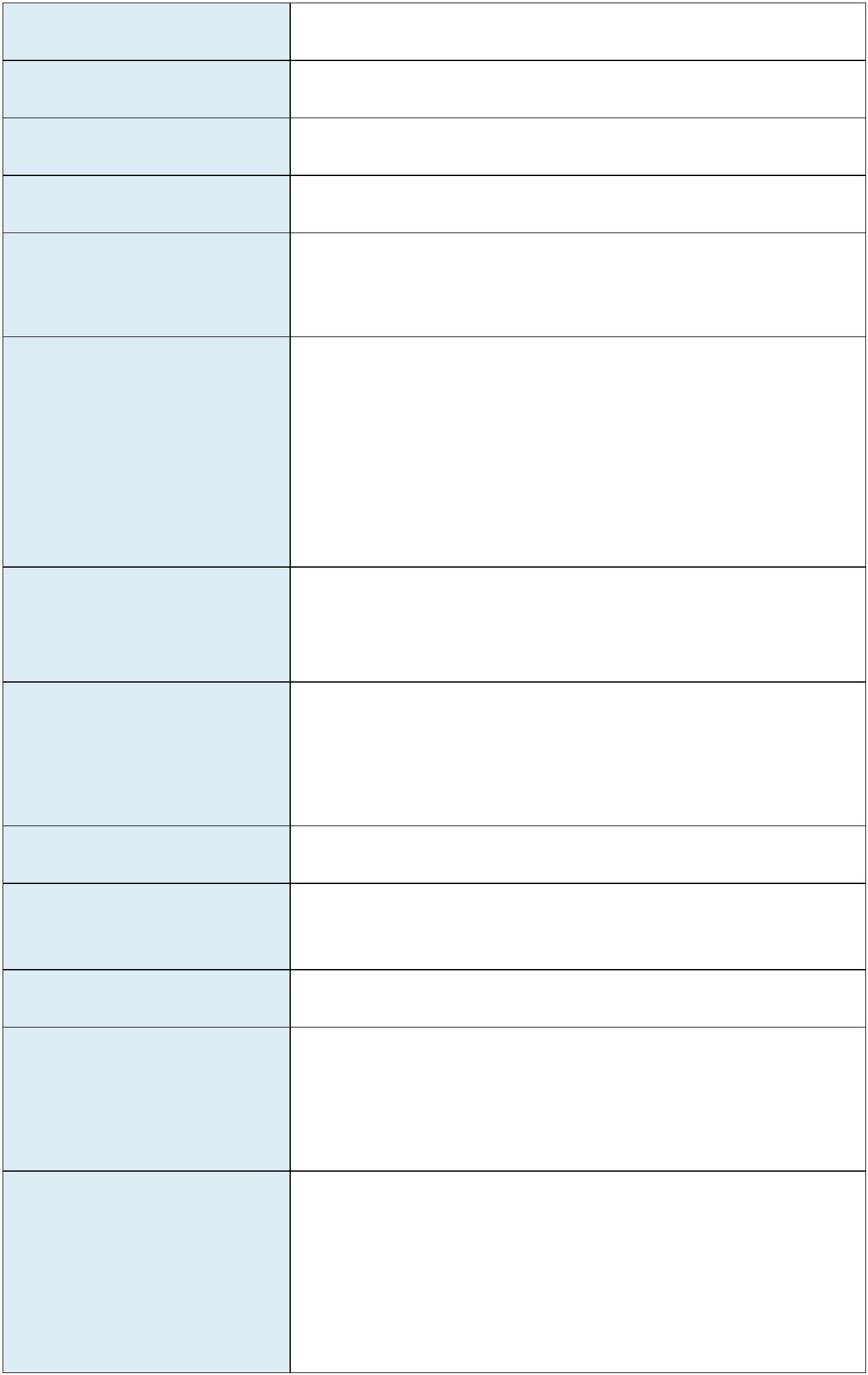 ÁREA DE GOBIERNO DE ECONOMÍA Y HACIENDA,PRESIDENCIA Y CULTURAÓRGANO DE GESTIÓN PRESUPUESTARIAExp.: PLAN ESTRATÉGICO DE SUBVENCIONES 2023FICHA 52CENTRO GESTOR:DISTRITO VEGUETA, CONO SUR Y TAFIRATRATAMIENTO DE SITUACIONES DE ESPECIAL NECESIDAD Y/O EMERGENCIASOCIALLINEA DE SUBVENCIÓN:APLICACIÓN PRESUPUESTARIA:ÁREA DE COMPETENCIA:07151/231.00/480.00ASISTENCIA SOCIAL PRIMARIASECTORES A LOS QUE SE DIRIGEN LASAYUDAS:POBLACIÓN CON PRECARIEDAD ECONÓMICA DEL DISTRITOPALIAR SITUACIONES DE NECESIDAD ECONÓMICA PUNTUALES (BÁSICAS)FAMILIAS CON PRECARIEDAD ECONÓMICA, BAJAS RENTAS O DESEMPLEADOSOBJETIVOS Y EFECTOS QUE SEPRETENDEN CON SU APLICACIÓN:DESTINATARIOS:DIRECTA, PREVIA APLICACIÓN DE BAREMO QUE ESTABLECE LA ORDENANZAMUNICIPAL TRAS VALORACIÓN TÉCNICA.MODALIDAD DE CONCESIÓN:PLAZO NECESARIO PARA SUCONSECUCIÓN:ANUALCOSTE:11.600,00 €FONDOS PROPIOSFINANCIACIÓN:--ESTUDIO, VALORACIÓNPRESENTADAS.YDOCUMENTACIÓN DE LAS SOLICITUDESAPLICACIÓN DEL BAREMO ESTABLECIDO EN LA ORDENANZA QUE REGULA ESTASPRESTACIONES.--REALIZACIÓN DE INFORME SOCIAL E INFORME PROPUESTA.SEGUIMIENTO DE LAS PRESTACIONES ECONÓMICAS, TENIENDO EN CUENTA LASSITUACIONES DE NECESIDAD DE LAS PERSONAS BENEFICIARIAS DE LAPRESTACIÓN Y SU EVOLUCIÓN, ASÍ COMO EL DESTINO DADO A LA MISMA.REQUERIMIENTO DE INFORMACIÓN O DOCUMENTACIÓN NECESARIA SI FUERAPRECISO PARA REALIZAR EL SEGUIMIENTO.PLAN DE ACCIÓN:-NÚMERO DE PRESTACIONES ECONÓMICAS TRAMITADASSOLICITANTES./ NÚMERO DEINDICADORES:PLAN ESTRATÉGICO DE SUBVENCIONES DEL AYUNTAMIENTO DE LAS PALMAS DE GRAN CANARIA. ANUALIDAD 2023Página 65 de 93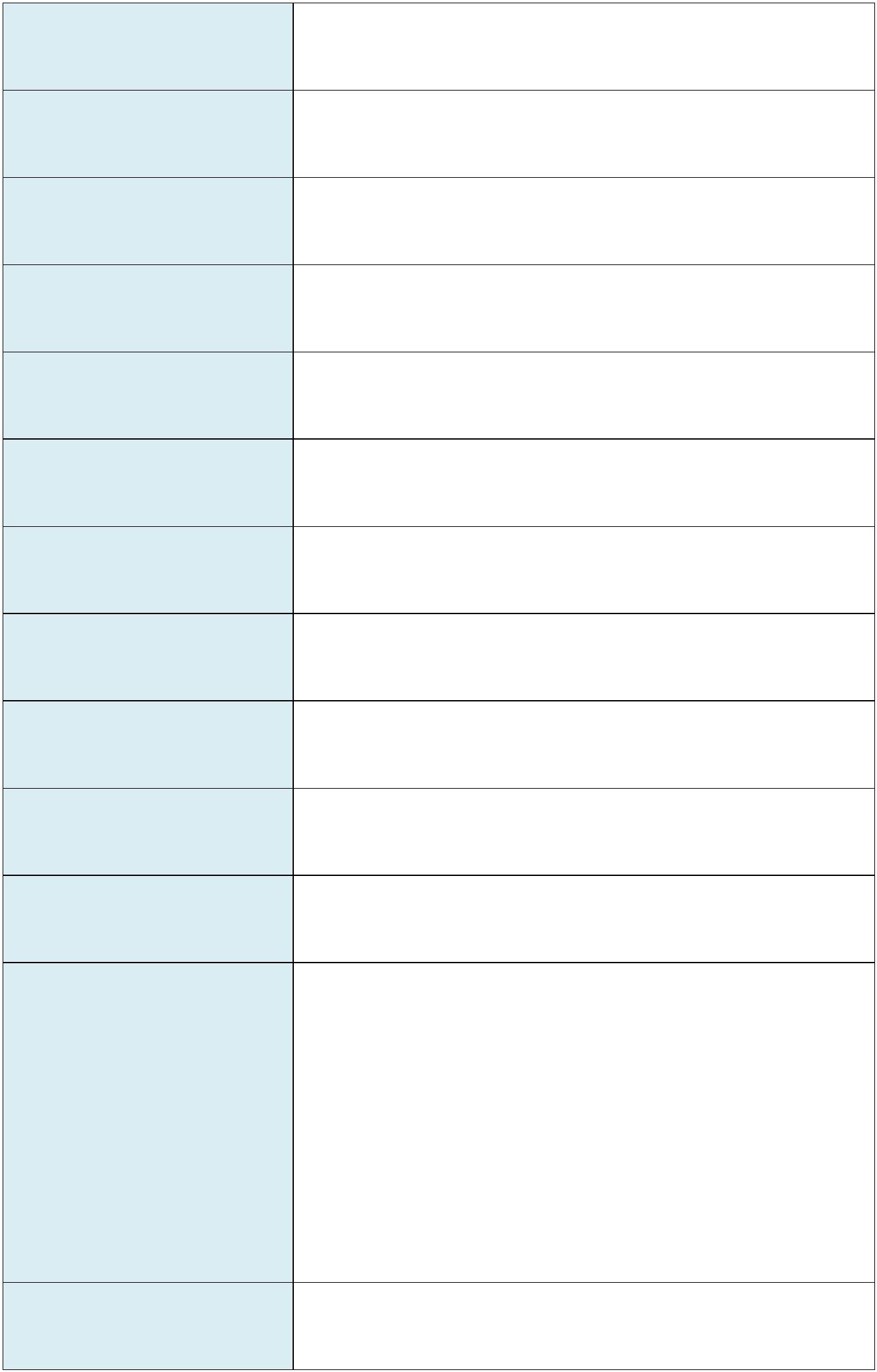 ÁREA DE GOBIERNO DE ECONOMÍA Y HACIENDA,PRESIDENCIA Y CULTURAÓRGANO DE GESTIÓN PRESUPUESTARIAExp.: PLAN ESTRATÉGICO DE SUBVENCIONES 2023FICHA 53CENTRO GESTOR:DISTRITO CENTROTRATAMIENTO DE SITUACIONES DE ESPECIAL NECESIDAD Y/O EMERGENCIASOCIALLINEA DE SUBVENCIÓN:APLICACIÓN PRESUPUESTARIA:ÁREA DE COMPETENCIA:07252/231.00/480.00SERVICIOS SOCIALESSECTORES A LOS QUE SE DIRIGEN LASAYUDAS:PERSONAS USUARIAS DEL CENTRO MUNICIPAL DE SERVICIOS SOCIALES DELDISTRITO.AYUDAS DE EMERGENCIA SOCIAL DE LOS CIUDADANOS EN CASO DE NECESIDADOBJETIVOS Y EFECTOS QUE SEURGENTEPARAAFRONTARGASTOSDENECESIDADESBÁSICAS,PRETENDEN CON SU APLICACIÓN:MAYORITARIAMENTE: ALIMENTICIAS, GASTOS DE LUZ, AGUA, ETC.DESTINATARIOS:FAMILIAS CON ESCASOS RECURSOS ECONÓMICOSMODALIDAD DE CONCESIÓN:DIRECTAPLAZO NECESARIO PARA SUCONSECUCIÓN:ANUALCOSTE:36.300,00 €FONDOS PROPIOSFINANCIACIÓN:--ESTUDIOY VALORACIÓN DE LAS SOLICITUDES Y LA DOCUMENTACIÓNPRESENTADAS.APLICACIÓN DEL BAREMO ESTABLECIDO EN LA ORDENANZA QUE REGULA ESTASPRESTACIONES.--REALIZACIÓN DE INFORME SOCIAL E INFORME PROPUESTA.SEGUIMIENTO DE LAS PRESTACIONES ECONÓMICAS, TENIENDO EN CUENTA LASSITUACIONES DE NECESIDAD DE LAS PERSONAS BENEFICIARIAS DE LAPRESTACIÓN Y SU EVOLUCIÓN, ASÍ COMO EL DESTINO DADO A LA MISMA.REQUERIMIENTO DE INFORMACIÓN O DOCUMENTACIÓN NECESARIA SI FUERAPRECISO PARA REALIZAR EL SEGUIMIENTO.PLAN DE ACCIÓN:---N.º DE PRESTACIONES ECONÓMICAS TRAMITADAS.N.º DE SOLICITANTES.INDICADORES:PLAN ESTRATÉGICO DE SUBVENCIONES DEL AYUNTAMIENTO DE LAS PALMAS DE GRAN CANARIA. ANUALIDAD 2023Página 66 de 93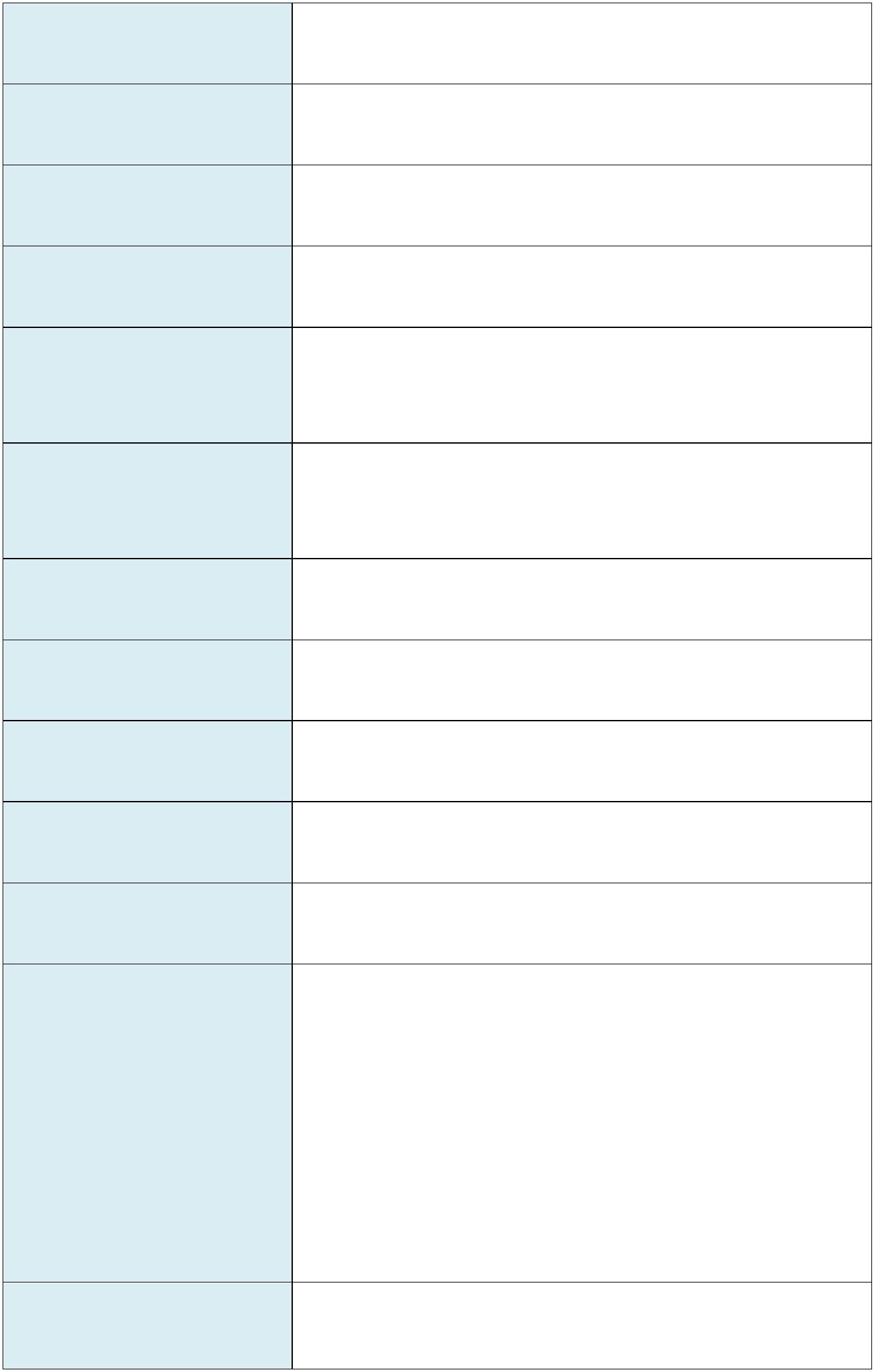 ÁREA DE GOBIERNO DE ECONOMÍA Y HACIENDA,PRESIDENCIA Y CULTURAÓRGANO DE GESTIÓN PRESUPUESTARIAExp.: PLAN ESTRATÉGICO DE SUBVENCIONES 2023FICHA 54CENTRO GESTOR:DISTRITO ISLETA, PUERTO, GUANARTEMETRATAMIENTO DE SITUACIONES DE ESPECIAL NECESIDAD Y/O EMERGENCIASOCIALLINEA DE SUBVENCIÓN:APLICACIÓN PRESUPUESTARIA:ÁREA DE COMPETENCIA:07353/231.00/480.00ASISTENCIA SOCIAL PRIMARIASECTORES A LOS QUE SE DIRIGEN LASAYUDAS:PERSONAS DESFAVORECIDAS (PRINCIPALMENTE FAMILIAS) EMPADRONADAS ENEL DISTRITO ISLETA, PUERTO, GUANARTEME.OBJETIVOS Y EFECTOS QUE SEPALIAR SITUACIONES DE ESPECIAL NECESIDAD DE PERSONAS QUE SEENCUENTREN EN SITUACIONES DE PRECARIEDAD ECONÓMICA.PRETENDEN CON SU APLICACIÓN:PERSONAS DESFAVORECIDAS (PRINCIPALMENTE FAMILIAS) QUE SE ENCUENTRENEMPADRONADAS EN EL DISTRITO ISLETA, PUERTO, GUANARTEME.DESTINATARIOS:DIRECTA, TRAS VALORACIÓN POR PARTE DEL TÉCNICO MUNICIPAL COMPETENTE(TRABAJADOR SOCIAL).MODALIDAD DE CONCESIÓN:PLAZO NECESARIO PARA SUCONSECUCIÓN:ANUALCOSTE:30.000,00 €FONDOS PROPIOSFINANCIACIÓN:--ESTUDIOY VALORACIÓN DE LAS SOLICITUDES Y LA DOCUMENTACIÓNPRESENTADAS.APLICACIÓN DEL BAREMO ESTABLECIDO EN LA ORDENANZA QUE REGULA LASPRESTACIONES.--REALIZACIÓN DE INFORME SOCIAL E INFORME PROPUESTA.SEGUIMIENTO DE LAS PRESTACIONES ECONÓMICAS, TENIENDO EN CUENTA LASITUACIÓN DE NECESIDAD DE LAS PERSONAS BENEFICIARIAS DE LA PRESTACIÓNY SU EVOLUCIÓN, ASÍ COMO EL DESTINO DE LA MISMA.PLAN DE ACCIÓN:-REQUERIMIENTO DE INFORMACIÓN O DOCUMENTACIÓN NECESARIA SI FUERAPRECISO PARA REALIZAR EL SEGUIMIENTO.INDICADORES:- NÚMERO DE PRESTACIONES TRAMITADAS / NÚMERO DE SOLICITANTES.PLAN ESTRATÉGICO DE SUBVENCIONES DEL AYUNTAMIENTO DE LAS PALMAS DE GRAN CANARIA. ANUALIDAD 2023Página 67 de 93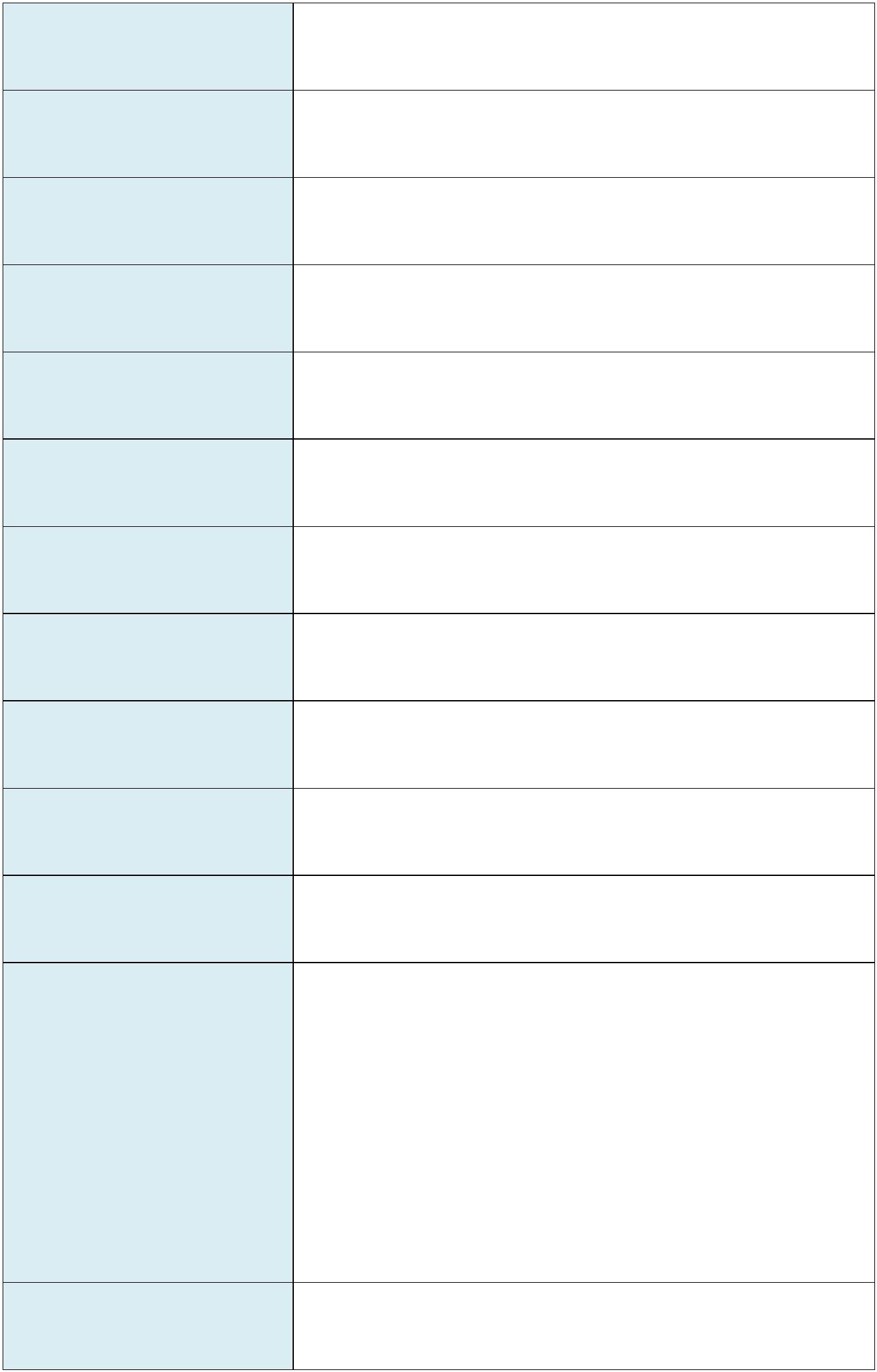 ÁREA DE GOBIERNO DE ECONOMÍA Y HACIENDA,PRESIDENCIA Y CULTURAÓRGANO DE GESTIÓN PRESUPUESTARIAExp.: PLAN ESTRATÉGICO DE SUBVENCIONES 2023FICHA 55CENTRO GESTOR:DISTRITO CIUDAD ALTATRATAMIENTO DE SITUACIONES DE ESPECIAL NECESIDAD Y/O EMERGENCIASOCIALLINEA DE SUBVENCIÓN:APLICACIÓN PRESUPUESTARIA:ÁREA DE COMPETENCIA:07454/231.00/480.00SERVICIOS SOCIALES123)))PERSONAS INDIVIDUALES MAYORES DE EDAD.UNIDADES FAMILIARES.PERSONAS EXTRANJERAS, REFUGIADOS, ASILADOSY APÁTRIDAS, DESECTORES A LOS QUE SE DIRIGEN LASAYUDAS:ACUERDO CON LO DISPUESTO EN LOS TRATADOS INTERNACIONALESVIGENTES EN ESPAÑA, SIEMPRE QUE REÚNAN LOS REQUISITOSESTABLECIDOS EN LA ORDENANZA DE LAS PRESTACIONES DE ESPECIALNECESIDAD Y/O EMERGENCIA SOCIAL.123)))APOYAR PROCESOS DE INTERVENCIÓN SOCIAL ORIENTADOS A SUPERARSITUACIONES DE DESVENTAJA SOCIAL.ATENDER SITUACIONES SOBREVENIDAS O IMPREVISTAS QUE PRODUZCANDESEQUILIBRIOS SOCIO-ECONÓMICOS EN LA FAMILIA.CUBRIR SITUACIONES COYUNTURALESY PUNTUALES, PREVISIBLEMENTEOBJETIVOS Y EFECTOS QUE SEIRREPETIBLES, DESAOARECIENDO CON LA CONCESIÓN DE LA PRESTACIÓN LANECESIDAD PLANTEADA.PRETENDEN CON SU APLICACIÓN:45))CUBRIR NECESIDADES BÁSICAS DE LAS PERSONAS BENEFICIARIAS DE LAPRESTACIÓN.CUBRIR OTRAS NECESIDADES VALORADAS Y MOTIVADAS POR EL PERSONALTÉCNICO MUNICIPAL, NO RECOGIDAS ANTERIORMENTE.PERSONAS INDIVIDUALES Y UNIDADES FAMILIARES EN SITUACIONES DE RIESGO OFRAGILIDAD SOCIAL Y/O CON INGRESOS ECONÓMICOS INSUFICIENTES, Y QUEESTÉN PRIMORDIALMENTE INCLUIDAS EN PROCESOS DE INTERVENCIÓN SOCIALTENDENTE A APOYAR LA ASISTENCIA, PREVENCIÓN, PROMOCIÓN E INSERCIÓN DEESTAS PERSONAS.DESTINATARIOS:LOS DESTINATARIOS DEBERÁN ESTAR EMPADRONADOSMUNICIPIO DE LAS PALMAS DE GRAN CANARIAY RESIDIR EN ELMODALIDAD DE CONCESIÓN:DIRECTAANUALPLAZO NECESARIO PARA SUCONSECUCIÓN:PLAN ESTRATÉGICO DE SUBVENCIONES DEL AYUNTAMIENTO DE LAS PALMAS DE GRAN CANARIA. ANUALIDAD 2023Página 68 de 93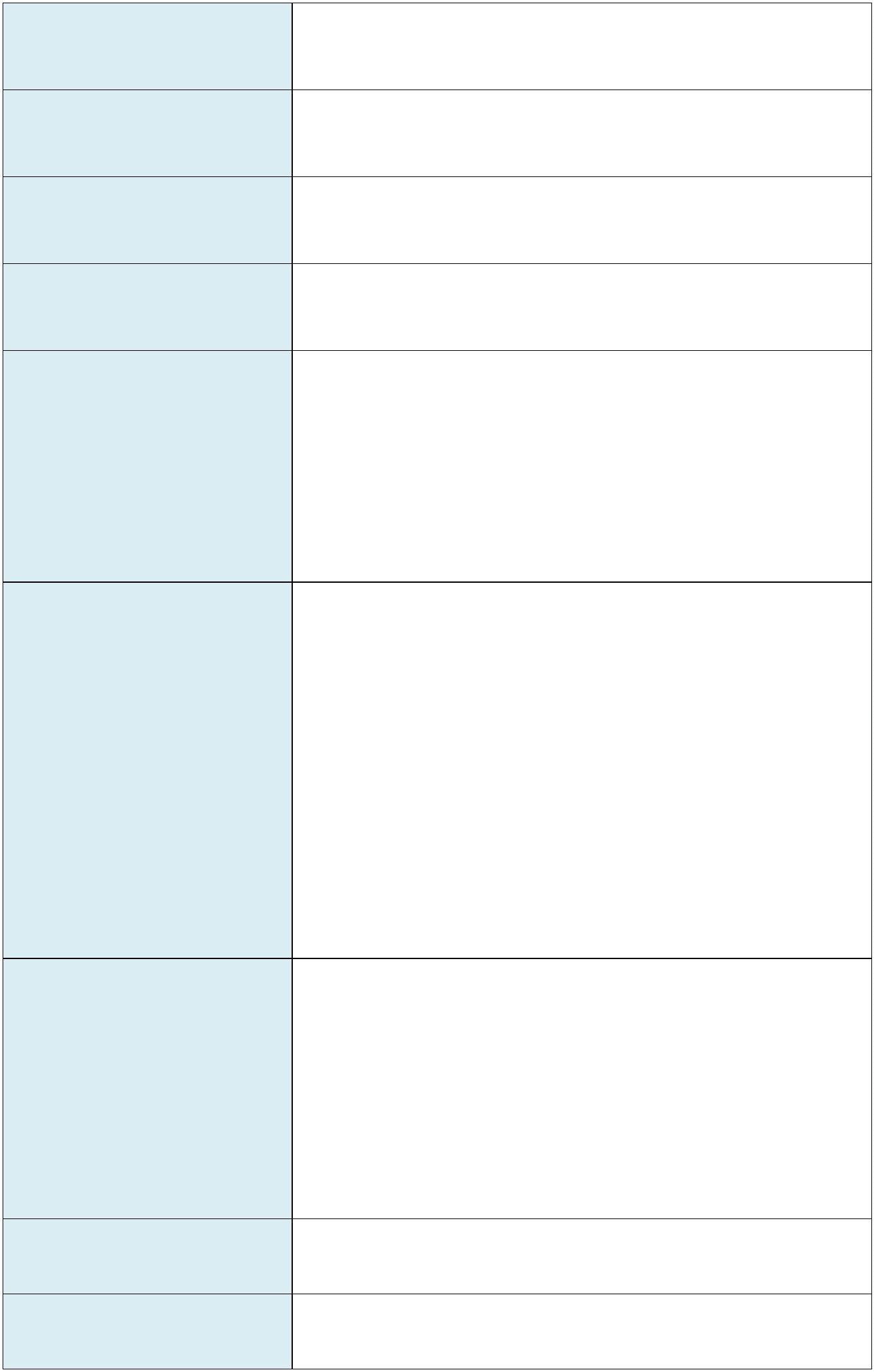 ÁREA DE GOBIERNO DE ECONOMÍA Y HACIENDA,PRESIDENCIA Y CULTURAÓRGANO DE GESTIÓN PRESUPUESTARIAExp.: PLAN ESTRATÉGICO DE SUBVENCIONES 2023COSTE:82.000,00 €FINANCIACIÓN:FONDOS PROPIOS--ESTUDIOY VALORACIÓN DE LAS SOLICITUDES Y LA DOCUMENTACIÓNPRESENTADAS.APLICACIÓN DEL BAREMO ESTABLECIDO EN LA ORDENANZA QUE REGULA ESTASPRESTACIONES.--REALIZACIÓN DE INFORME SOCIAL E INFORME PROPUESTA.SEGUIMIENTO DE LAS PRESTACIONES ECONÓMICAS, TENIENDO EN CUENTA LASSITUACIONES DE NECESIDAD DE LAS PERSONAS BENEFICIARIAS DE LAPRESTACIÓN Y SU EVOLUCIÓN, ASÍ COMO EL DESTINO DADO A LA MISMA.REQUERIMIENTO DE INFORMACIÓN O DOCUMENTACIÓN NECESARIA SI FUERAPRECISO PARA REALIZAR EL SEGUIMIENTO.PLAN DE ACCIÓN:NÚMERO DE PRESTACIONES ECONÓMICAS TRAMITADASSOLICITANTES./ NÚMERO DEINDICADORES:PLAN ESTRATÉGICO DE SUBVENCIONES DEL AYUNTAMIENTO DE LAS PALMAS DE GRAN CANARIA. ANUALIDAD 2023Página 69 de 93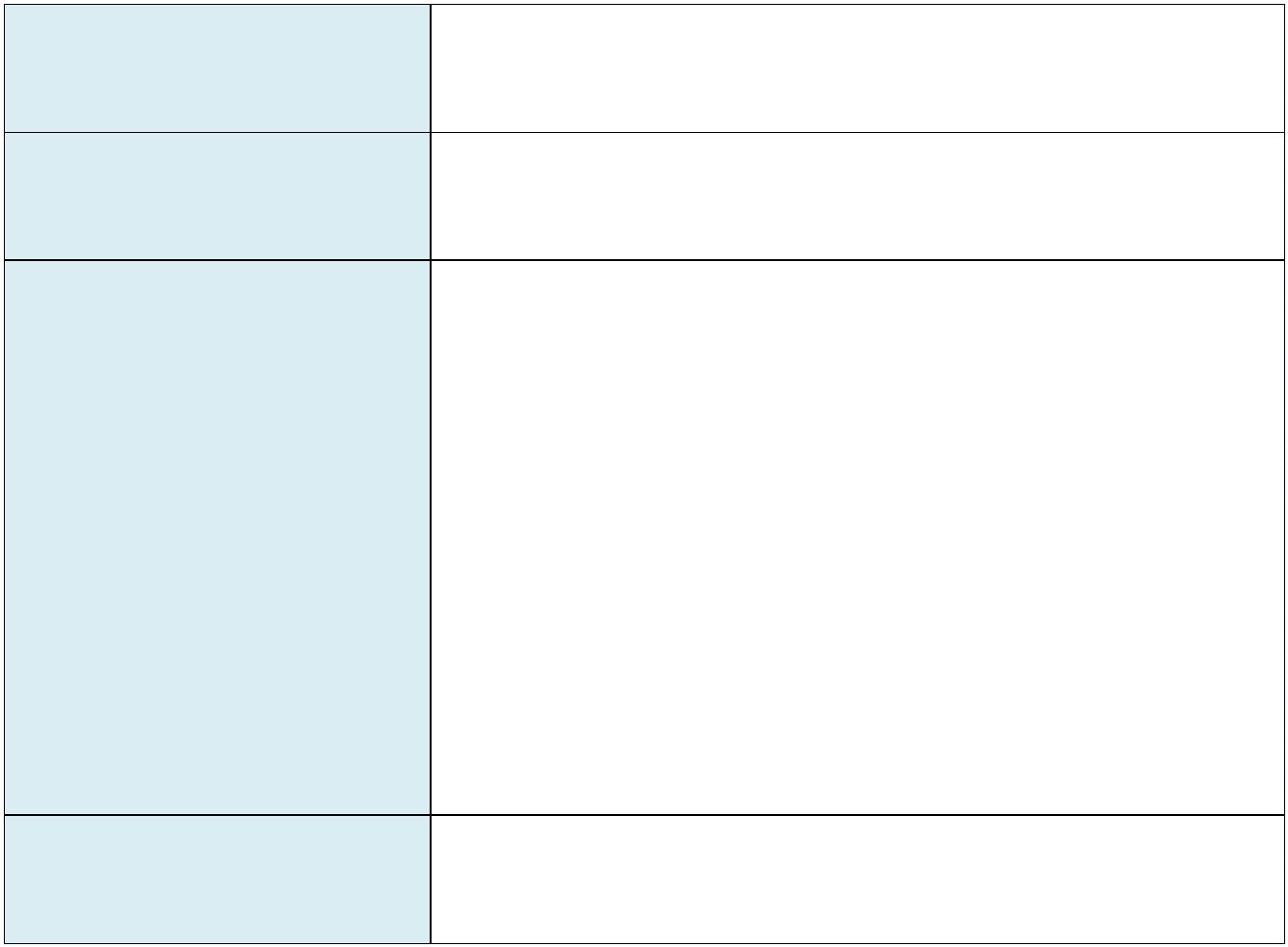 ÁREA DE GOBIERNO DE ECONOMÍA Y HACIENDA,PRESIDENCIA Y CULTURAÓRGANO DE GESTIÓN PRESUPUESTARIAExp.: PLAN ESTRATÉGICO DE SUBVENCIONES 2023FICHA 56CENTRO GESTOR:DISTRITO TAMARACEITE – SAN LORENZO – TENOYATRATAMIENTO DE SITUACIONES DE ESPECIAL NECESIDAD Y/O EMERGENCIASOCIALLINEA DE SUBVENCIÓN:APLICACIÓN PRESUPUESTARIA:ÁREA DE COMPETENCIA:07555/231.00/480.00SERVICIOS SOCIALES---PERSONAS INDIVIDUALES MAYORES DE EDAD.UNIDADES FAMILIARES.PERSONAS EXTRANJERAS, REFUGIADOS, ASILADOS Y APÁTRIDAS, DE ACUERDOCON LO DISPUESTO EN LOS TRATADOS INTERNACIONALES VIGENTES ENESPAÑA, SIEMPRE QUE REÚNAN LOS REQUISITOS ESTABLECIDOS EN LAORDENANZA DE LAS PRESTACIONES DE ESPECIAL NECESIDAD Y / O EMERGENCIASOCIAL.SECTORES A LOS QUE SE DIRIGEN LASAYUDAS:1)2)3)APOYAR PROCESOS DE INTERVENCIÓN SOCIAL ORIENTADOSSITUACIONES DE DESVENTAJA SOCIAL.A SUPERARATENDER SITUACIONES SOBREVENIDAS O IMPREVISTAS QUE PRODUZCANDESEQUILIBRIOS SOCIO-ECONÓMICOS EN LA FAMILIA.CUBRIR SITUACIONES COYUNTURALESY PUNTUALES, PREVISIBLEMENTEOBJETIVOS Y EFECTOS QUE SEIRREPETIBLES, DESAPARECIENDO CON LA CONCESIÓN DE LA PRESTACIÓN LANECESIDAD PLANTEADA.PRETENDEN CON SU APLICACIÓN:45))CUBRIR NECESIDADES BÁSICAS DE LAS PERSONAS BENEFICIARIAS DE LAPRESTACIÓN.CUBRIR OTRAS NECESIDADES VALORADAS Y MOTIVADAS POR EL PERSONALTÉCNICO MUNICIPAL, NO RECOGIDAS ANTERIORMENTE.PERSONAS INDIVIDUALES Y UNIDADES FAMILIARES EN SITUACIONES DE RIESGO OFRAGILIDAD SOCIALES Y/O CON INGRESOS ECONÓMICOS INSUFICIENTES, Y QUEESTÉN PRIMORDIALMENTE INCLUIDAS EN PROCESOS DE INTERVENCIÓN SOCIALTENDENTE A APOYAR LA ASISTENCIA, PREVENCIÓN, PROMOCIÓN E INSERCIÓN DEESTASPERSONAS.DESTINATARIOS:LOS DESTINATARIOS DEBERÁN ESTAR EMPADRONADOS Y RESIDIR EN EL MUNICIPIODE LAS PALMAS DE GRAN CANARIA.MODALIDAD DE CONCESIÓN:DIRECTAPLAN ESTRATÉGICO DE SUBVENCIONES DEL AYUNTAMIENTO DE LAS PALMAS DE GRAN CANARIA. ANUALIDAD 2023Página 70 de 93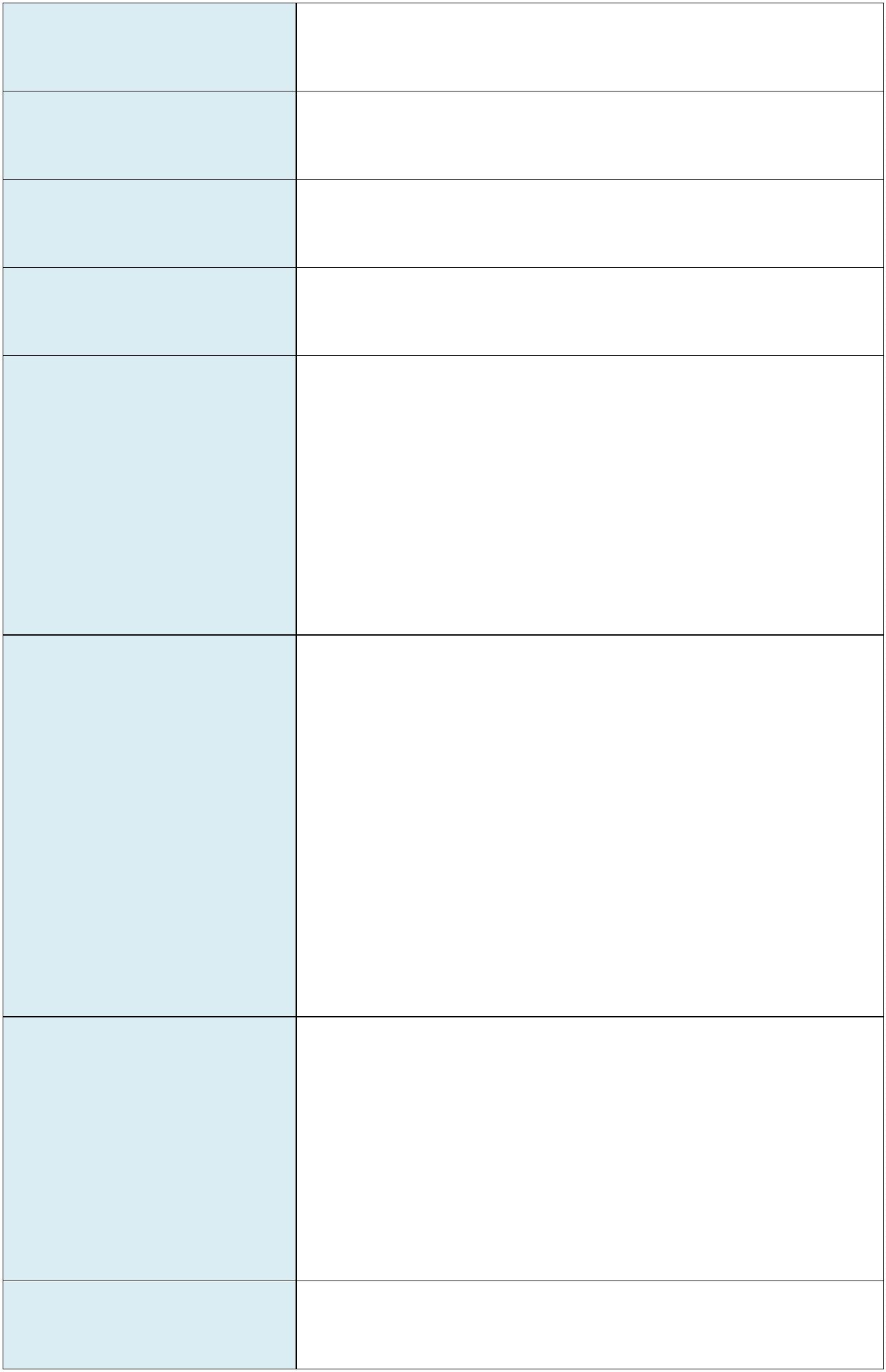 ÁREA DE GOBIERNO DE ECONOMÍA Y HACIENDA,PRESIDENCIA Y CULTURAÓRGANO DE GESTIÓN PRESUPUESTARIAExp.: PLAN ESTRATÉGICO DE SUBVENCIONES 2023PLAZO NECESARIO PARA SUCONSECUCIÓN:ANUALCOSTE:13.500,00 €FONDOS PROPIOSFINANCIACIÓN:--ESTUDIOY VALORACIÓN DE LAS SOLICITUDES Y LA DOCUMENTACIÓNPRESENTADAS.APLICACIÓN DEL BAREMO ESTABLECIDO EN LA ORDENANZA QUE REGULA ESTASPRESTACIONES.--REALIZACIÓN DE INFORME SOCIAL E INFORME PROPUESTA.SEGUIMIENTO DE LAS PRESTACIONES ECONÓMICAS, TENIENDO EN CUENTA LASSITUACIONES DE NECESIDAD DE LAS PERSONAS BENEFICIARIAS DE LAPRESTACIÓN Y SU EVOLUCIÓN, ASÍ COMO EL DESTINO DADO A LA MISMA.REQUERIMIENTO DE INFORMACIÓN O DOCUMENTACIÓN NECESARIA SI FUERAPRECISOS PARA REALIZAR EL SEGUIMIENTO.PLAN DE ACCIÓN:-NÚMERO DE PRESTACIONES ECONÓMICAS TRAMITADASSOLICITANTES/ NÚMERO DEINDICADORES:PLAN ESTRATÉGICO DE SUBVENCIONES DEL AYUNTAMIENTO DE LAS PALMAS DE GRAN CANARIA. ANUALIDAD 2023Página 71 de 93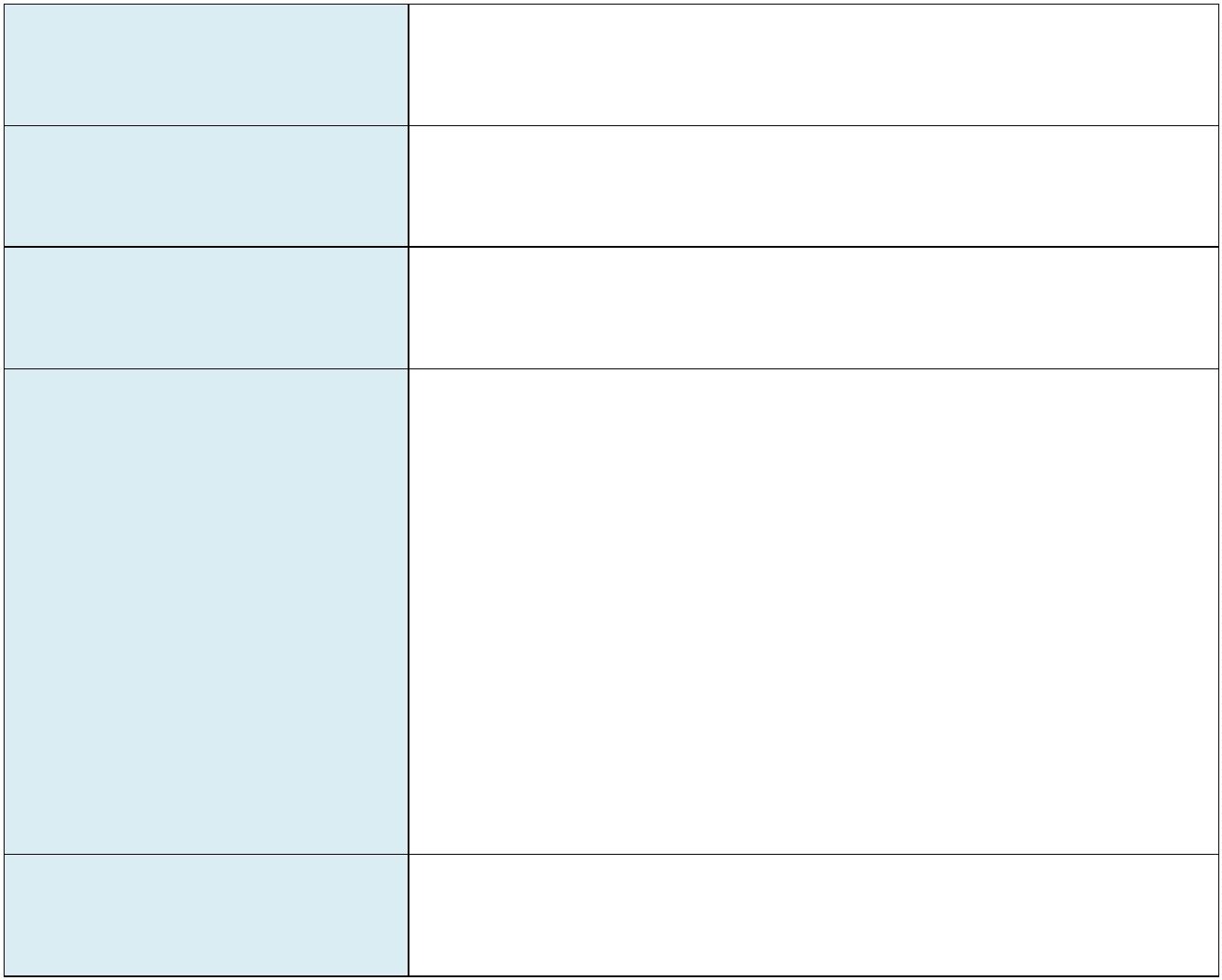 ÁREA DE GOBIERNO DE ECONOMÍA Y HACIENDA,PRESIDENCIA Y CULTURAÓRGANO DE GESTIÓN PRESUPUESTARIAExp.: PLAN ESTRATÉGICO DE SUBVENCIONES 2023FICHA 57CENTRO GESTOR:SERVICIO DE TRÁFICO Y MOVILIDADFOMENTO DE LA MOVILIDAD SOSTENIBLE08056/133.00/489.41LINEA DE SUBVENCIÓN:APLICACIÓN PRESUPUESTARIA:ÁREA DE COMPETENCIA:CONCEJALÍA DE GOBIERNO DEL ÁREA DE MOVILIDAD, PROMOCIÓN ECONÓMICA YCIUDAD DE MAR.ASOCIACIONES VINCULADAS AL USO DE LA MOTO Y/O BICI COMO MEDIOSSOSTENIBLES ALTERNATIVOS DE TRANSPORTE EN LA CIUDAD DE LAS PALMAS DEGRAN CANARIA.SECTORES A LOS QUE SE DIRIGEN LASAYUDAS:----PROMOCIÓN COORDINADA DE LAS POLÍTICAS DE MOVILIDAD SOSTENIBLE.ACERCAR A LOS CIUDADANOS AL MUNDO DE LA MOTO Y DE LA BICI.CONSOLIDAR UN EVENTO ANUAL SOBRE LA MOTO EN LPGC.OBJETIVOS Y EFECTOS QUE SEPRETENDEN CON SU APLICACIÓN:IMPLICARA TODOS LOS SECTORES ESTRATÉGICOS EN LA MOVILIDADSOSTENIBLE.DESTINATARIOS:FUNDACIÓN CANARIA DE EMPRESARIOS DEL METAL DE LAS PALMAS (FEMEPA)MODALIDAD DE CONCESIÓN:DIRECTA, PREVIA ACREDITACIÓN DE DOCUMENTACIÓNPLAZO NECESARIO PARA SUCONSECUCIÓN:ANUALCOSTE:45.000,00 €FINANCIACIÓN:PLAN DE ACCIÓN:RECURSOS PROPIOSSUBVENCIÓN NOMINATIVA ESTRUCTURADA POR CONVENIO.-----NÚMERO DE PERSONAS QUE ASISTEN A LA FERIA DE LA MOTO (MOTOTOWN).NÚMERO DE EXPOSITORES PRESENTES EN LA FERIA DE LA MOTO.NÚMERO DE MEDIOS DE COMUNICACIÓN QUE SE HACEN ECO DEL EVENTO.% DE CRECIMIENTO ANUAL EN EL USO DE LAS MOTOS Y CICLOMOTORES.% DE CRECIMIENTO ANUAL EN EL USO DE LAS BICICLETAS PÚBLICAS EN LACIUDAD.INDICADORES:PLAN ESTRATÉGICO DE SUBVENCIONES DEL AYUNTAMIENTO DE LAS PALMAS DE GRAN CANARIA. ANUALIDAD 2023Página 72 de 93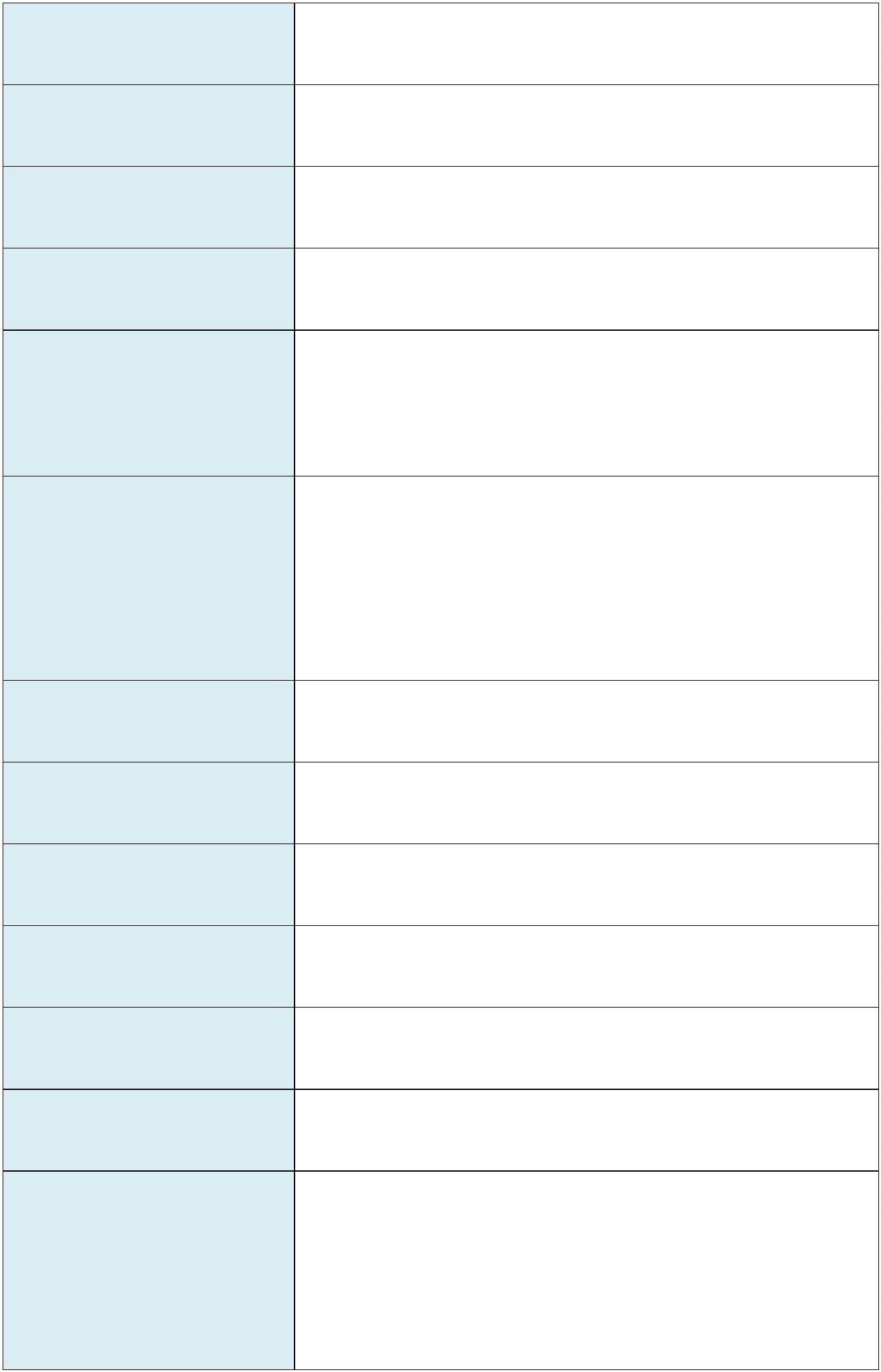 ÁREA DE GOBIERNO DE ECONOMÍA Y HACIENDA,PRESIDENCIA Y CULTURAÓRGANO DE GESTIÓN PRESUPUESTARIAExp.: PLAN ESTRATÉGICO DE SUBVENCIONES 2023FICHA 58CENTRO GESTOR:SERVICIO DE TRÁFICO Y MOVILIDADLINEA DE SUBVENCIÓN:APLICACIÓN PRESUPUESTARIA:ÁREA DE COMPETENCIA:FOMENTO Y AYUDAS A LA ACTIVIDAD DE TRANSPORTE08056/133.00/779.00CONCEJALÍA DE GOBIERNO DEL ÁREA DE MOVILIDAD, PROMOCIÓN ECONÓMICA YCIUDAD DE MAR.SECTORES A LOS QUE SE DIRIGEN LASAYUDAS:PERSONAS FÍSICAS TITULARES DE TAXI EXPEDIDAS POR EL AYUNTAMIENTO DE LASPALMAS DE GRAN CANARIA.ACTUACIONES DESTINADAS A INVERSIÓN DE EMPRESAS PRIVADAS INCLUIDOSAUTÓNOMOS DEL SECTOR DEL TAXI, TALES COMO:-LA PROMOCIÓN DE QUE UN PORCENTAJE MÍNIMO DEL 5% DEL TOTAL DELICENCIAS DE TAXIS CORRESPONDAN A VEHÍCULOS ADAPTADOS A PERSONASCON MOVILIDAD REDUCIDA (PMR), EN CUMPLIMIENTO DE LO DISPUESTO EN ELREAL DECRETO 1544/2007, DE 23 DE NOVIEMBRE, POR EL QUE SE REGULAN LASCONDICIONES BÁSICAS DE ACCESIBILIDAD Y NO DISCRIMINACIÓN PARA ELACCESO Y UTILIZACIÓN DE LOS MODOS DE TRANSPORTE PARA PERSONAS CONDISCAPACIDAD, ASÍ COMO EN EL DECRETO 74/2012, DE 2 DE AGOSTO, POR ELQUE SE APRUEBA EL REGLAMENTO DEL SERVICIO DEL TAXI Y EN LA ORDENANZAMUNICIPAL DEL SERVICIOURBANO DEL TAXI.OBJETIVOS Y EFECTOS QUE SEPRETENDEN CON SU APLICACIÓN:-LUCHA CONTRA EL CAMBIO CLIMÁTICO MEDIANTE LA SUSTITUCIÓN PORVEHÍCULOSNOCONTAMINANTES.--PERSONAS FÍSICAS TITULARES DE UNA ÚNICA LICENCIA DE TAXI NO ADAPTADOA PMR.DESTINATARIOS:PERSONAS FÍSICAS TITULARES DE UNA LICENCIA DE TAXI CON VEHÍCULOCONTAMINANTE.RÉGIMEN DE CONCURRENCIA COMPETITIVA MEDIANTE CONVOCATORIA EN LAQUE SE INCLUIRÁN LAS BASES REGULADORAS, EN ATENCIÓN LASAMODALIDAD DE CONCESIÓN:ESPECIFICIDADES DE LAS LÍNEAS DE SUBVENCIONES DE LA LEY 38/2003, DE 17 DENOVIEMBRE, GENERAL DE SUBVENCIONES.PLAN ESTRATÉGICO DE SUBVENCIONES DEL AYUNTAMIENTO DE LAS PALMAS DE GRAN CANARIA. ANUALIDAD 2023Página 73 de 93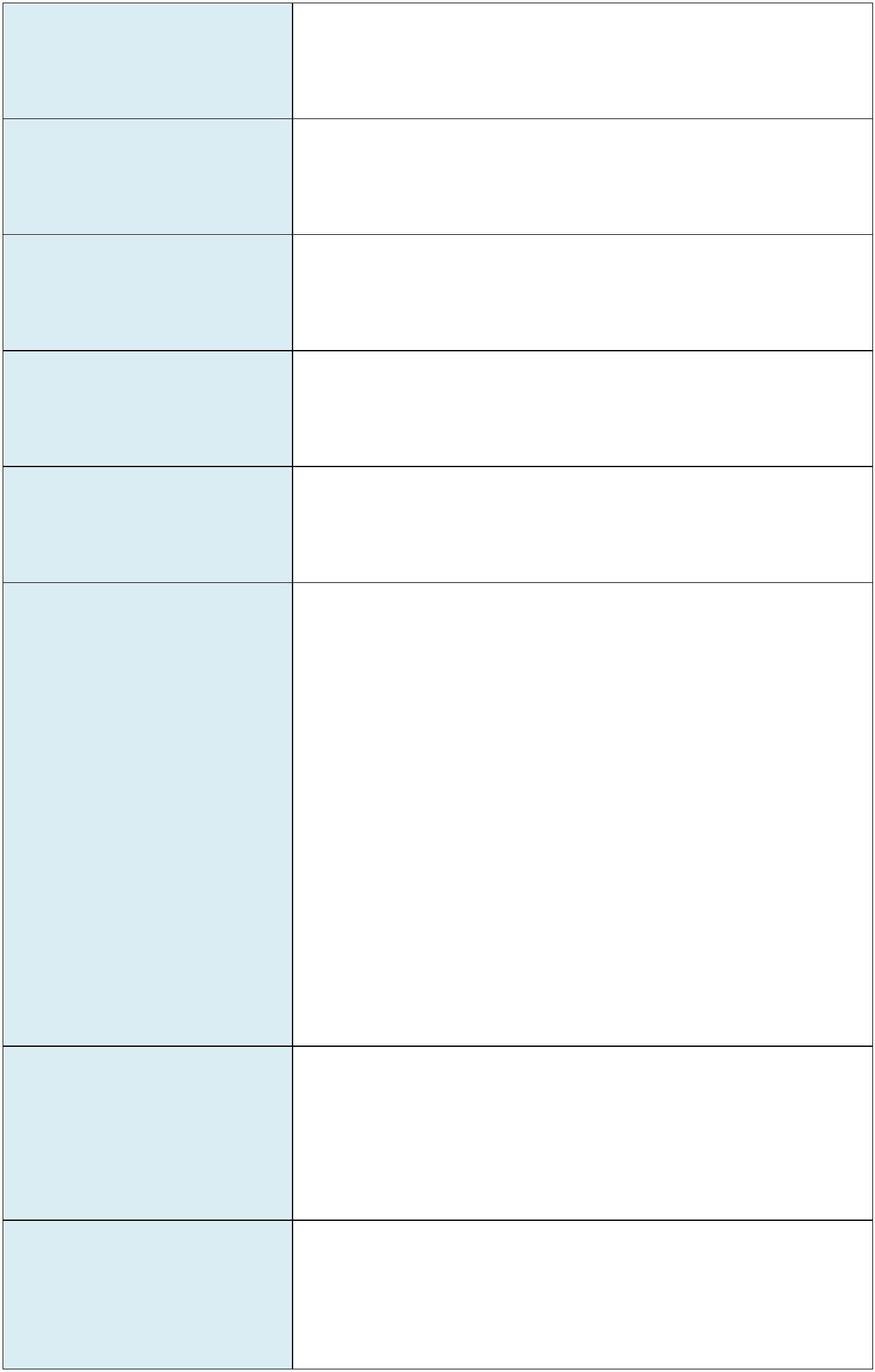 ÁREA DE GOBIERNO DE ECONOMÍA Y HACIENDA,PRESIDENCIA Y CULTURAÓRGANO DE GESTIÓN PRESUPUESTARIAExp.: PLAN ESTRATÉGICO DE SUBVENCIONES 2023PLAZO NECESARIO PARA SUCONSECUCIÓN:ANUALCOSTE:149.780,00 €RECURSOS PROPIOSFINANCIACIÓN:--SE SUBVENCIONARÁ, POR UN LADO, EL 25% DEL PRECIO DEL VEHÍCULO TAXIPARA PERSONAS CON MOVILIDAD REDUCIDA (PMR), Y POR OTRO LADO, EL 20%DEL PRECIO DEL VEHÍCULO TAXI ELÉCTRICO DE SUSTITUCIÓN.PLAN DE ACCIÓN:EL NÚMERO DE SUBVENCIONES SERÁ EL RESULTADO DE AQUELLAS QUE SEPRESENTEN POR ORDEN DE PRELACIÓN, HASTA AGOTAR EL IMPORTE DE LAAPLICACIÓN PRESUPUESTARIA.--INCREMENTO DEL PORCENTAJE DE TAXIS ADAPTADOS EN RELACIÓN CON ELTOTAL DE LOS EXISTENTES EN EL MUNICIPIO.INDICADORES:INCREMENTO DEL PORCENTAJE DE TAXIS ELÉCTRICOS EN RELACIÓN CON ELTOTAL DE LOS EXISTENTES EN EL MUNICIPIO.PLAN ESTRATÉGICO DE SUBVENCIONES DEL AYUNTAMIENTO DE LAS PALMAS DE GRAN CANARIA. ANUALIDAD 2023Página 74 de 93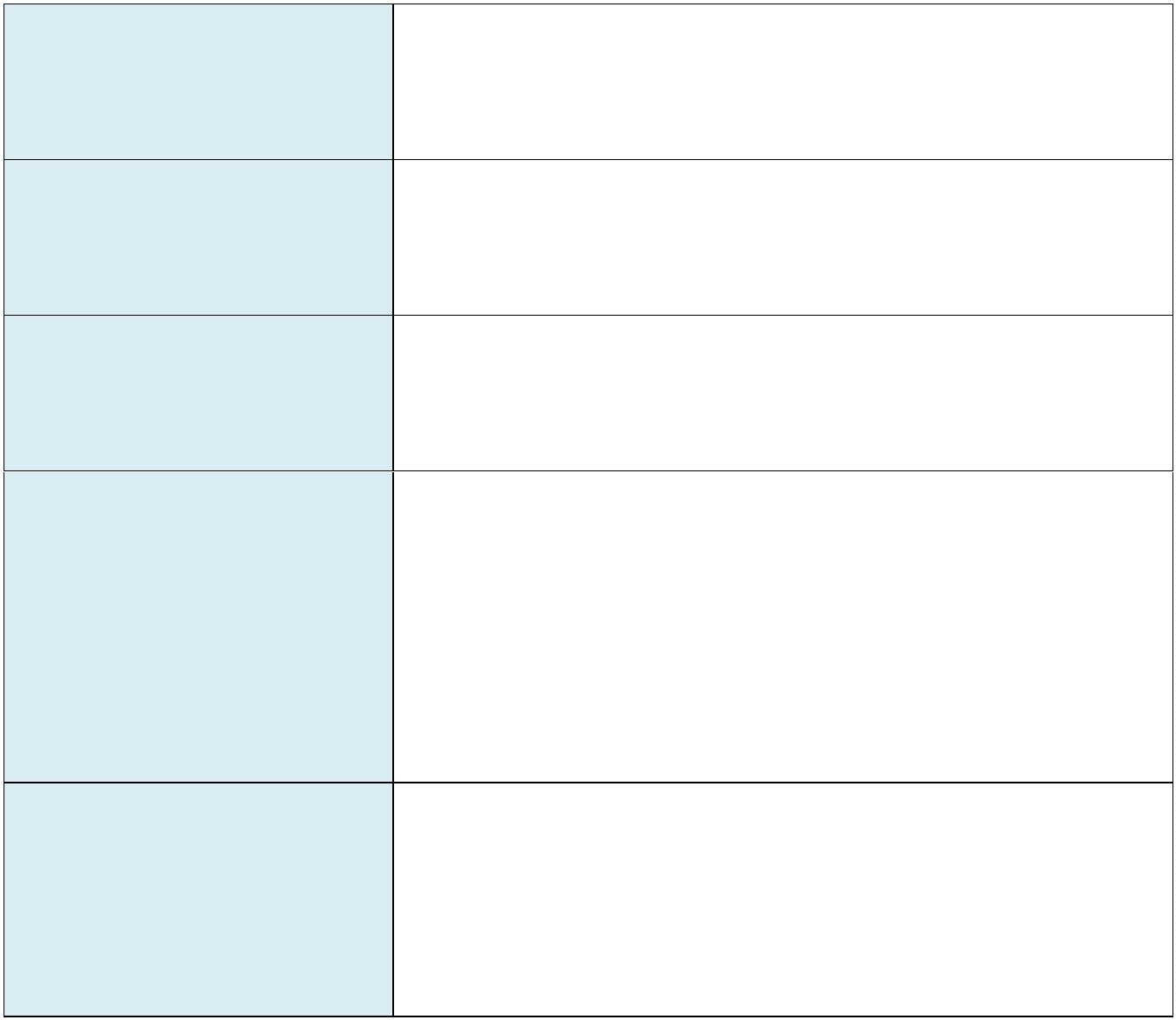 ÁREA DE GOBIERNO DE ECONOMÍA Y HACIENDA,PRESIDENCIA Y CULTURAÓRGANO DE GESTIÓN PRESUPUESTARIAExp.: PLAN ESTRATÉGICO DE SUBVENCIONES 2023FICHA 59CENTRO GESTOR:SERVICIO DE TRÁFICO Y MOVILIDADSUBVENCIÓN PARA REDUCIR EL PRECIO A PAGAR POR LA UTILIZACIÓN, DENTRO DELTÉRMINO MUNICIPAL, DEL SERVICIO DE TRANSPORTE DE VIAJEROS PRESTADOPOR LA EMPRESA GLOBAL, EN ZONAS EN LAS QUE EL SERVICIO DE TRANSPORTEURBANO DE VIAJEROS NO ES PRESTADO POR LA SOCIEDAD DE GUAGUASMUNICIPALES,S.A.LINEA DE SUBVENCIÓN:APLICACIÓN PRESUPUESTARIA:ÁREA DE COMPETENCIA:08056/441.10/442.00CONCEJALÍA DE GOBIERNO DEL ÁREA DE MOVILIDAD, PROMOCIÓN ECONÓMICA YCIUDAD DE MAR.USUARIOS DEL SERVICIO DE TRANSPORTE PÚBLICO DE VIAJEROS EN ZONAS DELTÉRMINO MUNICIPAL A LAS QUE NO LLEGAN GUAGUAS MUNICIPALES, S.A. SIDICHO SERVICIO ES PRESTADO POR GLOBAL.SECTORES A LOS QUE SE DIRIGEN LASAYUDAS:OBJETIVOS Y EFECTOS QUE SEFOMENTAR EL USO DEL TRANSPORTE PÚBLICO ENTRE EL SEGMENTO DEPOBLACIÓN POSIBLE BENEFICIARIA DE LA SUBVENCIÓN.PRETENDEN CON SU APLICACIÓN:USUARIOS DEL SERVICIO DE TRANSPORTE DE VIAJEROS PRESTADO POR GLOBALQUE CUMPLAN LOS REQUISITOS ESTABLECIDOS PARA LA OBTENCIÓN DEL TÍTULO DETRANSPORTE.DESTINATARIOS:DIRECTA, PREVIA ACREDITACIÓN DEL CUMPLIMIENTO DE LOS REQUISITOS PORLOS USUARIOS DEL SERVICIO.MODALIDAD DE CONCESIÓN:PLAZO NECESARIO PARA SUCONSECUCIÓN:ANUALCOSTE:150.000,00 €RECURSOS PROPIOSFINANCIACIÓN:PLAN DE ACCIÓN:INDICADORES:COMPROBACIÓN DEL CUMPLIMIENTO DE LOS REQUISITOS PARA ACCEDER ALTÍTULO DE TRANSPORTE.NÚMERO DE BENEFICIARIOS POR AÑO COMPARADO CON LA MEDIA DE LOSÚLTIMOS TRES AÑOSPLAN ESTRATÉGICO DE SUBVENCIONES DEL AYUNTAMIENTO DE LAS PALMAS DE GRAN CANARIA. ANUALIDAD 2023Página 75 de 93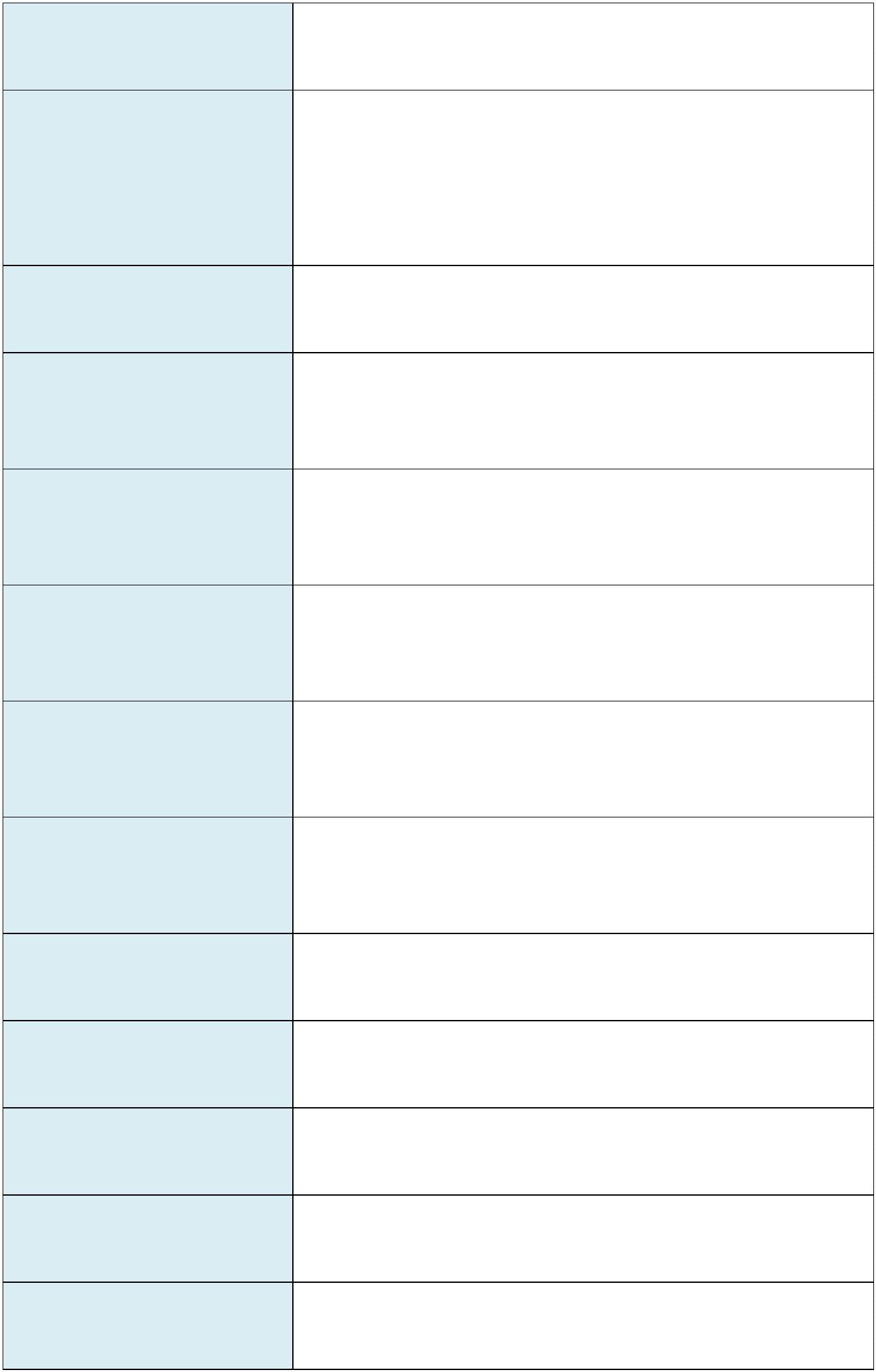 ÁREA DE GOBIERNO DE ECONOMÍA Y HACIENDA,PRESIDENCIA Y CULTURAÓRGANO DE GESTIÓN PRESUPUESTARIAExp.: PLAN ESTRATÉGICO DE SUBVENCIONES 2023FICHA 60CENTRO GESTOR:PROMOCIÓN ECONÓMICAPROMOCIÓN ECONÓMICA08058/430.00/489.32LINEA DE SUBVENCIÓN :APLICACIÓN PRESUPUESTARIA:ÁREA DE COMPETENCIA:MOVILIDAD, PROMOCIÓN ECONÓMICA Y CIUDAD DE MARSE DIRIGE AL SECTOR MARINO MARÍTIMO DE LA CIUDADY MÁSESPECÍFICAMENTE, A INCENTIVAR LA PARTICIPACIÓN DE LA CIUDADANÍA EN LASACTIVIDADES NÁUTICAS Y DE LA CULTURA DE MAR, ASÍ COMO PARA LAATRACCIÓN DE TURISTAS NÁUTICOS VINCULADOS A LA PRÁCTICA DE LA VELALIGERA EN LAS AGUAS DE LAS PALMAS DE GRAN CANARIA.EL SECTOR MARINO MARÍTIMO ES DETERMINANTE PARA EL DESARROLLOECONÓMICO DE LA CIUDAD DE LAS PALMAS DE GRAN CANARIA, PUES SÓLO ESTESUPONE APROXIMADAMENTE EL 3% DEL PIB DE CANARIAS, CON CASI 11.000EMPLEOS DIRECTOS. EN ESTE CONTEXTO, CONFORME EL PLAN ESTRATÉGICO DELA CIUDAD, PROA2020, APROBADO EN 2010, EL MAR Y SU PROYECCIÓN SONVECTORES QUE HAN DE PROMOVERSE PARA LA GENERACIÓN DE RIQUEZA YEMPLEO. POSTERIORMENTE, ESTE AYUNTAMIENTO APROBÓ EN JUNIO DE 2010,EL PLAN CIUDAD NÁUTICA, QUE PERMITIÓ EN FEBRERO DE 2011 LAPUBLICACIÓN DEL INFORME SOBRE EL FUTURO NÁUTICO DE LA CIUDAD, ASÍCOMO LA ESTRATEGIA DE CIUDAD DE MAR, EN SEPTIEMBRE DE 2011(ACTUALIZADA EN 2020) Y EL PACTO POR EL MAR, EN MARZO DE 2014, DÓNDESE FIJABAN CUATRO LÍNEAS DE DESARROLLO ESPECÍFICAS: A) PROMOVER LACULTURA DE MAR; B) PROYECTAR LA CIUDAD DE MAR; C) DESARROLLAR UNAMARCA DE MAR; D) GENERAR NEGOCIO Y EMPLEO. DE AHÍ QUE EL SECTOR DELTURISMO NÁUTICO Y EN CONCRETO, TODAS LAS ACCIONES VINCULADAS A LACADENA DE VALOR DE LA VELA, TANTO DE CRUCERO, COMO LIGERA, SONELEMENTOS DÓNDE LA CIUDAD POSEE CAPACIDAD DE CRECIMIENTO Y QUE HANDE PROMOVERSE, COMO VIENE DEMOSTRÁNDOSE CON ÉXITO DESDE EL AÑOSECTORES A LOS QUE SE DIRIGEN LASAYUDAS:2011 HASTA AHORA.EN ESA CADENA SE INCLUYEN ACTIVIDADES DIRECTAS, COMO LAS LIGADAS A LALOGÍSTICA MARÍTIMA, PUERTOS, ASTILLEROS, Y OTRAS ASOCIADAS, COMOSUMINISTROS, TRANSPORTES, HOSTELERÍA, ALOJAMIENTO, SERVICIOS,COMUNICACIÓN, MARKETING O EQUIPAMIENTO NÁUTICO Y DEPORTIVO. PORLO QUE ESTA AYUDA, CENTRADA EN SU ÚNICO BENEFICIARIO, EL ORGANIZADORDE LA COMPETICIÓN NÁUTICA MÁS REPUTADA INTERNACIONALMENTE ENCANARIAS, LA SEMANA OLÍMPICA DE VELA, SE DIRIGE A TODA ESA CADENA DEVALOR EMPRESARIAL, DE CRÍTICA IMPORTANCIA PARA EL FUTURO DE LASPALMAS DE GRAN CANARIA Y DEL CONJUNTO DEL ARCHIPIÉLAGO.EL TURISMO NÁUTICO DEPORTIVO -LIGADO ÚNICAMENTE A LA VELA LIGERA Y ALAS COMPETICIONES DEPORTIVAS ASOCIADAS- SUPONE UNOS INGRESOSDIRECTOS A LA CIUDAD DE 1.120.000 EUROS AL AÑO, ENTRE LOS MESES DEDICIEMBRE Y ABRIL -PARA LA TEMPORADA DE INVIERNO DEL AÑO 2019, PUES ELPLAN ESTRATÉGICO DE SUBVENCIONES DEL AYUNTAMIENTO DE LAS PALMAS DE GRAN CANARIA. ANUALIDAD 2023Página 76 de 93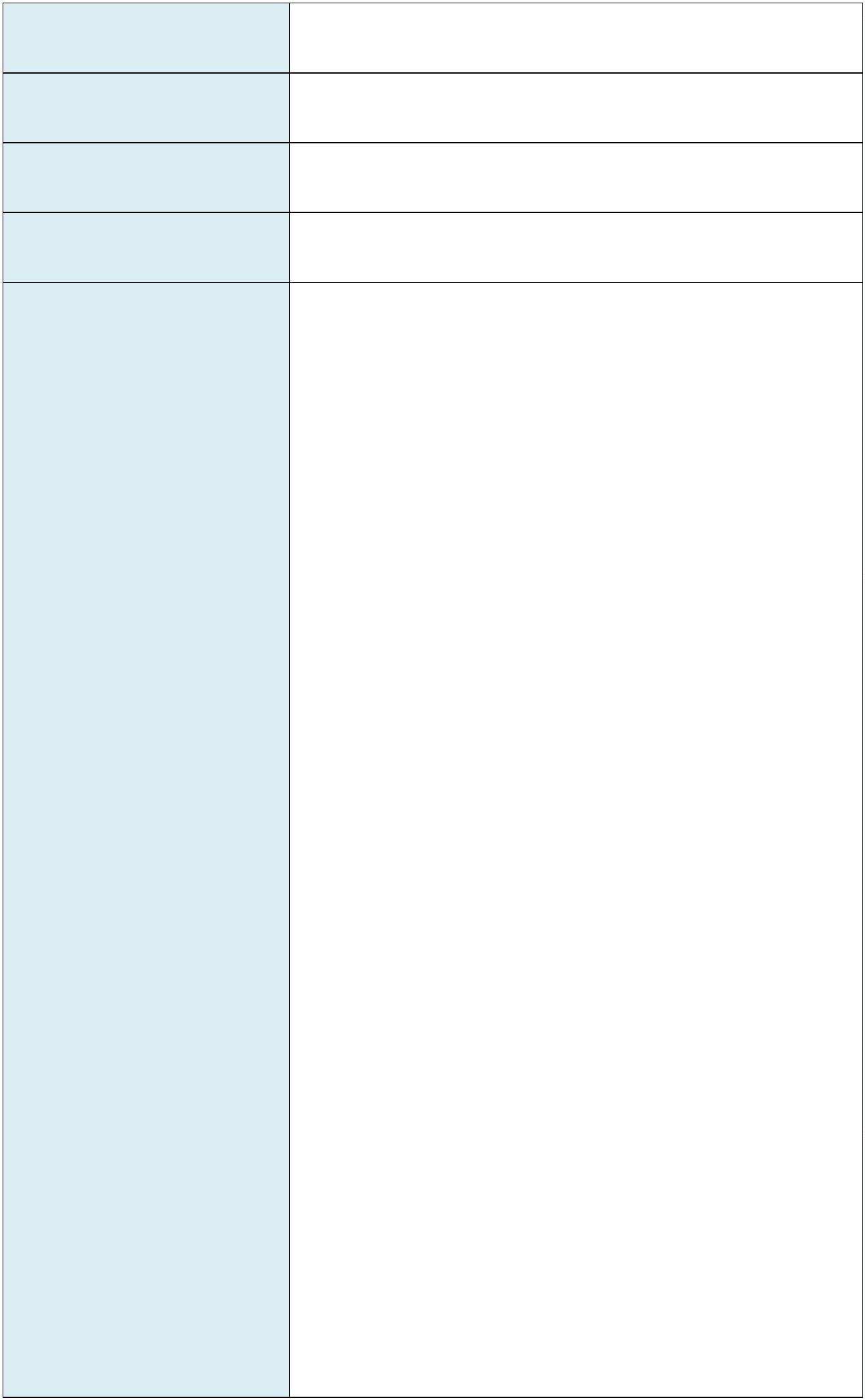 ÁREA DE GOBIERNO DE ECONOMÍA Y HACIENDA,PRESIDENCIA Y CULTURAÓRGANO DE GESTIÓN PRESUPUESTARIAExp.: PLAN ESTRATÉGICO DE SUBVENCIONES 2023COVID EN 2020 HA SUPUESTO UNA FUERTE DISRUPCIÓN-, SEGÚN UN RECIENTEESTUDIO DESARROLLADO POR LA ULPGC PARA NUESTRA CIUDAD, REFERIDO ALGRAN CANARIA SAIL IN WINTER PARA DICHO PERÍODO.POR OTRO LADO, ESTE CONVENIO TAMBIÉN QUIERE APOYAR LAS TRADICIONESMARINAS Y LA CULTURA DE MAR D ELA CIUDAD, INCENTIVANDO BAJO LAMARCA DE SEMANA AZUL UN CONJUNTO DE ACTIVIDADES QUE SE REPLIQUENDURANTE EL CURSO ESCOLAR PARA QUE LOS JOVENES, ESPECIALMENTE, ENTRE10 Y 16 AÑOS, SE ACERQUEN AL MAR Y SE CULTIVEN LAS TRADICIONES DENUESTRA CIUDAD EN TODOS SUS ASPECTOS, CULTURAL, SOCIAL, ECONOMICO YDEPORTIVO.EN ESTE ÁMBITO DESTACA EL INTERÉS DE CONFECCIONAR EL CONVENIO CONSENSIBILIDAD DE COHESIÓN SOCIAL, ESPECIALMENTE,A TRAVÉS DE LAPROGRAMACIÓN DE ACTIVIDADES NÁUTICAS DIRIGIDAS A PERSONAS CONMOVILIDAD REDUCIDA, ASÍ COMO CON DIVERSIDAD FUNCIONAL, EN ESTOSCASOS, ADEMÁS, EL RANGO DE EDAD OBJETIVO DEL PRESENTE ES MAYOR, NOEXISTIENDO LIMITE, ESTO ES, A PARTIR DE 10 AÑOS Y EN ADELANTE.LA SUMA DE INTERESES QUE PERSIGUEN EL BIEN GENERAL Y EL MANTEMIENTODE NUESTRA HISTORIA, LIGADA DESDE SU NACIMIENTO AL PAPEL DEL MARCOMO NEXO GLOBAL DE UNION, HA SIDO Y ES NECESARIA PARA REVERTIR LATENDENCIA QUE NOS DICEN LAS ENCUESTAS, DÓNDE HAY UN BAJO NIVELCULTURAL DE MAR EN NUESTRA POBLACIÓN JUVENIL QUE HACE PELIGRAR LAPERVIVENCIA NO SOLO DE NUESTRA HISTORIA Y TRADICIONES, SINO MÁS AÚNAL OBSERVAR LAS IMPLICACIONES SOCIO-ECONÓMICAS QUE ESTO CONLLEVADESDE EL PRISMA DE RELEVO GENERACIONAL, DE AHÍ, DOBLEMENTE, LAIMPORTANCIA DE ESTE ENFOQUE COMPARTIDO PARA IMPULSAR EL DESARROLLOA TRAVÉS DE LA MARCA SEMANA AZUL.1. PROMOVER EL POSICIONAMIENTO DE LA CIUDAD COMO ESCALA NÁUTICA DEINVIERNO.. GENERAR RIQUEZA Y EMPLEO EN EL SECTOR MARINO MARÍTIMO Y EN ELSUBSECTOR ECONÓMICO ASOCIADO A LA VELA LIGERA Y DE CRUCERO.. INCREMENTAR EL CONSUMO DE SERVICIOS Y SUMINISTROS DE LOS TURISTAS23NÁUTICOS, REGATISTAS Y AMANTES DEL MAR QUE VISITAN LA CIUDAD EN TODASLAS ACTIVIDADES ASOCIADAS AL ÁMBITO MARINO MARÍTIMO.4. FOMENTAR LA PARTICIPACIÓN DE LOS JOVENES, DE 10 A 16 AÑOS, EN LASACTIVIDADDES MARINAS Y EN LA CONSERVACION DEL PATRIMONIO CULTURALDE MAR DE LA CIUDAD.OBJETIVOS Y EFECTOS QUE SEPRETENDEN CON SU APLICACIÓN:5. DIFUNDIR LAS TRADICIONES MARINAS Y LA CULTURA DE MAR EN TODA LACIUDADANIA.6. FORTALECER LA PARTICIPACIÓN DE PERSONAS CON MOVILIDAD REDUCIDA, ASÍCOMO CON DIVERSIDAD FUNCIONAL EN LAS ACTIVIDADES NÁUTICAS QUE LACIUDAD OFRECE, EN TODAS LAS EDADES Y MODALIDADES, PROMOVIENDO ENELLOS TAMBIÉN LA CULTURA DE MAR COMO ELEMENTO DE COHESIÓN SOCIAL.7. APOYAR LA DIFUSIÓN INTERIOR Y EXTERIOR DE LAS ACTIVIDADES NÁUTICASDE LAS PALMAS DE GRAN CANARIA Y SU IMAGEN COMO DESTINO NÁUTICO DEEXCELENCIA E INCLUSIVO PARA TODO TIPO DE PÚBLICOS Y POTENCIALESVISITANTES.DESTINATARIOS:REAL CLUB NÁUTICO DE GRAN CANARIAPLAN ESTRATÉGICO DE SUBVENCIONES DEL AYUNTAMIENTO DE LAS PALMAS DE GRAN CANARIA. ANUALIDAD 2023Página 77 de 93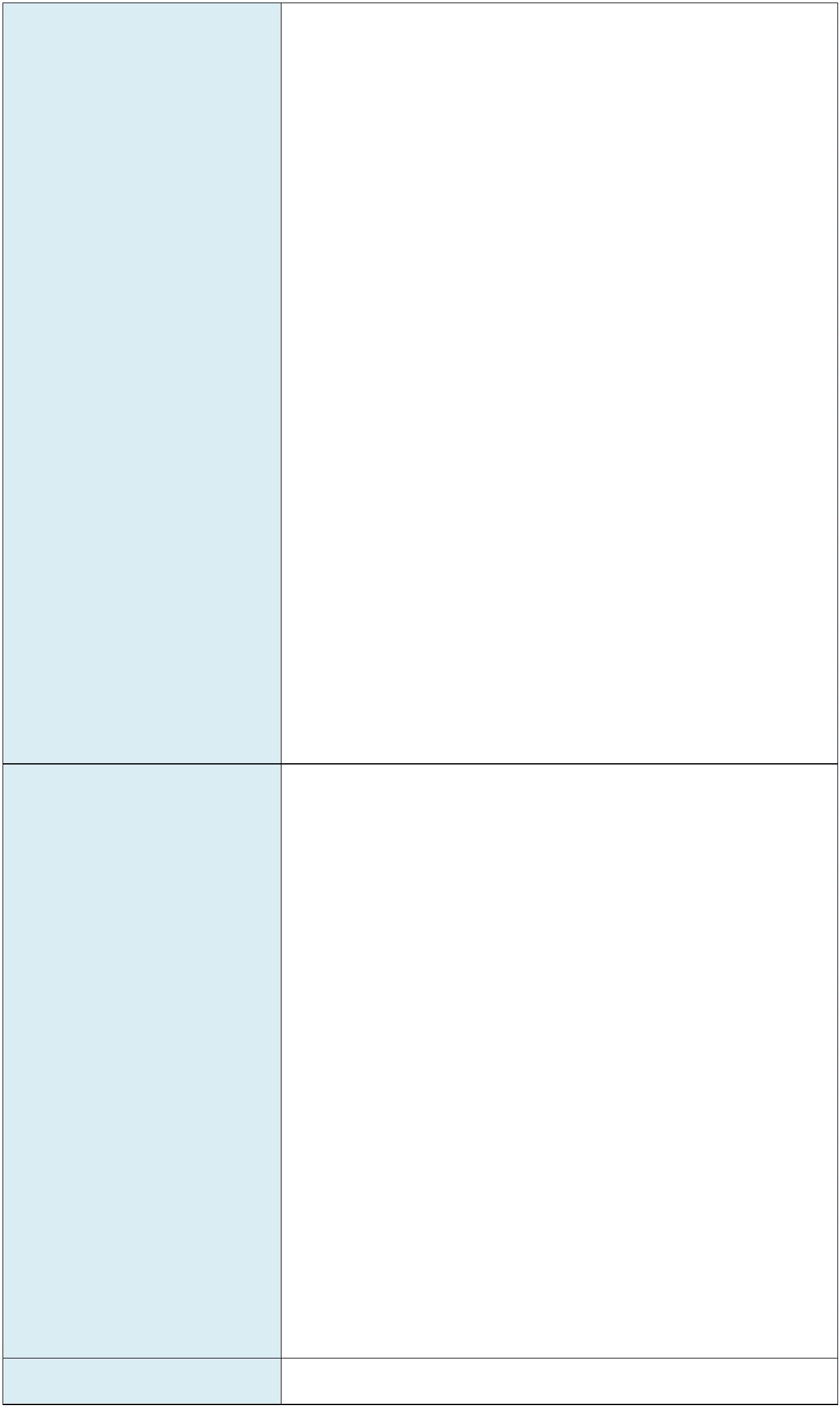 ÁREA DE GOBIERNO DE ECONOMÍA Y HACIENDA,PRESIDENCIA Y CULTURAÓRGANO DE GESTIÓN PRESUPUESTARIAExp.: PLAN ESTRATÉGICO DE SUBVENCIONES 2023MODALIDAD DE CONCESIÓN:DIRECTAPLAZO NECESARIO PARA SUCONSECUCIÓN:2023COSTE:20.000,00 €FINANCIACIÓN:PLAN DE ACCIÓNFONDOS PROPIOSSUBVENCIÓN NOMINATIVA-IMPACTO ECONÓMICO DE LA TEMPORADA DE INVIERNO DE VELA LIGERA ENLA CIUDAD.--NÚMERO DE NIÑOS PARTICIPANTES / TOTAL PETICIONES.NÚMERO DE NIÑOS POR EDAD, SEXOSEGMENTADAS.Y DISTRITO/TOTAL PETICIONESINDICADORES- NÚMERO DE COLEGIOS PARTICIPANTES / TOTAL PETICIONES.--NÚMERO DE REGATISTAS POR ORIGEN.NÚMERO DE EVENTOS (POR NACIONALIDAD) EN LOS QUE SE DISTRIBUYEPUBLICIDAD DEL DESTINO NÁUTICO DE INVIERNO DE LAS PALMAS DE GRANCANARIA.-ESTANCIA MEDIA DE LOS REGATISTAS FORÁNEOS EN LAS PALMAS.PLAN ESTRATÉGICO DE SUBVENCIONES DEL AYUNTAMIENTO DE LAS PALMAS DE GRAN CANARIA. ANUALIDAD 2023Página 78 de 93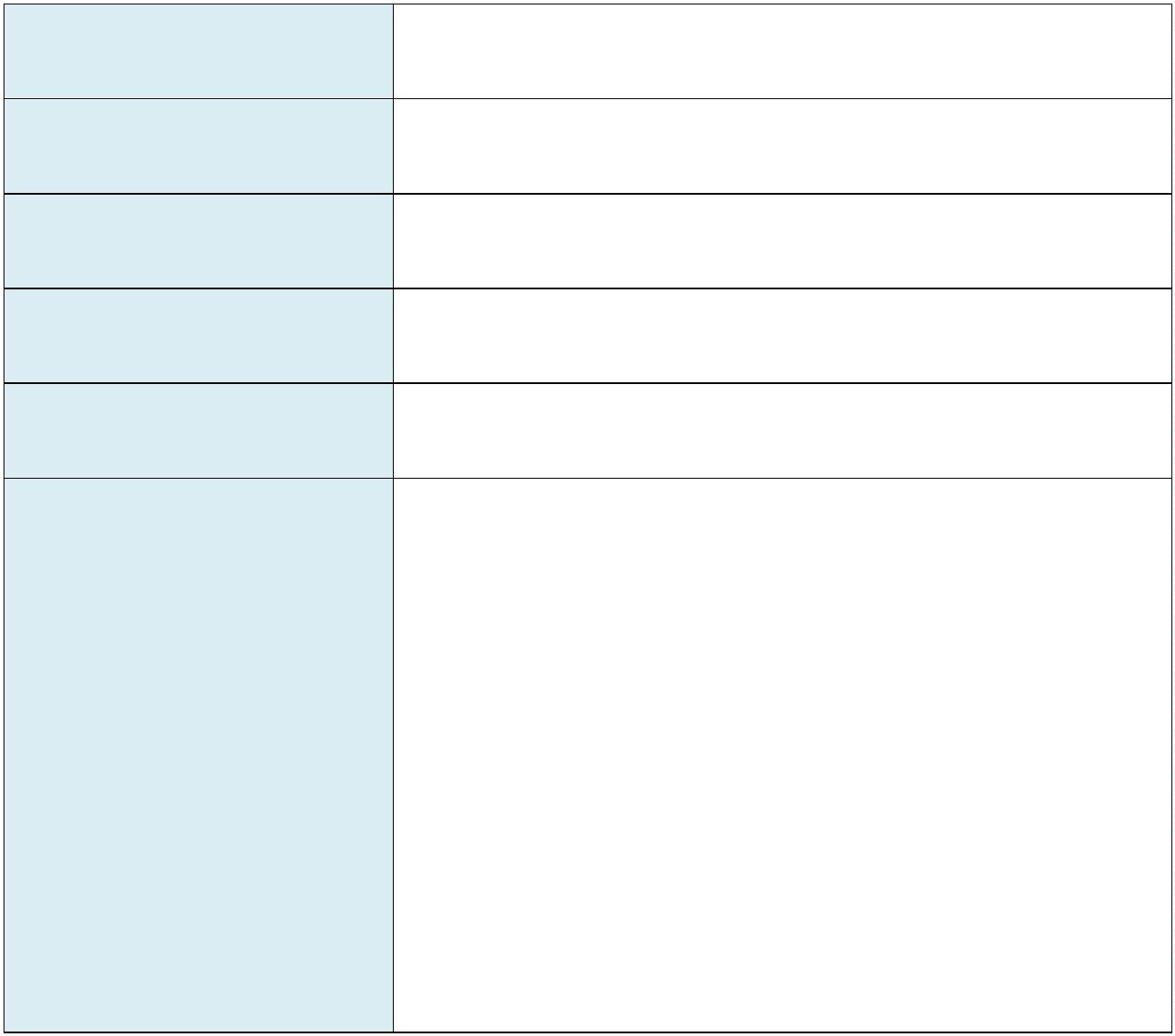 ÁREA DE GOBIERNO DE ECONOMÍA Y HACIENDA,PRESIDENCIA Y CULTURAÓRGANO DE GESTIÓN PRESUPUESTARIAExp.: PLAN ESTRATÉGICO DE SUBVENCIONES 2023FICHA 61CENTRO GESTOR:PROMOCIÓN ECONÓMICALINEA DE SUBVENCIÓN :APLICACIÓN PRESUPUESTARIA:ÁREA DE COMPETENCIA:PROMOCIÓN ECONÓMICA08058/430.00/489.41MOVILIDAD, PROMOCIÓN ECONÓMICA Y CIUDAD DE MARSECTORES A LOS QUE SE DIRIGENLAS AYUDAS:EMPRESAS ASOCIADAS DE LOS SECTORES DE NÁUTICA DEPORTIVA, REPARACIÓNNAVAL Y SERVICIOS Y SUMINISTROS MARINO-MARÍTIMOS.SE DESARROLLARÁN ACTIVIDADES EDUCATIVAS, DE DEBATE Y DIFUSIÓN DEELEMENTOS Y CONOCIMIENTOS QUE CONTRIBUYAN A LA MEJORA DE LACOMPETIVIDAD DE LAS EMPRESAS Y EL CONJUNTO DE LA CIUDAD EN EL ÁMBITODE LA NÁUTICA DEPORTIVA Y LAS REPARACIONES NAVALES COMO ACTIVIDADECONÓMICA DE INTERÉS ESTRATÉGICO E INTERNACIONAL, ALINEADA CON LAESTRATEGIA DE CRECIMIENTO AZUL DE LA UNIÓN EUROPEA Y LA POLÍTICAMARÍTIMA INTEGRADA DE ESPAÑA.TAMBIEN SE DESARROLLARA EL PROGRAMA DE SEMANA AZUL PARA QUE LASEMPRESAS LOCALESY LAS INSTITUCIONES HAGAN DE LPGC UN LUGARATRACTIVO DONDE JOVENES LOCALES Y DE OTROS SITIOS ACUDAN A PRACTICARDEPORTES Y EXPERIENCIAS MARITIMAS Y NAUTICAS Y SE POTENCIE ASI ELDESARROLLO CULTURAL, SOCIAL Y ECONOMICO DE LAS PALMAS COMO DESTINOINVERNAL QUE GENERE RIQUEZA, AL TIEMPO QUE SE PROMOVERA ELDESARROLLO DE NUEVAS REGATAS QUE GENEREN ACTIVIDAD ECONOMICA EN ELSECTOR DE LA REPARACION NAVAL NAUTICA.OBJETIVOS Y EFECTOS QUE SEPRETENDEN CON SU APLICACIÓN:SE PRETENDE CON TODO ELLO DINAMIZAR ECONÓMICAMENTE LAS PALMAS DEGRAN CANARIA, AYUDAR A SU MEJORA COMPETITIVA COMO ESCALA ATLÁNTICAMARITIMA, ESPECIALMENTE EN EL AMBITO DE LA NAUTICA, LOS YATES YMEGAYATES, ACTIVIDAD QUE TIENE UN ALTO IMPACTO ECONÓMICO EN LACIUDAD, TANTOA TRAVÉS DE SU PUERTO DEPORTIVO, COMO DE LASREPARACIONES Y SERVICIOS QUE EN ELLOS SE PRESTAN.FEMEPA SIRVE DE ASOCIACIÓN QUE AGLUTINA AL SECTOR NÁUTICO Y DEREPARACIONES NAVALES, SIENDO LA PIONERA EN LA CIUDAD, CON MÁS DE 40AÑOS DE HISTORIA, PERIODO EN EL QUE HA CONTRIBUIDOA LAMODERNIZACIÓN DEL SECTOR MARITIMO, CON QUIEN ESTE AYUNTAMIENTOCOMPARTE OBJETIVOS E INTERESES LIGADOS A MEJORAR Y MANTENER ELEMPLEOY LA COMPETIVIDAD DE LA CIUDAD COMO ESCALA MARITIMAATLÁNTICA, MÁS AÚN CON LA NECESARIA ACTUALIZACIÓN DE CONOCIMIENTOSY MODELOS DE NEGOCIO Y COOPERACIÓN PÚBLICO-PRIVADA QUE SE DERIVANDE OTROS PUERTOS Y CIUDADES CON QUIÉNES RIVALIZAMOS PARA ATRAERTURISTAS, OPERADORES E INVERSIONES.PLAN ESTRATÉGICO DE SUBVENCIONES DEL AYUNTAMIENTO DE LAS PALMAS DE GRAN CANARIA. ANUALIDAD 2023Página 79 de 93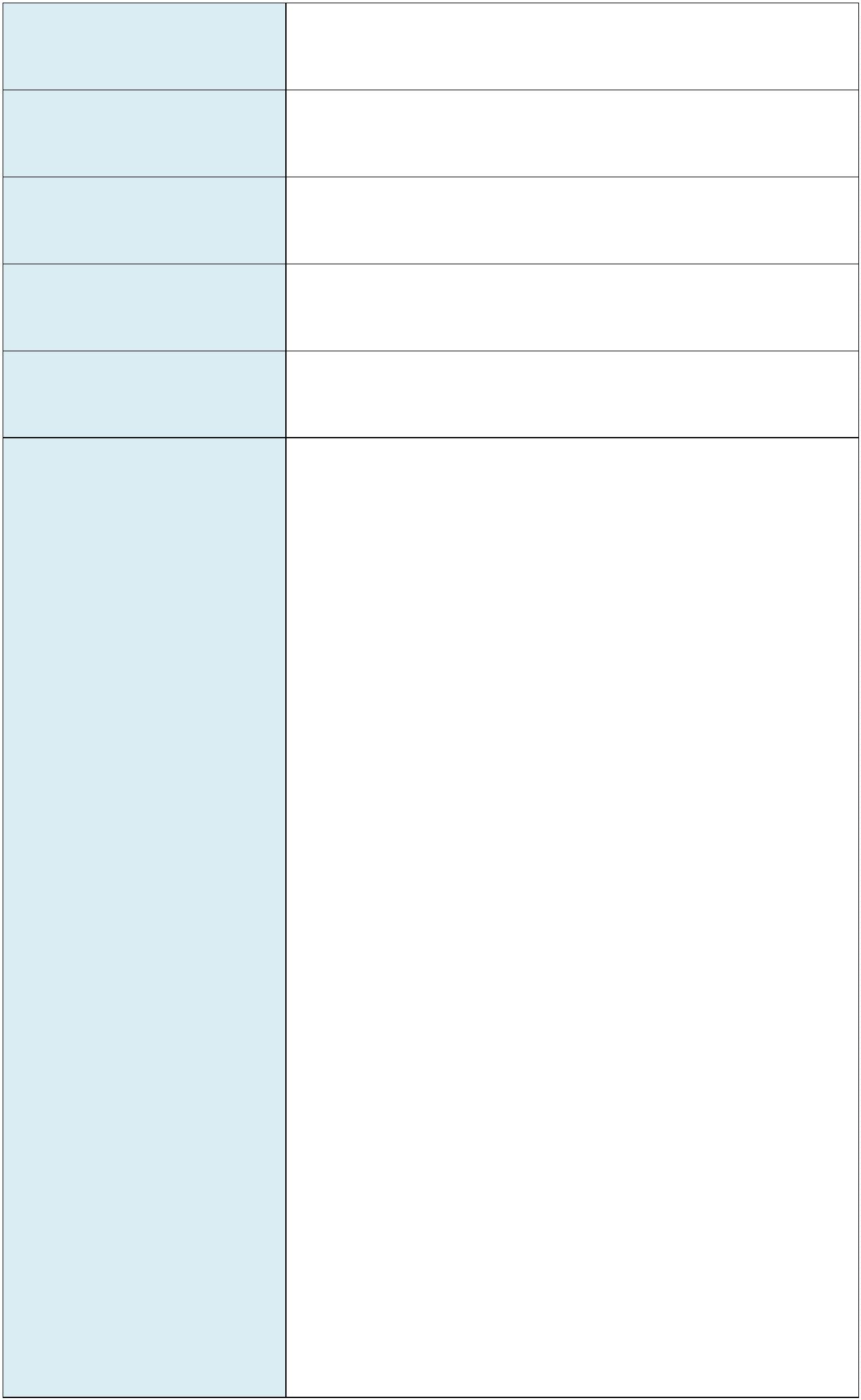 ÁREA DE GOBIERNO DE ECONOMÍA Y HACIENDA,PRESIDENCIA Y CULTURAÓRGANO DE GESTIÓN PRESUPUESTARIAExp.: PLAN ESTRATÉGICO DE SUBVENCIONES 2023ESTO ES AÚN MÁS NOTABLE EN NUESTRA CIUDAD, DÓNDE EL 90% DE LASEMPRESAS PORTUARIAS SON PYMES CON UNA MEDIA DE 5 TRABAJADORES, DEAHÍ LA CONSIDERACIÓN ESTRATÉGICA DE COADYUVARACTUALIZACIÓN MEDIANTE ESTA COOPERACIÓN,ASU CONSTANTEATRAVÉS DE LAORGANIZACIÓN DE LAS JORNADAS DE LA SEMANA NÁUTICA Y OTRAS ACCIONESDE DINAMIZACIÓN.FEDERACIÓN PROVINCIAL DE LA PEQUEÑA Y MEDIANA EMPRESA DEL METAL YNUEVAS TECNOLOGÍAS DE LAS PALMASDESTINATARIOS:MODALIDAD DE CONCESIÓN:DIRECTAPLAZO NECESARIO PARA SUCONSECUCIÓN:2023COSTE:15.000,00 €FINANCIACIÓN:PLAN DE ACCIÓNFONDOS PROPIOSSUBVENCIÓN NOMINATIVA---NÚMERO DE PARTICIPANTES EN LAS ACTIVIDADES/TOTAL DE TRABAJADORESPOR SUBSECTORES MARITIMOS RELACIONADOS.NÚMERO DE EMPRESAS PARTICIPANTES/TOTAL DE EMPRESAS PORSUBSECTOR.INDICADORESESTIMACIÓN DE IMPACTO ECONÓMICO (GASTO DIRECTO E INDUCIDO) TOTALEN EUROS DE LAS ACTIVIDADES DE DINAMIZACIÓN, JORNADAS U OTROS.NÚMERO DE JOVENES QUE PARTICIPAN POR CIUDAD, SEXO Y EDAD.NÚMERO DE PETICIONES PARA PARTICIPAR/TOTAL PARTICIPANTES.--PLAN ESTRATÉGICO DE SUBVENCIONES DEL AYUNTAMIENTO DE LAS PALMAS DE GRAN CANARIA. ANUALIDAD 2023Página 80 de 93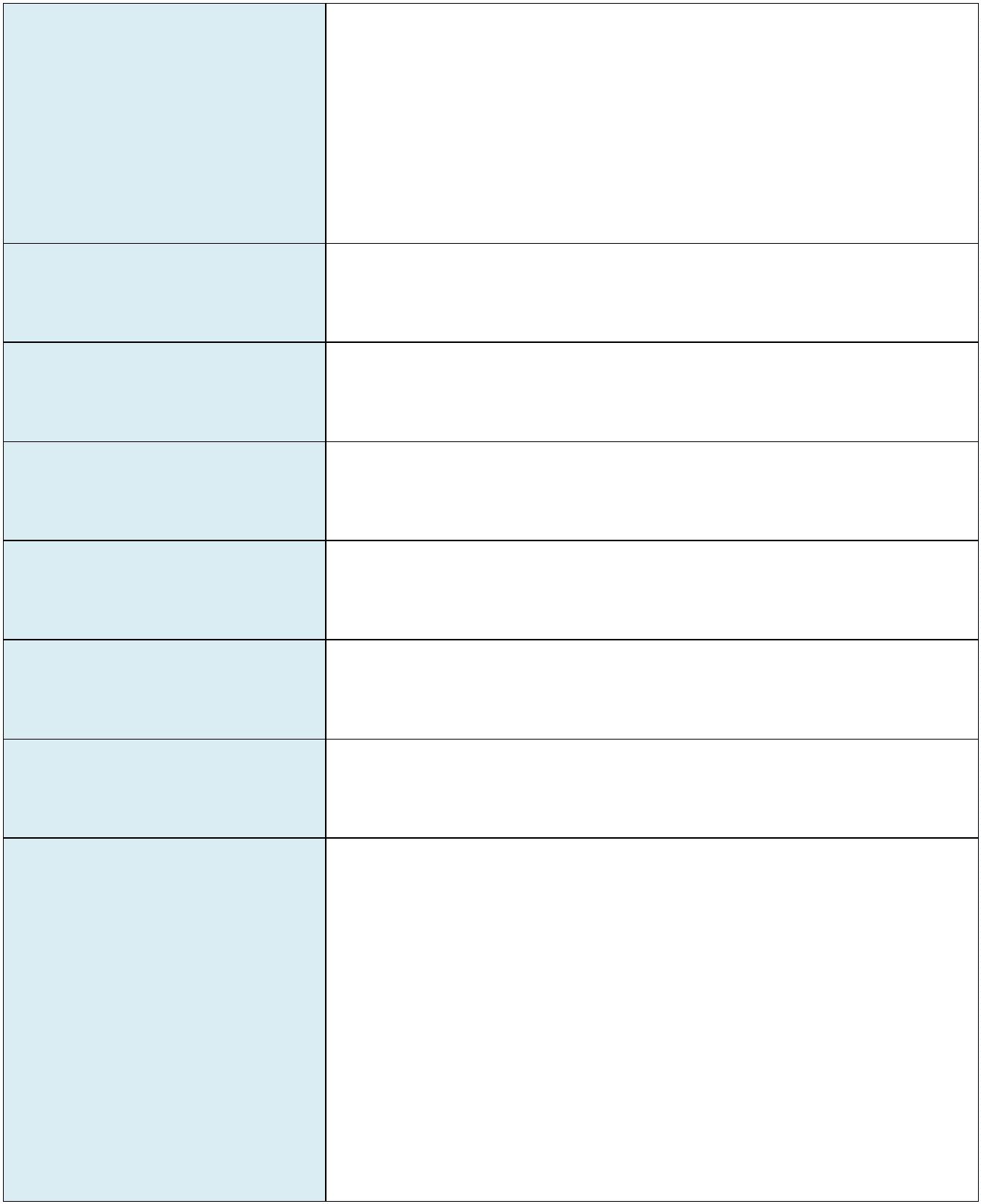 ÁREA DE GOBIERNO DE ECONOMÍA Y HACIENDA,PRESIDENCIA Y CULTURAÓRGANO DE GESTIÓN PRESUPUESTARIAExp.: PLAN ESTRATÉGICO DE SUBVENCIONES 2023FICHA 62CENTRO GESTOR:U.T. CIUDAD DE MARLINEA DE SUBVENCIÓN :APLICACIÓN PRESUPUESTARIA:ÁREA DE COMPETENCIA:CIUDAD DE MAR08059/170.00/479.03MOVILIDAD, PROMOCIÓN ECONÓMICA Y CIUDAD DE MARSECTORES A LOS QUE SE DIRIGEN LASAYUDAS:PERSONAS ADULTAS DE LA CIUDAD DE LAS PALMAS DE GRAN CANARIA CONINTERÉS EN LA CULTURA DE MAR Y LAS ACTIVIDADES NÁUTICO-DEPORTIVAS.SE TRATA DE PROMOVER LA CULTURA DE MAR, LAS TRADICIONES Y PRÁCTICASMARINO MARITIMAS DE LAS PALMAS DE GRAN CANARIA, ASÍ COMO DEFACILITAR QUE LAS PERSONAS ADULTAS (DE TODAS LAS EDADES) DE LA CIUDADSE ACERQUEN AL MAR Y A SUS MÚLTIPLES MODOS DE DISFRUTE Y RECREO,TANTO NÁUTICO, COMO SOCIAL Y DEPORTIVO, CON EL FIN DE PROMOVER LACONSOLIDACIÓN DE LOS VALORES Y TRADICIONES DE LA CIUDAD. SE DIFUNDEASÍ LA RIQUEZA NAUTICA Y PATRIMONIAL DE LAS PALMAS DE GRAN CANARIA, ALTIEMPO QUE SE MAXIMIZA EL POTENCIAL DE LA COLABORACIÓN CONINSTITUCIONES QUE COMPARTEN OBJETIVOS EN RELACIÓN AL MAR Y A LOSFINES DE INTERÉS PÚBLICO GENERAL, GENERANDO COMO IMPACTO A MEDIOPLAZO LA PRESERVACIÓN CULTURAL DE NUESTRO PATRIMONIO INTANGIBLEMARINO MARÍTIMO E INCREMENTADO LA PROBABILIDAD DE QUE QUIENESPARTICIPEN DEL PROGRAMA PRACTIQUEN SUS MODALIDADES E INCREMENTENCON ELLO LA DEMANDA DE SERVICIOS, PRODUCTOS Y EMPLEOS LIGADOS ALSECTOR.OBJETIVOS Y EFECTOS QUE SEPRETENDEN CON SU APLICACIÓN:EL CONVENIO TAMBIÉN PROMOVERÁ LA ORGANIZACIÓN Y DESARROLLO DE, ALMENOS, UNA NUEVA REGATA EN LA CIUDAD EN EL PERÍODO ESTIVAL QUECONTRIBUYAN A LA DIFUSIÓN DE LA CULTURA DE MAR Y LA PROMOCIÓNECONÓMICA Y TURÍSTICA DE LA CIUDAD LIGADA AL MAR Y A LA NAVEGACIÓN.SE PRETENDE PROMOVER LA CULTURA DE MAR, TANTO EN LA PRÁCTICA DEMODALIDADES NÁUTICAS, COMO DE TRADICIONES CULTURALES Y MARINOMARÍTIMAS DE LA CIUDAD ENTRE PERSONAS ADULTAS DE NUESTRA CIUDAD.LA COLABORACIÓN ENTRE ESTAS DOS INSTITUCIONES CON INTERESES COMUNESTAMBIÉN INCLUYE ASPECTOS CLAVES LIGADOS A DIFUNDIR EL PAPEL QUEJUEGAN LOS OCÉANOS PARA LA SOSTENIBILIDAD DEL PLANETA, INCIDIR EN LACONCIENCIACIÓN AMBIENTAL PARA LA PROTECCIÓN DE NUESTRAS PLAYAS YCOSTAS. SE QUIERE LOGRAR IMPACTAR EN EL MAYOR NÚMERO POSIBLE DEADULTOS, TANTOA NIVEL NÁUTICO, COMO EN RELACIÓN A NUESTRASTRADICIONES Y CULTURA DE MAR.PLAN ESTRATÉGICO DE SUBVENCIONES DEL AYUNTAMIENTO DE LAS PALMAS DE GRAN CANARIA. ANUALIDAD 2023Página 81 de 93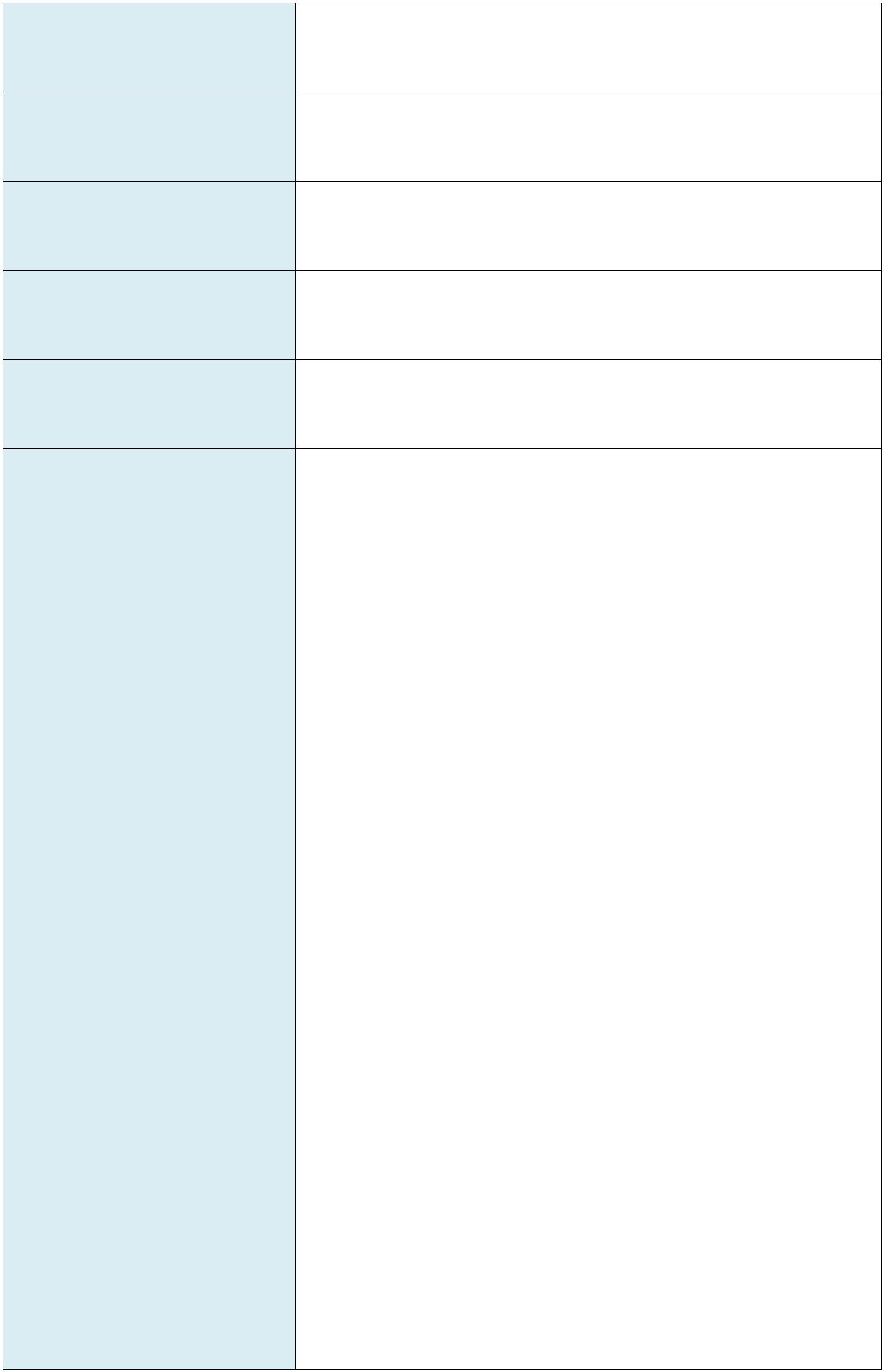 ÁREA DE GOBIERNO DE ECONOMÍA Y HACIENDA,PRESIDENCIA Y CULTURAÓRGANO DE GESTIÓN PRESUPUESTARIAExp.: PLAN ESTRATÉGICO DE SUBVENCIONES 2023DESTINATARIOS:CLUB MARÍTIMO VARADERO DE GRAN CANARIADIRECTAMODALIDAD DE CONCESIÓN:PLAZO NECESARIO PARA SUCONSECUCIÓN:2023COSTE:10.000,00 €FINANCIACIÓN:PLAN DE ACCIÓNFONDOS PROPIOSSUBVENCIÓN NOMINATIVA-NÚMERO DE PETICIONES TOTALES / TOTAL PERSONAS PARTICIPANTES ENPROGRAMA APERTURA A PERSONAS ADULTAS.----PERCEPCIÓN GLOBAL DE LA CULTURA DE MAR EN LPGC EX ANTE Y EX POST.VALORACIÓN GLOBAL DEL PROGRAMA POR LOS PARTICIPANTES.NÚMERO DE PARTICIPANTES EN LA REGATA.INDICADORESIMPACTO ECONÓMICO TOTAL DEL PROGRAMA.PLAN ESTRATÉGICO DE SUBVENCIONES DEL AYUNTAMIENTO DE LAS PALMAS DE GRAN CANARIA. ANUALIDAD 2023Página 82 de 93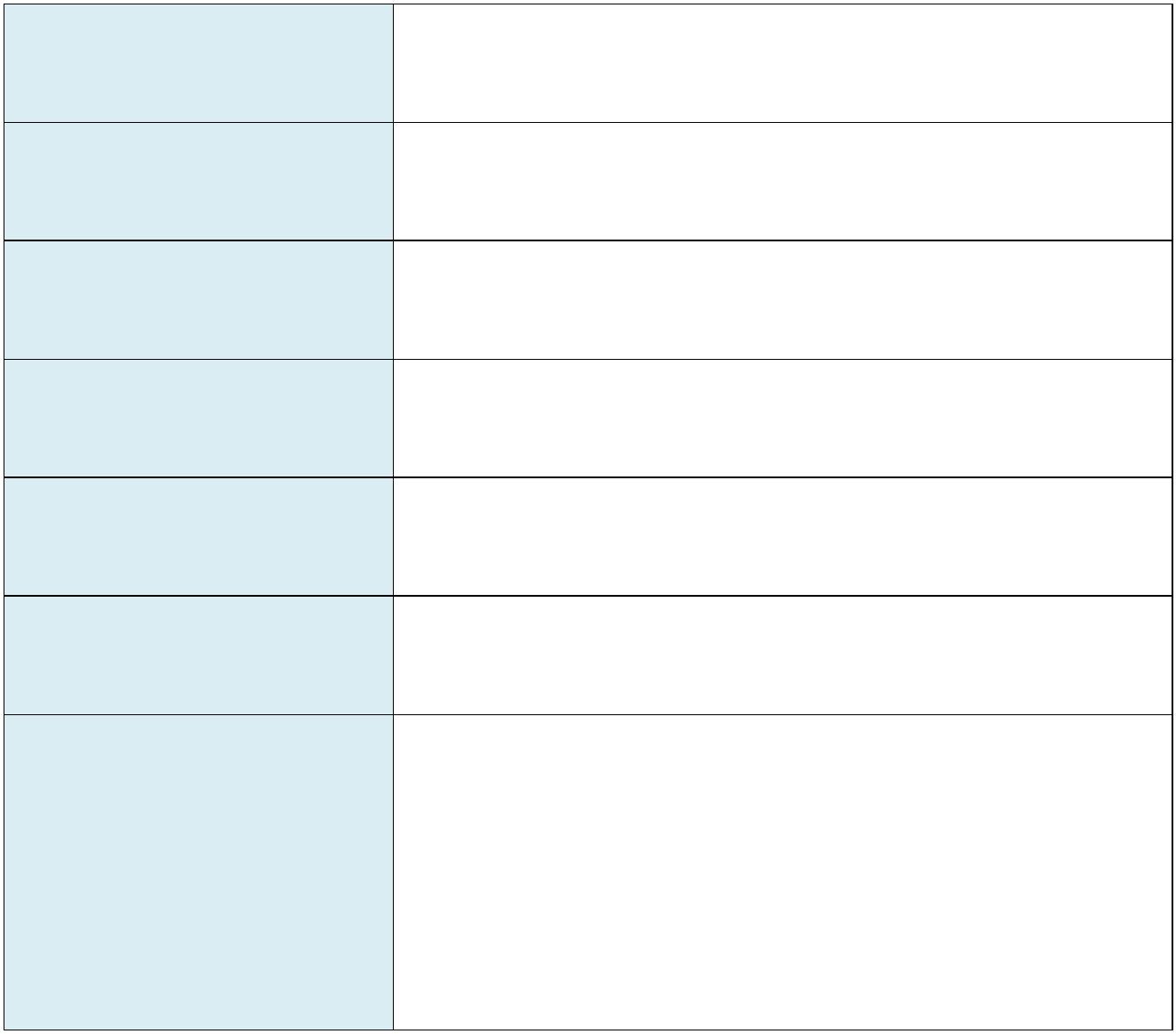 ÁREA DE GOBIERNO DE ECONOMÍA Y HACIENDA,PRESIDENCIA Y CULTURAÓRGANO DE GESTIÓN PRESUPUESTARIAExp.: PLAN ESTRATÉGICO DE SUBVENCIONES 2023FICHA 63CENTRO GESTOR:U.T. CIUDAD DE MARLINEA DE SUBVENCIÓN :APLICACIÓN PRESUPUESTARIA:ÁREA DE COMPETENCIA:CIUDAD DE MAR08059/170.00/489.46MOVILIDAD, PROMOCIÓN ECONÓMICA Y CIUDAD DE MARCOMUNIDAD UNIVERSITARIA DE LAS PALMAS DE GRAN CANARIASECTORES A LOS QUE SE DIRIGEN LASAYUDAS:LAS CANTERASCONSERVACIÓN DE LA BAHÍA DEL CONFITAL. ESTE AYUNTAMIENTO CREÓ EN014 LA MICROAREA ECOTURÍSTICA DE LAS CANTERAS COMO ÓRGANO DEY EL CONFITAL SON PARTE DE LA ZONA DE ESPECIAL2PARTICIPACIÓN SECTORIAL QUE REÚNE A MÁS DE 30 ACTORES DE LA CIUDAD,REPRESENTANTES DE DIVERSAS INSTITUCIONES IMPLICADAS EN LA ZEC, COMOHOTELEROS, ECOLOGISTAS, EMPRESARIOS DE ACTIVIDADES NAUTICAS Y OTROSQUE EN 2018 CONSENSUARON UN CONJUNTO PRIORIZADO DE ACCIONESESTRATEGIAS Y ESTUDIOS QUE REQUIERE ESTE AREA PARA CONSERVAR SURIQUEZA AMBIENTAL Y CONTRIBUIR A SU DESARROLLO SOSTENIBLE. ESOSESTUDIOS FORMAN PARTE DE LA ESTRATEGIA 2030 DE CIUDAD DE MAR,ACTUALMENTE EN TRAMITACIÓN DE APROBACIÓN Y SE ALINEAN CON LODISPUESTOS PARA LAS ZEC POR EL GOBIERNO DE ESPAÑA Y DE CANARIAS.POR TODO ELLO, HAY CUATRO OBJETIVOS ESTRATÉGICOS DERIVADOS DELMISMO, QUE SON PARA EL ÁREA ZEC, DESDE COSTA AYALA HASTA EL CONFITAL:1. GARANTIZAR LA CONSERVACIÓN AMBIENTAL Y DE SU BIODIVERSIDAD; 2.OBJETIVOS Y EFECTOS QUE SEFOMENTAR LAS CANTERAS COMO PLAYA SOSTENIBLE Y SALUDABLE; 3. REDUCIRLA HUELLA DE CARBONO DEL ÁREA URBANA PRÓXIMA A LA PLAYA; 4. HACER DELAS CANTERAS LA PRIMERA PLAYA DIGITAL DE EUROPA; 5. FOMENTAR LA PLENAACCESIBILIDAD DE TODA LA BAHÍA DEL CONFITAL.PRETENDEN CON SU APLICACIÓN:ESOS ENUNCIADOS GENÉRICOS HAN DE LLEVARSE A TÉRMINO A TRAVÉS DEESTUDIOS, PROYECTOS DE EJECUCIÓN Y ESTRATEGIAS INTEGRADAS QUE SUMENEL CONOCIMIENTO QUE REÚNE LA ULPGC, A TRAVÉS DE SUS MÚLTIPLESINSTITUTOS DE INVESTIGACIÓN Y FACULTADES, Y QUE PERMITA ALINEAR YCONJUGAR ESTRATEGIAS ENTRE LOS DOS CENTROS PARA CAPTAR FONDOS DEINVESTIGACIÓN Y DE OTROS TIPOS QUE COADYUVEN A LOS CINCO EJES CITADOS,COMO POR EJEMPLO EN LA UE, MEDIANTE LAS INICIATIVAS COSME, NEXTGENERATION UEU HORIZONTE 2020. AL TIEMPO QUE POSIBILITEN LAREALIZACIÓN DE TESIS Y TRABAJOS DE FIN DE GRADO QUE APOYEN LOS CINCOOBJETIVOS DEFINIDOS.SE TRATA DE AUNAR INTERESES Y MEDIOS DE LA ULPGC Y ESTE AYUNTAMIENTOEN LA ADAPTACIÓN A LOS REQUERIMIENTOS DE SOSTENIBILIDAD QUE IMPULSALA ONU PARA HACER FRENTE A LOS RETOS DEL CAMBIO CLIMÁTICO Y ELPLAN ESTRATÉGICO DE SUBVENCIONES DEL AYUNTAMIENTO DE LAS PALMAS DE GRAN CANARIA. ANUALIDAD 2023Página 83 de 93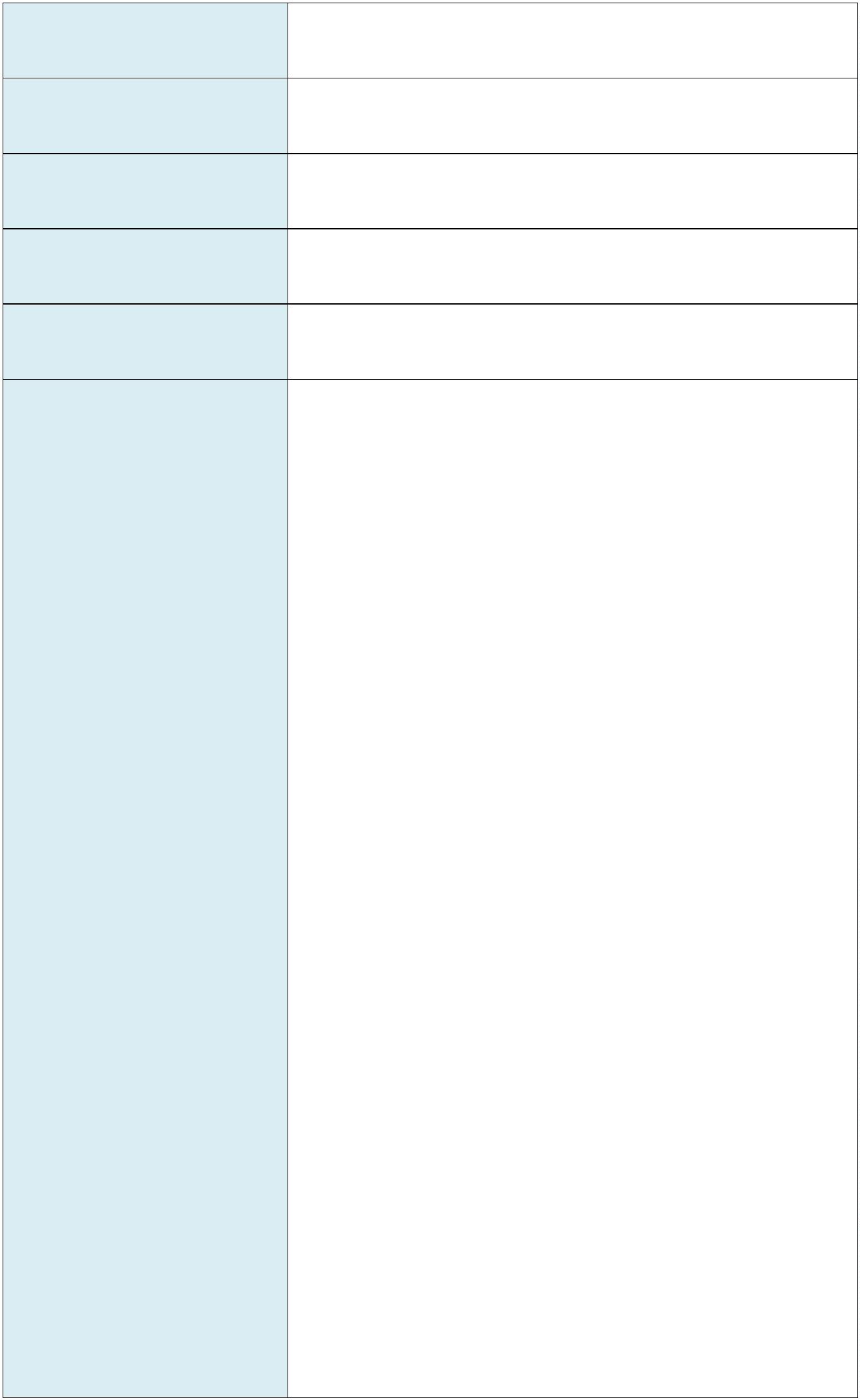 ÁREA DE GOBIERNO DE ECONOMÍA Y HACIENDA,PRESIDENCIA Y CULTURAÓRGANO DE GESTIÓN PRESUPUESTARIAExp.: PLAN ESTRATÉGICO DE SUBVENCIONES 2023AUMENTO DEL NIVEL DEL MARY DEMÁS AFECCIONES CLIMÁTICAS YSOCIOECONOMICAS LIGADAS A LAS CANTERAS, EL CONFITAL Y LA BAHIA DELCONFITAL COMO ZONA DE ESPECIAL CONSERVACIÓN.CON TODO, ESTE CONVENIO PRETENDE INCIDIR EN CUATRO VECTORES DURANTE21020 HASTA 2023:. REDUCCIÓN DE LA HUELLA DE CARBONO EN TODAS LAS INSTALACIONES,SERVICIOS Y BIENES PÚBLICOS DEL AREA ZEC Y PROMOVER LA COMPENSACIÓNEN EL ÁMBITO URBANO PRÓXIMO.2. FOMENTAR UN MODELO RELACIONAL DE GESTIÓN SOSTENIBLE EN TODA LABAHÍA QUE CONTRIBUYA A SU CONSERVACIÓN Y AL DESARROLLO SOSTENIBLE,INCLUYENDO CANTERAS Y CONFITAL.3. DESARROLLAR MECANISMOS QUE APROVECHEN EL BIG DATA Y LA GESTIÓNDEL INTERNET DE LAS COSAS PARA POTENCIAR LOS RECURSOS Y CAPACIDADESDE LA ZEC, SU MODELO DE GESTIÓN Y LOS BIENES EXISTENTES.4. DESARROLLAR Y MONITORIZAR LA BIODIVERSIDAD MARINA Y GEOLÓGICA DELÁREA, INCLUYENDO LA BARRA, LA DÁRSENA Y LA ARENA EN LAS CANTERAS, ASÍCOMO LA RIQUEZA MARINA Y EL PARAJE DEL CONFITAL, CONSIDERANDOAFECCIONES POR EL CAMBIO CLIMÁTICO.5.CONTRIBUIRA LA APERTURA DE DATOS DERIVADOS DEL PROYECTO“INTELIGENCIA AZUL-SMART BEACH” Y A SU EXPLOTACIÓN, EN TÉRMINOSCIENTÍFICOS Y EN VALOR AÑADIDO PARA LA GESTIÓN URBANA Y DEL LITORAL DELPGC.COMO SE HA CITADO, LOS EFECTOS ESPERADOS SON DE TRES TIPOS: 1. ALINEARINTERESES DE INVESTIGADORES CON LOS EJES CONSENSUADOS, BÁSICOS PARALA GESTION DE NUESTRO LITORAL, ANTE DICHOS PARA OBTENERCONOCIMIENTO QUE MEJORE LA GESTIÓN PÚBLICA Y CONTRIBUYA A SUCONSECUCIÓN, ESTO ES, FAVORECER LA GESTIÓN EMPÍRICA; 2. DESARROLLARPLANES BÁSICOS PARA LOS CUATRO OBJETIVOS A CORTO DEFINIDOS; HUELLA DECARBONO, GESTIÓN SOSTENIBLE, BIG DATAE INTERNET DE LAS COSAS,CONSERVAR BIODIVERSIDAD Y PALIAR CAMBIO CLIMÁTICO; 3. ATRAER NUEVOSFONDOS ECONÓMICOS DE INVESTIGACIÓN, MEJORAS Y OTROS QUE SUMEN ENLOS CINCO EJES ESTRATÉGICOS Y EN LOS OPERATIVOS; 4. POSIBILITAR QUESEAMOS UN REFERENTE INTERNACIONAL POR LA BUENA GOBERNANZA YCONTRIBUIR CON ELLO A QUE LOS JÓVENES ESTUDIANTES DE LA ULPGC TENGANMEJORES OPORTUNIDADES DE EMPLEO Y DESARROLLO PROFESIONAL.FUNDACIÓN CANARIA PARQUE CIENTÍFICO TECNOLÓGICO DE LA UNIVERSIDADDE LAS PALMAS DE GRAN CANARIADESTINATARIOS:MODALIDAD DE CONCESIÓN:DIRECTAPLAZO NECESARIO PARA SUCONSECUCIÓN:2023COSTE:70.000,00 €PLAN ESTRATÉGICO DE SUBVENCIONES DEL AYUNTAMIENTO DE LAS PALMAS DE GRAN CANARIA. ANUALIDAD 2023Página 84 de 93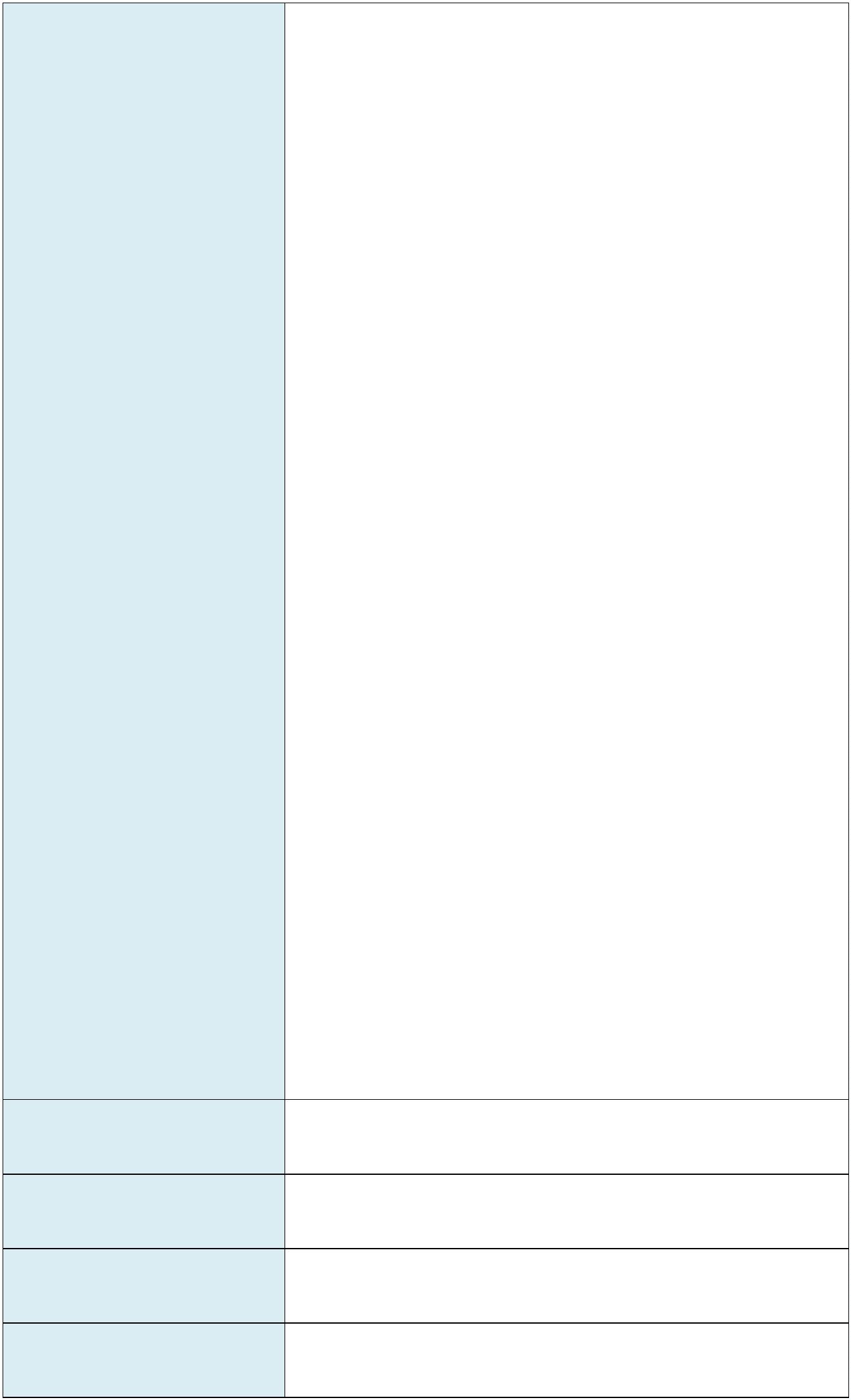 ÁREA DE GOBIERNO DE ECONOMÍA Y HACIENDA,PRESIDENCIA Y CULTURAÓRGANO DE GESTIÓN PRESUPUESTARIAExp.: PLAN ESTRATÉGICO DE SUBVENCIONES 2023FINANCIACIÓN:PLAN DE ACCIÓNFONDOS PROPIOSSUBVENCIÓN NOMINATIVA-NÚMERO DE PERSONAS PARTICIPANTES EN LA ELABORACIÓN DE LASINVESTIGACIONES PARA LOS EJES OPERATIVOS E INDICADORES.NÚMERO DE PLANES BÁSICOS PARA CADA EJE.---VOLUMEN DE FONDOS ECONÓMICOS SOLICITADOS.NÚMERO DE ESTUDIANTES QUE APLICAN INVESTIGACIONES EN EL ÁMBITO ZECDE BAHIA DEL CONFITAL-LAS CANTERAS.INDICADORES--NÚMERO DE PUBLICACIONES LIGADAS AL ÁMBITO ZEC BAHIA DEL CONFITAL-LAS CANTERAS.NÚMERO DE INSTITUCIONES QUE PARTICIPAN DEL DESARROLLO DE LASACCIONES DEFINIDAS.PLAN ESTRATÉGICO DE SUBVENCIONES DEL AYUNTAMIENTO DE LAS PALMAS DE GRAN CANARIA. ANUALIDAD 2023Página 85 de 93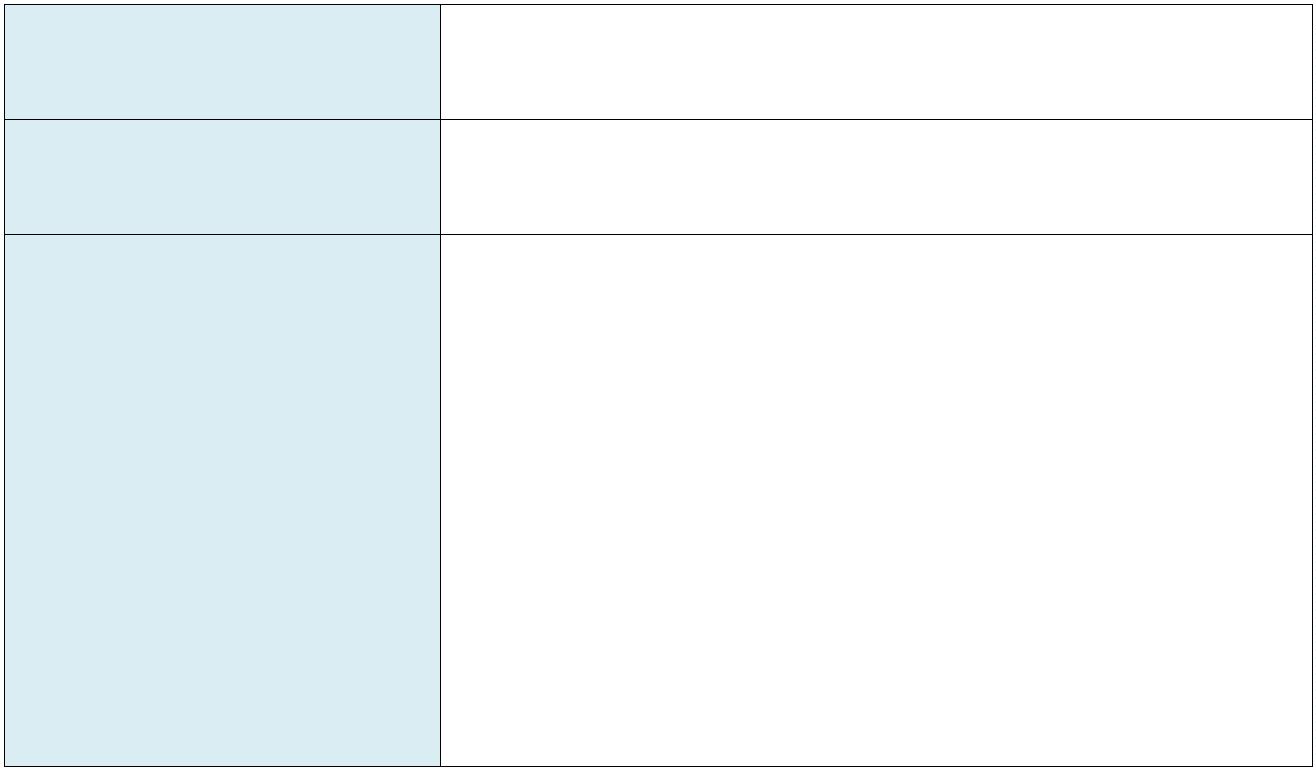 ÁREA DE GOBIERNO DE ECONOMÍA Y HACIENDA,PRESIDENCIA Y CULTURAÓRGANO DE GESTIÓN PRESUPUESTARIAExp.: PLAN ESTRATÉGICO DE SUBVENCIONES 2023FICHA 64CENTRO GESTOR:U.T. CIUDAD DE MARLINEA DE SUBVENCIÓN :APLICACIÓN PRESUPUESTARIA:ÁREA DE COMPETENCIA:CIUDAD DE MAR08059/170.00/489.47MOVILIDAD, PROMOCIÓN ECONÓMICA Y CIUDAD DE MARSE DIRIGE AL SECTOR MARINO MARÍTIMO DE LA CIUDADY MÁSESPECÍFICAMENTE, A INCENTIVAR LA DIFUSIÓN DE LA CULTURA DE MAR Y LAVELA LATINA CANARIA, BIEN DE INTERÉS CULTURAL Y PATRIMONIO DE LASPALMAS DE GRAN CANARIA, CON MÁS DE 100 DE TRADICIÓN VELERA.ESTO ES, A LOS PRACTICANTES DE VELA LATINA CANARIA Y AFICIONADOS,ESTIMADOS EN 23.000 PERSONAS ATENDIENDO A LAS AUDIENCIAS DE MEDIOSDE COMUNICACIÓN, Y A LA POBLACIÓN DE LA CIUDAD, ESPECIALMENTE A LOSMÁS JÓVENES, CON EL ÁNIMO DE INCENTIVAR LA CONSERVACIÓN DE ESTELEGADO INTANGIBLE E HISTÓRICO QUE ENRIQUECE LA CULTURA DE NUESTRACIUDAD EN TORNO AL MAR.EL SECTOR MARINO MARÍTIMO ES DETERMINANTE PARA EL DESARROLLOECONÓMICO, SOCIAL, DEPORTIVO Y CULTURAL DE LA CIUDAD DE LAS PALMAS DEGRAN CANARIA, PUES SÓLO ESTE SUPONE APROXIMADAMENTE EL 3% DEL PIBDE CANARIAS, CON CASI 11.000 EMPLEOS DIRECTOS.EN ESTE CONTEXTO, CONFORME EL PLAN ESTRATÉGICO DE LA CIUDAD,PROA2020, APROBADO EN 2010, EL MAR Y SU PROYECCIÓN SON VECTORES QUEHAN DE PROMOVERSE PARA LA GENERACIÓN DE RIQUEZA, CULTURA,DESARROLLO Y EMPLEO.SECTORES A LOS QUE SE DIRIGEN LASAYUDAS:POSTERIORMENTE, ESTE AYUNTAMIENTO APROBÓ EN JUNIO DE 2010, EL PLANCIUDAD NÁUTICA, QUE PERMITIÓ EN FEBRERO DE 2011 LA PUBLICACIÓN DELINFORME SOBRE EL FUTURO NÁUTICO DE LA CIUDAD, ASÍ COMO LA ESTRATEGIADE CIUDAD DE MAR, EN SEPTIEMBRE DE 2011 (ACTUALIZÁNDOSE ACTUALMENTEEN VISTA A 2030) Y EL PACTO POR EL MAR, EN MARZO DE 2014, DÓNDE SEFIJABAN CUATRO LÍNEAS DE DESARROLLO ESPECÍFICAS: A) PROMOVER LACULTURA DE MAR; B) PROYECTAR LA CIUDAD DE MAR; C) DESARROLLAR UNAMARCA DE MAR; D) GENERAR NEGOCIO Y EMPLEO.DE AHÍ QUE EL SECTOR DEL TURISMO NÁUTICO Y EN CONCRETO, TODAS LASACCIONES VINCULADAS A LA CADENA DE VALOR DE LA VELA, TANTO DECRUCERO, COMO LIGERA, SON ELEMENTOS DÓNDE LA CIUDAD POSEECAPACIDAD DE CRECIMIENTO Y QUE HAN DE PROMOVERSE, COMO VIENEDEMOSTRÁNDOSE CON ÉXITO DESDE EL AÑO 2011 HASTA AHORA.EN ESA CADENA DE VALOR SE INCLUYEN ACTIVIDADES PROPIAS DE LA CIUDAD,COMO LA VELA LATINA, QUE ADEMÁS DE GENERAR PROFESIONALES PARA LANAVEGACIÓN O LA REPARACIÓN DE VELAS, MADERAS U OTROS, POSIBILITA ELUSO INTENSIVO DE SUS INSTALACIONES DURANTE PERÍODOS ESPECÍFICOS DELPLAN ESTRATÉGICO DE SUBVENCIONES DEL AYUNTAMIENTO DE LAS PALMAS DE GRAN CANARIA. ANUALIDAD 2023Página 86 de 93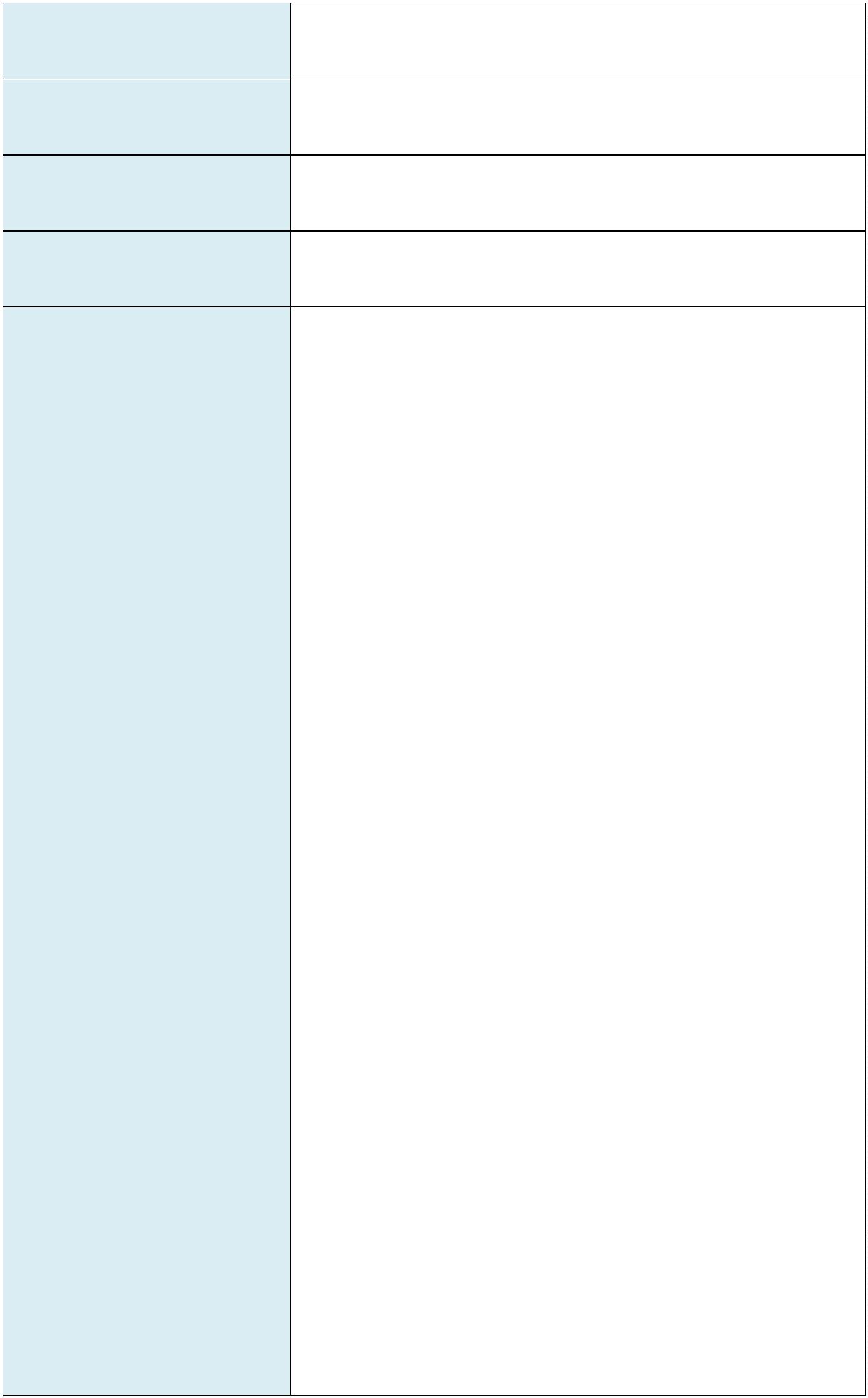 ÁREA DE GOBIERNO DE ECONOMÍA Y HACIENDA,PRESIDENCIA Y CULTURAÓRGANO DE GESTIÓN PRESUPUESTARIAExp.: PLAN ESTRATÉGICO DE SUBVENCIONES 2023AÑO PARA EL DESARROLLO DE ACTIVIDADES SOCIALES, CULTURALESECONÓMICAS LIGADAS AL MAR, COMO POR EJEMPLO LA ORGANIZACIÓN DE LAREGATA INTERNACIONAL MINI-TRANSAT, PROMOVIDA POR ESTEYAYUNTAMIENTO, CON LA COLABORACIÓN DE LA FEDERACIÓN DE VELA LATINACANARIA Y QUE, GRACIAS A ESAS INFRAESTRUCTURAS Y AL EQUIPO HUMANODE LA FEDERACIÓN, PERMITIÓ SU DESARROLLO.POR OTRO LADO, LA NECESIDAD DE CONSERVAR ESTA TRADICIÓN CENTENARIAREQUIERE DE LA DIFUSIÓN COORDINADA DE ACCIONES DE SENSIBILIZACIÓN,VISITAS A LAS INSTALACIONES Y EMBARCACIONES, ASÍ COMO A LA APERTURADEL PANTALÁN DE VELA LATINA CANARIA A TODA LA SOCIEDAD, LO QUEINCLUYE LOS MÁS PEQUEÑOS DE NUESTRA CIUDAD U LOS TURISTAS, QUIÉNES YASIENTEN INTERÉS POR ESAS EMBARCACIONES QUE NADA ENVIDIAN A OTROSDESTINOS QUE PROMUEVEN COMO HECHOS DIFERENCIALES DE SUS OFERTASAQUELLOS BARCOS QUE LES HACEN ÚNICOS.LA CONVERGENCIA DE INTERESES POR EL BIEN DE LA CIUDAD, ASÍ COMO LAAUSENCIA DE INTERÉS ECONÓMICO, POSIBILITAN QUE TANTO LA FEDERACIÓNDE VELA LATINA CANARIA COMO ESTE AYUNTAMIENTO PLANTEEN ESTARELACIÓN PARA PROMOVER LA CULTURA DE MARY CONTRIBUIR ALDESARROLLO SOCIAL, CULTURAL Y ECONÓMICO DE NUESTRA CAPITAL.DURANTE LOS EJERCICIOS 2020 Y 2021 SE EJECUTARON CONVENIOS ESPECÍFICOSDE COLABORACIÓN ENTRE ESTA FEDERACIÓN Y AYUNTAMIENTO, RESULTANDOSATISFACTORIO, TANTO EN TÉRMINOS DE ALCANCE, COMO EN CALIDAD DE LOSOBJETIVOS ALCANZANDO, CONTRIBUYENDO ASÍ A LOS FINES DE PROMOCIÓN DELA CULTURA DE MAR Y LOS VALORES LIGADOS A LA VELA LATINA CANARIAENTRE LA CIUDADANÍA, ESPECIALMENTE HACIA LOS RESIDENTES MÁS JÓVENES.1. PROMOVER EL DESARROLLO Y CONSERVACIÓN DE LA CULTURA DE MARLIGADA A LA VELA LATINA CANARIA, BIEN DE INTERÉS CULTURAL ÚNICO DENUESTRA CAPITAL2. PROMOVER LA REALIZACIÓN DE ACTIVIDADES DE DIFUSIÓN, CONOCIMIENTOY BAUTIZOS DE MAR LIGADOS A ESTAS EMBARCACIONES. ABRIR LAS INSTALACIONES DE LA VELA LATINA CANARIA A TODA LA SOCIEDAD3CONFORME LOS FINES ANTE DICHOS Y FACILITAR LA GENERACIÓN DE ACCIONESTURÍSTICAS NÁUTICAS QUE MAXIMICEN SU POTENCIAL Y GENEREN SINERGIASCON OTRAS REGATAS DE INTERÉS ESTRATÉGICO INTERNACIONAL PARA LACIUDADESOBJETIVOS Y EFECTOS QUE SEPRETENDEN CON SU APLICACIÓN:4. GENERAR RIQUEZA Y EMPLEO EN EL SECTOR MARINO MARÍTIMO Y EN ELSUBSECTOR ECONÓMICO ASOCIADO A LA VELA LIGERA, DE CRUCERO Y A LAVELA LATINA CANARIA5.APOYAR LA DIFUSIÓN EXTERIOR DE NUESTRA CIUDAD COMO ESCALAATLÁNTICA MARITIMA COOPERAR CON LA ORGANIZACIÓN DE LAMINITRANSAT, OTRAS CLASES DE REGATAS INTERNACIONALES QUEYUFAVOREZCAN EL DESARROLLO SOSTENIBLE DE LAS PALMAS DE GRAN CANARIA YLA VELA LATINA CANARIA.DESTINATARIOS:FEDERACIÓN DE VELA LATINA CANARIAPLAN ESTRATÉGICO DE SUBVENCIONES DEL AYUNTAMIENTO DE LAS PALMAS DE GRAN CANARIA. ANUALIDAD 2023Página 87 de 93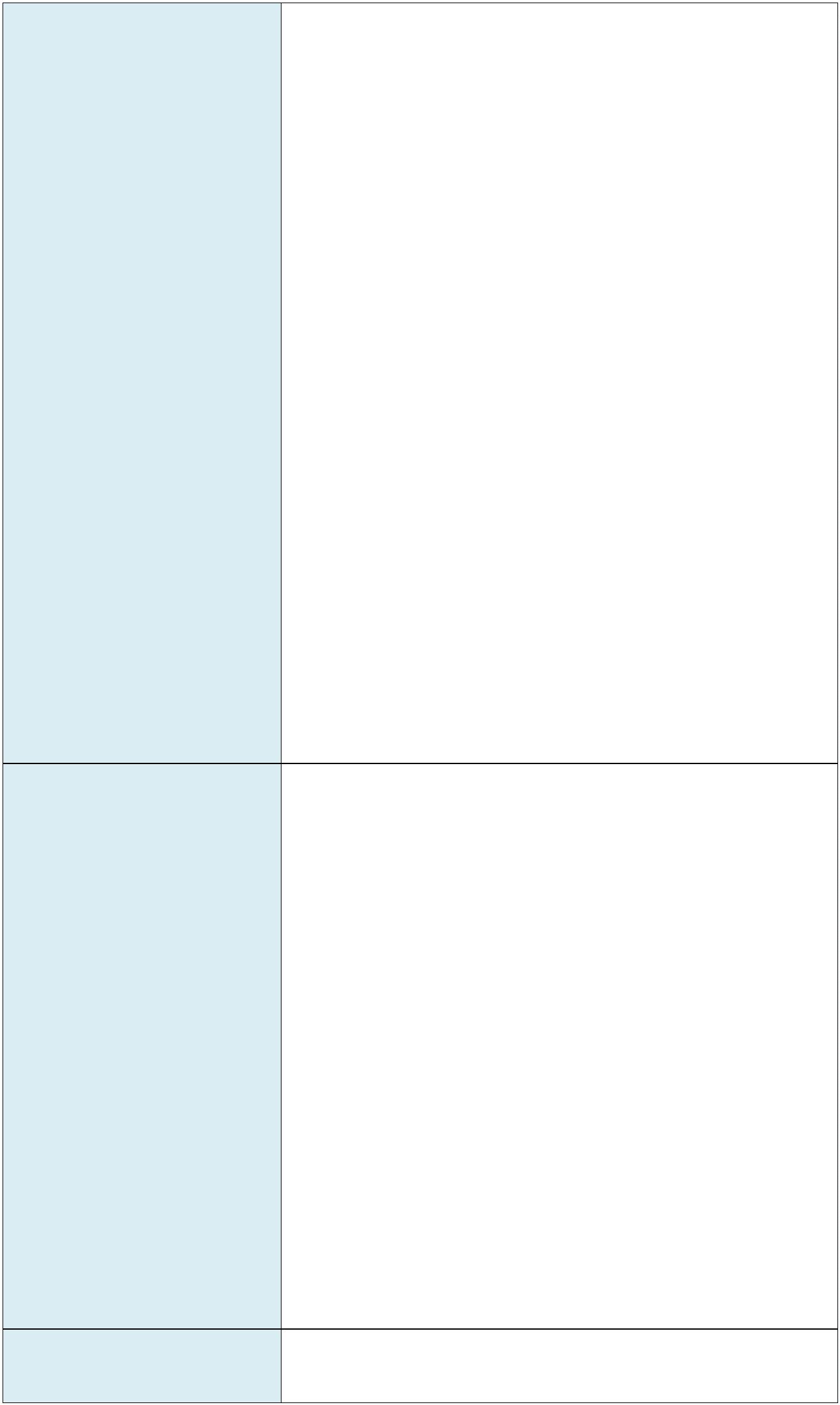 ÁREA DE GOBIERNO DE ECONOMÍA Y HACIENDA,PRESIDENCIA Y CULTURAÓRGANO DE GESTIÓN PRESUPUESTARIAExp.: PLAN ESTRATÉGICO DE SUBVENCIONES 2023MODALIDAD DE CONCESIÓN:DIRECTAPLAZO NECESARIO PARA SUCONSECUCIÓN:2023COSTE:15.000,00 €FINANCIACIÓN:PLAN DE ACCIÓNFONDOS PROPIOSSUBVENCIÓN NOMINATIVA-IMPACTO ECONÓMICO DE LA VELA LATINA CANARIA EN LA CIUDAD.NÚMERO DE REGATISTAS POR ORIGEN QUE UTILIZAN LAS INSTALACIONES DEVELA LATINA CANARIA EN EL MUELLE DEPORTIVO.---ESTANCIA MEDIA DE LOS REGATISTAS FORÁNEOS EN LAS INSTALACIONES DEVELA LATINA CANARIA EN EL MUELLE DEPORTIVO.INDICADORESNÚMERO DE PERSONAS QUE PARTICIPAN DE ACCIONES DE SENSIBILIZACIÓN YDIFUSIÓN DE LA CULTURA DE MAR.--NÚMERO DE ACCIONES DE SENSIBILIZACIÓN DESARROLLADAS.NÚMERO DE VISITAS DE LOCALES Y FORÁNEOS A LAS INSTALACIONES DE VELALATINA CANARIA EN EL MUELLE DEPORTIVO.PLAN ESTRATÉGICO DE SUBVENCIONES DEL AYUNTAMIENTO DE LAS PALMAS DE GRAN CANARIA. ANUALIDAD 2023Página 88 de 93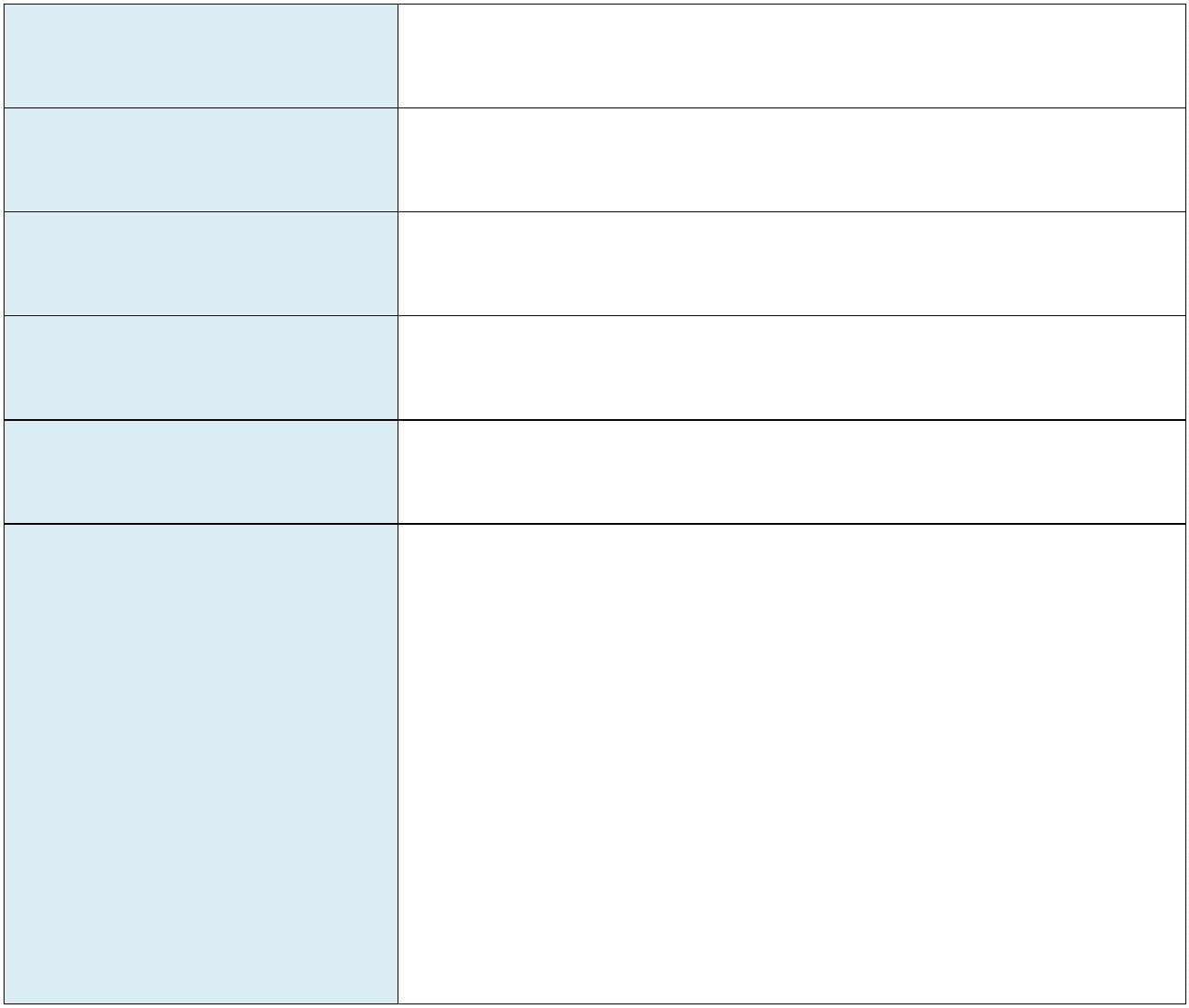 ÁREA DE GOBIERNO DE ECONOMÍA Y HACIENDA,PRESIDENCIA Y CULTURAÓRGANO DE GESTIÓN PRESUPUESTARIAExp.: PLAN ESTRATÉGICO DE SUBVENCIONES 2023FICHA 65CENTRO GESTOR:U.T. CIUDAD DE MARLINEA DE SUBVENCIÓN :APLICACIÓN PRESUPUESTARIA:ÁREA DE COMPETENCIA:CIUDAD DE MAR08059/170.00/489.52MOVILIDAD, PROMOCIÓN ECONÓMICA Y CIUDAD DE MARJÓVENES MATRICULADOS EN LAS ESCUELAS/CEIP DE LAS PALMAS DE GRANSECTORES A LOS QUE SE DIRIGENLAS AYUDAS:CANARIA ENTRE9 Y 15 AÑOS. ASOCIACIONES LIGADAS A LA NÁUTICA.PERSONAS CON INTERÉS EN LA CULTURA DE MAR DE NUESTRA CIUDAD.SE TRATA DE PROMOVER LA CULTURA DE MAR, LAS TRADICIONES Y PRÁCTICASMARINO MARITIMAS DE LAS PALMAS DE GRAN CANARIA, ASÍ COMO DEFACILITAR QUE LOS JOVENES DE LA CIUDAD SE ACERQUEN AL MAR Y A SUSMÚLTIPLES MODOS DE DISFRUTE Y RECREO, TANTO NÁUTICO, COMO SOCIAL YDEPORTIVO, CON EL FIN DE PROMOVER LA CONSOLIDACIÓN DE LOS VALORES YTRADICIONES DE LA CIUDAD. SE DIFUNDE ASÍ LA RIQUEZA NAUTICAYPATRIMONIAL DE LAS PALMAS DE GRAN CANARIA, AL TIEMPO QUE SEMAXIMIZA EL POTENCIAL DE LA COLABORACIÓN CON INSTITUCIONES QUECOMPARTEN OBJETIVOS EN RELACIÓN AL MAR Y A LOS FINES DE INTERÉSPÚBLICO GENERAL, GENERANDO COMO IMPACTOA MEDIO PLAZO LAPRESERVACIÓN CULTURAL DE NUESTRO PATRIMONIO INTANGIBLE MARINOMARÍTIMO E INCREMENTADO LA PROBABILIDAD DE QUE QUIENES PARTICIPENDEL PROGRAMA PRACTIQUEN SUS MODALIDADES E INCREMENTEN CON ELLOLA DEMANDA DE SERVICIOS, PRODUCTOS Y EMPLEOS LIGADOS AL SECTOR ENNUESTRA CIUDAD.OBJETIVOS Y EFECTOS QUE SEPRETENDEN CON SU APLICACIÓN:SE QUIERE POTENCIAR EL CONCEPTO DE SEMANA AZUL, ESTO ES, LAPROMOCIÓN DE LA CULTURA DE MAR, COMO MECANISMO DE VINCULACIÓNENTRE LA COMUNIDAD EDUCATIVA, DE 9 A 16 AÑOS, Y LA CULTURA DE MAR,TANTO EN LA PRÁCTICA DE MODALIDADES NÁUTICAS, COMO DE TRADICIONESCULTURALES Y MARINO MARÍTIMAS DE LA CIUDAD.ACTUALMENTE HAY 18500 NIÑOS EN ESA FRANJA DE EDAD Y LAS ENCUESTASREALIZADAS DEMUESTRAN UN NIVEL CULTURAL DE MAR MUY BAJO, CONESCASO NUMERO DE PRACTICANTES Y POCO CONOCIMIENTO SOBRE NÁUTICA YTRADICIONES CANARIAS MARINAS. ESTE PROYECTO PRETENDE INCIDIR EN ESOSFACTORES, ASÍ COMO EN LA CONCIENCIANCIÓN AMBIENTAL PARA LAPROTECCIÓN DE NUESTRAS PLAYAS Y OCÉANOS. SE QUIERE LOGRAR IMPACTAREN EL MAYOR NÚMERO POSIBLE, TANTO A NIVEL NÁUTICO, COMO EN RELACIÓNA NUESTRAS TRADICIONES Y CULTURA DE MAR.DESTINATARIOS:REAL CLUB VICTORIAPLAN ESTRATÉGICO DE SUBVENCIONES DEL AYUNTAMIENTO DE LAS PALMAS DE GRAN CANARIA. ANUALIDAD 2023Página 89 de 93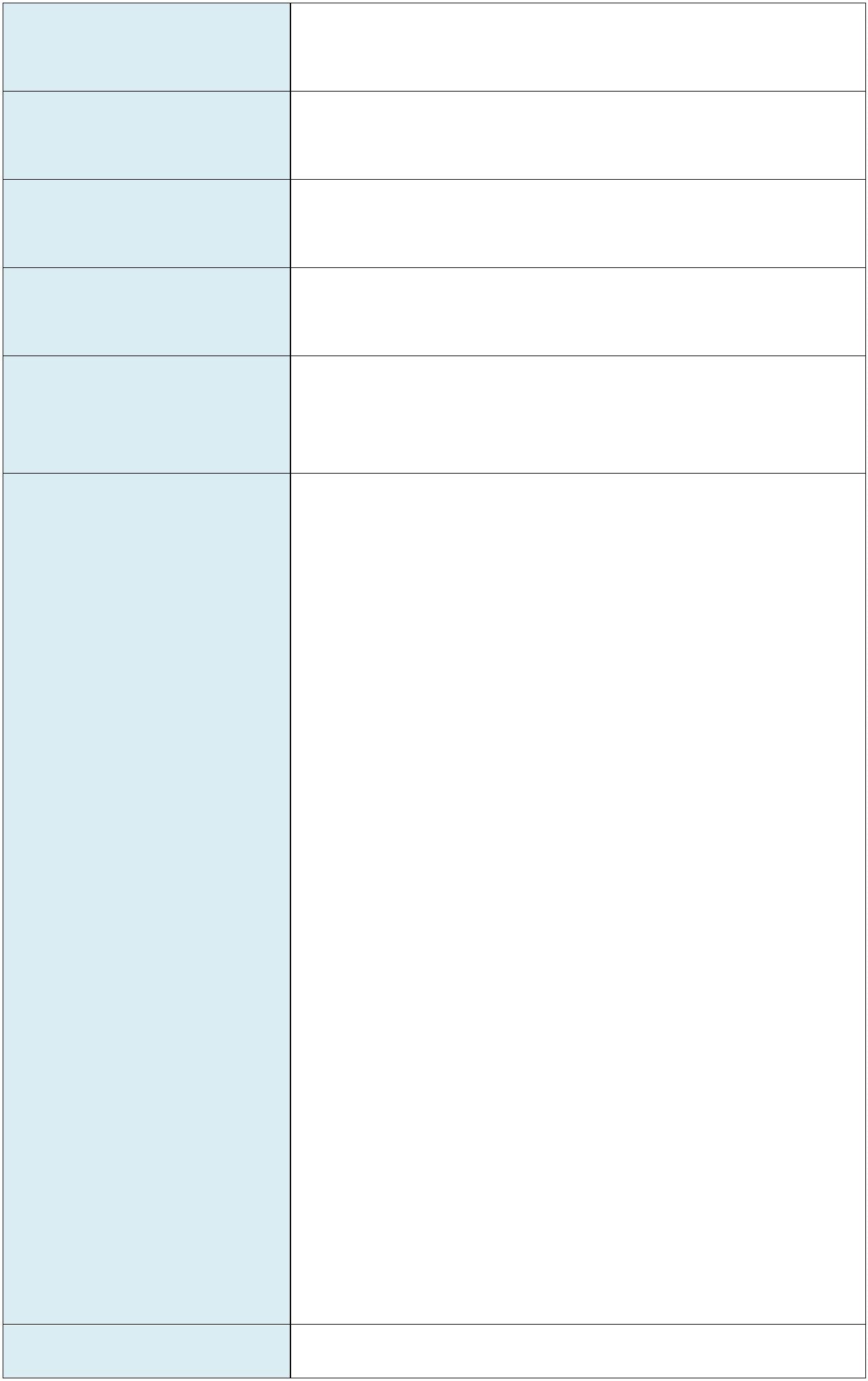 ÁREA DE GOBIERNO DE ECONOMÍA Y HACIENDA,PRESIDENCIA Y CULTURAÓRGANO DE GESTIÓN PRESUPUESTARIAExp.: PLAN ESTRATÉGICO DE SUBVENCIONES 2023MODALIDAD DE CONCESIÓN:DIRECTAPLAZO NECESARIO PARA SUCONSECUCIÓN:2023COSTE:15.000,00 €FINANCIACIÓN:PLAN DE ACCIÓNFONDOS PROPIOSSUBVENCIÓN NOMINATIVA-NÚMERO DE PETICIONES TOTALES / TOTAL PERSONAS PARTICIPANTES.NÚMERO DE CENTROS ESCOLARES PARTICIPANTES.-INDICADORES- PERCEPCIÓN GLOBAL DE LA CULTURA DE MAR EN LPGC EX ANTE Y EX POST.--VALORACIÓN GLOBAL DEL PROGRAMA POR LOS PARTICIPANTES.IMPACTO ECONÓMICO TOTAL DEL PROGRAMA.PLAN ESTRATÉGICO DE SUBVENCIONES DEL AYUNTAMIENTO DE LAS PALMAS DE GRAN CANARIA. ANUALIDAD 2023Página 90 de 93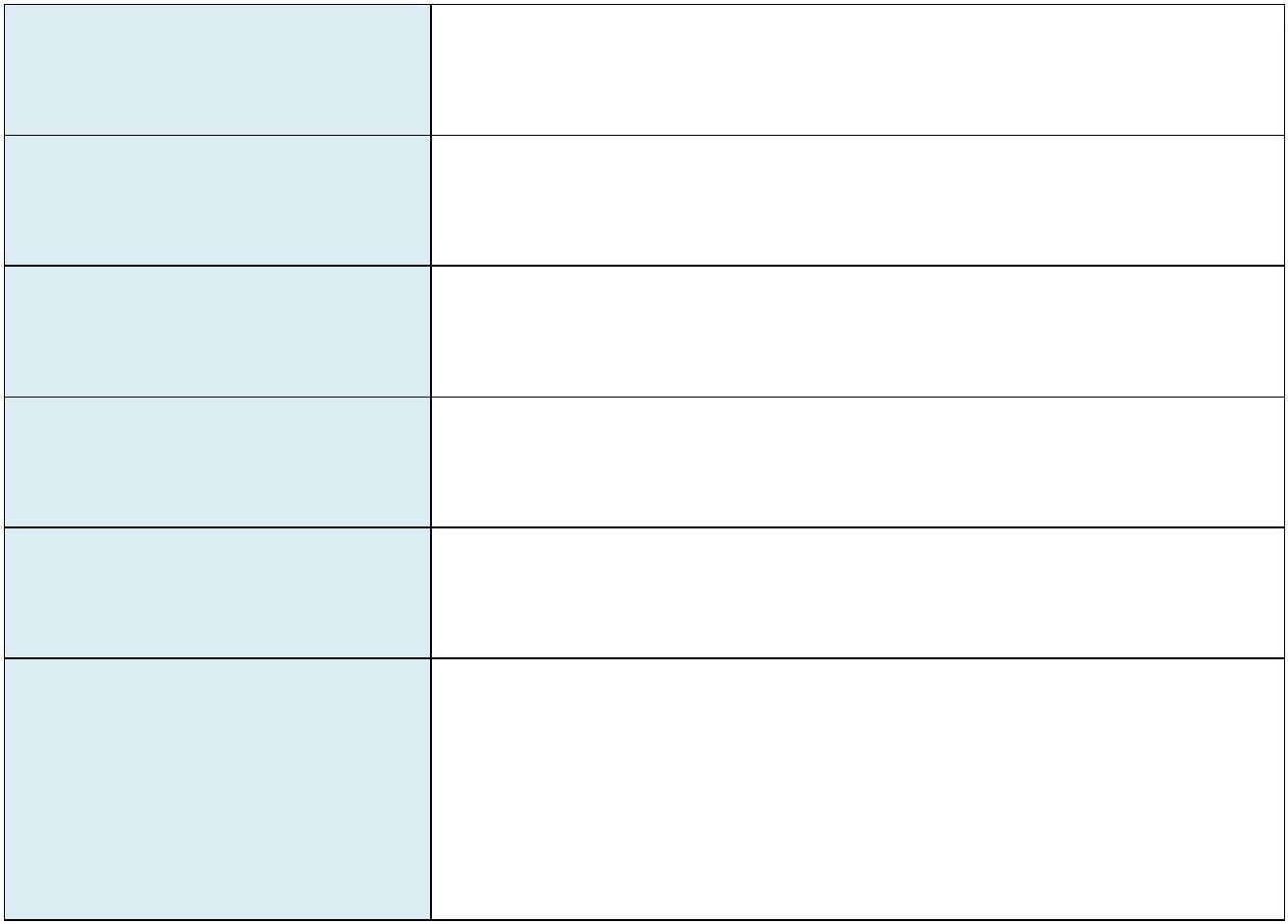 ÁREA DE GOBIERNO DE ECONOMÍA Y HACIENDA,PRESIDENCIA Y CULTURAÓRGANO DE GESTIÓN PRESUPUESTARIAExp.: PLAN ESTRATÉGICO DE SUBVENCIONES 2023FICHA 66CENTRO GESTOR:U.T. CIUDAD DE MARLINEA DE SUBVENCIÓN :APLICACIÓN PRESUPUESTARIA:ÁREA DE COMPETENCIA:CIUDAD DE MAR08059/170.00/489.65MOVILIDAD, PROMOCIÓN ECONÓMICA Y CIUDAD DE MARASOCIACIONES, INSTITUCIONESY EMPRESAS INCLUIDAS EN LOS CINCOSUBSECTORES DE LA ESTRATÉGICA EUROPEA DE CRECIMIENTO AZUL, CONVOCACIÓN DE INTERNACIONALIZACIÓN EN TALES ÁMBITOS Y CON INTERÉSPROMOCIÓN ECONÓMICA E INVERSIÓN EN NUESTRA CIUDAD.SECTORES A LOS QUE SE DIRIGEN LASAYUDAS:JÓVENES DE LA CIUDAD ENTRE 10 Y 16 AÑOS CON INTERÉS EN EL ÁMBITOMARINO MARÍTIMO PARA SU DESARROLLO DE ESTUDIOSPROFESIONAL EN TODAS LAS MODALIDADES: FP Y UNIVERSIDAD.Y CARRERAEL DESARROLLO DE LA ESTRATEGIA EUROPEA DE CRECIMIENTO AZUL ES CLAVEPARA LA GENERACIÓN DE EMPLEO Y RIQUEZA, AL HILO DE ELLA, EL PROGRAMADE IMPULSO MUNICIPAL PARA QUE LOS JÓVENES CONOZCAN LASOPORTUNIDADES QUE BRINDAY SE FOMENTE LA CULTURA DE MAR,DENOMINADO SEMANA AZUL, SUPONE UN FACTOR DE PALANCA QUE AÚNAESTE AYUNTAMIENTO CON OTRAS INSTITUCIONES ALINEADAS EN ESTOSOBJETIVOS E INTERESES, TANTO EN LA PARTE DE DIFUSIÓN CULTURAL, COMOEN LA ORGANIZACIÓN DE ACCIONES, EVENTOS, JORNADAS U OTROS QUEPONGAN EN VALOR EL POTENCIAL DE LAS PALMAS DE GRAN CANARIA COMONODO DEL ATLÁNTICO MEDIO EN EL ÁMBITO MARINO MARÍTIMO.OBJETIVOS Y EFECTOS QUE SESE TRATARÁ ASÍ DE PROMOVER ENCUENTROS Y ACCIONES QUE AYUDEN ADIFUNDIR LA CULTURA DE MAR, LA ESTRATEGIA EUROPEA DE CRECIMIENTOAZUL Y REUNIR EN LPGC A EMPRESAS E INSTITUCIONES QUE POSICIONEN LACIUDAD COMO EJE CLAVE EN ESTA SENDA, LO QUE INCLUYE A LOS PAÍSES YCIUDADES EUROPEAS Y OTROS CONTINENTES. LAS ACTIVIDADES IMPULSARÁNLA SEMANA AZUL, COMO ACCIÓN TRANSVERSAL DE LA CIUDAD PARA DIFUNDIRENTRE SU CIUDADANÍA, ESTUDIANTES Y EMPRESAS EL POTENCIAL DEL MAR YNUESTRA HISTORIA. EN ESE ÁMBITO SE PRETENDE DESPERTAR VOCACIONESENTRE JÓVENES DE 10 A 16 AÑOS PARA QUE SE INTERESEN EN LOS ESTUDIOSLIGADOS AL SECTOR MARINO MARÍTIMO Y SE GARANTICE ASÍ EL NECESARIORELEVO GENERACIONAL, CUYA DEMANDA DE EMPLEO SERVIRÍA DE INCENTIVOADICIONAL PARA SU APLICACIÓN PROFESIONAL FUTURA.PRETENDEN CON SU APLICACIÓN:PLAN ESTRATÉGICO DE SUBVENCIONES DEL AYUNTAMIENTO DE LAS PALMAS DE GRAN CANARIA. ANUALIDAD 2023Página 91 de 93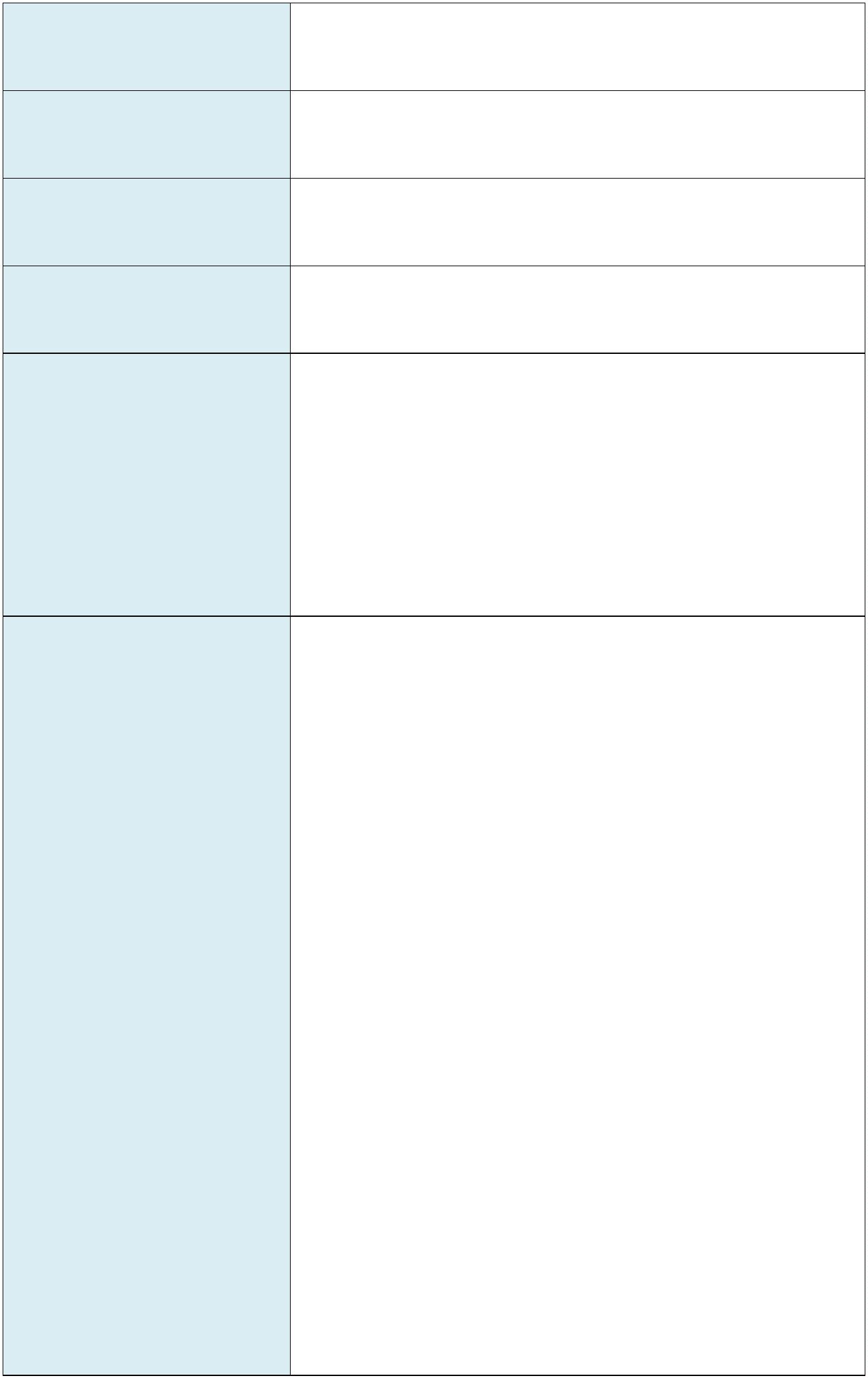 ÁREA DE GOBIERNO DE ECONOMÍA Y HACIENDA,PRESIDENCIA Y CULTURAÓRGANO DE GESTIÓN PRESUPUESTARIAExp.: PLAN ESTRATÉGICO DE SUBVENCIONES 2023DESTINATARIOS:CLUSTER MARINO MARÍTIMO DE CANARIASDIRECTAMODALIDAD DE CONCESIÓNPLAZO NECESARIO PARA SUCONSECUCIÓN:2023COSTE:10.000,00 €FONDOS PROPIOSDIRECTAFINANCIACIÓN:PLAN DE ACCIÓN-IMPACTO ECONÓMICO (DIRECTO E INDUCIDO) POR EVENTO.NÚMERO DE EMPRESAS PARTICIPANTES.---NÚMERO DE ESTUDIANTES PARTICIPANTES.NÚMERO DE EMPRESAS CON INTERÉS EN INVERTIR CONTACTADAS.INDICADORES- NÚMERO DE ACCIONES LIGADAS A LA SEMANA AZUL.-NÚMERO DE EVENTOS/ACCIONES LIGADAS AL PLAN DE ESTRUCTURACIÓNENREDES DE LA ESTRATEGIA DE CIUDAD DE MAR 2030.--TOTAL DE PARTICIPANTES (EMPRESA; PERSONA) LIGADOS A LA SEMANA AZULIMPACTO ECONÓMICO TOTAL.PLAN ESTRATÉGICO DE SUBVENCIONES DEL AYUNTAMIENTO DE LAS PALMAS DE GRAN CANARIA. ANUALIDAD 2023Página 92 de 93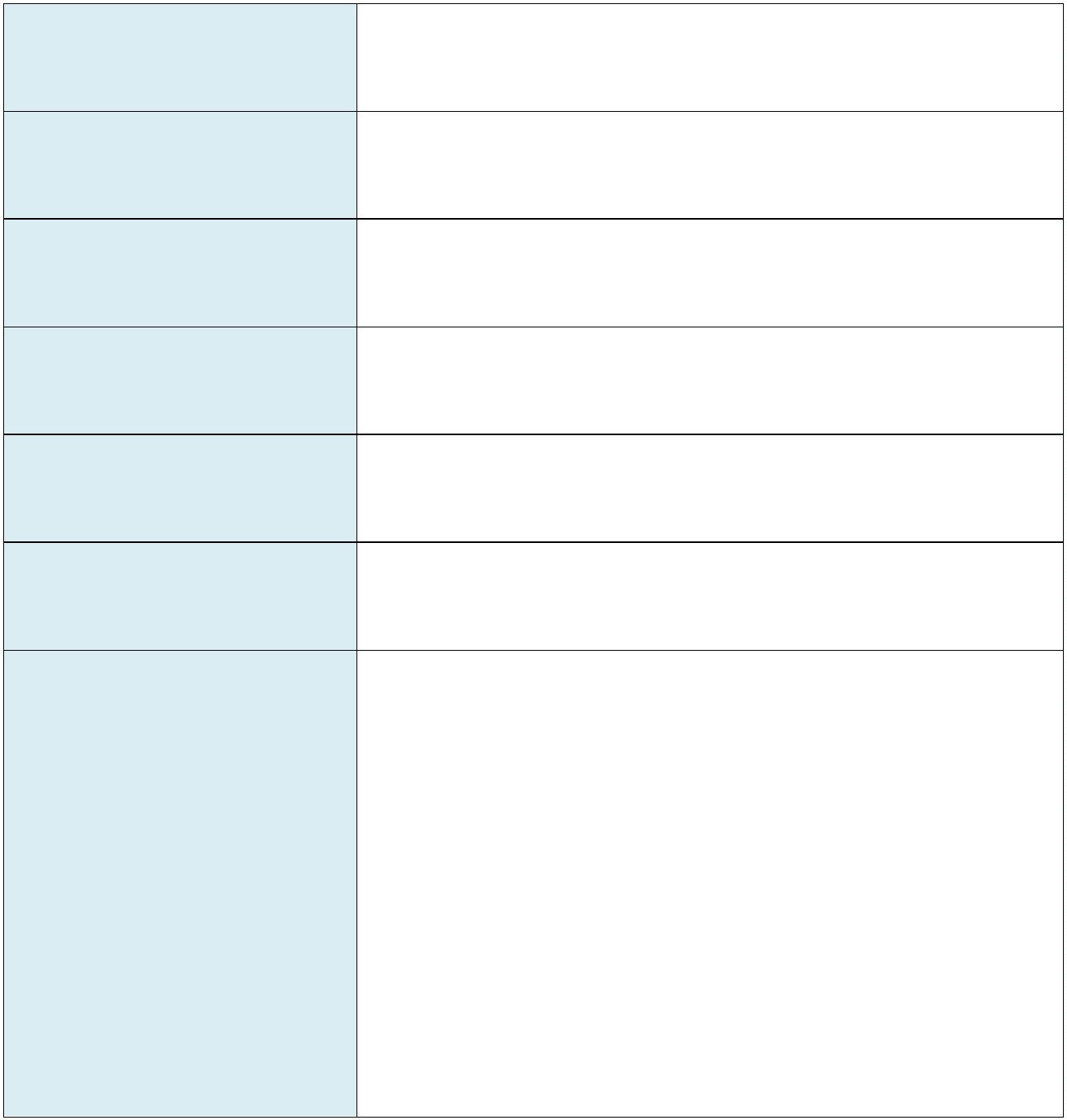 ÁREA DE GOBIERNO DE ECONOMÍA Y HACIENDA,PRESIDENCIA Y CULTURAÓRGANO DE GESTIÓN PRESUPUESTARIAExp.: PLAN ESTRATÉGICO DE SUBVENCIONES 2023FICHA 67AGENCIA LOCAL GESTORA DE LA ENERGÍA DE LAS PALMAS DE GRAN CANARIA.(ALGE)CENTRO GESTOR:FORMACIÓNY CAPACITACIÓN EN MATERIA DE AHORRO Y EFICIENCIALINEA DE SUBVENCIÓN :APLICACIÓN PRESUPUESTARIA:ÁREA DE COMPETENCIA:ENERGÉTICA Y SOSTENIBILIDAD172.00/489.00 (PRESUPUESTO ALGE-LPGC)ÁREA DE GOBIERNO DE URBANISMO, EDIFICACIÓN Y SOSTENIBILIDAD AMBIENTALÁMBITO UNIVERSITARIO (EN FORMACIÓN O RECIÉN EGRESADOS)SECTORES A LOS QUE SE DIRIGEN LASAYUDAS:FAVORECER LA ADQUISICIÓN Y MEJORA DE LAS COMPETENCIAS TÉCNICAS YTRASVERSALES DE LAS PERSONAS PARA FACILITAR LA FUTURA INCORPORACIÓNDE LAS PERSONAS QUE PUEDAN DESARROLLAR ACTIVIDADES PROFESIONALES ENSECTORES ORIENTADOS AL DESARROLLO EN LA TRANSICIÓN ENERGÉTICA Y ELEMPLEO VERDE.OBJETIVOS Y EFECTOS QUE SEPRETENDEN CON SU APLICACIÓN:DESTINATARIOS:ALUMNOS Y RECIÉN EGRESADOS UNIVERSITARIOSMODALIDAD DE CONCESIÓN:DIRECTAPLAZO NECESARIO PARA SUCONSECUCIÓN:SEMESTRAL/ANUAL6.000,00 €COSTE:FINANCIACIÓN:PLAN DE ACCIÓNINDICADORESFONDOS PROPIOSGESTIONADAS MEDIANTE CONVENIO CON ENTIDAD SIN ÁNIMO DE LUCRO Y QUECONTEMPLE REGLAMENTO PARA LA CONCESIÓN DE LAS BECAS.Nº DE SOLICITUDES Y Nº DE PARTICIPANTESPLAN ESTRATÉGICO DE SUBVENCIONES DEL AYUNTAMIENTO DE LAS PALMAS DE GRAN CANARIA. ANUALIDAD 2023Página 93 de 93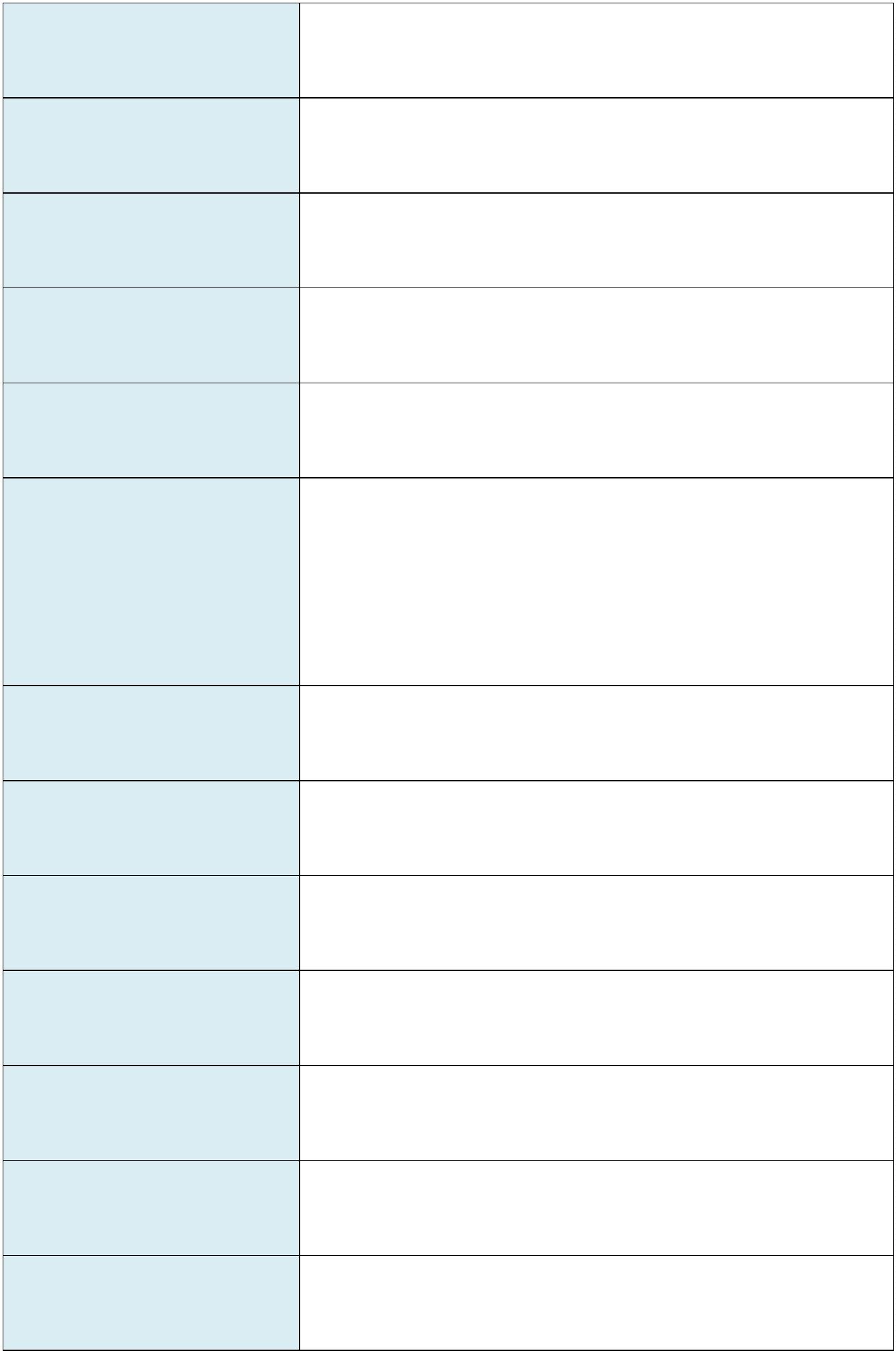 